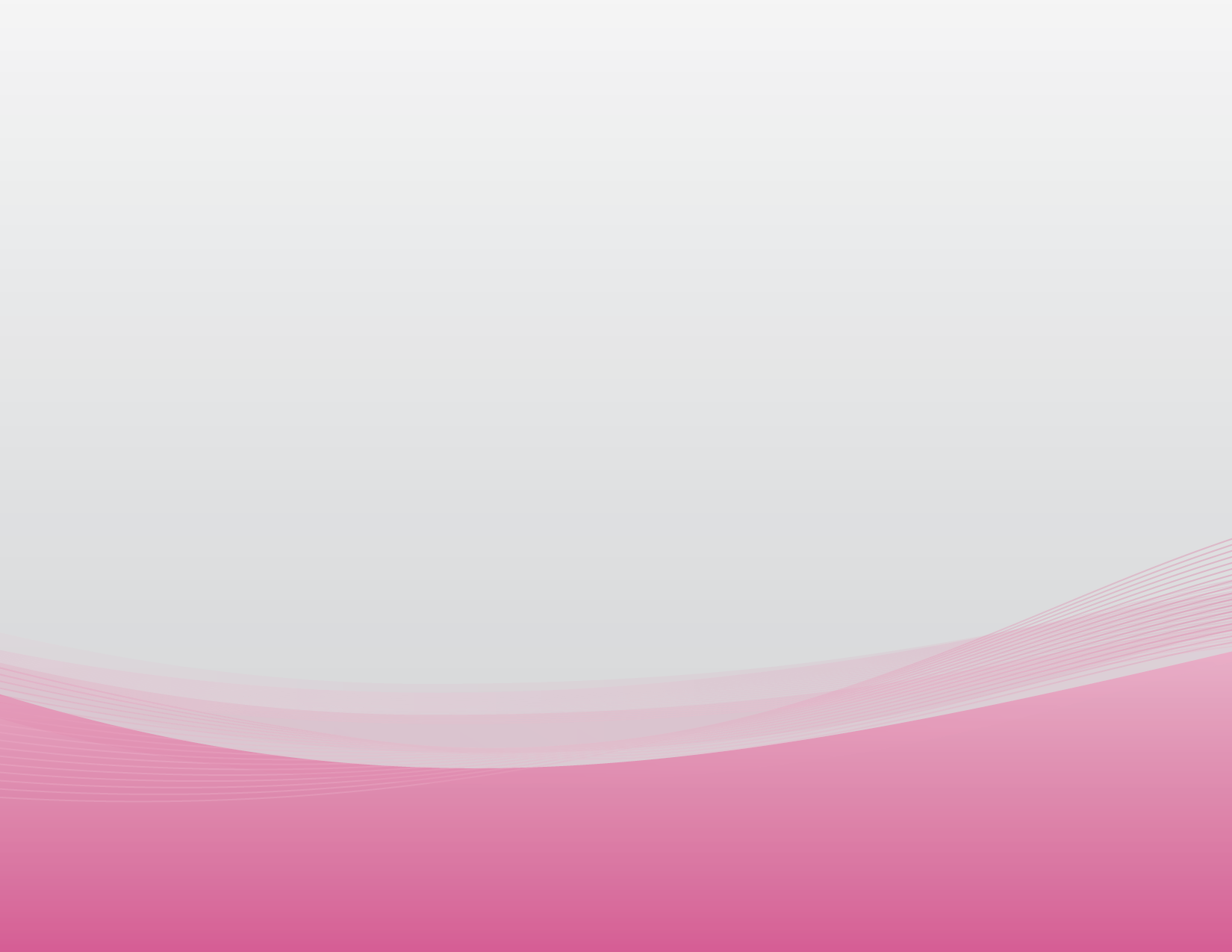 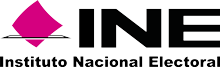 Convocatoria a la LICITACIÓNPÚBLICA NACIONAL ELECTRÓNICA No. LP-INE-065/2020Servicio de mantenimiento preventivo y correctivo a plantas de emergencia de energía eléctrica y equipos de aire acondicionado de confort y precisión de diversas marcasC O N V O C A T O R I AConvocante: 	Instituto Nacional ElectoralÁrea compradora:	Dirección de Recursos Materiales y Servicios Domicilio:	Periférico Sur No. 4124, sexto piso, Colonia Jardines del Pedregal, Álvaro Obregón, C.P. 01900, Ciudad de MéxicoProcedimiento	Licitación Pública Nacional ElectrónicaEjercicio Fiscal	2021Número:                 	LP-INE-065/2020Contratación:           	Servicio de mantenimiento preventivo y correctivo a plantas de emergencia de energía eléctrica y equipos de aire acondicionado de confort y precisión de diversas marcasCriterio de 	Evaluación:	Puntos y porcentajesCon fundamento en el artículo 32 fracción II del Reglamento del Instituto Nacional Electoral en materia de adquisiciones, arrendamientos de bienes muebles y servicios (en lo sucesivo el REGLAMENTO), el presente procedimiento será electrónico, en el cual los LICITANTES, podrán participar exclusivamente en forma electrónica en la o las Juntas de Aclaraciones, el Acto de Presentación y Apertura de Proposiciones y el Acto de fallo.Para el presente procedimiento de contratación, las definiciones que se aplicarán en la comprensión de lectura de esta convocatoria serán las establecidas en el artículo 2 del REGLAMENTO.El presente documento se emite en el marco de la reforma a la Constitución Política de los Estados Unidos Mexicanos en materia político-electoral, en particular los artículos 41 fracción V, Apartado A y 134 párrafo primero de la Constitución Política de los Estados Unidos Mexicanos, y de conformidad con el artículo Sexto Transitorio del Decreto de la Ley General de Instituciones y Procedimientos Electorales, publicado en el Diario Oficial de la Federación el 23 de mayo de 2014.Calendario del ProcedimientoACTO DE JUNTA DE ACLARACIONES: ACTO DE PRESENTACIÓN Y APERTURA DE PROPOSICIONES:ACTO DE FALLO: Publicación, obtención de la convocatoria y  registro de participación Publicación de la convocatoria:Con fundamento en el artículo 37 del REGLAMENTO y artículo 58 de las POBALINES, la publicación de la presente convocatoria a la licitación pública se realiza por medio de la página web del Instituto Nacional Electoral (en lo sucesivo, el INSTITUTO) en el siguiente vínculo: http://www.ine.mx/licitaciones/ y a través de CompraINE.El día 9 de diciembre de 2020 se publicó la presente convocatoria en la página de internet del INSTITUTO y se envió, simultáneamente, el resumen de la convocatoria al Diario Oficial de la Federación para su posterior publicación el día 15 de diciembre de 2020.Obtención de la convocatoria:Con fundamento en el artículo 37 del REGLAMENTO, se informa que la obtención de la presente convocatoria es gratuita.De conformidad con el artículo 58 de las POBALINES, a partir de la fecha de publicación de la convocatoria hasta el sexto día natural previo a la fecha señalada para el Acto de Presentación y Apertura de Proposiciones se pone a disposición de los LICITANTES el texto de la convocatoria en la página web del INSTITUTO a través del siguiente vínculo: http://www.ine.mx/licitaciones o a través del Sistema CompraINE.Registro de participación:De conformidad con lo establecido en el artículo 207 de las POBALINES, los/las interesados/as en participar en el procedimiento de contratación que no se encuentren en el Registro Único de Proveedores, deberán inscribirse a través de CompraINE.Los LICITANTES podrán obtener el comprobante de registro de participación enviando su solicitud a los correos electrónicos: roberto.medina@ine.mx y ary.rodriguez@ine.mx. Los LICITANTES deberán llenar y firmar el formulario del Anexo 10 de esta convocatoria, enviándolo como archivo adjunto.La Convocante dentro de un plazo máximo de 24 (veinticuatro) horas, enviará la confirmación de registro. Dicha confirmación servirá al LICITANTE como comprobante de registro.Cuando los LICITANTES decidan participar en Propuesta Conjunta, bastará que el LICITANTE que se designe como representante común en el Convenio de Participación Conjunta, solicite y obtenga el registro de participación.La inscripción previa en el Registro Único de Proveedores permitirá agilizar el procedimiento de registro de participación, obtención y revisión de la documentación legal para que, en su caso, se formalice el contrato. En caso de que el LICITANTE no se encuentre dado de alta en el Registro Único de Proveedores del Instituto, el LICITANTE realizará su inscripción en CompraINE, de acuerdo con lo siguiente:El alta o actualización del Registro Único de Proveedores del Instituto, se realiza mediante el sistema CompraINE, al cual se puede tener acceso desde la página del Instituto: www.ine.mx, Servicios INE. CompraINE; o bien, desde la liga:  https://compras.ine.mx, | Acceso a proveedores | Regístrate ahora. El procedimiento se encuentra en esta misma página y sección, en el apartado “Requisitos para registrarse” y deberá verificar que su cuenta se encuentre activa, de no ser así, solicitar su activación al correo electrónico: compras@ine.mx. Material de ayuda a PROVEEDORES:El video de ayuda para registro se encuentra en la liga:https://portalanterior.ine.mx/archivos2/portal/DEA/compraINE/ProveedoresContratistas.html Para mayor información, dirigida a los proveedores del Instituto, visite la liga: https://portalanterior.ine.mx/archivos2/portal/DEA/compraINE/ProcedimientoRegistro.html   O bien, para cualquier duda para su registro o presentación de su propuesta en CompraINE puede enviar un correo electrónico a la cuenta: compras@ine.mx  Asimismo, como archivos adjuntos a la presente convocatoria, se publican las siguientes Guías de Operación:- GuiaRapida_CompraINE_FirmaElectronica_V1- CompraINE_Proveedores_Contratistas_v0 1_26_02_2018- https://bit.ly/39YdeGM (videos de ayuda para la actualización del Java y la firma electrónica de los sobres.)Documentación legal requerida para alta y/o actualización en el padrón de proveedores A. Persona moralTestimonio de la escritura pública del acta constitutiva en su caso, las reformas o modificaciones que hubiere sufrido.Testimonio de la escritura pública en que conste el poder notarial del representante legal para actos de administración, para el cual se verificará que no haya sido revocado a la fecha de registro del Proveedor o de la firma del Contrato.Los documentos señalados anteriormente, deberán encontrarse debidamente inscritos en el Registro Público de la Propiedad y el Comercio que corresponda. Tratándose de poderes especiales no será necesaria dicha inscripción.  Identificación oficial del representante legal vigente (credencial para votar o pasaporte o cédula profesional).Constancia de alta ante la Secretaría de Hacienda y Crédito Público (SHCP): formato R1 o Acuse electrónico con sello digital emitido por el Servicio de Administración Tributaria.En caso de modificaciones a la situación fiscal que haya realizado el Proveedor, formato R2 o Acuse electrónico con sello digital emitido por el Servicio de Administración Tributaria.Cédula de Identificación Fiscal o constancia del Registro Federal de Contribuyentes y la última modificación.Comprobante de domicilio fiscal con una antigüedad no mayor a dos meses (recibo telefónico, recibo de luz o agua).B. Persona físicaIdentificación oficial vigente (credencial para votar o pasaporte o cédula profesional).Constancia de alta ante la SHCP: formato R1 o Acuse electrónico con sello digital emitido por el Servicio de Administración Tributaria.En caso de modificaciones a la situación fiscal que haya realizado el Proveedor, formato R2 o Acuse electrónico con sello digital emitido por el Servicio de Administración Tributaria.Cédula de Identificación Fiscal o constancia del Registro Federal de Contribuyentes y la última modificación.Comprobante de domicilio fiscal con una antigüedad no mayor a dos meses (recibo telefónico, recibo de luz o agua).IntroducciónEl INSTITUTO, por conducto de la Dirección Ejecutiva de Administración, a través de la Subdirección de Adquisiciones de la Dirección de Recursos Materiales y Servicios, sita en Periférico Sur 4124, Torre Zafiro II, sexto piso, Colonia Jardines del Pedregal, Álvaro Obregón, Código Postal 01900, en la Ciudad de México, realizará la contratación con personas físicas y/o morales cuyas actividades comerciales estén relacionadas con el objeto del presente procedimiento de contratación, en cumplimiento a lo establecido en los artículos 134 párrafo tercero de la Constitución Política de los Estados Unidos Mexicanos; artículos 29 y 59 incisos a), b) y h) y sexto transitorio de la Ley General de Instituciones y Procedimientos Electorales; artículos 23, 31 fracción I, 32 fracción II, 35 fracción I, 43 tercer párrafo y 56 del REGLAMENTO; y las Políticas, Bases y Lineamientos en materia de Adquisiciones, Arrendamiento de bienes muebles y Servicios del Instituto Federal Electoral, en lo sucesivo las POBALINES, así como las leyes y ordenamientos relativos y aplicables vigentes. El INSTITUTO informa que podrán participar en el presente procedimiento de Licitación Pública Nacional Electrónica, las personas que no se encuentren en alguno de los supuestos que se establecen en los artículos 59 y 78 del REGLAMENTO; así como de manera supletoria el artículo 49 fracción IX de la Ley General de Responsabilidades Administrativas.Los interesados que satisfagan los términos de la convocatoria tendrán derecho a presentar sus proposiciones en el día, fecha y hora establecidos para tal efecto y, para ello deberán tener cuidado en su preparación, ya que de la redacción, confección y presentación de la oferta, depende que sea aceptada; por lo tanto los LICITANTES en el presente procedimiento de contratación, aceptan sin reserva de ningún tipo, todos y cada uno de los términos y condiciones previstos y solicitados en la presente convocatoria y sus anexos, o bien, las modificaciones que resulten de la(s) Junta(s) de Aclaraciones que se celebre(n), ya que son las condiciones o cláusulas necesarias para regular tanto el procedimiento de licitación como el contrato, por lo que en términos del principio de igualdad, el cumplimiento de los requisitos establecidos, así como las prerrogativas que se otorguen a los LICITANTES en la presente convocatoria, sus anexos o lo derivado de la(s) Junta(s) de Aclaraciones, aplicará a todos los LICITANTES por igual y se obligan a respetarlas y cumplirlas cabalmente durante el procedimiento. No se aceptarán cartas que manifiesten apegarse o cumplir con los aspectos solicitados en la convocatoria o sus anexos o a las modificaciones de la(s) Junta(s) de Aclaraciones(s) en sustitución de la oferta técnica y la documentación técnica solicitada como parte de la oferta técnica, en virtud de que su evaluación consistirá en la revisión de su contenido y fondo, a fin de garantizar al INSTITUTO las mejores condiciones de contratación en cumplimiento a lo establecido en el artículo 31 del REGLAMENTO; y en caso de resultar ganador(es), con toda su fuerza legal y para todos los efectos legales y administrativos, de conformidad con los artículos 2243, 2244, 2245 y demás relativos y aplicables del Código Civil Federal.El presente procedimiento para la contratación del “Servicio de mantenimiento preventivo y correctivo a plantas de emergencia de energía eléctrica y equipos de aire acondicionado de confort y precisión de diversas marcas” se realiza en atención a la solicitud de la Dirección de Recursos Materiales y Servicios en calidad de área requirente y área técnica, de acuerdo a las especificaciones contenidas en el anexo y requerimientos técnicos, así como las condiciones relativas al plazo, características, especificaciones, lugar de prestación de los servicios, y las condiciones de pago que se encuentran detalladas en el cuerpo de la convocatoria.La presente convocatoria fue revisada por el Subcomité Revisor de Convocatorias, en la Sexagésimo Primera Sesión Extraordinaria 2020 celebrada con fecha 7 de diciembre de 2020.Criterio de EvaluaciónCon fundamento en el tercer párrafo del artículo 43 del REGLAMENTO, así como lo establecido en el numeral 5 de esta convocatoria, para la evaluación de las proposiciones, el INSTITUTO utilizará el criterio de puntos y porcentajes. En todos los casos el INSTITUTO verificará que las proposiciones cumplan con los requisitos solicitados en la presente convocatoria; las condiciones que tengan la finalidad de facilitar la presentación de las proposiciones y agilizar la conducción de los actos del procedimiento, así como cualquier otro requisito cuyo incumplimiento, por sí mismo, o deficiencia en su contenido no afecte la solvencia de las proposiciones, no serán objeto de evaluación y se tendrán por no establecidas. La inobservancia por parte de los LICITANTES respecto a dichas condiciones o requisitos no será motivo para desechar sus proposiciones. Entre los requisitos cuyo incumplimiento no afecta la solvencia de la proposición, se considerarán: el proponer un plazo de entrega menor al solicitado, en cuyo caso, de resultar adjudicado y de convenir al área requirente pudiera aceptarse; el omitir aspectos que puedan ser cubiertos con información contenida en la propia oferta técnica o económica; el no observar los formatos establecidos, si se proporciona de manera clara la información requerida. En ningún caso el INSTITUTO o los LICITANTES podrán suplir o corregir las deficiencias de las proposiciones presentadas. FORMA DE ADJUDICACIÓNCon fundamento en el artículo 44 fracción I del REGLAMENTO, así como lo establecido en el numeral 5.3 de esta convocatoria; una vez hecha la evaluación de las proposiciones respectivas, el contrato se adjudicará al LICITANTE cuya oferta resulte solvente, porque cumple con los requisitos legales, técnicos y económicos establecidos en la presente convocatoria y por tanto garantiza el cumplimiento de las obligaciones respectivas y haya obtenido el mejor resultado de la evaluación combinada de puntos y porcentajes.Con la notificación del Fallo por el que se adjudique el contrato, las obligaciones derivadas de éste serán exigibles, sin perjuicio de la obligación de las partes de firmarlo en la fecha y términos señalados en el Fallo.De conformidad con el penúltimo párrafo del artículo 45 del REGLAMENTO cuando se advierta en el Fallo la existencia de un error aritmético, mecanógrafo o de cualquier otra naturaleza, que no afecte el resultado de la evaluación realizada por el INSTITUTO, dentro de los cinco (5) días hábiles siguientes a su notificación y siempre que no se haya firmado el contrato, la Convocante procederá a su corrección con la intervención del Director de Recursos Materiales y Servicios, aclarando o rectificando el mismo mediante el acta administrativa correspondiente en la que se hará constar los motivos que lo originaron y las razones que sustentan su enmienda, hecho que se notificará a los LICITANTES que hubieran participado en el procedimiento de contratación, remitiendo copia de la misma al Órgano Interno de Control dentro de los 5 (cinco) días hábiles posteriores a la fecha de su firma.En caso de empate, la adjudicación se efectuará conforme a lo establecido en el artículo 44 del REGLAMENTO y artículo 83 de las POBALINES. Este procedimiento de contratación comprende 2 (dos) partidas, por lo tanto, la adjudicación del contrato será a uno o dos LICITANTES.Transparencia y Acceso a la InformaciónDe conformidad con las obligaciones de transparencia del INSTITUTO señaladas en el artículo 5, apartado A, fracción IV del Reglamento del Instituto Nacional Electoral en materia de Transparencia y Acceso a la Información Pública y artículo 70 fracción XXVIII de la Ley General de Transparencia y Acceso a la Información Pública, en relación con el diverso 68 de la Ley Federal de Transparencia y Acceso a la Información Pública, aplicada supletoriamente, la información relativa al contrato que se celebre es de carácter público. En este orden de ideas, las ofertas técnicas y económicas que presenten los LICITANTES, constituyen información de carácter público. No obstante lo anterior, en aquellos casos en que estas propuestas contengan información confidencial, el LICITANTE podrá incluir en su proposición, solicitud expresa para que el INSTITUTO realice una versión pública en la que se omitan aspectos de índole comercial, industrial o económica que actualicen la causal prevista en el artículo 120 de la Ley referida, como las características o finalidades de los productos; los métodos o procesos de producción; o los medios o formas de distribución o comercialización de productos, entre otros, tratándose de la propuesta técnica. En relación con la propuesta económica, podrán ser omitidos aquellos aspectos como la estructura de costos y precios ofrecidos, la forma en que comercializan o negocian los servicios solicitados, entre otros, que le signifique a su titular una ventaja frente a sus competidores; sin embargo, el INSTITUTO no podrá omitir información relativa al número de partidas, la cantidad de producto ofrecido, la unidad de medida, la descripción genérica del producto, el precio unitario, subtotal, Impuesto al Valor Agregado y el importe total.No DiscriminaciónEn cumplimiento al artículo 1 de la Constitución Política de los Estados Unidos Mexicanos; artículos 1, 2, 3 y 4 de la Ley Federal para Prevenir y Eliminar la Discriminación, así como el artículo 56 fracción I inciso g) de las POBALINES, los Proveedores para el cumplimiento de las obligaciones del Contrato, se deberá evitar cualquier conducta que implique una discriminación que por origen étnico o nacional, género, edad, condición social, salud, religión, opciones, preferencias sexuales, estado civil o cualquier otra que atente contra la dignidad humana.GlosarioPara los efectos de la presente licitación, se entenderá por:Administrador del contrato: Titular del Área Requirente, en términos del artículo 68 del Reglamento, en órganos centrales, delegacionales o subdelegacionales o servidor público designado, para administrar y vigilar que se cumpla lo estipulado en los contratos que se celebren;Área Coordinadora: Cualquier unidad responsable en órganos centrales, delegacionales o subdelegacionales que, tratándose de proyectos vinculados entre Unidades Responsables, funge como Área Requirente y se acompaña para llevar a cabo la adquisición, arrendamiento de bienes muebles o la prestación de servicios, de un Área o Áreas Técnicas;Área requirente: Unidad responsable que solicite formalmente la adquisición, arrendamiento de bienes muebles o la prestación de servicios;Área técnica: Cualquier área que elabora las especificaciones técnicas de los bienes a adquirir o arrendar o de los servicios y que se deberán considerar en el procedimiento de contratación. Será responsable de responder a las preguntas que realicen los licitantes en las juntas de aclaraciones, evaluar la oferta técnica de las proposiciones presentadas por éstos y, tratándose de bienes, deberá inspeccionar su recepción o la prestación de los servicios;CFDI: Comprobante Fiscal Digital por Internet;Convocante: la unidad o área facultada para emitir la convocatoria a la licitación pública y las invitaciones a cuando menos tres personas; así como de realizar solicitudes de cotización en adjudicaciones directas. En órganos centrales serán los titulares de la Dirección de Recursos Materiales y Servicios y de la Subdirección de Adquisiciones;DEA: Dirección Ejecutiva de Administración;DRMS: Dirección de Recursos Materiales y Servicios;Evaluación de proposiciones: Consiste en el análisis cualitativo y cuantitativo de las ofertas técnicas, económicas, así como de la documentación legal y administrativa presentada por los licitantes en el procedimiento de contratación, que realizan los Órganos centrales, delegacionales y subdelegacionales que se hayan señalado en la Convocatoria, de conformidad con las disposiciones del REGLAMENTO y el criterio de evaluación preestablecido en la propia Convocatoria o Solicitud de cotización;Instituto: Instituto Nacional Electoral;IVA: Impuesto al Valor Agregado;Licitante: La persona física o moral participante en cualquier procedimiento de licitación pública o de invitación a cuando menos tres personas;MIPYMES: Las micro, pequeñas y medianas empresas de nacionalidad mexicana a que hace referencia la Ley para el Desarrollo de la Competitividad de la Micro, Pequeña y Mediana Empresa;OIC: El Órgano Interno de Control, de acuerdo con lo establecido en el artículo 81 del Reglamento Interior del Instituto Nacional Electoral, como órgano encargado del control, fiscalización y vigilancia de las finanzas y recursos del Instituto;POBALINES: Políticas, Bases y Lineamientos en materia de Adquisiciones, Arrendamientos de Bienes Muebles y Servicios. Documento normativo que tiene por objeto establecer e integrar de forma sistematizada, los criterios, directrices, condiciones y acciones, que deben ser observados por los servidores públicos del Instituto Nacional Electoral previo, durante y posteriormente a la realización de los procedimientos de contratación en cumplimiento del artículo 134 Constitucional y a lo dispuesto por el REGLAMENTO;Precio no aceptable: Es aquél que, derivado de la investigación de mercado realizada, resulte superior en un diez por ciento al ofertado respecto del que se observa como mediana en dicha investigación o en su defecto, el promedio de las ofertas presentadas en la misma Licitación e Invitación a cuando menos tres personas;Proveedor: La persona física o moral que celebre contratos de adquisiciones o arrendamientos de bienes muebles o prestación de servicios mediante contratación realizada por el Instituto;Reglamento: El Reglamento del Instituto Nacional Electoral en materia de Adquisiciones, Arrendamientos de Bienes Muebles y Servicios;Reglamento de Transparencia: Reglamento del Instituto Nacional Electoral en materia de Transparencia y Acceso a la Información Pública;SAT: Servicio de Administración Tributaria;SS: Subdirección de Servicios Transparencia: Criterio rector de los procedimientos de contratación, el cual podrá acreditarse mostrando que el flujo de información relativo al propio procedimiento es accesible, claro, oportuno, completo, verificable y que se rige por el principio constitucional de máxima publicidad;Índice1.	INFORMACIÓN GENÉRICA Y ALCANCE DE LA CONTRATACIÓN	131.1.	Objeto de la contratación	131.2.	Tipo de contratación	131.3.	Vigencia del contrato	131.4.	Plazo, lugar y condiciones para la prestación del servicio	141.5.	Idioma de la presentación de las proposiciones	151.6.	Normas aplicables	151.7.	Administración y vigilancia del contrato	161.8.	Moneda en que se deberá cotizar y efectuar el pago respectivo	161.9.	Condiciones de pago	171.10.	Anticipos	171.11.	Requisitos para la presentación del CFDI y trámite de pago	171.12.	Impuestos y derechos	181.13.	Transferencia de derechos	181.14.	Derechos de Autor y Propiedad Industrial	181.15.	Transparencia y Acceso a la Información Pública	181.16.	Responsabilidad laboral	192.	INSTRUCCIONES PARA ELABORAR LA OFERTA TÉCNICA Y LA OFERTA ECONÓMICA	193.	PARTICIPACIÓN EN EL PROCEDIMIENTO Y PRESENTACIÓN DE PROPOSICIONES	204.	CONTENIDO DE LAS PROPOSICIONES	215.	CRITERIO DE EVALUACIÓN Y ADJUDICACIÓN DEL CONTRATO	236.	ACTOS QUE SE EFECTUARÁN DURANTE EL DESARROLLO DEL PROCEDIMIENTO	347.	FORMALIZACIÓN DEL CONTRATO	378.	PENAS CONVENCIONALES	409.	DEDUCCIONES	4210.	PRÓRROGAS	4211.	TERMINACIÓN ANTICIPADA DEL CONTRATO	4212.	RESCISIÓN DEL CONTRATO	4213.	MODIFICACIONES AL CONTRATO Y CANTIDADES ADICIONALES QUE PODRÁN CONTRATARSE	4314.	CAUSAS PARA DESECHAR LAS PROPOSICIONES; DECLARACIÓN DE LICITACIÓN DESIERTA Y CANCELACIÓN DE LICITACIÓN	4315.	INFRACCIONES Y SANCIONES	4516.	INCONFORMIDADES	4517.	SOLICITUD DE INFORMACIÓN	4518.	NO NEGOCIABILIDAD DE LAS CONDICIONES CONTENIDAS EN ESTA CONVOCATORIA Y EN LAS PROPOSICIONES	45ANEXO 1	46ANEXO 2	96ANEXO 3 “A”	97ANEXO 3 “B”	98ANEXO 3 “C”	99ANEXO 4	100ANEXO 5	101ANEXO 6	102ANEXO 7	103ANEXO 8	127ANEXO 9	128ANEXO 10	135ANEXO 11	136LINEAMIENTOS PARA LA UTILIZACIÓN DEL SISTEMA ELECTRÓNICO, DENOMINADO COMPRAINE	138CONVOCATORIA a la Licitación Pública Nacional Electrónica en la cual se establecen las bases en las que se desarrollará el procedimiento y en las que se describen los requisitos de participaciónINFORMACIÓN GENÉRICA Y ALCANCE DE LA CONTRATACIÓNObjeto de la contrataciónLa presente licitación tiene por objeto la contratación del Servicio de mantenimiento preventivo y correctivo a plantas de emergencia de energía eléctrica y equipos de aire acondicionado de confort y precisión de diversas marcas, que consiste en 2 (dos) partidas, por lo tanto, la adjudicación será a uno o dos LICITANTES.La descripción detallada de los servicios y el alcance de la presente contratación se encuentran en el Anexo 1 “Especificaciones técnicas” de esta convocatoria. Tipo de contrataciónEl (los) contrato(s) que se adjudique(n) abarcará(n) el ejercicio fiscal 2021 y será(n) un contrato abierto en los términos del artículo 56 del REGLAMENTO, conforme al presupuesto mínimo y máximo que se podrá ejercer, mismo que se señala a continuación.Para la presente contratación, se cuenta con la autorización para convocar, adjudicar y formalizar contrato cuya vigencia inicie en el ejercicio fiscal siguiente de aquel en que se formaliza signado por el Director Ejecutivo de Administración para ejercer la partida presupuestal 35701 “Mantenimiento y Conservación de maquinaria y equipo”.La erogación de los recursos para el ejercicio fiscal 2021, estará sujeta a la disponibilidad presupuestal que apruebe la Cámara de Diputados y el presupuesto que apruebe el Consejo General del Instituto, por lo que sus efectos estarán condicionados a la existencia de los recursos presupuestarios respectivos, sin que la no realización de la referida condición suspensiva origine responsabilidad alguna para las partes, cualquier pacto en contrario se considerara nulo. Vigencia del contratoLa vigencia del (los) contrato (s) que se formalice (n) será a partir del 1 de enero de 2021 al 31 de diciembre de 2021.Para efecto de lo anterior, con fundamento en el artículo 55 del REGLAMENTO con la notificación del Fallo serán exigibles los derechos y obligaciones establecidos en el modelo de contrato de este procedimiento de contratación y obligará al INSTITUTO y al PROVEEDOR a firmar el contrato en la fecha, hora, lugar y forma prevista en el propio fallo o bien, dentro de los 15 (quince) días naturales posteriores al de la citada notificación. Asimismo, con la notificación del fallo el INSTITUTO podrá solicitar la prestación de los servicios de acuerdo con lo establecido en la presente convocatoria.Plazo, lugar y condiciones para la prestación del servicioPlazo para la prestación del servicioPara las partidas 1 y 2La vigencia de la prestación de los servicios solicitados será a partir de la fecha de notificación del fallo al 31 de diciembre de 2021.Partida 1. Plantas de emergencia de energía eléctricaEl mantenimiento preventivo será realizado conforme a la programación del calendario del Apéndice A (Partida 1) del Anexo 1 “Especificaciones técnicas” de la presente Convocatoria.Cualquier modificación al calendario del Apéndice “A” (Partida 1), sólo procederá por causas atribuibles al INSTITUTO, la (s) cual (les) deberá (n) dejar constancia mediante oficio del Supervisor del Contrato al PROVEEDOR, en el cual acredite dichos supuestos en el expediente de contratación respectivo.El mantenimiento correctivo será realizado conforme a los plazos de ejecución que se señalan en el numeral 6.2 “Plazos de ejecución y entrega del reporte del servicio de mantenimiento correctivo” en los horarios que se señalan en el numeral 7 “Horarios de la prestación del servicio” del Anexo 1 “Especificaciones técnicas” de la presente Convocatoria.El PROVEEDOR deberá presentar los documentos y bienes referidos en el Apéndice B y C (Partida 1), así como las garantías solicitadas en el numeral 10 “Garantías” y el escrito que se solicita en el numeral 12 “Normas aplicables” del Anexo 1 “Especificaciones técnicas”, al Supervisor del contrato, en los plazos señalados en dichos documentos, en el domicilio ubicado en Periférico Sur número 4124, piso 6, Colonia Jardines del Pedregal, Alcaldía Álvaro Obregón, código postal 01900, Ciudad de México, de lunes a viernes en un horario de 09:00 a 19:00 horas.Partida 2. Aire acondicionado de confort y precisión de diversas marcas El mantenimiento preventivo será realizado conforme a la programación del calendario del Apéndice A (Partida 2) del Anexo 1 “Especificaciones técnicas” de la presente convocatoria.Cualquier modificación al calendario del Apéndice “A” (Partida 2), sólo procederá por causas atribuibles al INSTITUTO, la (s) cual (les) deberá (n) dejar constancia mediante oficio del Supervisor del Contrato al PROVEEDOR, en el cual acredite dichos supuestos en el expediente de contratación respectivo.El mantenimiento correctivo será realizado conforme a los plazos de ejecución que se señalan en el numeral 6.2 “Plazos de ejecución y entrega del reporte de mantenimiento correctivo” en los horarios que se señalan en el numeral 7 “Horarios para la prestación del servicio” del Anexo 1 “Especificaciones técnicas” de la presente convocatoria.Los documentos y bienes referidos en el Apéndice B y C (Partida 2), así como las garantías solicitadas en el numeral 9 “Garantías” y el escrito que se solicita en el numeral 11 “Normas aplicables” del Anexo 1 “Especificaciones técnicas”,  deberán presentarse al Supervisor del Contrato, en los plazos señalados en dichos documentos, en el domicilio ubicado en Periférico Sur número 4124, piso 6, Colonia Jardines del Pedregal, Alcaldía Álvaro Obregón, código postal 01900, Ciudad de México, de lunes a viernes en un horario de 09:00 a 19:00 horas.Lugar para la prestación del servicioPartida 1. Plantas de emergencia de energía eléctricaLa prestación del servicio se realizará en los inmuebles señalados en el numeral 3 “Inmuebles en los que se prestará el servicio” del Anexo 1 “Especificaciones técnicas” de la presente convocatoria.Partida 2. Aire acondicionado de confort y precisión de diversas marcas La prestación del servicio y entrega de los reportes de servicio se realizará en los inmuebles señalados en el numeral 3 “Inmuebles en los que se brindará el servicio” del Anexo 1 “Especificaciones técnicas” de la presente convocatoria.Condiciones de prestación del servicioLos LICITANTES participantes deberán cumplir con las especificaciones técnicas y demás requisitos solicitados en la presente convocatoria y para el caso del LICITANTE que resulte adjudicado, éste deberá prestar el servicio de conformidad con lo establecido en esta convocatoria, lo que derive de la(s) Junta(s) de Aclaraciones y lo asentado en su oferta técnica y económica.Para la recepción de entregables, el INSTITUTO, observará el Protocolo para el Regreso a “La Nueva Normalidad” en el Instituto Nacional Electoral. Derivado de lo anterior, y debido a la contingencia sanitaria ocasionada por el virus SARS-CoV-2 las visitas al Instituto, deberán estar sujetas a las medidas de precaución y actuación para la protección de la salud, es decir, uso obligatorio de cubre bocas durante la permanencia en las instalaciones, práctica de etiqueta respiratoria, uso frecuente de gel anti-bacterial al 70% de alcohol, mantener la sana distancia de 1.50 mts entre personas, lo anterior, a fin de salvaguardar la salud del personal del PROVEEDOR y del INSTITUTO.Idioma de la presentación de las proposicionesLa convocatoria, la conducción de los actos del procedimiento y los documentos que deriven de los mismos, serán en idioma español.La oferta técnica y la oferta económica que presenten los LICITANTES deberán ser en idioma español.Normas aplicables De conformidad con el artículo 12 de las POBALINES y atendiendo lo señalado en la Ley Federal sobre Metrología y Normalización, para el presente procedimiento el PROVEEDOR deba garantizar por escrito que el servicio se prestara en estricta observancia a las siguientes normas:Para la partida 1:NOM-001-SEDE-2012, instalaciones eléctricas (utilización)NOM-022-STPS-2015, electricidad estática en los centros de trabajo -Condiciones de seguridad.NOM-003-SCFI-2014, Productos Eléctricos-Especificaciones de SeguridadEl PROVEEDOR deberá entregar el referido escrito al Supervisor del contrato, en los términos señalados en el numeral 12 “Normas aplicables” del Anexo 1 “Especificaciones técnicas” de la presente convocatoria.Para la partida 2:NOM-005-STPS-1998, Condiciones de seguridad e higiene en los centros de trabajo para el manejo de transporte y almacenamiento de sustancias químicas peligrosas.NOM-004-STPS-1999, Sistema de protección y dispositivos de seguridad en la maquinaria y equipo que se utilice en los centros de trabajo.NOM-003-SCFI-2014, Productos eléctricos, especificaciones de seguridad.NOM-001-SEDE-2012, Instalaciones eléctricas (utilización).NOM-022-STPS-2015, Electricidad estática en los centros de trabajo condiciones de seguridad.El PROVEEDOR deberá entregar el referido escrito al Supervisor del contrato, en los términos señalados en el numeral 11 “Normas aplicables” del Anexo 1 “Especificaciones técnicas” de la presente convocatoria.Para la recepción de entregables, el INSTITUTO, observará el Protocolo para el Regreso a “La Nueva Normalidad” en el Instituto Nacional Electoral. Derivado de lo anterior, y debido a la contingencia sanitaria ocasionada por el virus SARS-CoV-2 las visitas al Instituto, deberán estar sujetas a las medidas de precaución y actuación para la protección de la salud, es decir, uso obligatorio de cubre bocas durante la permanencia en las instalaciones, práctica de etiqueta respiratoria, uso frecuente de gel anti-bacterial al 70% de alcohol, mantener la sana distancia de 1.50 mts entre personas, lo anterior, a fin de salvaguardar la salud del personal del PROVEEDOR y del INSTITUTO.Administración y vigilancia del contratoDe conformidad con el artículo 68 del REGLAMENTO, el/la responsable de vigilar y administrar el contrato que se celebre, para las partidas 1 y 2, a efecto de validar que el PROVEEDOR cumpla con lo estipulado en el mismo, será el titular de la Dirección de Recursos Materiales y Servicios, quien informará, lo siguiente: De los atrasos e incumplimientos, así como el cálculo de las penas convencionales correspondientes, anexando los documentos probatorios del incumplimiento en que incurra el PROVEEDOR.Visto bueno para la liberación de la garantía de cumplimiento.Evaluación del PROVEEDOR en los términos establecidos en el artículo 27 del REGLAMENTO.En términos con el artículo 144 de la POBALINES, el encargado de la supervisión del contrato que derive de la contratación objeto de esta convocatoria, para las partidas 1 y 2, será el titular de la Subdirección de Servicios adscrito a la Dirección de Recursos Materiales y Servicios.Moneda en que se deberá cotizar y efectuar el pago respectivoLos precios se cotizarán en pesos mexicanos con dos decimales y serán fijos durante la vigencia del contrato correspondiente. De conformidad con el artículo 54 fracción XIII del REGLAMENTO, el pago respectivo se realizará en pesos mexicanos.Condiciones de pagoPartidas 1 y 2:Para mantenimiento preventivo: Se realizará en 12 exhibiciones mensuales, por servicio devengado, una vez prestado el servicio de mantenimiento preventivo conforme a las fechas señaladas en el calendario del Apéndice “A”, previa presentación del reporte de prestación-aceptación del servicio, previa presentación del reporte de servicio y previa validación de los servicios por parte del Administrador del Contrato.Para mantenimiento correctivo: Por servicio devengado, previa presentación y autorización de la cotización, presentación de reporte del servicio y validación de los servicios por parte del Administrador del Contrato.Con fundamento en los artículos 60 del REGLAMENTO y 170 de las POBALINES, la fecha de pago al PROVEEDOR no podrá exceder de 20 (veinte) días naturales contados a partir de la entrega de la CFDI, que cumpla con los requisitos fiscales, según lo estipulado en los artículos 29 y 29 A del Código Fiscal de la Federación, en los términos contratados.AnticiposPara la presente contratación no aplicarán anticipos.Requisitos para la presentación del CFDI y trámite de pagoLos CFDI´s que presente el PROVEEDOR para el trámite de pago, deberá ser congruente con el objeto del contrato y cumplir con los requisitos fiscales que señalan los artículos 29 y 29 A del Código Fiscal de la Federación, las reglas 2.7.1.35 o 2.7.1.43 de la Resolución Miscelánea Fiscal (RMF) vigente, o las que en lo sucesivo se adicionen o modifiquen.Al recibir el pago, el PROVEEDOR deberá enviar el CFDI complemento de pago correspondiente, al correo electrónico de la Subdirección de Cuentas por Pagar (complementodepago.scp@ine.mx) y del Administrador del Contrato (josecarlos.ayluardo @ine.mx), indicando obligatoriamente como referencia el número de Oficio de Solicitud de Pago (OSP), mismo que le será notificado por la Subdirección de Operación Financiera, vía correo electrónico; dicho envío deberá realizarse dentro de los primeros 10 (diez) días naturales del mes siguiente a aquel en que haya recibido el pago correspondiente. Para efectos del plazo anterior, se considerará como fecha de recepción del pago, aquella en que el PROVEEDOR haya recibido la transferencia electrónica en la cuenta bancaria señalada para tal efecto, o bien, en la que haya recibido el cheque correspondiente, en la Caja General de la Dirección Ejecutiva de Administración del INSTITUTO, ubicada en Periférico Sur, número 4124, piso 1, Colonia Jardines del Pedregal, Álvaro Obregón, código postal 01900, Ciudad de México.En caso de que no se reciba el CFDI complemento de pago correspondiente en el plazo antes señalado, la Subdirección de Cuentas por Pagar, realizará la denuncia correspondiente ante el Servicio de Administración Tributaria.Si el PROVEEDOR está en posibilidad de cumplir con la regla 2.7.1.43 de la RMF, deberá emitir el CFDI correspondiente dentro de los plazos establecidos por la Dirección de Recursos Financieros para su recepción.En términos de los artículos 60 del REGLAMENTO y 163 de las POBALINES, para el caso de cualquiera de los supuestos anteriores, la fecha de pago al PROVEEDOR no podrá exceder de 20 (veinte) días naturales contados a partir de la fecha de recepción por parte del INSTITUTO del CFDI correspondiente, previa liberación del pago por parte del Administrador del Contrato, quien, en su caso, deberá adjuntar el comprobante de pago por concepto de penas convencionales a favor del INSTITUTO.Impuestos y derechosTodos los impuestos y derechos que se generen por la prestación del servicio correrán por cuenta del PROVEEDOR, trasladando al INSTITUTO únicamente el Impuesto al Valor Agregado (IVA) de acuerdo a la legislación fiscal vigente.Transferencia de derechosLos derechos y obligaciones que se deriven de los contratos no podrán ser transferidos por el proveedor en favor de cualquier otra persona, con excepción de los derechos de cobro, en cuyo caso, para oficinas centrales se deberá contar con la autorización por escrito del titular de la Dirección de Recursos Financieros del Instituto, previa solicitud por escrito del Administrador del Contrato, en la que conste que éste haya revisado que los datos de la misma, coincida con la documentación que obra en su expediente del proveedor, en los términos señalados en el último párrafo del artículo 55 del REGLAMENTO.Por lo anterior, el único derecho que se podrá transferir a un tercero derivado de la adjudicación del contrato, es el derecho de cobro y el PROVEEDOR no podrá subcontratar parcial o totalmente los bienes solicitados. El PROVEEDOR será el único responsable ante el INSTITUTO de los derechos y obligaciones contraídas durante la vigencia del contrato.Para efectos del párrafo anterior, se considera como tercero, cualquier persona física o moral constituida de conformidad con las leyes aplicables en la República Mexicana o su país de origen, incluyendo las denominadas como casa matriz, sucursal o subsidiaria.Derechos de Autor y Propiedad IntelectualCon fundamento en el artículo 54 fracción XX del REGLAMENTO, el LICITANTE y el PROVEEDOR, según sea el caso, asumen cualquier tipo de responsabilidad por las violaciones que pudiera darse en materia de derechos inherentes a la propiedad intelectual, con respecto del objeto de la presente convocatoria, por lo que de presentarse alguna reclamación al INSTITUTO o se presenten controversias por violación a derechos de autor o de propiedad industrial de terceros durante la vigencia del contrato que se celebre y posterior a éste, el PROVEEDOR se obligará a sacar a salvo y en paz al INSTITUTO frente a las autoridades administrativas y judiciales que correspondan.En caso de litigio por una supuesta violación a lo establecido en el presente numeral, el INSTITUTO dará aviso al PROVEEDOR para que en un plazo máximo de 5 (cinco) días hábiles a la fecha de recepción de la notificación de la referida violación tome las medidas pertinentes al respecto. En el supuesto de que el PROVEEDOR no pueda cumplir con el objeto del contrato que se derive de la presente convocatoria por dicho litigio, el INSTITUTO dará por rescindido el contrato que se celebre y hará efectiva la garantía de cumplimiento del mismo.Transparencia y Acceso a la Información PúblicaDerivado de la prestación de los servicios solicitados, cuando el PROVEEDOR o su personal maneje información de terceros, tendrá la obligación de proteger los datos personales obtenidos, con la finalidad de regular su tratamiento legítimo, controlado e informado, con el fin de garantizar la privacidad y el derecho a la autodeterminación informativa de las personas, en cumplimiento a la Ley Federal de Protección de Datos Personales en Posesión de los Particulares, publicada en el Diario Oficial de la Federación el 5 de julio de 2010. Responsabilidad laboralEl PROVEEDOR será el único patrón de todas las personas que con cualquier carácter intervengan bajo sus órdenes en el desempeño y operación para el cumplimiento de la contratación y asumirá todas las obligaciones y responsabilidades derivadas de la relación laboral, ya sean civiles, penales o de cualquier otra índole liberando al INSTITUTO de cualquiera de ellas; y por ningún motivo se podrá considerar a éste como patrón sustituto o solidario o beneficiario o intermediario.En su caso, el PROVEEDOR será responsable de sacar en paz y a salvo al INSTITUTO de cualquier reclamación de sus trabajadores, así como a reintegrarle los gastos que hubiere tenido que erogar por esta causa y a pagar daños y perjuicios que se cause al INSTITUTO por esta circunstancia.INSTRUCCIONES PARA ELABORAR LA OFERTA TÉCNICA Y LA OFERTA ECONÓMICAConforme lo previsto en el noveno párrafo del artículo 31 del REGLAMENTO y el artículo 56, fracción III, el inciso f) de las POBALINES, se indica a los LICITANTES que sólo podrán presentar una proposición para la partida única objeto del presente procedimiento. Las proposiciones deberán realizarse en estricto apego a las necesidades planteadas por el INSTITUTO en la presente convocatoria, sus anexos y las modificaciones que se deriven de la(s) Junta(s) de Aclaraciones que se celebre(n).De conformidad con lo estipulado en el segundo párrafo del artículo 66 de las POBALINES, cada uno de los documentos que integren la proposición y aquellos distintos a ésta, deberán estar foliados en todas y cada una de las hojas que los integren. Al efecto, se deberán numerar de manera individual las propuestas técnica y económica, así como el resto de los documentos que entregue el LICITANTE. Conforme a lo dispuesto en el párrafo tercero del artículo 66 de las POBALINES, en el caso de que alguna o algunas hojas de los documentos mencionados en el párrafo anterior carezcan de folio y se constate que la o las hojas no foliadas mantienen continuidad o en el supuesto de que falte alguna hoja y la omisión pueda ser cubierta con información contenida en la propia proposición o con los documentos distintos a la misma, la Convocante no desechará la proposición.Los licitantes deberán presentar sus proposiciones a través del sistema CompraINE, generando los sobres que resguardan la confidencialidad de la información.La Firma Electrónica Avanzada sustituirá la firma autógrafa de los licitantes, proveedores, contratistas, y producirá los mismos efectos que las leyes otorgan a los documentos firmados autógrafamente y, en consecuencia, tendrán el mismo valor probatorio.Para efecto del párrafo anterior, en caso de que un licitante envíe su proposición sin haber firmado los documentos que identifiquen su proposición (sobre técnico, sobre económico y sobre administrativo-legal) cada sobre con una Firma Electrónica Avanzada válida (de la empresa, persona física o moral, participante), dicha proposición será desechada.Los licitantes nacionales que participen en los procedimientos de contratación mediante licitación pública e invitación a cuando menos tres personas, deberán firmar los documentos que genere el sistema para efecto de identificar su proposición, haciendo uso de la Firma Electrónica Avanzada del Servicio de Administración Tributaria o en su caso la emitida por el INE.El CompraINE verificará el estado en el que se encuentre el Certificado Digital que se vaya a utilizar por el licitante.Lo anterior de conformidad con los numerales 30, 31, 32 y 33 de los Lineamientos para la utilización del Sistema Electrónico de Información Pública sobre Adquisiciones, Arrendamientos de Bienes Muebles y Servicios, Obras Públicas y Servicios Relacionados con las mismas, Denominado CompraINE.PARTICIPACIÓN EN EL PROCEDIMIENTO Y PRESENTACIÓN DE PROPOSICIONESCondiciones establecidas para la participación en los actos del procedimientoLa(s) Junta(s) de Aclaraciones, el Acto de Presentación y Apertura de Proposiciones y el Acto de Fallo, se realizarán de manera electrónica a través de CompraINE.  Solo podrán participar personas de nacionalidad mexicana.Licitantes que no podrán participar en el presente procedimientoNo podrán participar las personas físicas o morales que se encuentren en los supuestos establecidos en los artículos 59 y 78 del REGLAMENTO y 49 fracción IX de la Ley General de Responsabilidades Administrativas. La Dirección de Recursos Materiales y Servicios verificará desde el registro de participación y hasta el Fallo que los LICITANTES no se encuentren inhabilitados durante todo el procedimiento. Para el caso de presentación de proposiciones conjuntasDe conformidad con lo dispuesto en los artículos 36 fracción V y 41 del REGLAMENTO y el artículo 60 de las POBALINES, los interesados podrán agruparse para presentar una proposición, cumpliendo los siguientes aspectos:Cualquiera de los integrantes de la agrupación podrá presentar el escrito mediante el cual manifieste su interés en participar en la junta de aclaraciones y en el procedimiento de contratación que se solicita en el numeral 6.1 de la presente convocatoria.Las personas que integran la agrupación deberán celebrar en los términos de la legislación aplicable el convenio de proposición conjunta, en el que se establecerán con precisión los aspectos siguientes:Nombre, domicilio y Registro Federal de Contribuyentes de las personas integrantes, señalando, en su caso, los datos de los instrumentos públicos con los que se acredita la existencia legal de las personas morales y, de haberlas, sus reformas y modificaciones, así como el nombre de los socios que aparezcan en éstas;Nombre y domicilio de los representantes de cada una de las personas agrupadas, señalando, en su caso, los datos de las escrituras públicas con las que acrediten las facultades de representación;Designación de un representante común, otorgándole poder amplio y suficiente, para atender todo lo relacionado con la proposición y con el procedimiento de esta licitación;Descripción clara y precisa del objeto del contrato que corresponderá cumplir a cada persona integrante, así como la manera en que se exigirá el cumplimiento de las obligaciones, yEstipulación expresa de que cada uno de los firmantes quedará obligado junto con los demás integrantes en forma solidaria, para efectos del procedimiento de contratación y del contrato, en caso de que se les adjudique el mismo;El convenio a que hace referencia la fracción II de este numeral se presentará con la proposición y, en caso de que a los LICITANTES que la hubieren presentado se les adjudique el contrato, dicho convenio, formará parte integrante del mismo como uno de sus Anexos.De conformidad con lo señalado en el artículo 41 sexto párrafo del REGLAMENTO, los actos, contratos, convenios o combinaciones que lleven a cabo los LICITANTES en cualquier etapa del procedimiento deberán apegarse a lo dispuesto por la Ley Federal de Competencia Económica en materia de prácticas monopólicas y concentraciones, sin perjuicio de que el INSTITUTO determine los requisitos, características y condiciones de los mismos en el ámbito de sus atribuciones.En el supuesto de que se adjudique el contrato a los LICITANTES que presentaron una proposición conjunta, el convenio indicado en la fracción II de este numeral y las facultades del apoderado legal de la agrupación que formalizará el contrato respectivo, deberán constar en escritura pública, salvo que el contrato sea firmado por todas las personas que integran la agrupación que formula la proposición conjunta o por sus representantes legales, quienes en lo individual, deberán acreditar su respectiva personalidad, o por el apoderado legal de la nueva sociedad que se constituya por las personas que integran la agrupación que formuló la proposición conjunta, antes de la fecha fijada para la firma del contrato, lo cual deberá comunicarse mediante escrito a la convocante por dichas personas o por su apoderado legal, al momento de darse a conocer el fallo o a más tardar en las veinticuatro horas siguientes. CONTENIDO DE LAS PROPOSICIONESLos LICITANTES deberán presentar los requisitos y documentos completamente legibles, señalados en los puntos 4.1, 4.2 y 4.3, según se describe a continuación:	Presentar los documentos en PDF, sin duplicar los archivos con el mismo contenido y sin presentarlos protegidos, esto es, que requieran contraseña para visualizarlos, imprimirlos o combinarlos.Documentación distinta a la oferta técnica y la oferta económica (Sobre administrativo-legal)De los LICITANTES y cada uno de los LICITANTES en participación conjunta de conformidad con lo establecido en la fracción VII del artículo 64 de las POBALINES, deberán presentar los documentos que se listan en los incisos siguientes, mismos que no deberán tener tachaduras ni enmendaduras y estar firmados con firma electrónica avanzada válida del LICITANTE (de la empresa, persona física o moral, participante), en caso de participación conjunta los documentos deben ser firmados autógrafamente por los representantes legales de las empresas consorciadas que los suscriben, que intervienen en la formalización del convenio de participación conjunta y con una firma electrónica avanzada válida del Licitante (de la empresa, persona física o moral, participante) que presenta la proposición:Manifestación por escrito del representante legal del LICITANTE, bajo protesta de decir verdad, donde señale la existencia legal y personalidad jurídica del LICITANTE y que cuenta con facultades suficientes para comprometerse por sí o por su representada para suscribir la propuesta que presenta para la presente licitación, en el campo correspondiente, se indicará el objeto social o actividad preponderante mediante el cual conste que desempeña las actividades relacionadas con la contratación materia del presente procedimiento Anexo 2.Debiéndola acompañar de la copia simple por ambos lados de su identificación oficial VIGENTE (credencial para votar, pasaporte, cédula profesional), tratándose de personas físicas y, en el caso de personas morales, la del representante legal, esto de conformidad con lo señalado en el artículo 64 fracción IX de las POBALINES.Manifestación, bajo protesta de decir verdad, de no encontrarse en supuesto alguno de los establecidos en los artículos 59 y 78 del REGLAMENTO, Anexo 3 “A”.Manifestación, bajo protesta de decir verdad, de estar al corriente en el pago de las obligaciones fiscales y en materia de seguridad social, Anexo 3 “B”. Manifestación, bajo protesta de decir verdad, de no encontrarse en alguno de los supuestos establecidos en el artículo 49 fracción IX de la Ley General de Responsabilidades Administrativas, Anexo 3 “C”.Escrito del LICITANTE en el que manifieste bajo protesta de decir verdad, que por sí mismo o a través de interpósita persona se abstendrán de adoptar conductas, para que los servidores públicos del INSTITUTO, induzcan o alteren las evaluaciones de las proposiciones, el resultado del procedimiento, u otros aspectos que otorguen condiciones más ventajosas con relación a los demás participantes. Anexo 4. Escrito en el que manifieste bajo protesta de decir verdad que es de nacionalidad mexicana. Anexo 5.En caso de pertenecer al Sector de MIPyMES, carta en la que manifieste bajo protesta de decir verdad el rango al que pertenece su empresa conforme a la estratificación determinada por la Secretaría de Economía Anexo 6. En su caso, el convenio de participación conjunta, identificando al representante común designado por las empresas, debiendo adjuntar copia de la identificación oficial VIGENTE de cada uno de los firmantes.Cada una de las empresas que participan bajo la modalidad de participación conjunta deberá presentar debidamente requisitados y firmados autógrafamente los formatos que se relacionan en el presente numeral como incisos a), b), c), d), e) y f). El Licitante que presente la proposición deberá firmar electrónicamente los sobres que contienen la documentación distinta a la oferta técnica y económica (legal-administrativa), la oferta técnica y la oferta económica.Los documentos antes mencionados, son indispensables para evaluar la documentación distinta a la proposición técnica y económica y en consecuencia, su incumplimiento afecta su solvencia y motivaría su desechamiento.Contenido de la oferta técnica (Sobre técnico)La oferta técnica que será elaborada conforme al numeral 2 de la presente convocatoria, deberá contener toda la información señalada y solicitada en el Anexo 1 “Especificaciones Técnicas”, de la presente convocatoria, no se aceptará escrito o leyenda que solo haga referencia al mismo y deberá contener los documentos que, en su caso, se soliciten en dicho anexo, debiendo considerar las modificaciones que se deriven de la(s) Junta(s) de Aclaraciones que se celebre(n). Para efectos de la evaluación por puntos y porcentajes, que se realizará según se señala en el numeral 5 de la presente convocatoria, el LICITANTE deberá incluir, como parte de su oferta técnica, los documentos que se solicitan en la Tabla de Evaluación de Puntos y Porcentajes, mismos que se encuentran señalados en el numeral 5.1 de la presente convocatoria. Tratándose de participación conjunta, cualquiera de los consorciados podrá presentar los documentos que se solicitan para acreditar cualquiera de los rubros de la referida Tabla de Evaluación.Los documentos mencionados en este numeral son indispensables para evaluar la proposición técnica presentada y en consecuencia, su incumplimiento afecta su solvencia y motivaría su desechamiento.Contenido de la oferta económica (Sobre económico)Los LICITANTES deberán presentar la oferta económica, debiendo preferentemente requisitar el Anexo 7 de la presente convocatoria, conteniendo como mínimo los requisitos que en dicho anexo se solicitan. La oferta económica deberá ser presentada para la partida única objeto del presente procedimiento, debiendo ser congruente con lo presentado en su oferta técnica, en pesos mexicanos, considerando dos decimales, separando el IVA y el importe total ofertado en número y letra.Para la elaboración de su oferta económica, el LICITANTE deberá cotizar todos los conceptos que se incluyen y considerar que los precios que cotiza serán considerados fijos durante la vigencia del contrato y no podrá modificarlos bajo ninguna circunstancia, hasta el último día de vigencia del contrato objeto de la presente licitación.Los precios que se oferten no deberán cotizarse en condiciones de prácticas desleales de comercio o de competencia económica, sino que deberán corresponder al mercado de acuerdo con la Ley Federal de Competencia Económica y la normativa en la materia. La proposición de la oferta económica es indispensable para su evaluación y en consecuencia, su incumplimiento afecta su solvencia y motivaría su desechamiento.CRITERIO DE EVALUACIÓN Y ADJUDICACIÓN DEL CONTRATODe conformidad con el tercer párrafo del artículo 43 del REGLAMENTO, el INSTITUTO analizará y evaluará las proposiciones mediante el mecanismo de evaluación por puntos y porcentajes, verificando que las proposiciones cumplan con los requisitos solicitados en la presente convocatoria, sus anexos y las modificaciones que resulten de la(s) Junta(s) de Aclaraciones, lo que permitirá realizar la evaluación en igualdad de condiciones para todos los LICITANTES.Según se establece en el tercer párrafo del artículo 67 de las POBALINES, la Dirección de Recursos Materiales y Servicios a través del titular de la Subdirección de Adquisiciones del INSTITUTO, será la responsable de analizar cualitativamente la documentación legal y administrativa solicitada en el numeral 4.1 de la presente convocatoria, determinando si cumplen o no cumplen en relación a lo indicado en dicho numeral y los anexos correspondientes de la presente convocatoria. Dicho análisis se incorporará como un anexo del Acta de Fallo, mismo que formará parte integral de la misma.Criterio de evaluación técnicaAtendiendo lo establecido en el tercer párrafo del artículo 67 de las POBALINES, la titular de la  Dirección de Recursos Materiales y Servicios evaluará las ofertas técnicas aceptadas en el Acto de Presentación y Apertura de Proposiciones. Asignando la puntuación que corresponda a la oferta técnica, según el cumplimiento al Anexo 1 “Especificaciones técnicas” y a los rubros que se detallan en la “Tabla de Evaluación de Puntos y Porcentajes”.Aspectos que se considerarán para la evaluación por puntos y porcentajes: A efecto de llevar a cabo una evaluación de proposiciones objetiva y equitativa, se tomará en cuenta las características de los servicios objeto del procedimiento de contratación, de tal manera que los LICITANTES obtengan una puntuación o unidades porcentuales en dichos rubros realmente proporcionales.Los contratos que presenten los LICITANTES deberán estar debidamente firmados e incluir sus anexos correspondientes, que permitan al INSTITUTO, verificar el alcance de la contratación respectiva.Para acreditar la especialidad se cuantificará el número de contratos que se presenten a evaluación, con los cuales se acredite que el LICITANTE ha realizado actividades que son iguales o muy similares a la naturaleza del servicio que se solicita en el procedimiento de contratación.En caso de presentar más contratos de los solicitados, sólo se considerarán los que correspondan de acuerdo al consecutivo de folios de la proposición. Para acreditar la experiencia se asignará la mayor puntuación o unidades porcentuales al LICITANTE o los LICITANTES que acrediten el máximo de años de experiencia, conforme a los límites establecidos. La experiencia se tomará de los contratos acreditados para la especialidad.No sumará el plazo en el que no se acredite haber prestado servicios.Se aceptará la presentación de contratos concluidos.Si algún LICITANTE acredita más años o número de contratos de los límites solicitados, sólo se le asignará la mayor puntuación o unidades porcentuales que correspondan al límite máximo determinado. A partir del o los LICITANTES que hubieren obtenido la mayor puntuación o unidades porcentuales asignadas en términos de lo dispuesto en los incisos b) y c) de este numeral, se distribuirá de manera proporcional la puntuación o unidades porcentuales a los demás LICITANTES, de forma que si tales LICITANTES hubieran presentado contratos o documentos acreditando el mayor número de años y/o el mayor número de contratos de la misma naturaleza del objeto de la presente contratación, se les hubiera otorgado el máximo de puntuación o unidades porcentuales, así como el número de años que efectivamente acreditaron, para así determinar la puntuación o unidades porcentuales que les corresponde.Personal con capacidades diferentes. Conforme a lo previsto en el segundo párrafo del artículo 15 del REGLAMENTO, para la obtención de los puntos correspondientes, el LICITANTE deberá incluir escrito en el que manifieste bajo protesta de decir verdad que es una persona física con discapacidad o que cuenta con personal con capacidades diferentes.De conformidad con el artículo 56 fracción VI inciso g) de las POBALINES, el LICITANTE deberá acreditar que la empresa cuenta con trabajadores con capacidades diferentes en una proporción del 5% (cinco por ciento) cuando menos de la totalidad de su planta de empleados, cuya antigüedad no sea inferior a seis meses computada hasta la fecha del Acto de Presentación y Apertura de Proposiciones, misma que se comprobará con:El aviso de alta de tales trabajadores al régimen obligatorio del Instituto Mexicano del Seguro Social, y Una constancia que acredite que dichos trabajadores son personas con discapacidad en términos de lo previsto por la fracción IX del artículo 2 de la Ley General para la Inclusión de las Personas con Discapacidad.Cuando se trate de personas físicas con capacidades diferentes, para hacer válida la preferencia es necesario presentar:Una constancia que acredite que es una persona con discapacidad en términos de lo previsto por la fracción IX del artículo 2 de la Ley General para la Inclusión de las Personas con Discapacidad.Micro, Pequeñas y Medianas Empresas. Conforme a lo previsto en el segundo párrafo del artículo 15 del REGLAMENTO, para la obtención de los puntos correspondientes, el LICITANTE, en caso de pertenecer al Sector MIPyMES, deberá presentar copia del documento expedido por autoridad competente que determine la estratificación como micro, pequeña o mediana empresa, o bien, carta en la que manifieste bajo protesta de decir verdad el rango al que pertenece su empresa conforme a la estratificación determinada por la Secretaría de Economía, y que acredite que produce bienes con innovación tecnológica y que se encuentran registrados ante el Instituto Mexicano de la Propiedad Industrial.Tabla de evaluación por puntos y porcentajesDe conformidad con lo señalado en el segundo párrafo del artículo 77 de las POBALINES, el puntaje o porcentaje mínimo que se tomará en cuenta para considerar que la oferta técnica es solvente y, por tanto, no ser desechada, será de 45.00 puntos. La evaluación formará parte del Acta de Fallo.Las propuestas que se considerarán susceptibles de evaluar económicamente serán aquellas que hayan cumplido legal, administrativa y técnicamente.En el supuesto de que el LICITANTE participe por más de una partida, deberá presentar una propuesta por cada partida, por lo cual se deberá especificar a qué partida corresponde la propuesta, en caso de no cumplir con este requisito, no se otorgarán los puntos que correspondan. PARTIDA 2 - Aire acondicionado de confort y precisión de diversas marcasTabla de Evaluación de Puntos y PorcentajesDe conformidad con lo señalado en el segundo párrafo del artículo 77 de las POBALINES, el puntaje o porcentaje mínimo que se tomará en cuenta para considerar que la oferta técnica es solvente y, por tanto, no ser desechada, será de 45.00 puntos. La evaluación formará parte del Acta de Fallo.Las propuestas que se considerarán susceptibles de evaluar económicamente serán aquellas que hayan cumplido legal, administrativa y técnicamente.En el supuesto de que el LICITANTE participe por más de una partida, deberá presentar una propuesta por cada partida, por lo cual se deberá especificar a qué partida corresponde la propuesta, en caso de no cumplir con este requisito, no se otorgarán los puntos que correspondan.Criterio de evaluación económicaAtendiendo lo establecido en el tercer párrafo del artículo 67 de las POBALINES, la Dirección de Recursos Materiales y Servicios a través del titular de la Subdirección de Adquisiciones del INSTITUTO, evaluará económicamente las proposiciones. Serán susceptibles de evaluación aquellas que cumplan con el puntaje mínimo requerido en la evaluación técnica y los precios ofertados no sean precios no aceptables, según se señala en el segundo párrafo del artículo 72 de las POBALINES.De conformidad con el artículo 79 de las POBALINES, para determinar la puntuación o unidades porcentuales que correspondan a la oferta económica, se aplicará la siguiente fórmula:POE = MPemb x 40 / MPi.Dónde:POE = Puntuación o unidades porcentuales que corresponden a la Oferta Económica;MPemb = Monto de la Oferta económica más baja, yMPi = Monto de la i-ésima Oferta económica;Criterios para la adjudicación del contratoDe conformidad con lo establecido en el artículo 44 fracción I del REGLAMENTO, una vez hecha la evaluación de las proposiciones, conforme a lo señalado en los numerales 5, 5.1 y 5.2 de esta convocatoria y de acuerdo con el resultado que se obtenga de la evaluación por puntos y porcentajes, se determinará la proposición que será susceptible de ser adjudicada conforme a lo siguiente: El (los) contrato(s) de prestación de servicios se adjudicará(n) a uno o dos LICITANTES, cuya proposición haya resultado solvente.Se entenderá por proposición solvente aquella que cumpla con los requisitos legales, técnicos y económicos establecidos en la convocatoria a la Licitación, sus anexos y en su caso, modificaciones derivadas de la(s) Junta(s) de Aclaraciones y por tanto garantiza el cumplimiento de las obligaciones respectivas y que al mismo tiempo haya obtenido el mejor resultado en la evaluación combinada de puntos y porcentajes.Con fundamento en el segundo párrafo del artículo 44 del REGLAMENTO y el primer párrafo del artículo 83 de las POBALINES, en caso de empate entre dos o más LICITANTES en una misma o más partidas o conceptos, se dará preferencia a las personas que integren el sector de MIPyMES, y se adjudicará el contrato en primer término a las micro empresas, a continuación se considerará a las pequeñas empresas y en caso de no contarse con alguna de las anteriores, se adjudicará a la que tenga en carácter de mediana empresa.Con fundamento en el último párrafo del artículo 44 del REGLAMENTO y el segundo párrafo del artículo 83 de las POBALINES, de subsistir el empate, la adjudicación se efectuará a favor del LICITANTE que resulte ganador del sorteo de insaculación que realice la convocante, el cual se efectuará en el Acto de Fallo del procedimiento y consistirá en depositar en una urna o recipiente transparente, las boletas con el nombre de cada LICITANTE empatado, acto seguido se extraerá en primer lugar la boleta del LICITANTE ganador y posteriormente las demás boletas de los licitantes que resultaron empatados en esa partida o concepto, con lo cual se determinarán los subsecuentes lugares que ocuparán tales proposiciones. En caso de existir más partidas o conceptos empatados se llevará a cabo un sorteo por cada una de ellas (dos o más partidas). Se levantará acta que firmarán los asistentes, sin que la inasistencia, la negativa o falta de firma de los LICITANTES o invitados invalide el acto. Para llevar a cabo un sorteo de insaculación la convocante invitará al Órgano Interno Control y al testigo social que, en su caso, participe en la licitación.ACTOS QUE SE EFECTUARÁN DURANTE EL DESARROLLO DEL PROCEDIMIENTO De las actas de los Actos que se efectúen:De conformidad con el artículo 46 del REGLAMENTO, las actas de la(s) Junta(s) de Aclaraciones que se realicen, del Acto de Presentación y Apertura de Proposiciones y el Fallo, se difundirán en CompraINE para efectos de su notificación a los licitantes.Dicho procedimiento sustituirá a la notificación personal.Acto de Junta de Aclaraciones6.1.1	Lugar, fecha y hora:La Junta de Aclaraciones de la presente convocatoria se llevará a cabo de conformidad con lo señalado en el artículo 40 del REGLAMENTO y el artículo 61 de las POBALINES, el día 23 de diciembre de 2020, a las 10:30 horas, a través del Sistema CompraINE.Con fundamento en lo señalado en el artículo 40 del REGLAMENTO, el servidor público que presida deberá ser asistido por un representante del área técnica o requirente de los servicios objeto de la contratación, de la Dirección Jurídica y asesorados por un representante del Órgano Interno de Control del INSTITUTO, a fin de que se resuelvan en forma clara y precisa las dudas y planteamientos de los LICITANTES relacionados con los aspectos contenidos en la convocatoria.6.1.2 	Solicitud de aclaraciones:Los LICITANTES que pretendan solicitar aclaraciones a los aspectos contenidos en la convocatoria, deberán presentar un escrito en el que expresen su interés en participar en la licitación por sí o en representación de un tercero, debidamente firmado autógrafamente por el representante legal del LICITANTE, a través de CompraINE en el apartado “Mensajes”.De conformidad con lo señalado en el artículo 61 cuarto párrafo de las POBALINES, dicho escrito deberá contener los siguientes datos generales:Del LICITANTE: Registro Federal de contribuyentes, nombre y domicilio, así como, en su caso, de su apoderado o representante.	Tratándose de personas morales, además se señalará su nacionalidad, la descripción del objeto social de la empresa, identificando los datos de escrituras públicas y, de haberlas, sus reformas y modificaciones, con las que se acredita la existencia legal de las personas morales, así como el nombre de los socios, y Del representante legal del LICITANTE: datos de las escrituras públicas en las que le fueron otorgadas las facultades para suscribir las propuestas. Las solicitudes de aclaración se presentarán en formato WORD (.docx), a más tardar el día 21 de diciembre de 2020 a las 10:30 horas junto con el escrito que exprese su interés solicitado en el inciso a) de este numeral en formato PDF, a través de CompraINE, en el apartado “Mensajes”. Cuando el escrito se presente fuera del plazo previsto o al inicio de la junta de aclaraciones, el LICITANTE sólo tendrá derecho a formular preguntas sobre las respuestas que le dé la Convocante en la mencionada junta.Las solicitudes de aclaración deberán plantearse de manera concisa y estar directamente vinculadas con los puntos contenidos en la Convocatoria, indicando el numeral o punto específico con el cual se relaciona. Las solicitudes que no cumplan con los requisitos señalados, podrán ser desechadas por la Convocante.Para la presentación de preguntas se utilizará el siguiente formato:6.1.3	Desarrollo de la Junta de Aclaraciones: En la fecha y hora establecida para la primera Junta de Aclaraciones, el servidor público que la presida procederá a dar contestación a las solicitudes de aclaración recibidas. La convocante podrá suspender la Junta, en razón del número de solicitudes de aclaración recibidas o del tiempo que se emplearía en darles contestación, informando a los LICITANTES, a través de CompraINE, la hora y fecha, en que se reanudará la Junta de Aclaraciones. Con el envío de las respuestas a las solicitudes de aclaración, la convocante informará el plazo que tendrán para formular las preguntas que consideren necesarias en relación con las respuestas remitidas. Dicho plazo no podrá ser inferior a seis ni superior a cuarenta y ocho horas. Los LICITANTES, en su caso, podrán formular repreguntas únicamente respecto de las preguntas que les sean propias según se señala en el artículo 40 del REGLAMENTO.	Una vez recibidas las preguntas, la convocante informará a los LICITANTES el plazo máximo en el que enviará las contestaciones correspondientes.Las solicitudes de aclaración que sean recibidas con posterioridad al plazo previsto en el inciso b) del numeral 6.1.2 de la presente convocatoria, no serán contestadas por la convocante por resultar extemporáneas, debiéndose integrar al expediente respectivo; en caso que algún LICITANTE presente nuevas solicitudes de aclaración en la junta correspondiente, la convocante las recibirá, pero no les dará respuesta. En ambos supuestos, si el servidor público que presida la Junta de Aclaraciones considera necesario citar a una ulterior junta, la convocante deberá tomar en cuenta dichas solicitudes para responderlas.De la(s) Junta(s) de Aclaraciones se levantará el acta en la que se harán constar los cuestionamientos formulados por los interesados y las respuestas se harán de la siguiente forma: si fueren respuestas técnicas el área solicitante las atenderá, tratándose de respuestas legales y administrativas será la convocante. En el acta correspondiente a la última Junta de Aclaraciones se indicará expresamente esta circunstancia.Si derivado de la o las Juntas de Aclaraciones se determina posponer la fecha de celebración del acto de Presentación y Apertura de Proposiciones, la modificación respectiva a la convocatoria deberá publicarse; en este caso, el diferimiento deberá considerar la existencia de un plazo de al menos 6 (seis) días naturales, desde el momento en que concluya la Junta de Aclaraciones hasta el momento del acto de Presentación y Apertura de Proposiciones.De conformidad con el artículo 39 tercer párrafo del REGLAMENTO, cualquier modificación a la convocatoria de la presente licitación, incluyendo las que resulten de la o las Juntas de Aclaraciones, formará parte de la misma y deberá ser considerada por los LICITANTES en la elaboración de su proposición.Acto de Presentación y Apertura de Proposiciones6.2.1	Lugar, fecha y horaEl Acto de Presentación y Apertura de Proposiciones se llevará a cabo de conformidad con lo estipulado en el artículo 42 del REGLAMENTO y el artículo 63 de las POBALINES, el día 30 de diciembre de 2020, a las 12:00 horas, los LICITANTES deberán presentar sus proposiciones a través del sistema CompraINE, previo a la fecha y hora señalada, generando los sobres que resguardan la confidencialidad de la información.Las proposiciones se presentarán debidamente firmadas con firma electrónica avanzada válida del LICITANTE (de la empresa, persona física o moral, participante).6.2.2	Inicio del actoSe señalará a los LICITANTES que presentaron proposición a través de CompraINE.6.2.3	Desarrollo del ActoDe conformidad con el artículo 36 fracción VI del REGLAMENTO, para poder intervenir en el Acto de Presentación y Apertura de Proposiciones, bastará que los LICITANTES presenten escrito en donde su firmante manifieste, bajo protesta de decir verdad que cuenta con facultades suficientes para comprometerse por sí o por su representada para intervenir, sin que resulte necesario acreditar su personalidad jurídica.En acatamiento a lo previsto en el artículo 41 primer párrafo y artículo 42 fracción I del REGLAMENTO, una vez recibidas las proposiciones, se procederá a su apertura, haciéndose constar la documentación presentada, sin que ello implique la evaluación de su contenido, por lo que la convocante sólo hará constar la documentación que presentó cada LICITANTE y el monto ofertado, sin entrar al análisis técnico, legal o administrativo de su contenido; las proposiciones ya presentadas no podrán ser retiradas o dejarse sin efecto por los LICITANTES, lo anterior, de conformidad con lo señalado en el noveno párrafo del artículo 31 del REGLAMENTO  y el artículo 56 fracción III inciso d) de las POBALINES.De conformidad con el artículo 42 fracción III del REGLAMENTO, se levantará el acta que servirá de constancia de la celebración del Acto de Presentación y Apertura de Proposiciones, en la que se harán constar el importe de cada una de ellas y la documentación presentada por cada LICITANTE; asimismo, se señalará fecha y hora en que se dará a conocer el Fallo de la licitación.Acto de FalloDe conformidad con lo estipulado en el quinto párrafo del artículo 45 del REGLAMENTO, el 7 de enero de 2021, se notificará a cada uno de los licitantes, levantándose el acta respectiva y se difundirá el contenido del fallo en CompraINE a más tardar el día hábil siguiente en que se emita.Con fundamento en el artículo 42 fracción III del REGLAMENTO, la fecha y hora para dar a conocer el Fallo quedará comprendida dentro de los 20 (veinte) días naturales siguientes a la establecida para el Acto de Presentación y Apertura de Proposiciones y podrá diferirse, siempre que el nuevo plazo fijado no exceda de 20 (veinte) días naturales contados a partir del plazo establecido originalmente.Según lo señalado en el artículo 45 octavo párrafo del REGLAMENTO, contra el Fallo no procederá recurso alguno; sin embargo, procederá la inconformidad en términos del Título Séptimo, Capítulo Primero del REGLAMENTO.FORMALIZACIÓN DEL CONTRATO De conformidad con el primer párrafo del artículo 55 del REGLAMENTO, con la notificación del Fallo serán exigibles los derechos y obligaciones establecidas en el modelo del contrato de la presente convocatoria (Anexo 9) y obligará al INSTITUTO y al representante legal del PROVEEDOR a firmar el contrato correspondiente en la fecha, hora, lugar y forma prevista en el propio fallo o bien, dentro de los 15 (quince) días naturales siguientes al día de la notificación del Fallo, y se podrá suscribir mediante el uso de firma electrónica, a través de los medios de certificación y plataformas que para tal efecto disponga el Instituto, los cuales producirán los mismos efectos que las leyes otorgan a los documentos firmados autógrafamente y, en consecuencia, tendrán el mismo valor probatorio, o bien en la Subdirección de Contratos, ubicada en Periférico Sur 4124, Edificio Zafiro II, sexto piso, Colonia Jardines del Pedregal, Álvaro Obregón, C.P. 01900, en la Ciudad de México.En caso de que el PROVEEDOR adjudicado no firme el contrato, se estará a lo siguiente:En acatamiento a lo previsto en el segundo párrafo del artículo 55 del REGLAMENTO, si el LICITANTE no firma el contrato por causas imputables al mismo, la convocante sin necesidad de un nuevo procedimiento, deberá adjudicar al PROVEEDOR que haya obtenido el segundo lugar, dentro del margen del 10% (diez por ciento) de la puntuación de conformidad con lo asentado en el fallo y así sucesivamente en caso de que este último no acepte la adjudicación.Con fundamento en el artículo 78 fracción I del REGLAMENTO, los LICITANTES que injustificadamente y por causas imputables a los mismos no formalicen dos o más contratos que les haya adjudicado el Instituto en el plazo de dos años calendario, contados a partir del día en que haya fenecido el término para la formalización del primer contrato no formalizado, el Órgano Interno de Control, además de la sanción a que se refiere el primer párrafo del artículo 77 del REGLAMENTO, lo inhabilitará temporalmente para participar de manera directa o por interpósita persona en procedimientos de contratación o celebrar contratos regulados por el REGLAMENTO.Para la suscripción del contrato para personas físicas y morales:De conformidad con la fracción VI del artículo 64 de las POBALINES, al día hábil siguiente a la fecha de notificación del fallo, el PROVEEDOR deberá presentar:En formato digital (Word o Excel):La oferta técnica, yLa oferta económicaDebiendo ser idénticas a las presentadas en el Acto de Presentación y Apertura de Proposiciones para efecto de elaborar el Anexo Específico del contrato que se formalice, en caso de existir diferencias, el PROVEEDOR aceptará las modificaciones necesarias que hagan prevalecer la proposición presentada firmada en el referido Acto.Documentación legal requerida, en original y copia simple para cotejo, para formalización del contrato Persona moralTestimonio de la escritura pública del acta constitutiva en su caso, las reformas o modificaciones que hubiere sufrido.Testimonio de la escritura pública en que conste el poder notarial del representante legal para actos de administración, para el cual se verificará que no haya sido revocado a la fecha de registro del Proveedor o de la firma del Contrato.Los documentos señalados anteriormente, deberán encontrarse debidamente inscritos en el Registro Público de la Propiedad y el Comercio que corresponda. Tratándose de poderes especiales no será necesaria dicha inscripción.  Identificación oficial del representante legal VIGENTE (credencial para votar o pasaporte o cédula profesional).Constancia de alta ante la Secretaría de Hacienda y Crédito Público (SHCP): formato R1 o Acuse electrónico con sello digital emitido por el Servicio de Administración Tributaria.En caso de modificaciones a la situación fiscal que haya realizado el Proveedor, formato R2 o Acuse electrónico con sello digital emitido por el Servicio de Administración Tributaria.Cédula de Identificación Fiscal o constancia del Registro Federal de Contribuyentes y la última modificación.Comprobante de domicilio fiscal con una antigüedad no mayor a dos meses (recibo telefónico, recibo de luz o agua).Persona físicaIdentificación oficial VIGENTE (credencial para votar o pasaporte o cédula profesional).Constancia de alta ante la SHCP: formato R1 o Acuse electrónico con sello digital emitido por el Servicio de Administración Tributaria.En caso de modificaciones a la situación fiscal que haya realizado el Proveedor, formato R2 o Acuse electrónico con sello digital emitido por el Servicio de Administración Tributaria.Cédula de Identificación Fiscal o constancia del Registro Federal de Contribuyentes y la última modificación.Comprobante de domicilio fiscal con una antigüedad no mayor a dos meses (recibo telefónico, recibo de luz o agua).Asimismo, deberá presentar, previo a la formalización del contrato:Opinión de cumplimiento de OBLIGACIONES FISCALESEn cumplimiento a la regla 2.1.31. de la Resolución Miscelánea Fiscal para 2020, publicada en el Diario Oficial de la Federación el 28 de diciembre de 2019, para los efectos del artículo 32-D, primero, segundo, tercero y séptimo párrafos del Código Fiscal de la Federación, para contrataciones por adquisición de bienes, arrendamientos, prestación de servicios u obra pública, con cargo total o parcial a fondos federales, cuyo monto exceda de $300,000.00 sin incluir el IVA, el PROVEEDOR deberá autorizar hacer público “la opinión de cumplimiento de sus obligaciones fiscales”, en términos de la regla 2.1.27 “Procedimiento que debe observarse para hacer público el resultado de la opinión del cumplimiento de obligaciones fiscales”.El resultado de la opinión del cumplimiento de obligaciones fiscales se consultará a través de la ejecución en línea “Consulta la opinión del cumplimiento de los contribuyentes que autorizaron hacerla pública”, en el Portal del SAT. En caso de no generar opinión de cumplimiento y hacerla pública, dentro de los 15 días contados a partir de la emisión del fallo y a la firma del contrato respectivo, serán acreedores a lo estipulado en los artículos 78, fracción I y 55 segundo párrafo del REGLAMENTO.Opinión de cumplimiento de obligaciones fiscales en materia de SEGURIDAD SOCIAL en sentido positivoEn cumplimiento al Acuerdo ACDO.SA1.HCT.101214/281.P.DIR y su Anexo Único, publicado en el Diario Oficial de la Federación el 27 de febrero de 2015, y en términos de las Reglas Primera, Segunda y Tercera, para la obtención de la opinión de cumplimiento de obligaciones fiscales en materia de seguridad social, el cual establece que en términos del 32-D del Código Fiscal de la Federación para contrataciones por adquisición de bienes, arrendamientos, prestación de servicios u obra pública, con cargo total o parcial a fondos federales, cuyo monto exceda de $300,000.00 sin incluir el IVA, la Administración Pública Federal deberá cerciorarse de que los particulares con quienes vaya a celebrar contratos y de los que éstos últimos subcontraten, se encuentran al corriente en sus obligaciones en materia de seguridad social, para ello, los particulares podrán obtener del Instituto Mexicano del Seguro Social una opinión de cumplimiento de obligaciones fiscales en materia de seguridad social, de conformidad con el procedimiento establecido en la Regla Quinta del citado Acuerdo, con vigencia no mayor a 30 días naturales contados a partir del día de su emisión. La opinión en sentido positivo será entregada en la oficina de la Subdirección de Contratos ubicada en el sexto piso del Edificio Zafiro II, en Periférico Sur No. 4124, Colonia Jardines del Pedregal, Álvaro Obregón, Código Postal 01900, Ciudad de México, o bien, podrán enviarlo en archivo electrónico a los correos: alonso.rodriguez@ine.mx y claudia.mayorga@ine.mxEn caso de que el PROVEEDOR no cuente con trabajadores y estos sean contratados por outsourcing deberá presentar el contrato de prestación de servicios vigente que tenga celebrado con esta última, acompañado del cumplimiento de obligaciones en materia de seguridad social de la empresa que presta el servicio.Posterior a la firma del contrato, para personas físicas y moralesGarantía de cumplimiento del contrato:Para las partidas 1 y 2Con fundamento en la fracción II y penúltimo párrafo del artículo 57 y 58 del REGLAMENTO y artículos 115 fracción III, 124 y 127 de las POBALINES, el PROVEEDOR deberá presentar la garantía de cumplimiento del contrato dentro de los 10 (diez) días naturales siguientes a la formalización del contrato, por la cantidad correspondiente al 15% (quince por ciento) del monto máximo total del contrato, sin incluir el Impuesto al Valor Agregado.De conformidad con el artículo 119 de las POBALINES, en caso de que el PROVEEDOR no entregue la garantía de cumplimiento en los términos señalados se procederá a la rescisión del contrato conforme a lo estipulado en el artículo 64 del REGLAMENTO.La garantía de cumplimiento del contrato deberá ser en pesos mexicanos a nombre del INSTITUTO y deberá estar vigente hasta la total aceptación por parte del Administrador del Contrato respecto de la prestación del servicio.De conformidad con el artículo 130 de las POBALINES, el PROVEEDOR podrá otorgar la garantía en alguna de las formas siguientes:Mediante póliza de fianza otorgada por institución autorizada por la SHCP (Anexo 8)Con carta de crédito irrevocable, expedida por institución de crédito autorizada conforme a las disposiciones legales aplicables, o Con cheque de caja o certificado expedido a favor del INSTITUTO.El criterio con respecto a las obligaciones que se garantizan será divisible, por partida, es decir, que en caso de incumplimiento del contrato que motive la rescisión del mismo, la garantía se aplicará sobre el monto de los servicios no prestados.Póliza de responsabilidad civil:Para las partidas 1 y 2De conformidad con lo previsto en los artículos 66 del REGLAMENTO y 145 apartado C. de las POBALINES, el PROVEEDOR entregará a más tardar el 24 de enero de 2021, al Administrador del Contrato, en las oficinas de la Dirección de Recursos Materiales y Servicios, ubicadas en Periférico Sur número 4124, piso 6, Colonia Jardines del Pedregal, Álvaro Obregón, código postal 01900, Ciudad de México, de lunes a viernes en un horario de 09:00 a 18:00 horas, una póliza de responsabilidad civil por daños a terceros, que permita hacer frente a cualquier incidente o siniestro ocasionado por su personal durante el desarrollo del servicio en el que se vean afectados los bienes propiedad del INSTITUTO, o a las personas, a quiénes por disposición legal éste tenga responsabilidad ante un tercero, por un importe de $300,000.00 (Trescientos mil pesos 00/100 M.N.) a favor del INSTITUTO, dicha póliza deberá estar vigente hasta el total cumplimiento de las obligaciones establecidas en el Anexo 1 “Especificaciones técnicas”.PENAS CONVENCIONALESEn términos de lo dispuesto en el artículo 62 del REGLAMENTO, si el PROVEEDOR, incurre en algún atraso en el cumplimiento de los plazos para la prestación del servicio, le serán aplicables penas convencionales de conformidad con lo siguiente. Para mantenimientos preventivos, partidas 1 y 2:1% (uno por ciento) por cada día natural de atraso, calculado sobre el monto del servicio no prestado oportunamente junto con el reporte de prestación-aceptación del servicio.Para mantenimientos correctivos, partida 1:Entregables y guardiaPara mantenimientos correctivos, partida 2:El límite máximo de penas convencionales que podrá aplicarse al PROVEEDOR, será hasta por el monto de la garantía de cumplimiento del contrato, después de lo cual el INSTITUTO podrá iniciar el procedimiento de rescisión del contrato.El titular de la DRMS notificará por escrito al PROVEEDOR el atraso en el cumplimiento de las obligaciones objeto del contrato, así como el monto que se obliga a cubrir por concepto de pena convencional, el cual deberá ser cubierto dentro de los 5 (cinco) días hábiles posteriores a aquél en que se le haya requerido. El PROVEEDOR realizará en su caso, el pago por concepto de penas convencionales, mediante cheque certificado, en la Caja General de la Dirección Ejecutiva de Administración del INSTITUTO, ubicada en Periférico Sur número 4124, primer piso, Colonia Jardines del Pedregal, Álvaro Obregón, Código Postal 01900, Ciudad de México, o bien mediante transferencia electrónica a la cuenta que el INSTITUTO le proporcione con la notificación correspondiente.El pago de los servicios quedará condicionado, proporcionalmente, al pago que el PROVEEDOR deba efectuar por concepto de penas convencionales, por atraso, en el entendido de que, si el contrato es rescindido, no procederá el cobro de dichas penas ni la contabilización de las mismas al hacer efectiva la garantía de cumplimiento.DEDUCCIONESPara la presente contratación no aplican deducciones.	PRÓRROGASPara el presente procedimiento no se otorgarán prórrogas.TERMINACIÓN ANTICIPADA DEL CONTRATOEn términos del artículo 65 del REGLAMENTO y los artículos 147 y 148 de las POBALINES, el INSTITUTO podrá dar por terminado anticipadamente un contrato en los siguientes supuestos:Por caso fortuito o fuerza mayor; o bien cuando concurran razones de interés general, entendiéndose por éstas últimas, el bien común de la sociedad entera, como cuerpo social.Cuando por causas justificadas se extinga la necesidad de requerir los servicios originalmente contratados;Cuando se determine la nulidad de los actos que dieron origen al contrato, con motivo de la resolución de una inconformidad o intervención de oficio emitida por el Órgano Interno de Control, yCuando el administrador del contrato justifique mediante dictamen que la continuidad del contrato contraviene los intereses del INSTITUTO.En estos supuestos el INSTITUTO reembolsará, previa solicitud por escrito, al PROVEEDOR los gastos no recuperables en que haya incurrido, siempre que éstos sean razonables, estén debidamente comprobados y se relacionen directamente con el contrato correspondiente. Lo señalado en el párrafo anterior quedará sujeto a lo previsto en el artículo 149 y 150 de las POBALINES.RESCISIÓN DEL CONTRATOEl INSTITUTO podrá en cualquier momento rescindir administrativamente el contrato que se formalice, en caso de que por causas imputables al PROVEEDOR incumpla con cualquiera de las obligaciones establecidas en el contrato, como es el caso de los siguientes supuestos:Si durante la vigencia del contrato, el INSTITUTO corrobora que el PROVEEDOR ha proporcionado información falsa, relacionada con su documentación legal y/o sus ofertas técnica y económica; oSi el monto calculado de la pena convencional excede el monto de la garantía de cumplimiento. Si el PROVEEDOR incumple con cualquiera de las obligaciones establecidas en el contrato;Cuando la autoridad competente lo declare en concurso mercantil, o bien se encuentre en cualquier otra situación que afecte su patrimonio en tal forma que le impida cumplir con las obligaciones asumidas en el contrato.Según se establece en el artículo 155 de las POBALINES, el administrador del contrato, será el responsable de informar por escrito a la Dirección de Recursos Materiales y Servicios, y anexar al mismo los documentos probatorios, del incumplimiento en que incurran los PROVEEDORES, con el propósito de contar con la opinión de la Dirección Jurídica e iniciar, con la documentación antes citada, el procedimiento de rescisión. La Dirección de Recursos Materiales y Servicios procederá a notificar al PROVEEDOR la rescisión del contrato y se llevará a cabo mediante el procedimiento que se señala en el artículo 64 del REGLAMENTO.De conformidad con lo señalado en el artículo 152 de las POBALINES, concluido el procedimiento de rescisión de un contrato se formulará y notificará el finiquito correspondiente, dentro de los 20 (veinte) días naturales siguientes a la fecha en que se notifique la rescisión, lo anterior sin perjuicio de lo dispuesto en la fracción III del artículo 78 del REGLAMENTO.MODIFICACIONES AL CONTRATO Y CANTIDADES ADICIONALES QUE PODRÁN CONTRATARSEDe conformidad con el artículo 56 y 61 del REGLAMENTO, el área requirente podrá, dentro de su presupuesto aprobado y disponible, bajo su responsabilidad y por razones fundadas y explícitas, solicitar a la Dirección de Recursos Materiales  y Servicios el incremento del monto del contrato o de la cantidad de servicios solicitados mediante modificaciones a sus contratos vigentes, siempre que las modificaciones no rebasen, en conjunto, el 20% (veinte por ciento) del monto o cantidad de los conceptos o volúmenes establecidos originalmente y el precio de los bienes, arrendamientos o servicios, sea igual al pactado originalmente.En acatamiento a lo previsto en el artículo 157 de las POBALINES, cuando se convenga un incremento en la cantidad de servicios se solicitará al PROVEEDOR la entrega de la modificación respectiva de la garantía de cumplimiento por dicho incremento, lo cual deberá estipularse en el Convenio Modificatorio respectivo, así como la fecha de entrega para las cantidades adicionales. Dicha modificación de la garantía se entregará conforme se señala en el artículo 160 de las POBALINES.De conformidad con el artículo 61 cuarto párrafo del REGLAMENTO, cualquier modificación al contrato deberá formalizarse por escrito por las partes, mediante la suscripción de convenios modificatorios los cuales serán suscritos por el servidor público que lo haya hecho en el contrato o quien lo sustituya o esté facultado para ello, y deberá contar con la revisión y validación de la Dirección Jurídica del INSTITUTO.De acuerdo a lo señalado en el artículo 61 quinto párrafo del REGLAMENTO, el INSTITUTO se abstendrá de hacer modificaciones que se refieran a precios, anticipos, pagos progresivos, especificaciones y, en general, cualquier cambio que implique otorgar condiciones más ventajosas a un PROVEEDOR, comparadas con las establecidas originalmente.CAUSAS PARA DESECHAR LAS PROPOSICIONES; DECLARACIÓN DE LICITACIÓN DESIERTA Y CANCELACIÓN DE LICITACIÓNCausas para desechar las proposiciones.En cumplimiento al artículo 36 fracción XV del REGLAMENTO y el artículo 56 fracción IV de las POBALINES, se podrá desechar la proposición de un LICITANTE en los siguientes supuestos:Por no cumplir con cualquiera de los requisitos establecidos en esta convocatoria, sus anexos, sus modificaciones que deriven de la(s) Junta(s) de Aclaraciones, que afecte la solvencia de la proposición, considerando lo establecido en el penúltimo y último párrafo del artículo 43 del REGLAMENTO. Por no presentar o no estar VIGENTE la identificación oficial solicitada como parte del escrito (Anexo 2) a que se refiere el inciso a) del numeral 4.1 de la presente convocatoria.Si se comprueba que el LICITANTE se encuentra en alguno de los supuestos de los artículos 59 y 78 del REGLAMENTO o 49 fracción IX de la Ley General de Responsabilidades Administrativas.Si se comprueba que algún LICITANTE ha acordado con otro u otros elevar el costo de los servicios solicitados o cualquier otro acuerdo que tenga como fin obtener una ventaja sobre los demás LICITANTES.Cuando la proposición no se presente foliada en todas y cada una de las hojas de los documentos que la integren; cuando alguna o algunas hojas carezcan de folio y se constate que las hojas no foliadas no mantienen continuidad; o bien, cuando falte alguna hoja y la omisión no pueda ser cubierta con información contenida en la propia proposición o con los documentos distintos a la misma.Cuando la proposición no esté firmada electrónicamente con una firma electrónica avanzada válida (de la empresa, persona física o moral, participante).Cuando los precios ofertados se consideren no aceptables, de acuerdo a lo señalado en el artículo 2 fracción XLI del REGLAMENTO y artículo 68 de las POBALINES.Cuando el objeto social de la empresa licitante no se señale o no se relacione con el objeto de la presente contratación.Por no obtener la puntuación mínima esperada para considerar que la oferta técnica es solvente y susceptible de evaluarse económicamente.Por señalar condiciones de pago distintas a las establecidas en la convocatoria o por no cotizar todos los conceptos señalados en el Anexo 7 “Oferta económica” de la presente Convocatoria.Las proposiciones desechadas durante el presente procedimiento de contratación, podrán ser devueltas a los LICITANTES que lo soliciten, una vez transcurridos 60 (sesenta) días naturales contados a partir de la fecha en que se dé a conocer el fallo respectivo, salvo que exista alguna inconformidad en trámite, en cuyo caso las proposiciones deberán conservarse hasta la total conclusión de la inconformidad e instancias subsecuentes, agotados dichos términos el INSTITUTO podrá proceder a su devolución o destrucción.Declaración de procedimiento desierto.En términos de lo dispuesto por el artículo 47 del REGLAMENTO y el artículo 86 de las POBALINES, la convocante podrá declarar desierta la presente licitación, por las siguientes razones:Cuando no se cuente con proposiciones susceptibles de analizarse técnicamente.Cuando la totalidad de las proposiciones presentadas no cubran los requisitos solicitados en la convocatoria, sus anexos, o las modificaciones que deriven con motivo de las aclaraciones a la misma.Los precios no resulten aceptables, en términos de lo señalado en los artículos 44 fracción I y 47 del REGLAMENTO.En caso de que se declare desierta la licitación se señalará en el Fallo las razones que lo motivaron y se estará a lo dispuesto en el artículo 47 del REGLAMENTO.Cancelación del procedimiento de licitación.En términos del penúltimo párrafo del artículo 47 del REGLAMENTO, el INSTITUTO podrá cancelar la presente licitación o conceptos incluidos, cuando se presente:  Caso fortuito o fuerza mayor, Existan circunstancias justificadas que extingan la necesidad para contratar el servicio, oQue de continuarse con el procedimiento se pudiera ocasionar un daño o perjuicio al propio INSTITUTO.INFRACCIONES Y SANCIONESSe estará a lo dispuesto por el Título Sexto del REGLAMENTO.INCONFORMIDADESSe sujetará a lo dispuesto en el Título Séptimo, Capítulo Primero del REGLAMENTO.Las inconformidades podrán presentarse en el Órgano Interno de Control del Instituto Nacional Electoral, ubicada en Periférico Sur No. 4124, Edificio Zafiro II, tercer piso, Colonia Jardines del Pedregal, Álvaro Obregón, C.P.  01900, Ciudad de México.SOLICITUD DE INFORMACIÓNEl LICITANTE se compromete a proporcionar los datos e informes relacionados con la prestación de los servicios solicitados, así como los referidos al desarrollo y ejecución de los mismos, que, en su caso, le requiera el Órgano Interno de Control del INSTITUTO en el ámbito de sus atribuciones y en apego a lo previsto en el artículo 70 del REGLAMENTO.NO NEGOCIABILIDAD DE LAS CONDICIONES CONTENIDAS EN ESTA CONVOCATORIA Y EN LAS PROPOSICIONESDe conformidad con el párrafo séptimo del artículo 31 del REGLAMENTO, ninguna de las condiciones contenidas en la presente convocatoria, así como en las proposiciones presentadas por el LICITANTE, podrán ser negociadas. ANEXO 1Especificaciones TécnicasPartida 1“SERVICIO DE MANTENIMIENTO PREVENTIVO Y CORRECTIVO A PLANTAS DE EMERGENCIA DE ENERGÍA ELÉCTRICA DEL INSTITUTO NACIONAL ELECTORAL PARA EL 2021”Objeto de la contratación Prestación del servicio de mantenimiento preventivo y correctivo a plantas de emergencia de energía eléctrica que forman parte de los bienes del Instituto Nacional Electoral, ubicadas en la Ciudad de México y en el CECyRD de Pachuca, Hidalgo. Antecedentes Históricamente el Instituto Nacional Electoral ha requerido del mantenimiento preventivo y correctivo a las plantas de emergencia de energía eléctrica que se encuentran en los distintos inmuebles que ocupan sus diversas áreas.Las plantas de emergencia de energía eléctrica son de vital importancia para el Instituto Nacional Electoral, en donde se requiere mantener un suministro de energía de manera continua para no suspender sus actividades. La función primordial de las plantas de emergencia es suministrar energía cuando falle el sistema principal de alimentación eléctrica.Inmuebles en los que se prestará el servicio Relación de equipos por inmueble4.1 Especificaciones técnicas Los equipos de plantas de emergencia de energía eléctrica y transferencia antes señalados son enunciativos más no limitativos y podrán darse de baja o adicionarse equipos con motivo de una adquisición, donación o baja, atendiendo a las necesidades y a solicitud por correo electrónico o por escrito del Supervisor del contrato, siempre que el monto máximo del contrato no se supere, lo que será responsabilidad del Administrador del Contrato. Servicio de mantenimiento preventivo Se entiende por mantenimiento preventivo todas aquellas acciones que debe realizar “El proveedor” para asegurar las condiciones de operación de las plantas de emergencia de energía eléctrica a lo largo de la vigencia del contrato, así como la detección oportuna de los posibles desperfectos o deficiencia del funcionamiento que evidencien la necesidad de llevar a cabo trabajos de mantenimiento correctivo los cuales deberán informarse al Supervisor del Contrato con toda oportunidad para programar su ejecución.Los trabajos a realizarse por parte de “El proveedor” deberán cumplir con puntualidad las recomendaciones técnicas que al respecto emiten con regularidad, los fabricantes de equipos y refacciones de las plantas de emergencia. Equipo especial en caso de contingencia.Derivado de la pandemia provocada por el SARS-CoV2 (COVID-19) reconocida por la Organización Mundial de la Salud (OMS) el 11 de marzo de 2020, y por el Consejo de Salubridad General mediante acuerdo publicado en el Diario Oficial de la Federación (DOF) el día 23 de marzo; a la declaratoria de emergencia sanitaria, así como a las acciones extraordinarias para su atención, publicadas en el DOF los días 30 y 31 del mismo mes.En este sentido, es necesario que los trabajadores del proveedor adjudicado cuenten por lo menos con las siguientes medidas de protección tendientes a minimizar los riesgos derivados de cualquier pandemia que se pudiera presentar, tales como:Mascarillas de protección (cubrebocas),Caretas de protección,Guantes.Cabe precisar que deberán seguir los protocolos de seguridad que el Instituto determine, así como las indicaciones que las autoridades competentes señalen.Calendario de servicio de mantenimiento preventivoEl mantenimiento preventivo será realizado por parte de “El proveedor” a los equipos relacionados en este Anexo Técnico durante la vigencia del contrato abierto anual y conforme a la programación del calendario del Apéndice “A”. “El proveedor” deberá realizar el mantenimiento preventivo conforme a las actividades especificadas en el presente Anexo Técnico, teniendo en cuenta 10 servicios de mantenimiento preventivo mensual y 2 (dos) servicios de mantenimiento preventivo semestral para cada planta de emergencia de energía eléctrica.Cualquier modificación al calendario del Apéndice “A”, sólo procederá por causas atribuibles al Instituto, la (s) cual (les) deberá (n) dejar constancia mediante oficio del Supervisor del Contrato a “El proveedor”, en el cual acredite dichos supuestos en el expediente de contratación respectivo.5.2. Diagnóstico de los equipos.“El proveedor” deberá realizar dos diagnósticos durante la vigencia del contrato, los cuales deberán entregarse de forma impresa al Supervisor del contrato en las oficinas de la Subdirección de Servicios, ubicada en Periférico Sur No. 4124, Piso 6, Colonia Jardines del Pedregal, Delegación Álvaro Obregón, Ciudad de México, C.P. 01900, dentro del horario de las 9:00 a las 19:00 horas, como se indica a continuación:Dentro de los primeros diez días hábiles del mes de enero de 2021, “El proveedor” realizará un diagnóstico general de las condiciones en que se encuentran los equipos relacionados en este Anexo Técnico.Dentro de los primeros diez días hábiles del mes de octubre de 2021, “El proveedor” realizará nuevamente un diagnóstico general, mencionando en su reporte recomendaciones de mejora y las condiciones en que se encuentran los equipos objeto del presente Anexo Técnico.Cuando por solicitud de un área usuaria, sea incorporado una planta de energía eléctrica de emergencia o transferencia al contrato, “El proveedor” deberá realizar un diagnóstico general de dicho equipo, que será entregado por escrito al Supervisor del contrato, dentro de los tres días hábiles siguientes a aquél en que se haya solicitado, el cual será notificado al área usuaria del mismo, para informarle las condiciones en las que es recibido para su mantenimiento, y en su caso, las acciones a tomar en caso de que se requiera corregir alguna falla o anomalía que presente.Actividades del servicio de mantenimiento preventivo mensual “El proveedor” deberá acudir puntualmente a las instalaciones de “El Instituto” para realizar los servicios contratados y deberá tomar en cuenta lo siguiente: Contar con las herramientas necesarias y adecuadas para realizar los servicios.Contar con equipos de medición con fecha de calibración vigente.Apegarse a los procedimientos adecuados para realizar los servicios. Su personal deberá contar con el equipo de protección personal necesario y adecuado para realizar los servicios objeto de este contrato, como mínimo se deberá contar con: guantes, gafas protectoras, botas, ropa de algodón (pantalón y camisola), para dar cumplimiento a las Normas Oficiales Mexicanas descritas en el numeral 12 del presente Anexo Técnico.Su personal deberá contar con identificación que acredite y cumpla con lo siguiente: la identidad del técnico, que lo acredite como empleado de la empresa, firma del representante legal de la empresa. La identificación se deberá presentar en la entrada de los inmuebles de “El Instituto” para que se les permita el acceso a las instalaciones, de igual manera la identificación deberá ser portada en todo momento dentro de las instalaciones de “El Instituto”. “El Instituto” validará con soporte fotográfico y reporte de personal de mantenimiento que los trabajos de mantenimiento preventivo y correctivo sean realizados por “El proveedor”.Las actividades descritas a continuación, se refieren a las mínimas indispensables que deberá realizar “El proveedor” para mantener en óptimas condiciones de operación las plantas de emergencia de energía eléctrica, existentes en los inmuebles descritos en este Anexo Técnico, sin menoscabo de que “El proveedor” se obligue a ejecutar aquellas otras que por su naturaleza sean indispensables para garantizar su óptimo funcionamiento.Limpieza en general Limpieza de toda la planta con productos químicos que no dañen el equipo y partes eléctricas.MotorMantenimiento de nivel de aceite y reposición del mismo.Mantenimiento de presión de aceite.Mantenimiento de mangueras y conexiones, cambiar si es necesario.Sistema de enfriamientoRevisión ocular a todo el sistema	Mantenimiento de nivel de anticongelante y reponer en caso de ser necesario.Mantenimiento de bomba de agua.Mantenimiento de ventilador.Mantenimiento de bandas, cambiar si es necesario.Mantenimiento de conexiones.Mantenimiento, suministro e instalación del pre calentador en caso de ser necesario.Mantenimiento de temperatura del motor.Mantenimiento de entrada y salida de aire.Suministro e instalación de termostatos en caso necesario.Sistema de combustible: Mantenimiento del nivel de combustible.Revisión de tanque de combustible.Revisión de tuberías y conexiones.Mantenimiento del soporte del tanque general.Limpieza y aplicación de pintura, en caso de ser necesario.Sistema eléctricoRevisión de baterías.Mantenimiento de densidades.Mantenimiento de aislamientos.Revisión de cargador de baterías.Mantenimiento de cableado, apriete de conexiones y aparatos de medición.Mantenimiento de la marcha.Mantenimiento de alternador.Mantenimiento suministro e instalación de acumulador en caso de ser necesario.Servicio de tablero de transferencia y generador Mantenimiento y apriete de terminalesMantenimiento de cableado, conexiones y zapatas.Mantenimiento a interruptores termo magnéticos.Revisión de relevadores.Revisión de luces indicadoras.Ejecución de pruebas generales de las protecciones del equipo.Ejecución de pruebas generales de equipo en vacío.Medición del voltaje de generador.Medición de la frecuencia del generador.Arranque y pruebas del equipo.Medición y en su caso ajuste de los tiempos de arranque, transferencia y retransferencia.Mantenimiento del correcto funcionamiento de instrumentos indicadores.Limpieza interna y externa del gabinete.Lubricación de partes móviles.Sistema de Admisión de aireMantenimiento a los turbo-cargadores.Mantenimiento a la válvula tipo mariposa de la máquina.Mantenimiento a los filtros de aire.Control de velocidadVerificación de la correcta operación del acelerador de velocidad y tacómetro.Sistema de escape de gasesMantenimiento al silenciador del tubo de escape.Los materiales de consumo (trapos de microfibra u otro material, limpiadores biodegradables, líquidos de limpieza, filtros de aire, etc.,) que se utilicen en la realización del servicio de mantenimiento serán suministrados por “El proveedor” y los agentes de limpieza serán antiestáticos, que no sean a base de sosa o algún solvente.5.4 Actividades del servicio de mantenimiento preventivo semestral “El proveedor” realizará todas las actividades del mantenimiento preventivo mensual, del inciso a) al i) más las actividades del servicio de mantenimiento semestral conforme a lo siguiente:Revisión y ajuste del gobernadorRevisión a instrumentos de mediciónPruebas de funcionamiento en laboratorio de los inyectoresRevisión al sistema de admisiónRevisión y/o sustitución del precalentadorRevisión al sistema de enfriamiento, lavado interior y exterior del radiadorRevisión al sistema de combustible, válvulas y tuberíaDesmontaje de dos turbo-cargadores para limpieza interiorCambio de termostatosCambio de filtros de aire, aceite y combustibleCambio de mangueras del precalentador Cambio de sellos y calibración de inyectores Cambio de aceite del cárterCambio de líquido refrigerante.Suministro y cambio de líquido refrigeranteMantenimiento al generador de corriente alternaPruebas en vacío y con carga al conjunto motor generadorPurga y lavado de tanque de combustible.Cambio de baterías (una vez al año).Cambio de poleas (de todo tipo).Cambio de mangueras (de todo tipo).Cambio de bandas (de todo tipo).Cambio de lámparas indicadoras.Terminales de baterías.Tapón de radiador (una vez al año).Pintura, (a todo el equipo una vez al año).Servicio a la marcha.Servicio al alternador.5.5 Reportes de servicio de mantenimiento preventivo mensual y semestral Cada vez que se efectué un servicio de mantenimiento preventivo, “El proveedor” deberá entregar en sitio a los supervisores del servicio, designados por el Supervisor del Contrato, encargados de supervisar y verificar que los servicios prestados por “El Proveedor” se realicen en apego a lo estipulado por el Anexo Técnico, el reporte de dicho servicio a la conclusión del mismo, firmado por el técnico designado por “El Proveedor” y por el supervisor del servicio por parte de “El Instituto”, en el que se registrará con todo detalle los aspectos más relevantes del servicio proporcionado, incluyendo: datos específicos del equipo atendido (fecha, descripción, marca, modelo y No. de serie), detallando las actividades realizadas y observaciones que sean necesarias referentes al funcionamiento y uso adecuado del equipo.5.6 Entrega de servicios de mantenimiento preventivoUna vez recibidos los servicios del mantenimiento preventivo a satisfacción y conformidad de “El Instituto” y entregado el reporte respectivo debidamente firmado al supervisor del servicio de “El Instituto”, éste será el encargado de entregarlo en las oficinas de la Subdirección de Servicios ubicada en el sexto piso de Periférico Sur, número 4124, Colonia Jardines del Pedregal, Alcaldía Álvaro Obregón, C.P. 01900, Ciudad de México, de lunes a viernes, en horario de 9:00 a 19:00 horas.Para lo entregables el personal del proveedor deberá apegarse al Protocolo para el Regreso a “La Nueva Normalidad” en el Instituto Nacional Electoral, con la finalidad de proteger la salud tanto de servidores públicos como de Proveedores, con uso obligatorio de cubre bocas durante la permanencia en las instalaciones, práctica de etiqueta respiratoria, uso frecuente de gel anti-bacterial al 70% de alcohol, mantener la sana distancia de 1.50 mts entre personas, lo anterior, a fin de salvaguardar la salud del personal de el “Proveedor” y del Instituto.Mantenimiento correctivo Se entenderá por mantenimiento correctivo todas aquellas acciones o actividades que realizará “El proveedor”, tendientes a corregir anomalías detectadas durante el mantenimiento preventivo de los equipos para devolverlos a sus condiciones normales de servicio en el momento que sean requeridos, igualmente se entenderá en todas aquellas acciones o actividades, que sean necesarias realizar aunque no se hayan detectado previamente, o sea que por causas de fallas o paros imprevistos en los equipos estos no funcionen correctamente.El mantenimiento correctivo se cotizará por separado, únicamente el costo de las refacciones a precio de mercado, ya que el costo de la mano de obra está incluido en el mantenimiento preventivo.6.1. ReubicacionesSe considerará la reubicación de equipos como un mantenimiento correctivo, a solicitud expresa del Supervisor del Contrato.       6.2 Plazos de ejecución y entrega del reporte de servicio de mantenimiento correctivo En caso de falla de una planta de emergencia de energía eléctrica, “El proveedor” deberá cumplir con los siguientes plazos para la atención del equipo: En caso de que se trate de un servicio correctivo que implique una reparación mayor al equipo, y que éste no se encuentre en condiciones de operar hasta que sea reparado, o bien el plazo de entrega de las refacciones para dicho mantenimiento sea mayor a 24 horas, el Supervisor del Contrato podrá solicitar por escrito a “El proveedor” una planta de emergencia de energía eléctrica de respaldo de las mismas características o superiores al equipo que se le esté brindando el servicio correctivo, sin costo para “El Instituto”, esto dependerá de la conveniencia que implique la instalación de un equipo de respaldo.“El proveedor” entregará al Supervisor del Contrato o a quién éste designe, los reportes por cada uno de los servicios prestados de mantenimiento correctivo, debidamente requisitados y firmados por el técnico que designe “El proveedor” y por el supervisor del servicio que designe el Supervisor del Contrato. 7. Horarios de la prestación del servicio El horario de prestación del servicio para el mantenimiento preventivo, será de lunes a viernes de 9:00 a 18:00 horas y los sábados de 09:00 a 14:00 horas, a partir del 1° de enero hasta el 31 de diciembre del 2021.El horario de prestación del servicio para el mantenimiento correctivo y soporte técnico, será de lunes a domingo las 24 horas del día, de los 365 días del año, a partir del 1° de enero hasta el 31 de diciembre del 2021. “El proveedor” deberá proporcionar dentro de la primera semana de inicio de vigencia del contrato: un número telefónico de sus oficinas para atender cualquier llamada de emergencia, así mismo un número de teléfono celular para el servicio de 24 horas de todos y cada uno de los técnicos del proveedor que laboraran los días de vigencia del contrato.“El proveedor” deberá considerar dentro de su cotización, 300 horas de guardias como mínimo para operar las plantas de emergencia de energía eléctrica de este Anexo Técnico, cuando “El Instituto” lo requiera en cualquiera de los inmuebles mencionados en el punto 3.- Inmuebles en los que se prestará el servicio, para lo cual se podrá dar aviso vía correo electrónico con 8 (ocho) horas de anticipación, esto en: sesión de consejo, eventos en el auditorio, pruebas de equipos y otros, debiendo considerar que se podrán superar las 300 horas consideradas, en el entendido que será sin costo adicional para  “El Instituto”, por lo que una vez realizada la solicitud de guardias por parte de “El Instituto”, “El Proveedor” deberá proporcionar de manera inmediata en caso de tratarse de solicitud urgente o bien al día siguiente hábil de la solicitud, en caso de no tratarse de una guardia urgente, por escrito o por correo electrónico, los teléfonos y los nombres de las personas autorizadas para atender las emergencias y/o guardias quien deberá mantener comunicación constante con el o los supervisores que designe “El Instituto”.8. RefaccionesLas partes y componentes que requieran ser sustituidos durante los servicios de mantenimiento preventivo y/o correctivo deberán ser nuevos, (no se aceptarán remanufacturadas) del mismo modelo y capacidad de los actuales. “El proveedor” deberá entregar junto con su reporte las refacciones que hayan sido cambiadas y el nombre del personal por parte de “El Instituto” que recibe la pieza (supervisores del servicio), mismo que deberá firmar la recepción de la misma.  A efecto de no interrumpir el funcionamiento de los equipos, sólo podrán ser aceptadas de manera provisional partes y componentes que no sean nuevos, siempre y cuando garanticen el completo funcionamiento del equipo y posteriormente deberán ser sustituidos por nuevos, en 15 (quince) días naturales como máximo.Todos los componentes y refacciones requeridas en los mantenimientos correctivos, deberán ser proporcionados por “El proveedor”, previa autorización de “El Instituto” e investigación que realice sobre su costo en el mercado.En caso de que por necesidades de funcionamiento o por urgencia tenga que cambiar algún componente o refacción sin investigación previa de mercado del costo de las refacciones, se deberá llevar a cabo la reparación y los costos serán verificados por “El Instituto” y en caso de existir diferencia en los precios, estos se tendrán que ajustar por “El proveedor” conforme a los precios de mercado obtenidos.8.1. Refacciones a tomar en cuenta para sustitución en caso necesario. Las refacciones que a continuación se enlistan deberán cotizarse por parte de “El Proveedor” para todos los tipos de plantas que se relacionan en el presente Anexo Técnico en el punto 4.1. Especificaciones Técnicas, para el caso que durante la vigencia del contrato se requieran en los mantenimientos correctivos a realizarse.Interruptor de Transferencia (excepto para equipos OTTOMOTORES)Tubería de acero de ½” y ¾” para diésel por metroBaleros según plantasVálvulas solenoides de combustibleTerminales de conexión zapatasConductores eléctricos para calibre 1/0, 2/0, 3/0, 4/0 y 250 KCMAjuste de motorVentiladorRadiadorTermostatoBomba de aceiteInterruptor de presión de aceiteSensoresTarjetas electrónicas del regulador de voltajeMódulo de control de máquina digitalCargador de bateríasDiodos de excitaciónTransferencias Para la autorización de refacciones que no se encuentren consideradas en este apartado, el Supervisor del Contrato verificará el precio de las refacciones nuevas para la reparación de las plantas de emergencia, en caso de que los precios ofertados por “El proveedor” se encuentren fuera de costo de mercado, se le notificará mediante oficio a “El proveedor”, con la finalidad de que éste ajuste sus costos de acuerdo a los precios que notifique “El Instituto” a través del Supervisor del Contrato.9. Combustible “El proveedor” deberá suministrar el diésel para las plantas de emergencia de energía eléctrica del presente Anexo Técnico las veces que sea necesario y “El Instituto” pagará el costo por la cantidad de litros suministrados según el precio del diésel, donde el proveedor entregará reporte de los litros de diésel suministrados, con la firma del técnico correspondiente, firma de recibido por personal de la Subdirección de Servicios.“El proveedor” deberá transportar el combustible a los diferentes sitios donde se encuentran ubicadas las plantas de emergencia. “El Instituto” pagará el costo del flete a precio de mercado. La entrega del combustible deberá respetar los siguientes plazos: 10. Garantías  “El proveedor” deberá entregar por escrito al Supervisor del contrato, a más tardar el 8 de enero de 2021 en las oficinas de la Subdirección de Servicios ubicadas en el sexto piso de Periférico Sur, número 4124, Colonia Jardines del Pedregal, Alcaldía Álvaro Obregón, C.P. 01900, Ciudad de México, en un horario de 09:00 a 19:00 horas las siguientes garantías:A. Garantía a nombre del Instituto Nacional Electoral, de que todas las refacciones reemplazadas en los mantenimientos preventivos y correctivos efectuados durante la vigencia del contrato, serán nuevas y originales, de acuerdo a las especificaciones del fabricante.B. Garantía a nombre del Instituto Nacional Electoral, de funcionamiento mínima de 6 (seis) meses a partir de la fecha en la que se firme el reporte de servicio, de las refacciones reemplazadas en mantenimientos preventivos y correctivos. C. Garantía a nombre del Instituto Nacional Electoral por un mínimo de 6 (seis) meses, de la mano de obra y las partes mecánicas reparadas en los trabajos de mantenimiento correctivo que se lleguen a realizar a los equipos descritos en este presente Anexo Técnico. D. Garantía de cumplimiento del contrato por el equivalente al 15% (quince por ciento) del monto máximo total del contrato, sin incluir el Impuesto al Valor Agregado, la cual será en pesos mexicanos a favor de “El Instituto”.E. Póliza de responsabilidad civil por daños a terceros, que permita hacer frente a cualquier incidente o siniestro ocasionado por su personal durante el desarrollo del servicio en el que se vean afectados los bienes propiedad de “El Instituto”.De igual manera, “El proveedor” deberá entregar un escrito en donde especifique el procedimiento a través del cual se harán válidas las Garantías A, B y C, incluyendo nombre, número telefónico fijo y celular, así como correo electrónico del personal encargado para atender cualquier solicitud para hacer válidas las garantías.Las garantías podrán hacerse válidas en el momento en que no se cumpla con lo establecido en las mismas, para lo cual el Supervisor del contrato solicitará la aplicación de la garantía por escrito y “El proveedor” contará con un máximo de 5 (cinco) días naturales para solucionar la solicitud. 11. Documentación y bienesUna vez adjudicado el contrato, “El proveedor” deberá entregar al inicio de la vigencia del contrato, la documentación y bienes relacionados en el Apéndice B. Respecto a la documentación que deberá presentar “El proveedor”, derivada de la prestación de los servicios de mantenimiento, ésta se relaciona en el Apéndice C.  12. Normas aplicables “El proveedor” deberá garantizar por escrito que el servicio objeto de la contratación se presentará en estricta observancia a las siguientes normas: NOM-001-SEDE-2012, Instalaciones eléctricas (utilización)NOM-022-STPS-2015, Electricidad estática en los centros de trabajo-Condiciones de seguridad. NOM-003-SCFI-2014, Productos Eléctricos-Especificaciones de Seguridad.“El proveedor” deberá entregar el referido escrito al Supervisor del servicio, a más tardar el 08 de enero de 2021, en las oficinas de la Subdirección de Servicios, de lunes a viernes, de las 9:00 a las 19:00 horas.Para la entrega de 10. Garantías, 11. Documentos y bienes, y 12. Normas Aplicables el personal del proveedor deberá apegarse al Protocolo para el Regreso a “La Nueva Normalidad” en el Instituto Nacional Electoral, con la finalidad de proteger la salud tanto de servidores públicos como de Proveedores, con uso obligatorio de cubre bocas durante la permanencia en las instalaciones, práctica de etiqueta respiratoria, uso frecuente de gel anti-bacterial al 70% de alcohol, mantener la sana distancia de 1.50 mts entre personas, lo anterior, a fin de salvaguardar la salud del personal de el “Proveedor” y del Instituto.13. Póliza de responsabilidad civil De conformidad con lo previsto en los artículos 66 del REGLAMENTO y 145 apartado C. de las Penas contractuales, garantía de vicios ocultos y seguro de responsabilidad civil de las POBALINES, el proveedor entregará a más tardar el 24 de enero de 2021, al Administrador del Contrato, en las oficinas de la Dirección de Recursos Materiales y Servicios, ubicadas en Periférico Sur número 4124, piso 6, Colonia Jardines del Pedregal, Álvaro Obregón, código postal 01900, Ciudad de México, de lunes a viernes en un horario de 09:00 a 18:00 horas, una póliza de responsabilidad civil por daños a terceros, que permita hacer frente a cualquier incidente o siniestro ocasionado por su personal durante el desarrollo del servicio en el que se vean afectados los bienes propiedad de “El Instituto”, o a las personas, a quiénes por disposición legal éste tenga responsabilidad ante un tercero, por un importe de $300,000.00 (Trescientos mil pesos 00/100 M.N.) a favor de “El Instituto”, dicha póliza deberá estar vigente hasta el total cumplimiento de las obligaciones establecidas en el presente Anexo Técnico. Apéndice “A” (PARTIDA 1)Nota: En los meses de marzo y septiembre se deberán llevar a cabo los mantenimientos preventivos semestralesAPÉNDICE "B" (PARTIDA 1)APÉNDICE "C" (PARTIDA 1)___________________________________________Nombre y firma electrónica del Licitante y nombre del representante legalPartida 2“SERVICIO DE MANTENIMIENTO PREVENTIVO Y CORRECTIVO A EQUIPOS DE AIRE ACONDICIONADO DE CONFORT Y DE PRECISIÓN, DE DIVERSAS MARCAS DEL INSTITUTO NACIONAL ELECTORAL PARA EL 2021” Objeto de la contrataciónPrestación del servicio de mantenimiento preventivo y correctivo requerido para equipos de aire acondicionado de confort y de precisión de diversas marcas que forman parte de los bienes del Instituto Nacional Electoral, ubicados en la Ciudad de México y en el CECyRD de Pachuca, Hidalgo.AntecedentesHistóricamente “El Instituto” ha requerido de mantenimiento preventivo y correctivo para los equipos de aire acondicionado de confort y precisión de diversas marcas, que se encuentran en los inmuebles que ocupan las áreas de “El Instituto”, los cuales se utilizan para mantener la temperatura ambiente de los espacios laborales, esto para obtener un ambiente agradable para el personal de “El Instituto”, así como para mantener una temperatura y ambiente controlado en las áreas donde se ubican los servidores (SITE) de “El Instituto”. 3. Inmuebles en los que se brindará el servicio 4.  Relación de equipos por inmueble4.1.  Especificaciones técnicas de equipos por inmueble y áreas       4.1.1. Conjunto Tlalpan 4.1.2. Zafiro II4.1.3 Registro Federal Electoral4.1.4. Quantum4.1.5. Centro de Cómputo y Resguardo Documental  	4.1.6. Acoxpa4.1.7. Centro Nacional de Impresión4.1.8 Moneda Los equipos antes señalados son enunciativos más no limitativos y podrán darse de baja o adicionarse equipos con motivo de una adquisición, donación o baja, atendiendo a las necesidades y a solicitud por correo electrónico o por escrito del Supervisor del Contrato, siempre que el monto máximo del contrato no se supere, lo que será responsabilidad del Administrador del Contrato. 5. Mantenimiento preventivoSe entiende por mantenimiento preventivo todas aquellas actividades que debe realizar “El proveedor” para asegurar las condiciones de operación de los equipos de aire acondicionado a lo largo de la vigencia del contrato, así como la detección oportuna de los posibles desperfectos o deficiencias del funcionamiento que evidencien la necesidad de llevar a cabo trabajos de mantenimiento correctivo los cuales deberán informarse al Supervisor del Contrato con toda oportunidad para programar su ejecución.Los trabajos a realizarse por parte de “El proveedor” deberán cumplir con puntualidad las recomendaciones técnicas que al respecto emiten con regularidad, los fabricantes de equipos y refacciones en esa materia. 5.1 Calendario del servicio de mantenimiento preventivoEl mantenimiento preventivo será realizado por parte de “El proveedor” a los equipos relacionados en este Anexo Técnico, durante la vigencia del contrato abierto anual y conforme a la programación del calendario del Apéndice “A”. “El proveedor” deberá realizar el mantenimiento preventivo conforme a las actividades especificadas en este Anexo Técnico.Cualquier modificación al calendario del Apéndice “A”, sólo procederá por causas atribuibles al Instituto, la (s) cual (les) deberá (n) dejar constancia mediante oficio del Supervisor del Contrato a “El proveedor”, en el cual acredite dichos supuestos en el expediente de contratación respectivo.5.2. Actividades de mantenimiento preventivo“El proveedor” deberá acudir puntualmente a las instalaciones de “El Instituto” para realizar los servicios contratados y deberá tomar en cuenta lo siguiente: Contar con las herramientas necesarias y adecuadas para realizar los servicios.Contar con equipos de medición con fecha de calibración vigente.Apegarse a los procedimientos adecuados para realizar los servicios. Contar con las refacciones sin costo adicional descritas en el numeral 5.3 Refacciones en mantenimiento preventivo sin costo adicional, que correspondan a los modelos de los equipos relacionados en el presente Anexo Técnico.Su personal deberá contar con el equipo de protección personal necesario y adecuado para realizar los servicios objeto de este contrato, como mínimo se deberá contar con: guantes, gafas protectoras, botas, ropa de algodón (pantalón y camisola), para dar cumplimiento a las Normas Oficiales Mexicanas descritas en el numeral 11 del presente Anexo Técnico.Su personal deberá contar con identificación que acredite y cumpla con lo siguiente: la identidad del técnico, que lo acredite como empleado de la empresa, firma del representante legal de la empresa. La identificación se deberá presentar en la entrada de los inmuebles de “El Instituto” para que se les permita el acceso a las instalaciones, de igual manera la identificación deberá ser portada en todo momento dentro de las instalaciones de “El Instituto”.Equipo especial en caso de contingencia a utilizar por parte del personal del proveedor adjudicado al brindar los mantenimientos preventivos y correctivos:.Derivado de la epidemia provocada por el SARS-CoV2 (COVID-19) reconocida por la Organización Mundial de la Salud (OMS) el 11 de marzo de 2020, y por el Consejo de Salubridad General mediante acuerdo publicado en el Diario Oficial de la Federación (DOF) el día 23 de marzo; a la declaratoria de emergencia sanitaria, así como a las acciones extraordinarias para su atención, publicadas en el DOF los días 30 y 31 del mismo mes.En este sentido, es necesario que los trabajadores del proveedor adjudicado cuenten por lo menos con las siguientes medidas de protección tendientes a minimizar los riesgos derivados de cualquier pandemia que se pudiera presentar, tales como:Mascarillas de protección (cubrebocas),Caretas de protección,Guantes.Cabe precisar que deberán seguir los protocolos de seguridad que el Instituto determine, así como las indicaciones que las autoridades competentes señalen.“El Instituto” validará con soporte fotográfico y reporte de personal de mantenimiento que los trabajos de mantenimiento preventivo y correctivo sean realizados por “El proveedor”Las actividades y frecuencias descritas a continuación se refieren a los mínimos indispensables que deberá realizar “El proveedor”, para mantener en óptimas condiciones de operación los equipos de aire acondicionado de confort y precisión, existentes en los inmuebles descritos en este Anexo Técnico, sin menoscabo de que “El proveedor” se obligue a ejecutar aquellas otras que por su naturaleza sean indispensables para garantizar su óptimo funcionamiento. Unidad Generadora de Agua Helada (UGAH)Tablero de control:Limpieza con solución dieléctrica.Medición de voltaje de alimentación anotando lecturas.Medición de la corriente de trabajo anotando lecturas.Revisión y apriete de conexiones.Revisión de luces piloto cambiando lámparas en mal estado.Revisión de termostatos de control y realizar ajustes.Revisión y/o remplazo de relevadores, contactores y/o interruptores dañados.Aplicación de pintura a petición de “El Instituto”.  CompresoresMediciones eléctricas (voltaje y amperaje), anotando lecturas.Revisión y corrección de ruidos y vibraciones. Verificación del nivel y apariencia visual del aceite, reportando cualquier anomalía al respecto.Medición de presión del refrigerante (succión y descarga).Medición de presión de aceite, reportar lectura, adaptar manómetro en caso necesario.Cambio de aceite según el resultado de la prueba de acidez en su caso.Suministro de gas refrigerante.Reparación de fugas de gas refrigerante y de aceite en todo el sistema.EvaporadorMedición de temperatura de entrada y salida del agua helada, anotar lecturas y remplazar termómetros en caso necesario. Lavado de serpentín con líquido desincrustante.Mantenimiento de motores ventiladores y en su caso sustitución.Mantenimiento de dispositivos eléctricos.Reparación de fugas.Condensador Lavado del serpentín con líquido desincrustanteMediciones eléctricas en motores de abanicos (voltaje de alimentación y corriente de carga).Revisión y corrección de vibraciones. Revisión y corrección de libre movimiento de abanicos.Mantenimiento de dispositivos eléctricos.Reparación de fugas.Circuitos de refrigeraciónRevisión de fugas de refrigerante y recargar si es necesario. Revisión y reparación de soportes.Revisión de aislamientos térmicos.Revisión y/o cambio de deshidratador.GabineteLimpieza al gabinete metálico.Aplicación de pintura a petición de “El Instituto”. Bomba recirculadora de aguaRevisión y eliminación de ruidos.Medición de voltaje y amperaje de carga.Aplicación de pintura a petición de “El Instituto”. Cambio de baleros en caso de ser necesario.Tubería de inyección y retorno de agua helada, válvulas y conexiones Revisión y reparación de fugas de agua.Revisión de aislamientos térmicos.Revisión de válvulas en el circuito de refrigeración.Aplicación de pintura a petición de “El Instituto”. Unidad Manejadora de Agua (UMA)MotorMedición de voltaje y amperaje.Revisión y eliminación de ruidos y vibraciones.Revisión de base.Revisión y/o cambio de rodamientos de ser necesario.Mantenimiento a chumaceras.Mantenimiento a los dispositivos eléctricos.TurbinasLimpieza.Revisión y lubricación de chumaceras y rodamientos.Revisión y/o cambio de prisioneros y opresores.Revisión de flecha.Revisión y eliminación de ruidos y vibraciones.TransmisiónRevisión, cambio y apriete de prisioneros y cuñas.Revisión de bandas, cambiar si es necesario.Alineación de poleas y bandas.Serpentines de enfriamientoLavado de serpentines.Revisión de fugas de agua y corregir si es necesario. Revisión de válvulas.Revisión de funcionamiento de termostatos y realizar ajustes necesarios.Charola de condensadosLimpiar y revisar que no haya obstrucciones en la salida de condensados, retirando incrustaciones y/o lodos que eviten el drene adecuado.FiltrosLavar y sustituir en caso necesario.GabineteLimpieza.Rotular código de identificación del equipo.Aplicación de pintura a petición de “El Instituto”. Compuertas (en caso de unidades multizona)Verificar el libre movimiento de partes móviles.Lubricar las partes móviles.Revisar el funcionamiento de actuadores de compuertas.Revisar los transformadores.Revisar el funcionamiento de termostatos de zona.Ductería Limpieza integral de toda la ductería.Revisión de ductos que no estén dañados repararlos en su caso.De ser necesario aplicación de acabado protector e impermeabilizante.Limpieza y pintura de rejillas de inyección y retorno.Revisión de cuellos de ducterías, así como las fugas de aire.Unidad Tipo Paquete (UP)Tablero de control Limpieza con solución dieléctrica.Medición de voltaje de alimentación.Revisión y apriete de conexiones.Revisión de luces piloto.Revisión de control de termostatos.Revisión y mantenimiento a dispositivos eléctricos.CompresoresMedición eléctrica (voltaje y amperaje).Revisión de aceite.Revisión y eliminación de ruidos y vibraciones.Verificar nivel de aceite y cargar de ser necesario.Suministro de gas refrigerante.Reparación de fugas.Serpentín evaporador Limpiar con coil cleaner.Medición de temperatura de entrada y salida al aire.Charola de condensados Limpieza de charola de condensados y revisar que no haya obstrucciones en la salida.Serpentín condensador Limpiar con coil cleaner.MotoresMedición de voltaje y amperaje.Revisión de baleros.Revisión y eliminación de ruidos y vibraciones.Mantenimiento a dispositivos eléctricos (alimentación eléctrica y térmica en centros de carga).TurbinasLimpiezaRevisión y lubricaciones de chumaceras. Revisión de prisioneros y opresores.Revisión de flecha.Revisión y eliminación de ruidos y vibraciones.Revisión y cambio de baleros en caso de ser necesario.TransmisiónApriete de prisioneros y cuñas.Alineación de poleas y bandas.Revisión y tensión de bandas.FiltrosRevisión y cambio de filtros en caso de ser necesario.GabineteLimpieza general.Aplicación de pintura a petición de “El Instituto”Ductería Aplicación de sistema impermeable básico.Limpieza de rejillas de inyección y retorno.Revisión de cuellos y repararlos en su caso.De ser necesario aplicación de acabado protector e impermeabilizante.Revisión de ductos que no estén dañados, y repararlos en su caso.Mini Split (MS), Mini Split Piso Techo (PT), Cassette (CT) Sección evaporadoraMotor/turbinas Medición de voltaje y amperaje de trabajo anotando lecturas.Verificación que las velocidades, alta, media y baja del motor se encuentren operando adecuadamente.Verificación de libre movimiento de turbinas y verificación de ruidos.Limpieza general.Serpentín Medición de temperatura en la inyección del aire, reportando lecturas.Limpieza de filtro y cambio del mismo en caso necesario.Limpiar y revisar que no haya obstrucciones en la salida de condensados, retirando incrustaciones que eviten el drene adecuado.Verificación de pendiente de charola de condensados.Verificación de operación de bomba de condensados en caso de que el equipo cuente con ella.Limpieza con agua a presión.Sección condensadora CompresorMediciones eléctricas (voltaje y amperaje de carga).Eliminación de vibraciones y ruidos.Medición de presión de refrigerante (succión y descarga).Revisión y/o carga de aceite de ser necesario.GabineteLimpieza Revisión de libre movimiento de alabes de inyección de aire.Control inalámbrico o termostato Verificación de correcta operación.Motor/ventiladorLimpieza.Revisión de amperaje y voltaje.Revisión de ruidos o vibraciones.Tablero de control Limpieza con solución dieléctrica.Revisión de conexiones y apriete en su caso.Medición de voltaje de alimentación.CondensadoraVerificar que no existan fugas de refrigeración y recarga en su caso.Verificar que haya buen contacto de los bulbos sensores de las válvulas de expansión.Revisión de soportes de tubería.Revisión del estado de los aislamientos, reparación en su caso.Serpentín de la condensadora Limpieza con foam cleaner.Peinado del serpentín.GabinetePintura en gabinetes metálicos, en caso necesario. Cambio de aislamiento o forro, en caso necesario. Unidad de Ventana (UV)Motores Medición de voltaje y amperaje.Revisión y apriete de conexiones.Cambio de baleros en caso de ser necesario.FiltroLimpieza y en su caso sustitución.Controles Verificación del correcto funcionamiento.SerpentinesLimpieza con solución desincrustante. (coil cleaner)CompresorMedición de voltaje y amperaje.Eliminar vibraciones.Verificar que no haya fugas de refrigerante, eliminarlas y recargar refrigerante.Medición de presión de refrigerante (succión y descarga).Gabinete de condensadoraPintura en gabinetes metálicos.Unidad Lavadora de Aire (ULA) MotorMedición de voltaje y amperaje.Revisión y eliminación de ruidos y vibraciones.Revisión de baleros y cambio si es necesario.TurbinaRevisión y en su caso balanceo de turbina.Revisión y lubricación de chumaceras y rodamientos.Revisión de flecha.Cambio de baleros en caso de ser necesario.Transmisión Alineación de poleas.Revisión y tensión de bandas.Cambio de bandas en caso de ser necesario.Engrasado de chumaceras.Celdas de humidificación Lavar y en su caso cambiar.Sistema de alimentación y recirculación de agua Revisión del distribuidor y destaparlo.Destape de espreas.Limpieza del tanque y cambio de agua.Revisión de la operación correcta de válvulas y flotador.Revisión de bomba y cambio de baleros si es necesario.GabineteLimpieza.Aplicación de pintura.Impermeabilización de charola.Limpieza de filtros o su sustitución en caso de ser necesario.MotobombasRevisión y eliminación de ruidos.Medición de voltaje y amperaje de carga.Revisión y/o cambio de termómetros y manómetros de ser necesario.Aplicación de pintura.Cambio de baleros en caso de ser necesario.FiltrosLimpieza de filtros y sustitución en caso de ser necesario.Ductería Revisión de ductos que no estén dañados, repararlos en su caso.Aplicación de acabado protector y decorativo elástico.Aplicación de sistema impermeable básico.Limpieza de rejillas de inyección.Revisión de cuellos repararlos en su caso.Ventilador (VE), Extractor (ET), Extractor Axial (EA) MotorMedición de voltaje y amperaje.Revisión de funcionamiento.Revisión de ruidos de baleros y cambio si es necesario.Revisión de base.Turbina Limpieza coil cleaner.Verificación de libre movimiento.Revisión y eliminación de vibraciones.Revisión y lubricación de chumaceras.Transmisión Apriete de prisioneros y cuñas.Alineación de poleas.Revisión y tensión de bandas.Revisión de flecha.Cambio de bandas.Cuerpo de ventilador Limpieza general.Verificación del buen estado de base anti vibratoria.Revisión, apriete y reposición de tornillería.Aplicación de pintura.Ductería Revisión de cuellos repararlos en su caso.Revisión de ductos repararlos en su caso.Aire Acondicionado de Precisión (AP)Sección de filtros Verificar que el flujo de aire no tenga restricciones.Limpieza y lavado si es necesario.Verificación de operación de alarma por suciedad de filtros.Cambio de filtros.Sección de ventiladores Limpiar y verificar que los rotores tengan libre movimiento.Verificar la tensión de las bandas y cambiarlas en caso necesario.Verificar que los baleros estén en buenas condiciones, remplazando los que se encuentren dañados.Medición de voltaje y amperaje de carga, anotando lecturas.Cambio de ventiladores de ser necesario.CompresorVerificación de nivel de aceite y recargar si es necesario.Revisión de ruidos y vibraciones.Medición de presión del refrigerante (succión y descarga) anotando lecturas.Medición de voltaje y amperaje de carga, anotando lecturas.Sección de condensadora enfriada por aire Limpieza y peinado del serpentín condensador.Revisión y reparación de soportes de las líneas de refrigeración.Revisión de contactores de motores y reemplazo en caso necesario.Circuito de refrigeración Revisión de las líneas de refrigeración.Revisión de que no haya humedad en el sistema.Revisión de presión de succión.Revisión de presión de descarga.Revisión y reparación de forros en tuberías.Panel de control eléctrico Revisión de operación correcta y reparación en caso necesario.Sección humidificadora Revisar que la charola no contenga residuos sólidos. Revisar que las lámparas de señalización funcionen correctamente, remplazar en su caso. Revisar que no haya obstrucciones, en el drenaje y desincrustarlo en caso necesario.Revisión del funcionamiento de la alimentación de agua.Gabinete Limpieza general.Bomba de recirculación de condensados Medición de voltaje y amperaje.Revisión de operación correcta.Limpieza general.Todos los componentes del sistema Aplicación de Pintura en caso de ser necesario.Mantener en todo momento la pintura de los equipos, accesorios, tuberías y pisos en buen estado con una buena estética y libre de materiales y objetos extraños en el área de los equipos.Fan & Coil (FC) Sección evaporadora Motor/turbinas Medición de voltaje y amperaje de trabajo anotando lecturas.Verificación que las velocidades, alta, media y baja del motor se encuentren operando adecuadamente.Verificación de libre movimiento de turbinas y verificación de ruidos.Limpieza generalSerpentín Medición de temperatura en la inyección del aire, reportando lecturas.Limpieza de filtro y cambio del mismo en caso necesario.Limpiar y revisar que no haya obstrucciones en la salida de condensados, retirando incrustaciones que eviten el drene adecuado.Verificación de pendiente de charola de condensados.Verificación de operación de bomba de condensados en caso de que el equipo cuente con ella.Limpieza con agua a presión.Sección condensadora CompresorMediciones eléctricas (voltaje y amperaje de carga), reportar lecturas.Eliminación de vibraciones y ruidos.Medición de presión de refrigerante (succión y descarga), reportar lecturas.Revisión y/o carga de aceite de ser necesario.Gabinete Limpieza.Revisión de libre movimiento de alabes de inyección de aire.Control inalámbrico o termostatoVerificación de correcta operación.Motor/ventiladorLimpieza.Revisión de amperaje y voltaje.Revisión de ruidos o vibraciones.Tablero de control Limpieza con solución dieléctrica.Revisión de conexiones y apriete en su caso.Medición de voltaje de alimentación.Condensadora Verificar que no existan fugas de refrigeración y recarga en su caso.Revisión de soportes de tubería.Revisión del estado de los aislamientos, reparación en su caso.Aplicación de pintura, en caso de ser necesarioSerpentín de condensadoraLimpieza con solución desincrustante.Peinado del serpentín.Gabinete Pintura en gabinetes metálicos, en caso de ser necesarioCambio de aislamiento o forro, en caso de ser necesario.Motobomba (MB)Bomba recirculadora de agua Revisión y eliminación de ruidos.Medición de voltaje y amperaje de carga.Revisión y/o cambio de termómetros y manómetros de ser necesario.Aplicación de pintura, en caso de ser necesario.Cambio de baleros en caso de ser necesario.Los materiales de consumo (Trapos de microfibra, limpiadores biodegradables, líquidos de limpieza, filtros de aire, etc.) que se utilicen en la realización de los servicios de mantenimiento preventivo serán suministrados por “El proveedor”.  5.3. Refacciones en mantenimientos preventivos sin costo adicional   Dentro del mantenimiento preventivo, “El Proveedor” deberá considerar el suministro, instalación y mano de obra en caso de ser necesario de las siguientes refacciones, sin costo adicional para “El Instituto”.Baleros (rodamientos)ChumacerasEstoperosBandasSellos mecánicosRelevadores de controlContactores eléctricos.PlatinosJuntasCambio de aceite en los equipos que se requieraFlotadoresFusiblesElementos térmicos ZapatasReparación de fugasGas refrigerante (recarga en mantenimiento preventivo en caso de ser necesario)Arrancadores eléctricosBombas de condensado.5.4 Reportes del servicio de mantenimiento preventivo Cada vez que se efectué un servicio de mantenimiento preventivo, “El proveedor” deberá entregar en sitio a los supervisores del servicio, designados por el Supervisor del Contrato, encargados de supervisar y verificar que los servicios prestados por “El Proveedor”, se realicen en apego a lo estipulado en el Anexo Técnico, el reporte de dicho servicio a la conclusión del mismo, firmado por el Técnico designado por “El Proveedor” y por el supervisor del servicio por parte de “El Instituto” en el| que se registrará con todo detalle los aspectos más relevantes del servicio proporcionado, incluyendo: datos específicos del equipo atendido (fecha, descripción, marca, modelo y No. de serie), detallando las actividades realizadas, y observaciones que sean necesarias referentes al funcionamiento y uso adecuado del equipo.  5.5 Entrega de servicios del mantenimiento preventivo.Una vez recibidos los servicios del mantenimiento preventivo a satisfacción y conformidad de “El Instituto” y entregado el reporte respectivo debidamente firmado al supervisor del servicio de “El Instituto”, éste será el encargado de entregarlo en las oficinas de la Subdirección de Servicios ubicada en el sexto piso de Periférico Sur, número 4124, Colonia Jardines del Pedregal, Alcaldía Álvaro Obregón, C.P. 01900, Ciudad de México, de lunes a viernes, en el horario de las 9:00 a las 19:00 horas. 6. Mantenimiento correctivo.Se entenderá por mantenimiento correctivo todas aquellas acciones o actividades que realizará “El Proveedor”, tendientes a corregir anomalías detectadas durante el mantenimiento preventivo de los equipos para devolverlos a sus condiciones normales de servicio en el momento que sean requeridos, igualmente se entenderá en todas aquellas acciones o actividades, que sean necesarias realizar aunque no se hayan detectado previamente, o sea por causas de fallas o paros imprevistos en los equipos y estos no funcionen.El mantenimiento correctivo se cotizará por separado, únicamente el costo de las refacciones a precio de mercado, ya que el costo de la mano de obra está incluido en el mantenimiento preventivo.6.1 Reubicaciones Se considerará la reubicación de equipos de aire acondicionado de confort y precisión de diversas marcas como un mantenimiento correctivo, a solicitud expresa del Supervisor del Contrato. 6.2 Plazos de ejecución y entrega del reporte de mantenimiento correctivo.En caso de falla de un equipo de aire acondicionado “El proveedor” deberá cumplir con los siguientes plazos para la atención del equipo: En caso de que se trate de un servicio correctivo que implique una reparación mayor al equipo y que éste no se encuentre en condiciones de operar hasta que sea reparado, o bien que el plazo de entrega de las refacciones  sea mayor a 24 horas, el Supervisor del Contrato podrá solicitar por escrito a “El proveedor” la instalación de un equipo de respaldo de las mismas características o superiores al equipo que se le esté brindando el servicio correctivo, sin costo para “El Instituto”, esto dependerá de la conveniencia que implique la instalación del equipo de respaldo.“El proveedor” entregará al Supervisor del Contrato o a quién éste designe, los reportes por cada uno de los servicios prestados de mantenimiento correctivo, debidamente requisitados y firmados por el técnico que designe “El proveedor” y por el supervisor del servicio que designe el Supervisor del Contrato. 7. Horarios para la prestación del servicio El horario de prestación del servicio para el mantenimiento preventivo, será de lunes a viernes de 09:00 a 18:00 horas, y los sábados de 9:00 a 14:00 horas, a partir del 1° de enero hasta el 31 de diciembre del 2021.El horario de prestación del servicio para el mantenimiento correctivo, será de lunes a domingo las 24 horas del día, de los 365 días del año, a partir del 1 de enero hasta el 31 de diciembre del 2021. “El proveedor” deberá proporcionar un número telefónico de sus oficinas para atender cualquier llamada de emergencia, así mismo un número de teléfono celular para el servicio de 24 horas, de todos y cada uno de los días de vigencia del contrato. “El proveedor” deberá considerar dentro de su cotización, 300 horas de guardias como mínimo para operar los equipos de aire acondicionado de confort y precisión de este Anexo Técnico, cuando “El Instituto” lo requiera en cualquiera de los inmuebles mencionados en el punto 3.- Inmuebles en los que se prestará el servicio, para lo cual se podrá dar aviso vía correo electrónico con 8 (ocho) horas de anticipación, esto en: sesión de consejo, eventos en el auditorio, pruebas de equipos y otros, debiendo considerar que se podrán superar las 300 horas consideradas, en el entendido que será sin costo adicional para  “El Instituto”, por lo que una vez realizada la solicitud de guardias por parte de “El Instituto”, “El Proveedor” deberá proporcionar de manera inmediata en caso de tratarse de solicitud urgente o bien al día siguiente hábil de la solicitud, en caso de no tratarse de una guardia urgente, por escrito o por correo electrónico, los teléfonos y los nombres de las personas autorizadas para atender las emergencias y/o guardias quien deberá mantener comunicación constante con el o los supervisores que designe “El Instituto”.	8.  RefaccionesLas partes y componentes que requieran ser sustituidos durante los servicios de mantenimiento preventivo/correctivo deberán ser nuevos (no se aceptarán remanufacturadas) del mismo modelo y capacidad de los actuales. “El proveedor” deberá entregar junto con su reporte las refacciones que hayan sido cambiadas, etiquetándolas con la fecha de servicio, nombre del personal por parte de “El Instituto” que recibe la pieza, mismo que deberá firmar a la recepción de la misma.  A efecto de no interrumpir el funcionamiento de los equipos, sólo podrán ser aceptadas de manera provisional partes y componentes que no sean nuevos, siempre y cuando garanticen el completo funcionamiento del equipo y posteriormente deberán ser sustituidos por nuevos, en 15 (quince) días naturales como máximo.Todos los componentes y refacciones requeridos en los mantenimientos correctivos deberán ser proporcionados por el “El proveedor” previa autorización de su cotización por el Supervisor del contrato e investigación que realice sobre su costo en el mercadoEn caso de que por necesidades de funcionamiento o por urgencia tenga que cambiar algún componente o refacción sin investigación previa de mercado del costo de las refacciones, se deberá llevar a cabo la reparación y los costos serán verificados por “El Instituto” y en caso de existir diferencia en los precios, estos se tendrán que ajustar por “El proveedor” conforme a los precios de mercado obtenidos.9. Garantías “El proveedor” deberá entregar por escrito y/o físico al Supervisor del Contrato, en las oficinas de la Subdirección de Servicios ubicadas en el sexto piso de Periférico Sur, número 4124, Colonia Jardines del Pedregal, C.P. 01900, Ciudad de México, en un horario de 09:00 a 19:00 horas las siguientes garantías:A más tardar el 8 de enero de 2021.A. Garantía a nombre del Instituto Nacional Electoral, de que todas las refacciones reemplazadas en los mantenimientos preventivos y correctivos efectuados durante la vigencia del contrato, serán nuevas y originales, de acuerdo a las especificaciones del fabricante.B. Garantía a nombre del Instituto Nacional Electoral, de funcionamiento mínima de 6 (seis) meses a partir de la fecha en la que se firme el reporte de servicio, de las refacciones reemplazadas en mantenimientos preventivos y correctivos. C. Garantía a nombre del Instituto Nacional Electoral por un mínimo de 6 (seis) meses, de la mano de obra y las partes mecánicas reparadas en los trabajos de mantenimiento correctivo que se lleguen a realizar a los equipos descritos en este presente Anexo Técnico. Dentro de los 10 (diez) días naturales siguientes a la firma del contrato.D. Garantía de cumplimiento del contrato por el equivalente al 15% (quince por ciento) del monto máximo total del contrato, sin incluir el Impuesto al Valor Agregado, la cual será en pesos mexicanos a favor de “El Instituto”.A más tardar el 24 de enero de 2021.E. Póliza de responsabilidad civil por daños a terceros, que permita hacer frente a cualquier incidente o siniestro ocasionado por su personal durante el desarrollo del servicio en el que se vean afectados los bienes propiedad de “El Instituto”.De igual manera, “El proveedor” deberá entregar un escrito en donde especifique el Procedimiento a través del cual se harán válidas las Garantías A, B y C, incluyendo nombre, número telefónico fijo y celular, así como correo electrónico del personal encargado para atender cualquier solicitud para hacer válidas las garantías. Las garantías podrán hacerse válidas en el momento en que no se cumpla con lo establecido en las mismas, para lo cual el Supervisor del contrato solicitará la aplicación de la garantía por escrito y “El proveedor” contará con un máximo de 5 (cinco) días naturales para solucionar la solicitud. 10. Documentación y bienesUna vez adjudicado el contrato, “El proveedor” deberá entregar la documentación y bienes relacionados en el Apéndice B, dentro del periodo señalado en dicho Apéndice.  Respecto a la documentación que deberá presentar “El proveedor”, derivada de la prestación de los servicios de mantenimiento, ésta se relaciona en el Apéndice C.  11. Normas aplicables “El proveedor” deberá garantizar por escrito que el servicio objeto de la contratación se prestará en estricta observancia a las siguientes normas: NOM-005-STPS-1998: Condiciones de seguridad e higiene en los centros de trabajo para el manejo de transporte y almacenamiento de sustancias químicas peligrosas.NOM-004-STPS-1999, Sistemas de protección y dispositivos de seguridad en la maquinaria y equipo que se utilice en los centros de trabajo.NOM-003-SCFI-2014, Productos eléctricos, especificaciones de seguridad.NOM-001-SEDE-2012, Instalaciones eléctricas (utilización).NOM-022-STPS-2015, Electricidad estática en los centros de trabajo condiciones de seguridad.“El proveedor” deberá entregar el referido escrito al Supervisor del Contrato a más tardar el 08 de enero de 2021 en las oficinas de la Subdirección de Servicios, de lunes a viernes, de las 9:00 a las 19:00 horas.Para el cumplimiento de los entregables señalados en los numerales 9. Garantías, 10. Documentación y Bienes, y 11. Normas Aplicables el personal del proveedor adjudicado deberá considerar el uso obligatorio de cubre bocas durante la permanencia en las instalaciones, práctica de etiqueta respiratoria, uso frecuente de gel anti-bacterial al 70% de alcohol, mantener la sana distancia de 1.50 mts entre personas, lo anterior, a fin de salvaguardar la salud del personal de el “Proveedor” y del Instituto.12.  Póliza de responsabilidad civil De conformidad con lo previsto en los artículos 66 del REGLAMENTO y 145 apartado C. de las Penas contractuales, garantía de vicios ocultos y seguro de responsabilidad civil de las POBALINES, el proveedor entregará a más tardar el 24 de enero de 2021, al Administrador del Contrato, en las oficinas de la Dirección de Recursos Materiales y Servicios, ubicadas en Periférico Sur número 4124, piso 6, Colonia Jardines del Pedregal, Álvaro Obregón, código postal 01900, Ciudad de México, de lunes a viernes en un horario de 09:00 a 18:00 horas, una póliza de responsabilidad civil por daños a terceros a favor del Instituto, o bien endoso de la misma a favor del Instituto, que permita hacer frente a cualquier incidente o siniestro ocasionado por su personal durante el desarrollo del servicio en el que se vean afectados los bienes propiedad de “El Instituto”, o a las personas, a quiénes por disposición legal éste tenga responsabilidad ante un tercero, por un importe de $300,000.00 (Trescientos mil pesos 00/100 M.N.) a favor de “El Instituto”, dicha póliza deberá estar vigente hasta el total cumplimiento de las obligaciones establecidas en el presente Anexo Técnico. APÉNDICE "A" (PARTIDA 2)APÉNDICE "B" (PARTIDA 2)APÉNDICE "C" (PARTIDA 2)___________________________________________Nombre y firma electrónica del Licitante y nombre del representante legalANEXO 2Acreditación de existencia legal y personalidad jurídica del LICITANTE[______(nombre)_________], manifiesto bajo protesta de decir verdad, que los datos aquí asentados, son ciertos y han sido debidamente verificados, así como que cuento con facultades suficientes para suscribir la propuesta en la presente licitación, a nombre y representación de: [ _______ (persona física o moral) __________].Licitación Pública Nacional Electrónica No.: _____________Registro Federal de Contribuyentes:                                           Nacionalidad:Domicilio:Calle y número:Colonia:	Demarcación territorial o Municipio:Código Postal:	Entidad federativa:Teléfonos:	Fax:Correo electrónico:No. de la escritura pública en la que consta su acta constitutiva:	Fecha:Nombre, número y lugar del Notario Público ante el cual se dio fe de la misma:Relación de accionistas. -Apellido Paterno:	Apellido Materno:	Nombre(s)Descripción del objeto social: (Deberá ser congruente con el objeto de la presente contratación) (En caso de ser persona física, deberá describir su actividad empresarial)Reformas al acta constitutiva:Estratificación: Nombre del apoderado o representante legal:Datos del documento legal mediante el cual acredita su personalidad y facultades: Escritura pública número:	Fecha:Nombre, número y lugar del Notario Público ante el cual se otorgó:___________________________ (Lugar y fecha) (Nombre del Licitante y nombre del representante legal)(En caso de presentar proposición conjunta, cada consorciado deberá presentarlo firmado autógrafamente)Nota 1:	Adjuntar copia de la identificación oficial VIGENTE y legible del representante legal que suscribe la propuesta.Nota 2:	El presente formato podrá ser reproducido por cada participante en el modo que estime conveniente, debiendo respetar su contenido, preferentemente, en el orden indicado.ANEXO 3 “A”Manifestación de no encontrarse en alguno de los supuestos establecidos en los artículos 59 y 78 del REGLAMENTO.Ciudad de México, a ____ de _____________ de 2020.C. DIRECTOR DE RECURSOS MATERIALES Y SERVICIOSINSTITUTO NACIONAL ELECTORALP R E S E N T E. [ nombre del LICITANTE o en nombre de la empresa  ], manifiesto bajo protesta de decir verdad, que no participan en este procedimiento de Licitación Pública Nacional Electrónica número [_____________________] para la contratación de “[___________________________________]” personas físicas o morales que se encuentren en alguno de los supuestos establecidos en el artículo 59 y 78 del Reglamento del Instituto Nacional Electoral en Materia de Adquisiciones, Arrendamientos de Bienes Muebles y Servicios.___________________________Protesto lo necesario(Nombre del Licitante y nombre del representante legal)(En caso de presentar proposición conjunta, cada consorciado deberá presentarlo firmado autógrafamente)ANEXO 3 “B”Manifestación de estar al corriente en el pago de las obligaciones fiscales y en materia de seguridad socialCiudad de México, a ____ de _____________ de 2020.C. DIRECTOR DE RECURSOS MATERIALES Y SERVICIOSINSTITUTO NACIONAL ELECTORALP R E S E N T E.  [nombre del LICITANTE o en nombre de la empresa], manifiesto bajo protesta de decir verdad, que [nombre del LICITANTE o en nombre de la empresa], se encuentra al corriente en el pago de sus obligaciones fiscales y en materia de seguridad social, en términos que la normatividad fiscal vigente establece. ___________________________Protesto lo necesario(Nombre del Licitante y nombre del representante legal) (En caso de presentar proposición conjunta, cada consorciado deberá presentarlo firmado autógrafamente)ANEXO 3 “C”Manifestación de no encontrarse en alguno de los supuestos establecidos en el artículo 49 fracción IX de la Ley General de Responsabilidades Administrativas.Ciudad de México, a ____ de _____________ de 2020.C. DIRECTOR DE RECURSOS MATERIALES Y SERVICIOSINSTITUTO NACIONAL ELECTORALP R E S E N T E. [ nombre del LICITANTE o en nombre de la empresa  ], manifiesto bajo protesta de decir verdad, que no participan en este procedimiento de Licitación Pública Nacional Electrónica número [_____________________] para la contratación de “[___________________________________]” personas físicas o morales que desempeñan empleo, cargo o comisión en el servicio público o, en su caso, que a pesar de desempeñarlo, con la formalización del contrato correspondiente no se actualiza un Conflicto de Interés de conformidad con lo señalado en el artículo 49 fracción IX de La Ley General de Responsabilidades Administrativas. ___________________________Protesto lo necesario(Nombre del Licitante y nombre del representante legal)(En caso de presentar proposición conjunta, cada consorciado deberá presentarlo firmado autógrafamente)ANEXO 4Declaración de integridadCiudad de México, a ____ de _____________ de 2020.C. DIRECTOR DE RECURSOS MATERIALES Y SERVICIOSINSTITUTO NACIONAL ELECTORALP R E S E N T E. De conformidad con el artículo 36, fracción IX del Reglamento del Instituto Nacional Electoral en materia de Adquisiciones, Arrendamientos de Bienes Muebles y Servicios, manifiesto a usted, bajo protesta de decir verdad, que [___nombre del LICITANTE o en nombre de la empresa____], por sí misma o por interpósita persona, se abstendrá de adoptar conductas, para que los servidores públicos del INSTITUTO induzcan o alteren las evaluaciones de las proposiciones, el resultado del procedimiento, u otros aspectos que otorguen condiciones más ventajosas con relación a los demás participantes de la Licitación Pública Nacional Electrónica número ___________ para la “[___________________________________]”.(Lugar y fecha)(Nombre del Licitante y nombre del representante legal)(En caso de presentar proposición conjunta, cada consorciado deberá presentarlo firmado autógrafamente)ANEXO 5Manifestación de ser de nacionalidad mexicanaCiudad de México, a ____ de _____________ de 2020.C. DIRECTOR DE RECURSOS MATERIALES Y SERVICIOSINSTITUTO NACIONAL ELECTORALP R E S E N T E. Manifiesto bajo protesta de decir verdad que [nombre del LICITANTE o nombre de la empresa], es de nacionalidad mexicana.___________________________Protesto lo necesario(Nombre del Licitante y nombre del representante legal)(En caso de presentar proposición conjunta, cada consorciado deberá presentarlo firmado autógrafamente)ANEXO 6Estratificación de micro, pequeñas y medianas empresasCiudad de México, a ____ de _____________ de 2020.C. DIRECTOR DE RECURSOS MATERIALES Y SERVICIOSINSTITUTO NACIONAL ELECTORALP R E S E N T E. Declaro bajo protesta de decir verdad, que [__nombre del LICITANTE o en nombre de la empresa__], pertenece al rango de [_____________] empresa, de conformidad con la estratificación estipulada en el Acuerdo por el que se establece la estratificación de las Micro, Pequeñas y Medianas Empresas, publicado en el Diario Oficial el 30 de junio de 2009, misma que se presenta a continuación:*Tope Máximo Combinado = (Trabajadores) X 10% + (Ventas Anuales) X 90%.El tamaño de la empresa se determinará a partir del puntaje obtenido conforme a la siguiente fórmula: Puntaje de la empresa = (Número de Trabajadores) X 10% + (Monto de Ventas Anuales) X 90%, el cual debe ser igual o menor al Tope Máximo Combinado de su categoría.___________________________ Protesto lo necesario(Nombre del Licitante y nombre del representante legal)(En caso de presentar proposición conjunta, cada consorciado deberá presentarlo firmado autógrafamente)ANEXO 7Oferta económica Partida 1Ciudad de México, a ___ de ____ de 2020.Monto total antes de IVA (Subtotal) con letra: _____________________________________                                                                                  (En pesos mexicanos con IVA incluido)Notas:	Para efecto de evaluación económica se tomará en cuenta el monto total antes de IVA (Subtotal).	Se verificará que los precios ofertados sean precios aceptables.Los LICITANTES deberán presentar su oferta económica en formato Excel, debiendo ser idéntica a la presentada firmada como parte de la proposición, en caso de existir diferencias, el LICITANTE aceptará las modificaciones necesarias que hagan prevalecer la oferta económica presentada firmada como parte de la proposición.___________________________________________Nombre y firma electrónica del Licitante y nombre del representante legalCUADRO DE PRECIOS A VALOR MERCADO DE REFACCIONES PARA MANTENIMIENTO CORRECTIVONota:Se verificará que los precios ofertados, sean precios aceptables. Los LICITANTES deberán presentar su oferta económica en formato Excel, debiendo ser idéntica a la presentada firmada como parte de la proposición, en caso de existir diferencias, el LICITANTE aceptará las modificaciones necesarias que hagan prevalecer la oferta económica presentada firmada como parte de la proposición.___________________________________________Nombre y firma electrónica del Licitante y nombre del representante legalPartida 2Importe total antes de IVA (Subtotal) con letra en pesos mexicanos: _____________________. Notas:	Para efecto de evaluación económica se tomará en cuenta el monto total antes de IVA (Subtotal).	Se verificará que los precios ofertados sean precios aceptables.Los LICITANTES deberán presentar su oferta económica en formato Excel, debiendo ser idéntica a la presentada firmada como parte de la proposición, en caso de existir diferencias, el LICITANTE aceptará las modificaciones necesarias que hagan prevalecer la oferta económica presentada firmada como parte de la proposición.___________________________________________Nombre y firma electrónica del Licitante y nombre del representante legalCUADRO DE PRECIOS A VALOR MERCADO DE REFACCIONES PARA MANTENIMIENTO CORRECTIVONota:Se verificará que los precios ofertados, sean precios aceptables. Los LICITANTES deberán presentar su oferta económica en formato Excel, debiendo ser idéntica a la presentada firmada como parte de la proposición, en caso de existir diferencias, el LICITANTE aceptará las modificaciones necesarias que hagan prevalecer la oferta económica presentada firmada como parte de la proposición.___________________________________________Nombre y firma electrónica del Licitante y nombre del representante legalANEXO 8Modelo de garantía de cumplimiento de contrato mediante póliza de fianzaQue es a favor del Instituto Nacional Electoral para garantizar por el proveedor [___________________] el fiel y exacto cumplimiento de las obligaciones pactadas en el contrato “de prestación de servicios” No. INE/________/2020, de fecha de firma [____________________] por un monto máximo total de $___________________ M.N. (____________________________) más I.V.A., relativo a la contratación de (bienes, arrendamiento de bienes muebles o servicios) de acuerdo con las especificaciones contenidas en el citado contrato derivadas de la Licitación Pública Nacional Electrónica No.________________.La compañía afianzadora expresamente declara: a) Que la fianza se otorga atendiendo a todas las estipulaciones contenidas en el contrato, b) Que para cancelar la fianza, será requisito indispensable contar con la constancia de cumplimiento total de las obligaciones contractuales emitida por el administrador del contrato, c) Que la fianza permanecerá vigente durante el cumplimiento de la obligación que garantice y continuará vigente en caso de que se otorgue prórroga al cumplimiento del contrato, así como durante la substanciación de todos los recursos legales o de los juicios que se interpongan y hasta que se dicte resolución definitiva por autoridad competente que quede firme, de forma tal que su vigencia no podrá acotarse en razón del plazo de ejecución del contrato principal o fuente de las obligaciones, o cualquier otra circunstancia, d) En caso de hacerse efectiva la presente garantía la Institución de Fianzas acepta expresamente someterse a los procedimientos de ejecución previstos en la Ley de Instituciones de Seguros y de Fianzas para la efectividad de la garantía, aún para el caso de que proceda el cobro de indemnización por mora, con motivo del pago extemporáneo del importe de la póliza de fianza requerida. El procedimiento de ejecución será el previsto en el artículo 282 de la citada Ley, debiéndose atender para el cobro de indemnización por mora lo dispuesto en el artículo 283 de dicha Ley.ANEXO 9Tipo y modelo de contrato Contrato (abierto y/o plurianual si aplica) de adquisición de bienes y/o prestación de servicios, que celebran por una parte, el Instituto Nacional Electoral, a quien en lo sucesivo se le denominará el “Instituto”, representado por (cuando aplique, según el monto) su Apoderado Legal, el Licenciado Bogart Cristóbal Montiel Reyna, Director Ejecutivo de Administración, asistido por el Licenciado José Carlos Ayluardo Yeo, Director de Recursos Materiales y Servicios; por el ______________, como titular del Área Requirente,  por el __________, en su calidad de Administrador del Contrato y por el __________, en su calidad de Supervisor del Contrato; y por la otra, ________________, a quien en lo sucesivo se le denominará el “Proveedor”, representado por el C. ____________, en su carácter de -Apoderado o Representante Legal-  o -por su propio derecho (según aplique), y a quienes de manera conjunta se les denominará como “LAS PARTES”, al tenor de las siguientes:DeclaracionesI. Del “Instituto”:I.1 Que de conformidad con lo dispuesto en los artículos 41, base V, Apartado A de la Constitución Política de los Estados Unidos Mexicanos, y 29 de la Ley General de Instituciones y Procedimientos Electorales, publicada en el Diario Oficial de la Federación el 23 de mayo de 2014, en adelante la “LGIPE”, es un organismo público autónomo, con personalidad jurídica y patrimonio propios.I.2 Con fundamento en los artículos 134, párrafo (según corresponda) de la Constitución Política de los Estados Unidos Mexicanos; 31, fracción __, (y los que resulten aplicables) del Reglamento del Instituto Nacional Electoral en materia de Adquisiciones, Arrendamientos de Bienes Muebles y Servicios, en adelante el “Reglamento”, el “Instituto” llevó a cabo el procedimiento de (procedimiento de contratación según corresponda, Licitación Pública o Invitación a Cuando Menos Tres Personas) número __________, en la que se adjudicó al “Proveedor” la presente contratación, mediante el acta de fallo de fecha ___________.I.3 Que de conformidad con lo dispuesto por el artículo 59, incisos a), b) y h) de la “LGIPE”, son atribuciones de la Dirección Ejecutiva de Administración, la aplicación de las políticas, normas y procedimientos para la administración de los recursos financieros y materiales; organizar, dirigir y controlar la administración de los recursos materiales y financieros, y atender las necesidades administrativas de los órganos del “Instituto”.CUANDO APLIQUE (según monto):I.4 Que el Licenciado Bogart Cristóbal Montiel Reyna, Director Ejecutivo de Administración, cuenta con las facultades suficientes para celebrar el presente contrato, según consta en el poder contenido en la escritura pública número 176,111 de fecha 12 de enero de 2015, otorgada ante la fe del Licenciado Cecilio González Márquez, Notario Público número 151 del entonces Distrito Federal, hoy Ciudad de México y manifiesta que sus facultades no le han sido modificadas, revocadas, ni limitadas en forma alguna. I.5 La celebración del presente contrato permitirá que la (nombre del Área Requirente), cumpla con las atribuciones que tiene encomendadas, en términos de los artículos (fundamento legal) de la “LGIPE” y (fundamento legal) del Reglamento Interior del “Instituto”.I.6 Que los servidores públicos suscriben el presente contrato, con fundamento en lo dispuesto en el artículo 117, numeral VI de las Políticas, Bases y Lineamientos en materia de Adquisiciones, Arrendamientos de Bienes Muebles y Servicios del Instituto Federal Electoral, vigentes de conformidad con lo dispuesto en el artículo Sexto Transitorio del Decreto por el que se expide la “LGIPE”, en lo sucesivo las “POBALINES”.I.7 Que cuenta con la suficiencia presupuestal en la partida específica (señalar partida) para cubrir el compromiso derivado del presente contrato, según consta en el Sistema Integral para la Gestión Administrativa con número de solicitud interna ____ ____debidamente aprobada.(Contratos abiertos y/o Plurianuales) Lo anterior, sin perjuicio de que con posterioridad se cuente con una solicitud interna adicional a la antes señalada, así como que, derivado de la ejecución del objeto del presente contrato, resulten aplicables otras partidas presupuestales que sean previamente dictaminadas por la Subdirección de Presupuesto. La erogación de los recursos para el ejercicio fiscal 20__ estará sujeta a la disponibilidad presupuestaria que apruebe la Cámara de Diputados mediante Decreto de Presupuesto de Egresos de la Federación para dicho ejercicio, así como a la aprobación correspondiente por parte del Consejo General del “INSTITUTO”, por lo que sus efectos estarán condicionados a la existencia de los recursos presupuestarios respectivos, sin que la no realización de la referida condición suspensiva origine responsabilidad alguna para las partes.CUANDO APLIQUE:*Que cuenta con el Acuerdo de Autorización del Director Ejecutivo de Administración, para llevar a cabo adquisiciones, arrendamientos y servicios, cuya vigencia rebase un ejercicio presupuestario, de fecha __________________.*Que cuenta con la Autorización para la Procedencia del Pago Anticipado, solicitada el __ de __ de 20__, emitida por la Dirección Ejecutiva de Administración.*Que cuenta con el Acuerdo de Autorización para ejercer recursos de la partida restringida (señalar partida y descripción), emitido por el Director Ejecutivo de Administración, de fecha __________________.*Que cuenta con el Dictamen de Procedencia Técnica (número), emitido por la Unidad Técnica de Servicios de Informática, de fecha ______________.*Que cuenta con el Dictamen de Procedencia Técnica número __________ emitido por la Coordinación Nacional de Comunicación Social, de fecha_____________.I.8 Que su Registro Federal de Contribuyentes inscrito ante la Secretaría de Hacienda y Crédito Público es INE140404NI0, y señala como su domicilio fiscal el ubicado en Viaducto Tlalpan número 100, Colonia Arenal Tepepan, Alcaldía Tlalpan, código postal 14610, Ciudad de México.II. Del “Proveedor”:SI ES PERSONA MORALII.1 Que es una empresa constituida conforme a la legislación mexicana, según consta en la escritura pública número ________ de fecha ___________, otorgada ante la fe del (la) Licenciado (a) ______________, (tipo de fedatario) número ___ del (Ciudad en la que actúa), misma que fue inscrita en el Registro Público de la Propiedad y de Comercio de ________, en el folio mercantil electrónico número _____, el __ de ____ de ____.II.2 Que dentro de su objeto social se encuentra, entre otros (señalar el objeto acorde al servicio contratado).II.3 Que el C. _________________, se identifica con (señalar documento con el que se identifica y la autoridad que lo expide) número ___, y cuenta con facultades suficientes para celebrar el presente contrato, según consta en la escritura número _______ de fecha ___________, otorgada ante la fe del (la) Licenciado (a) ___________________, (tipo de fedatario) número ________ del (Ciudad en la que actúa) y manifiesta que dichas facultades no le han sido modificadas, revocadas, ni limitadas en forma alguna.II. Que su Registro Federal de Contribuyentes inscrito ante la Secretaría de Hacienda y Crédito Público es _____________.II. Que manifiesta bajo protesta de decir verdad que ni su (Representante o Apoderado legal, según corresponda), socios, directivos, ni alguna de las personas que intervendrán con el objeto del presente contrato, se encuentran en alguno de los supuestos establecidos en los artículos 59 y 78 del “Reglamento”.Asimismo, manifiesta bajo protesta de decir verdad que ni su (Representante o Apoderado legal, según corresponda),, socios y directivos, se encuentran en el supuesto establecido en el artículo 49, fracción IX de la Ley General de Responsabilidades Administrativas.II. Que manifiesta encontrarse al corriente en el cumplimiento de sus obligaciones fiscales y en materia de seguridad social (cuando aplique).II.7 Que para efectos del presente contrato, señala como domicilio para oír y recibir notificaciones, el ubicado en (señalar domicilio).SI ES PERSONA FÍSICAII.1 Que es una persona física, de nacionalidad (señalar nacionalidad), con capacidad jurídica para suscribir el presente contrato y para obligarse en los términos y condiciones mencionados en el mismo.II.2 Que cuenta con los conocimientos, la experiencia, disponibilidad, así como con los recursos técnicos, económicos y humanos requeridos para (entregar los bienes o prestar los servicios, según corresponda) objeto del presente contrato.II.3 Que el/la C. (nombre del Representante o Apoderado, si es el caso), se identifica con (señalar documento con el que se identifica y la autoridad que lo expide) número ___.II. Que su Registro Federal de Contribuyentes inscrito ante la Secretaría de Hacienda y Crédito Público es ____________.II.5 Que manifiesta encontrarse al corriente en el cumplimiento de sus obligaciones fiscales y en materia de seguridad social (cuando aplique).II.6 Que para efectos del presente contrato, señala como su domicilio para oír y recibir notificaciones, el ubicado en (señalar domicilio).CláusulasPrimera.- Objeto.El objeto consiste en la adquisición y/o prestación del servicio (según corresponda) de ___________________ en los términos y condiciones que se precisan en el presente contrato y su “Anexo Único”, el cual consiste en la propuesta técnica del “Proveedor”, donde se señala la descripción pormenorizada (de los mismos o del mismo, según corresponda), conforme a las especificaciones técnicas señaladas en la convocatoria y su junta de aclaraciones, lo que fue evaluado por el Área Requirente.Segunda.- Importe a pagar.Si el contrato es cerrado: El importe total a pagar es por la cantidad de $_________ (_____________/100 moneda nacional o dólares americanos, según sea el caso), incluido el Impuesto al Valor Agregado, de conformidad con los siguientes precios unitarios:(Descripción de los precios unitarios)Si el contrato es abierto: El monto mínimo total a pagar es por la cantidad de $________ (_________/100 moneda nacional o dólares americanos, según sea el caso), y el monto máximo total a pagar es por la cantidad de $____________ (____________/100 moneda nacional o dólares americanos, según sea el caso), ambas cantidades incluyen el Impuesto al Valor Agregado, de conformidad con los siguientes precios unitarios:(Descripción de los precios unitarios)El Administrador del Contrato deberá verificar que durante la vigencia del presente contrato no se exceda el monto máximo, así como que se cuente con la suficiencia presupuestal correspondiente para cumplir con las obligaciones a cargo del “Instituto”.Si el contrato es plurianual: (Se debe señalar además el desglose de los recursos por ejercicio fiscal, según corresponda.). En el presente contrato no se consideran anticipos y el precio es fijo durante la vigencia del mismo, por lo que no se encuentra sujeto a ajuste de precio.(O bien, describir si existen anticipos y/o el mecanismo de ajuste de precio que se aplicará).Tercera.- Condiciones de pago.(Señalar forma, periodicidad y condicionantes de pago establecidos por el área requirente)Los CFDI´s que presente el “Proveedor” para el trámite de pago, deberán cumplir con los requisitos fiscales que señalan los artículos 29 y 29 A del Código Fiscal de la Federación, las reglas 2.7.1.35 o 2.7.1.43 de la Resolución Miscelánea Fiscal (RMF) vigente, o las que en lo sucesivo se adicionen o modifiquen. Si el “Proveedor” está en posibilidad de cumplir con la regla 2.7.1.35 de la RMF, al recibir el pago, el “Proveedor” deberá enviar el CFDI complemento de pago correspondiente, al correo electrónico de la Subdirección de Cuentas por Pagar (complementodepago.scp@ine.mx), y del Administrador del Contrato (_______@ine.mx), indicando obligatoriamente como referencia el número de Oficio de Solicitud de Pago (OSP), mismo que le será notificado por la Subdirección de Operación Financiera, vía correo electrónico; dicho envío deberá realizarse dentro de los primeros 10 (diez) días naturales del mes siguiente a aquel en que haya recibido el pago correspondiente. Para efectos del plazo anterior, se considerará como fecha de recepción del pago, aquella en que el “Proveedor” haya recibido la transferencia electrónica en la cuenta bancaria señalada para tal efecto, o bien, en la que haya recibido el cheque correspondiente, en la Caja General de la Dirección Ejecutiva de Administración del “Instituto”, ubicada en Periférico Sur, número 4124, piso 1, Colonia Jardines del Pedregal, Alcaldía Álvaro Obregón, código postal 01900, Ciudad de México.En caso de que no se reciba el CFDI complemento de pago correspondiente en el plazo antes señalado, la Subdirección de Cuentas por Pagar, realizará la denuncia correspondiente ante el Servicio de Administración Tributaria.Si el “Proveedor” está en posibilidad de cumplir con la regla 2.7.1.43 de la RMF, deberá emitir el CFDI correspondiente dentro de los plazos establecidos por la Dirección de Recursos Financieros para su recepción.En términos de los artículos 60 del “Reglamento” y 163 de las “POBALINES”, para el caso de cualquiera de los supuestos anteriores, la fecha de pago no podrá exceder de 20 (veinte) días naturales contados a partir de la fecha en que el “Instituto” reciba por parte del “Proveedor”, el CFDI correspondiente, previa liberación del pago por parte del Administrador del Contrato, quien, en su caso, deberá adjuntar el comprobante de pago por concepto de penas convencionales, contractuales o deducciones a favor del “Instituto”.Cuarta.- Vigencia.La vigencia del presente contrato es del ___ de ___ de ___ al ___ de ___ de ___.Quinta.- Plazo, lugar y condiciones para la entrega de los bienes o prestación del servicio.El “Proveedor” deberá entregar los bienes o prestar el servicio en (señalar lugar), conforme a los plazos y condiciones siguientes: (señalar o bien referenciar al “Anexo Único”).Sexta.- Administración (si aplica- y Supervisión) del contrato.El responsable de administrar y vigilar el cumplimiento del presente contrato es el Titular de (nombre del área), adscrita a la (Área Requirente) del “Instituto”, y señala como domicilio para los efectos del presente contrato, el ubicado en (señalar domicilio).En términos de los artículos 105, fracción VIII, 155 de las “POBALINES” y 27 del “Reglamento”, el responsable de administrar y vigilar el presente contrato deberá informar por escrito a la DRMS, lo siguiente:De los atrasos e incumplimientos, así como el cálculo de las penas convencionales (y deducciones, si aplican) correspondientes, anexando los documentos probatorios del incumplimiento en que incurra el “Proveedor”.Visto bueno para la liberación de la garantía de cumplimiento.Evaluación del “Proveedor”.(Si aplica) Con fundamento en los artículos 68 del “Reglamento”, 143, último párrafo y 144 de las “POBALINES”, el responsable de supervisar el presente contrato es el (Señalar cargo y adscripción).Séptima.- Garantía de cumplimiento.Si el contrato es cerrado:Con fundamento en lo dispuesto por los artículos 57, fracción II y último párrafo y 58 del “Reglamento”, 123, 127 y 130 de las “POBALINES”, el “Proveedor” entregará una garantía de cumplimiento del presente contrato dentro de los 10 (diez) días naturales posteriores a su firma, por el equivalente al 15% (quince por ciento) del monto total del contrato, sin incluir el Impuesto al Valor Agregado, la cual será en pesos mexicanos (o si aplica, en dólares americanos), a favor del “Instituto”, y deberá estar vigente hasta la conclusión de las obligaciones establecidas en el presente contrato, a plena satisfacción del Administrador del mismo.Si el contrato es abierto:Con fundamento en lo dispuesto por los artículos 57, fracción II y penúltimo párrafo, y 58 del “Reglamento”, 115, fracción III, 124, 127 y 130 de las “POBALINES”, el “Proveedor” entregará una garantía de cumplimiento del presente contrato dentro de los 10 (diez) días naturales posteriores a su firma, por el equivalente al 15% (quince por ciento) del monto máximo total del contrato, sin incluir el Impuesto al Valor Agregado, la cual será en pesos mexicanos (o si aplica, en dólares americanos), a favor del “Instituto”, y deberá estar vigente hasta la conclusión de las obligaciones establecidas en el presente contrato, a plena satisfacción del Administrador del mismo.Si es plurianual se deberá agregar según corresponda:Con fundamento en lo dispuesto por los artículos 57, fracción II y último párrafo, y 58 del “Reglamento”, (115, fracción III, 124, si es abierto), 125, 127 y 130 de las “POBALINES”, el “Proveedor” entregará una garantía de cumplimiento del presente contrato dentro de los 10 (diez) días naturales posteriores a su firma, por el equivalente al 15% (quince por ciento) del monto (máximo, si es abierto) total del contrato por erogar en el ejercicio fiscal 2020, sin incluir el Impuesto al Valor Agregado, debiendo renovarse, durante los primeros 10 (diez) días naturales de los ejercicios fiscales 20__ y 20__ (señalar según corresponda), por el equivalente al 15% (quince por ciento) del monto (máximo, si es abierto) total a erogar en dichos ejercicios fiscales, sin incluir el Impuesto al Valor Agregado; la cual será en pesos mexicanos(o si aplica, en dólares americanos), a favor del “Instituto”, y deberá estar vigente hasta la conclusión de las obligaciones establecidas en el presente contrato, a plena satisfacción del Administrador del mismo.La garantía de cumplimiento podrá constituirse de la siguiente forma:Mediante póliza de fianza otorgada por institución autorizada por la Secretaría de Hacienda y Crédito Público;Con carta de crédito irrevocable, expedida por institución de crédito autorizada conforme a las disposiciones legales aplicables, oCon cheque de caja o certificado expedido a favor del “Instituto”.Con fundamento en la fracción II del artículo 105 de las “POBALINES”, para el caso de que el “Instituto” haga efectiva la garantía de cumplimiento, ésta se ejecutará por el monto total de la obligación garantizada, considerando que ésta es indivisible. (O cuando aplique: de manera proporcional respecto del monto de los bienes no entregados o servicio no prestado, si la obligación garantizada es divisible.Octava.- Pena convencional.En términos de lo estipulado en el artículo 62 del “Reglamento” y 145 de las “POBALINES”, si el “Proveedor” incurre en algún atraso en el cumplimiento de las fechas pactadas para la entrega de los bienes o prestación del servicio, le serán aplicables penas convencionales del __% (____por ciento) por cada día natural (o hábil si así lo establece el área requirente) de atraso, calculado sobre el monto correspondiente al servicio no prestado oportunamente, la cual tendrá como límite el monto de la garantía de cumplimiento y en caso de exceder, el “Instituto” podrá iniciar el procedimiento de rescisión administrativa del presente contrato.El límite máximo de la pena convencional que podrá aplicarse al “Proveedor”, será hasta el monto de la garantía de cumplimiento del contrato, después de lo cual, el “Instituto” podrá iniciar el procedimiento de rescisión administrativa del contrato, de conformidad con lo establecido en la cláusula Décima Primera del presente contrato.El “Instituto” notificará por escrito al “Proveedor”, el atraso en el cumplimiento de sus obligaciones, así como el monto que deberá pagar por concepto de pena convencional, el cual deberá ser cubierto dentro de los 5 (cinco) días hábiles posteriores a aquél en que se le haya requerido, debiendo hacerlo mediante cheque certificado, de caja, o a través de transferencia electrónica a favor del “Instituto”, a la cuenta autorizada que le proporcione con la notificación correspondiente. El “Proveedor” se obliga ante el “Instituto” a responder por (los defectos o vicios ocultos de los bienes o la calidad del servicio, según aplique), así como de cualquier responsabilidad en la que pudiere incurrir, con motivo de la ejecución del presente contrato, en términos de la legislación aplicable. El pago del servicio quedará condicionado, proporcionalmente, al pago que el “Proveedor” deba efectuar por concepto de penas convencionales por atraso, en el entendido de que, si el contrato es rescindido, no procederá el cobro de dichas penas ni la contabilización de las mismas al hacer efectiva la garantía de cumplimiento.Si aplica: Novena.- Deducciones.De conformidad con lo dispuesto en el artículo 63 del “Reglamento” y 146 de las “POBALINES”, el “Instituto” podrá aplicar deducciones al pago de los bienes o del servicio, según aplique) con motivo del incumplimiento parcial o deficiente en que pudiera incurrir el “Proveedor”, conforme a lo siguiente:(Descripción de las deducciones)Los montos a deducir, previamente cuantificados por el Administrador del Contrato, deberán reflejarse a través de la emisión de un CFDI de egresos (nota de crédito) por concepto de deducciones, el cual se deberá encontrar fiscalmente relacionado con el CFDI de ingresos correspondiente al servicio prestado, sobre el cual se aplica la deducción. El límite máximo que se aplicará por concepto de deducciones no excederá el monto de la garantía de cumplimiento, en caso contrario, el “Instituto” podrá rescindir el contrato.Décima.- Terminación anticipada.De conformidad con lo determinado en los artículos 65 del “Reglamento”, 147, 148, 149 y 150 de las “POBALINES”, el “Instituto” podrá dar por terminado anticipadamente el presente contrato en los siguientes casos:Por caso fortuito o fuerza mayor;Cuando por causas justificadas se extinga la necesidad de requerir los (bienes y/o prestación de los servicios, según aplique) contratados:Cuando se determine la nulidad de los actos que dieron origen al contrato, con motivo de la resolución de una inconformidad o intervención de oficio emitida por el Órgano Interno de Control del “Instituto”, yCuando el Administrador del Contrato justifique mediante dictamen que la continuidad del contrato contraviene los intereses del “Instituto”.De conformidad con el artículo 105, fracción lX de las “POBALINES”, el pago de los gastos no recuperables se estará a lo dispuesto en el artículo 149, fracción I del mismo ordenamiento; en este supuesto el “Instituto” reembolsará al “Proveedor”, previa solicitud por escrito, los gastos no recuperables en que haya incurrido, siempre que éstos sean razonables, estén debidamente comprobados y se relacionen directamente con el contrato correspondiente.Décima Primera.- Rescisión administrativa.El “Instituto” podrá en cualquier momento rescindir administrativamente el presente contrato, cuando el “Proveedor” incurra en incumplimiento de sus obligaciones, así como si incurre en alguno de los siguientes supuestos:Si el “Instituto” corrobora que el “Proveedor” ha proporcionado información falsa, relacionada con su documentación legal o su oferta técnica o económica; Si el monto calculado de la pena convencional (o deducciones si aplica) excede el monto de la garantía de cumplimiento; Si incumple cualquier obligación establecida en el “Reglamento” o demás ordenamientos aplicables; oCuando la autoridad competente lo declare en concurso mercantil, o bien se encuentre en cualquier otra situación que afecte su patrimonio en tal forma que le impida cumplir con las obligaciones asumidas en el contrato.En el supuesto de que el “Instituto” rescinda el presente contrato se atenderá conforme al procedimiento establecido en los artículos 64 del “Reglamento”, 151 y 152 de las “POBALINES”.Décima Segunda.- Prevalencia.De conformidad con lo establecido en los artículos 54, penúltimo párrafo del “Reglamento” y 105, fracción IV de las “POBALINES”, la convocatoria, la junta de aclaraciones, el fallo y el contrato, son los instrumentos que vinculan a las partes en sus derechos y obligaciones; las estipulaciones que se establezcan en el contrato no deberán modificar las condiciones previstas en la convocatoria y la junta de aclaraciones; en caso de discrepancia prevalecerá lo establecido en éstas.Décima Tercera.- Transferencia de derechos.En términos de lo señalado en el último párrafo del artículo 55 del “Reglamento”, el “Proveedor” no podrá transferir los derechos y obligaciones derivados del presente contrato, con excepción de los derechos de cobro, en cuyo caso se deberá contar con el consentimiento expreso y por escrito por parte del (la) Titular de la Dirección de Recursos Financieros del “Instituto”.Décima Cuarta.- Impuestos y derechos.Los impuestos y derechos que se generen con motivo de los (bienes o servicio, según aplique) objeto del presente contrato, correrán por cuenta del “Proveedor”, trasladando al “Instituto” únicamente el Impuesto al Valor Agregado de acuerdo a la legislación fiscal vigente.Décima Quinta.- Propiedad intelectual.En términos de lo señalado en el artículo 54, fracción XX del “Reglamento”, en caso de violaciones en materia de derechos inherentes a la propiedad intelectual, la responsabilidad estará a cargo del “Proveedor”.Décima Sexta.- Solicitud de información.El “Proveedor” se compromete a proporcionar los datos e informes relacionados con el presente contrato que, en su caso, le requiera el Órgano Interno de Control del “Instituto” en el ámbito de sus atribuciones y en apego a lo previsto en los artículos 70 del “Reglamento” y 82, párrafo 1, inciso g) del Reglamento Interior del “Instituto”.Décima Séptima.- Confidencialidad.El “Proveedor” no podrá divulgar ningún tipo de información relacionada con el presente contrato y tampoco podrá utilizarla en su beneficio o de terceros, sin la previa autorización expresa y por escrito del “Instituto”, por lo que éste se reserva el derecho de ejercitar las acciones legales que correspondan, ante las autoridades competentes.Asimismo, el “Proveedor” deberá proteger los datos personales obtenidos con motivo del objeto del presente Pedido-Contrato, en cumplimiento a lo previsto en la Ley Federal de Protección de Datos Personales en Posesión de los Particulares.Décima Octava.- Responsabilidad laboral.El “Proveedor” será el único patrón de todas las personas que intervendrán bajo sus órdenes en el desempeño y operación para el cumplimiento del presente contrato, por lo cual asume todas las obligaciones y responsabilidades derivadas de la relación laboral, ya sean civiles, penales o de cualquier otra índole, liberando al “Instituto” de cualquiera de ellas, y por ningún motivo se le podrá considerar a éste como patrón sustituto o solidario.Décima Novena.- Incrementos y modificaciones.En términos de lo establecido por los artículos 61 del “Reglamento”, y 156, 157, 158, 159 y 160 de las “POBALINES”, durante la vigencia del contrato se podrá incrementar el monto o la cantidad de (bienes y/o servicios, según corresponda) solicitados, siempre que no rebase en conjunto el 20% (veinte por ciento) del monto o cantidad de los conceptos o volúmenes establecidos originalmente, y el precio sea igual al pactado originalmente, debiendo el “Proveedor” entregar la modificación respectiva de la garantía de cumplimiento por dicho incremento.La modificación del plazo originalmente pactado para la entrega de los bienes y/o prestación de los servicios (según corresponda) sólo procederá por caso fortuito, fuerza mayor o causas atribuibles al “Instituto”.Cualquier modificación al presente contrato será establecida por escrito y por mutuo consentimiento de las partes mediante la formalización de un convenio modificatorio.Vigésima. - Pagos en exceso. Tratándose de pagos en exceso que haya recibido el “Proveedor”, éste deberá reintegrar las cantidades pagadas en exceso más los intereses correspondientes, conforme a la tasa que será igual a la establecida por la Ley de Ingresos de la Federación del ejercicio fiscal que corresponda, como si se tratara del supuesto de prórroga para el pago de créditos fiscales. Los cargos se calcularán sobre las cantidades pagadas en exceso y se computarán por días naturales, contados a partir de la fecha del pago hasta la fecha en que se pongan efectivamente las cantidades a disposición del “Instituto”, de conformidad con lo previsto en el artículo 60, párrafo tercero del “Reglamento”.Vigésima Primera.- Caso fortuito o fuerza mayor.El “Instituto” y el “Proveedor” no serán responsables por cualquier retraso en el cumplimiento de sus obligaciones derivadas del presente contrato, cuando ello obedezca a caso fortuito o de fuerza mayor debidamente acreditados, por lo que para el caso de presentarse alguno de los supuestos citados, el Administrador del Contrato, de conformidad con lo previsto en el artículo 105, fracción X de las “POBALINES”, podrá otorgar un plazo mayor para la entrega de los bienes y/o prestación de los servicios (según corresponda), ello a solicitud expresa del “Proveedor”. La petición que formule el “Proveedor” deberá constar por escrito y únicamente será procedente con anterioridad a la fecha en que conforme al contrato se haga exigible su cumplimiento.Vigésima Segunda.- Vicios del consentimiento. El “Instituto” y el “Proveedor” reconocen que en la celebración del presente contrato no ha mediado error, dolo, lesión, violencia, mala fe, ni vicio alguno del consentimiento que pudiera invalidarlo o nulificarlo.Vigésima Tercera.- Notificaciones.Todas las notificaciones entre las partes se harán por escrito en los domicilios señalados en la declaración II._ y en la Cláusula Sexta del presente contrato, y en caso de que alguno cambie de domicilio, se obliga a comunicarlo por escrito al otro con 15 (quince) días naturales de anticipación, en la inteligencia que de no hacerlo serán válidas las que se practiquen en los domicilios antes señalados.Vigésima Cuarta.- No discriminación.En la ejecución del objeto del presente contrato, el “Proveedor” deberá evitar cualquier conducta que implique una discriminación por origen étnico o nacional, género, edad, condición social, salud, religión, opiniones, preferencias sexuales, estado civil o cualquier otra que atente contra la dignidad humana, y deberá cumplir con las disposiciones laborales de equidad y género que le correspondan de conformidad con la legislación aplicable.Vigésima Quinta.- Jurisdicción y controversias.Para la interpretación, ejecución, cumplimiento y solución de controversias derivadas del presente contrato, así como para todo aquello que no esté expresamente estipulado en el mismo, las partes se someterán a la jurisdicción y competencia de los Tribunales Federales con sede en la Ciudad de México, renunciando a cualquier otro fuero que pudiera corresponderles por razón de su domicilio presente o futuro o por cualquier otra causa.Leído el presente contrato y enteradas las partes de su contenido y fuerza legal, lo firman en (número) tantos en la Ciudad de México, el (día) de (mes) de (año).Las firmas que anteceden forman parte del contrato INE/ (número de contrato)/20__ celebrado por el Instituto Nacional Electoral y por la (empresa o nombre de la persona física).ANEXO 10Registro de participación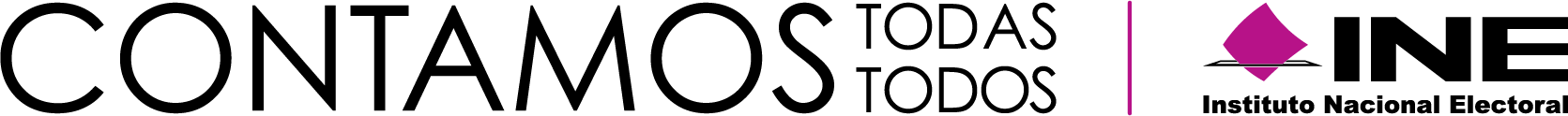 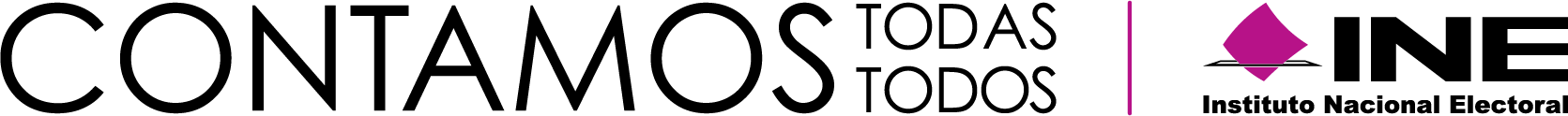 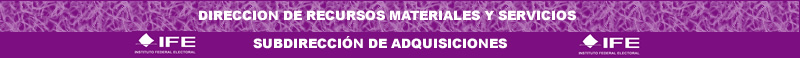 ANEXO 11Constancia de recepción de documentosRecibe__________________________________________________Representante de la Dirección de Recursos Materiales y ServiciosNOTAS: 	El presente formato tiene como objetivo señalar y relacionar todos los documentos requeridos en el presente procedimiento, pudiendo agregar aquella documentación que no se encuentre prevista en la relación.Dicho formato se presentará firmado por el LICITANTE y servirá como constancia de recepción de la documentación que entregue.LINEAMIENTOS PARA LA UTILIZACIÓN DEL SISTEMA ELECTRÓNICO DE INFORMACIÓN PÚBLICA SOBRE ADQUISICIONES, ARRENDAMIENTOS DE BIENES MUEBLES Y SERVICIOS, OBRAS PÚBLICAS Y SERVICIOS RELACIONADOS CON LAS MISMAS, DENOMINADO COMPRAINEObjeto y ámbito de aplicaciónLas presentes disposiciones tienen por objeto regular la forma y términos para la utilización del sistema electrónico de información pública sobre adquisiciones, arrendamientos de bienes muebles, servicios, obras públicas y servicios relacionados con las mismas, denominado CompraINE, por parte de Órganos Centrales, Delegacionales y Subdelegacionales, así como de los licitantes, proveedores y contratistas.La operación del sistema CompraINE en los Órganos Centrales estará a cargo de la DEA, específicamente en materia de adquisiciones, arrendamientos de bienes muebles y servicios será a través de la DRMS o la Subdirección de Adquisiciones, por lo que respecta a obras públicas y servicios relacionados con las mismas a través de la DOC o la Subdirección de Administración, y en los Órganos Delegacionales y Subdelegacionales, serán los titulares de las Vocalías Ejecutivas o los Coordinadores Administrativos.El registro para la utilización de CompraINE implica la plena aceptación de los usuarios a sujetarse a las presentes disposiciones administrativas y a las demás que regulen la operación de dicho sistema.Definiciones y acrónimosPara los efectos de estas disposiciones administrativas se entenderá por:Administrador Técnico del Sistema: El servidor público encargado de la configuración o personalización del sistema, así como de coordinar los programas de capacitación en el uso del CompraINE.En Órganos Centrales será el titular de la CTIA o el servidor público que éste designe con nivel mínimo de subdirector de área. En los Órganos Delegacionales y Subdelegacionales, esta función recaerá en los Coordinadores Administrativos;Caso CAU: Solicitud de servicio levantado a través de la herramienta CRM (Customer Relationship Management) utilizada por el INE para la gestión y control de las mismas;Certificado Digital: El mensaje de datos o registro que confirme el vínculo entre un firmante y la clave privada;CTIA: Coordinación de Tecnologías de Información Administrativa;CUC: Catalogo del sistema CompraINE que entre otras funcionalidades, optimiza el análisis de la información relativa a los bienes, servicios, obras públicas y servicios relacionados con las mismas que contratan las áreas compradoras en Órganos Centrales, Delegacionales y SubdelegacionalesDEA: Dirección Ejecutiva de Administración;DOC: Dirección de Obras y Conservación;DRMS: Dirección de Recursos Materiales y Servicios;INE: Instituto Nacional Electoral;Identificación Electrónica: Conjunto de datos y caracteres asociados que permiten reconocer la identidad de la persona que hace uso del mismo y que legitiman su consentimiento para obligarse a las manifestaciones que realice con el uso de dicho medio;Firma Electrónica Avanzada: El Conjunto de datos y caracteres que permite la identificación del firmante, que ha sido creada por medios electrónicos bajo su exclusivo control, de manera que está vinculada únicamente al mismo y a los datos a los que se refiere, lo que permite que sea detectable cualquier modificación ulterior de éstos, la cual produce los mismos efectos jurídicos que la firma autógrafa;Operador(es): Servidor(es) público(s) certificado(s) por la CTIA, para realizar procedimientos de contratación en CompraINE en materia de adquisiciones, arrendamientos de bienes muebles y servicios, quien en Órganos Centrales será el titular de la Subdirección de Adquisiciones o Jefatura de Departamento adscrita a esa Subdirección y en materia de contrataciones de obras públicas y servicios relacionados con las mismas será el Subdirector de Administración o Jefatura de Departamento adscrita a esa Subdirección. En Órganos Delegacionales y Subdelegacionales recaerá en el titular de las Vocalías Ejecutivas, respectivamente;OSD: Oferta Subsecuente de Descuento;Reglamento de Adquisiciones: Reglamento del Instituto Federal Electoral en Materia de Adquisiciones, Arrendamientos de Bienes Muebles y Servicios;Reglamento de Obras: Reglamento del Instituto Nacional Electoral en Materia de Obras Públicas y Servicios Relacionados con las Mismas;RUPC: Módulo de CompraINE que contiene el Registro Único de Proveedores y Contratistas;Sello de Tiempo: Mecanismo electrónico que permite registrar y, en caso de ser necesario, demostrar la fecha y hora de las actuaciones realizadas de manera electrónica dentro de un procedimiento de contratación electrónico o mixto de conformidad con lo establecido en los RFC 3161 y 5816 de IETF (Internet Engineering Task Force).Disposiciones generalesLas adquisiciones, arrendamientos de bienes muebles, servicios, así como las obras públicas y servicios relacionados con las mismas a que se refiere la presente disposición, son las comprendidas en los artículos 3 del Reglamento de Adquisiciones, 4 y 5 del Reglamento de Obras, respectivamente.En los procedimientos de contratación mediante licitación pública, invitación a cuando menos tres personas y adjudicación directa electrónicos o mixtos, se deberá utilizar el sistema CompraINE.El Administrador Técnico del Sistema de la CTIA proporcionará asesoría y resolución a cualquier cuestión relativa a la operación y funcionamiento del Sistema CompraINE en el ámbito de los incidentes que se puedan resolver con las herramientas de configuración de acceso a dicho perfil. En los casos en los que sea necesario el Administrador Técnico del Sistema podrá acudir al proveedor del servicio para el soporte técnico necesario.Corresponderá a la DEA, a través de la DRMS o de la DOC, en el ámbito de sus respectivas competencias, la interpretación para efectos administrativos de las presentes disposiciones, así como la resolución de los casos no previstos en las mismas. Por lo que se refiere a cuestiones relacionadas con la red, el área encargada será la Unidad Técnica de Servicios de Informática.De los requisitos técnicos7.- El sistema CompraINE opera en ambiente Web, por lo que los requerimientos tecnológicos mínimos recomendados para su uso son:Computadora con microprocesador con arquitectura x86 de séptima generación o equivalente con una capacidad de 512 MB de memoria en RAM y 20 GB de memoria libre en disco duro;Versiones actualizadas de navegador para Internet;Instalación de software JAVA en su última versión, yConexión a Internet con un ancho de banda superior o igual a 1MB.8. La inalterabilidad y conservación de la información contenida o remitida a través de CompraINE, está garantizada por el uso de protocolos de seguridad alineados a los estándares internacionales, no obstante, lo anterior, los usuarios de dicho sistema deberán observar las medidas de seguridad que garanticen que los documentos electrónicos que incorporen al mismo se encuentren libres de software maliciosos.Del registro y acreditación de operadores9.- Para obtener el registro como Operador del sistema, el titular del área contratante o del área responsable de la contratación a nivel central, delegacional y subdelegacional o el servidor público que al efecto se designe, deberá solicitar, mediante Caso CAU adjuntando el oficio al Administrador Técnico del Sistema de la CTIA, el alta de la misma y designar a los servidores públicos que serán capacitados y certificados como operadores, especificando su perfil de usuarios para la operación de CompraINE.Los servidores públicos deberán acreditar estar certificados para la operación en CompraINE, de conformidad con los programas de capacitación y actualización que sean definidos por la CTIA y difundidos a través de CompraINE.La DEA a través de la CTIA podrá incluir en el CompraINE programas para la capacitación o actualización en línea, los cuales generarán al finalizar el curso, un reporte que acreditará que los servidores públicos cuentan, en su caso, con las habilidades y conocimientos necesarios para realizar operaciones y llevar a cabo procedimientos de contratación en CompraINE, lo cual los hará acreedores a la certificación correspondiente y su registro para realizar operaciones y procedimientos en el CompraINE.A los servidores públicos que obtengan su registro como Operador, la CTIA les asignará una clave de usuario único e intransferible que les permitirá operar dentro del sistema CompraINE.Dicho registro podrá darse de baja mediante solicitud por Caso CAU adjuntando el escrito a la CTIA, con cuando menos 10 (diez) días naturales de anticipación a la fecha en que se pretenda que el Operador deje de realizar operaciones y procedimientos de contratación.El titular del área responsable de la contratación, podrá solicitar a la CTIA la baja de algún Operador para efectos de cancelar su clave de usuario. Dicha solicitud deberá presentarse mediante Caso CAU adjuntando el oficio, en el que se precisará la fecha a partir de la cual se requiere se efectúe la baja del Operador.De los Programas AnualesLa DRMS, así como la DOC a nivel central y las Vocalías Ejecutivas a nivel delegacional y subdelegacional, difundirán y actualizarán en el sistema los programas anuales de adquisiciones, arrendamientos y servicios, y de obra pública y servicios relacionados con las mismas del ejercicio fiscal de que se trate.Del acceso y uso de CompraINE para los licitantes, proveedores ycontratistasPara que los potenciales licitantes tengan acceso a CompraINE, será necesario que los mismos capturen los datos solicitados en los campos que se determinan como obligatorios en el formulario de registro que está disponible en CompraINE. Si los licitantes lo estiman conveniente podrán capturar, en ese momento o con posterioridad, la totalidad de la información prevista en dicho formulario.En caso de licitantes nacionales y licitantes extranjeros, el medio de identificación electrónico para que hagan uso de CompraINE será generado por el mismo sistema electrónico de información pública, previo llenado de los  formatos que para tal efecto hayan sido desarrollados en el mismo y sea entregada la documentación que a continuación se señala o de su equivalente, la cual en caso de presentarse en idioma distinto al español deberá acompañarse de su correspondiente traducción certificada a este idioma. Dicha documentación deberá remitirse debidamente legalizada o, en su caso, apostillada por las autoridades competentes en términos de las disposiciones aplicables, a través de CompraINE, de manera digitalizada:CompraINE emitirá un aviso de recepción de la información a que alude este numeral.Una vez que el interesado licitante, nacional o extranjero, haya capturado debidamente los datos determinados como obligatorios en el formulario de registro a que alude el primer párrafo del numeral anterior, CompraINE le hará llegar vía correo electrónico dentro de los 5 (cinco) días naturales posteriores, una contraseña inicial de usuario registrado, la cual deberá modificar de manera inmediata con la finalidad de salvaguardar la confidencialidad de la información que remita a través de CompraINE.Para la presentación y firma de proposiciones a través de CompraINE, los licitantes nacionales deberán utilizar la Firma Electrónica Avanzada que emite el Servicio de Administración Tributaria para el cumplimiento de obligaciones fiscales o en su caso, la que emite el INE.En el caso de los interesados licitantes extranjeros, para la presentación y firma de sus proposiciones a través de CompraINE, deberán utilizar los medios de Identificación Electrónica que otorgue o reconozca el INE, de conformidad con las disposiciones emitidas para tal efecto.CompraINE emitirá un aviso de la recepción de las proposiciones a que se refieren los párrafos anteriores.La CTIA pondrá a disposición de los interesados licitantes, proveedores y contratistas a través de CompraINE, la información necesaria para el uso eficiente de dicho sistema.Registro Único de Proveedores y ContratistasPara su inscripción en el RUPC, los interesados deberán incorporar en el sistema CompraINE los datos que le sean aplicables como persona física o moral de los contenidos en el formulario disponible en dicho sistema, los cuales son:Nombre o razón social, nacionalidad y domicilio;Información relativa al número de escritura constitutiva, sus reformas y datos de su inscripción en el Registro Público correspondiente;Relación de socios, indicando nombre completo o denominación o razón social y domicilio, señalando en su caso, si es socio o asociado común de alguna otra persona moral reconocida como tal en las actas constitutivas, estatutos o en sus reformas o modificaciones, por tener una participación accionaria en el capital social, que le otorgue el derecho de intervenir en la toma de decisiones o en la administración de dichas personas morales;Nombre de los representantes legales o apoderados, así como la información relativa a los documentos públicos que los acrediten como tales y sus datos de inscripción en el Registro Público de Comercio correspondiente, en caso de ser necesario;Especialidad del proveedor o contratista y la información relativa a los contratos que según el caso, lo acrediten;Experiencia del proveedor o contratista y la información de los contratos que según el caso, la acreditan, yInformación referente a la capacidad técnica, económica y financiera.Una vez que el proveedor o contratista haya completado el formulario a que se refiere el párrafo anterior, el Operador validará la información proporcionada y en su caso lo inscribirá en el RUPC dentro de los 2 (dos) días hábiles posteriores a que se haya completado el formulario de registro. CompraINE hará llegar al proveedor o contratista su número de inscripción dentro de los 2 (dos) días hábiles posteriores a ésta. La fecha de inscripción en el RUPC, será la que se considere como el inicio del historial del proveedor o contratista para efectos de reducción de garantías de cumplimiento.El proveedor o contratista será responsable de mantener actualizada la información relativa a los documentos con los que se acredite su existencia legal y las facultades de su representante para suscribir el contrato correspondiente. En el caso de proveedores o contratistas extranjeros, la información requerida en esta fracción deberá contar con la legalización o apostillado correspondiente de la autoridad competente en el país de que se trate, misma que tendrá que presentarse redactada en español, o acompañada de la traducción certificada correspondiente realizada por perito traductor debidamente autorizado por el Tribunal Superior de Justicia de la Ciudad de México.En caso que el licitante se encuentre inscrito en el RUPC, no será necesario presentar la información a que se refiere esta fracción, bastando únicamente exhibir la constancia o citar el número de su registro y manifestar bajo protesta de decir verdad, que en el citado registro la información se encuentra completa y actualizada, para lo cual utilizará el medio de Identificación Electrónica con el que tiene acceso a CompraINE.Corresponderá a los Operadores incorporar a CompraINE los datos relativos a los contratos en materia de adquisiciones, arrendamientos y servicios, de obras públicas y servicios relacionados con las mismas; la información relativa a su cumplimiento corresponderá a los Administradores de los contratos, con el propósito de integrar el historial de proveedores o contratistas.La inscripción en el RUPC sólo se realizará en una ocasión. Cuando el Operador reciba la solicitud de inscripción de algún proveedor o contratista que ya se encuentre registrado en el RUPC, le comunicará a éste de tal circunstancia y le solicitará verificar que su información contenida en dicho registro se mantenga actualizada.La clave y contraseña que el Operador utilizará para capturar y validar la información del RUPC le será proporcionada por la CTIA, previa solicitud que realice conforme al procedimiento difundido a través de CompraINE.La clave y contraseña a que se refiere el párrafo anterior, serán diferentes de las que utilizan los operadores y para realizar los procedimientos de contratación en el CompraINE.La información relativa al RUPC permanecerá en CompraINE aun cuando el proveedor o contratista solicite su baja del mismo.Una vez concluido o finiquitado el contrato, el Operador que capturó los datos del mismo deberá incorporar en CompraINE, con base en la información que le proporcione el Administrador del Contrato, los datos relativos al cumplimiento de dicho contrato para el efecto de que dicho sistema asigne una puntuación al proveedor o contratista, a partir de menor incidencia de los siguientes factores:Aplicación de penas convencionales;Deducciones al pago o retenciones;Ejecución de garantías de cumplimiento, de anticipo, de vicios ocultos, o cualesquiera otra;Inhabilitación por autoridad competente, yRescisión administrativa.El grado de cumplimiento de un proveedor o contratista se determinará conforme a los aspectos y calificaciones obtenidas, con base en la información que proporcione el Administrador del Contrato respectivo, de cada uno de los contratos que tenga registrados en CompraINE.Cualquier Operador tendrá acceso a la información relativa al historial de cumplimiento de los proveedores y contratistas, con base en la cual podrán reducir los montos de garantía de cumplimiento.CompraINE sólo considerará totalmente integrado un expediente (carpeta virtual), una vez que el Operador incorpore en dicho sistema la información a que se refiere el primer párrafo de este numeral respecto del o los contratos derivados de un procedimiento de contratación.De la Operación de CompraINEPara dar inicio a un procedimiento de contratación en CompraINE se requiere la creación previa de un expediente (carpeta virtual) el cual contendrá toda la información que derive de dicho procedimiento. Para la creación del expediente, CompraINE cuenta con plantillas configuradas que consideran los diferentes requerimientos de información, según el tipo de procedimiento que se pretenda llevar a cabo.Una vez que sea proporcionada toda la información y documentación requerida para integrar la propuesta, la misma podrá ser presentada a efecto de ser considerada dentro del procedimiento de contratación. En el momento en el que se guarde la propuesta en el sistema de forma interna, se generará el Sello de Tiempo correspondiente.Los contratos que deriven de un procedimiento de contratación, deberán reportarse a más tardar dentro de los 15 (quince) días naturales posteriores a la formalización del contrato respectivo, utilizando el formulario que para el reporte de información relevante del contrato se encuentra disponible en CompraINE.Cualquier modificación al contrato deberá reportarse dentro de los 15 (quince) días naturales siguientes a la fecha en que ésta ocurra.Las actas relativas a la junta de aclaraciones, al acto de presentación y apertura de proposiciones, y en la junta pública en la que se dé a conocer el fallo, se deberán incorporar en CompraINE al concluir dichos actos, en la sección de difusión al público en general.El Operador que permita la recepción de proposiciones en forma documental y por escrito durante un procedimiento de contratación mixto, deberá incorporar dicha información a CompraINE, utilizando al efecto la guía que se encuentra disponible en el propio sistema, con objeto de analizar el comportamiento de las contrataciones públicas.La información generada por cualquier Operador en CompraINE, será considerada documento público en términos del Código Federal de Procedimientos Civiles, por lo que su reproducción a través de dicho sistema tendrá pleno valor probatorio.CompraINE cuenta con el CUC, el cual permitirá, entre otras funcionalidades, optimizar el análisis de la información relativa a los bienes, servicios, obras públicas y servicios relacionados con las mismas que contratan las áreas compradoras en Oficinas Centrales, Órganos Delegacionales y Subdelegacionales. El CUC será utilizado por:Los potenciales licitantes, al momento en que se registren en la plataforma para clasificar los bienes, obras o servicios de su especialidad, yLas áreas compradoras, al configurar cada expediente de contratación y durante la captura de los datos relevantes del contrato.28.- Los Operadores recabarán de los licitantes su aceptación de que se tendrán como no presentadas sus proposiciones y, en su caso, la documentación requerida por el área compradora cuando el archivo electrónico en el que se contengan las proposiciones y/o demás documentación no pueda abrirse por tener algún software malicioso o por cualquier otra causa ajena al INE.29.- Cuando por causas ajenas a CompraINE o al Operador no sea posible iniciar o continuar con el acto de presentación o apertura de proposiciones, el mismo se podrá suspender de manera fundada y motivada, hasta en tanto se restablezcan las condiciones para su inicio o reanudación. Para tal efecto, el Operador difundirá en CompraINE la fecha y hora en la que iniciará o se reanudará el acto.La Firma Electrónica Avanzada sustituirá la firma autógrafa de los licitantes, proveedores, contratistas, y producirá los mismos efectos que las leyes otorgan a los documentos firmados autógrafamente y, en consecuencia, tendrán el mismo valor probatorio.Para efecto del párrafo anterior, en caso de que un licitante envíe su proposición sin haber firmado los documentos que identifiquen su oferta técnica o económica con una Firma Electrónica Avanzada, dicha proposición será desechada de conformidad con la normativa en la materia.Los licitantes nacionales que participen en los procedimientos de contratación mediante licitación pública e invitación a cuando menos tres personas, deberán firmar los documentos que genere el sistema para efecto de identificar su proposición, haciendo uso de la Firma Electrónica Avanzada del Servicio de Administración Tributaria o en su caso la emitida por el INE.Los licitantes extranjeros que participen en los procedimientos de contratación mediante licitación pública e invitación a cuando menos tres personas, deberán firmar los documentos que genere el sistema para efecto de identificar su proposición haciendo uso de la firma electrónica del INE en términos de su normativa.El CompraINE verificará el estado en el que se encuentre el Certificado Digital que se vaya a utilizar por el licitante.El resumen que genere el sistema consistirá en señalar alguna de las siguientes situaciones:Si el documento para firma corresponde al generado por el sistema para la proposición que se pretende enviar para un procedimiento de contratación específico;Si el Certificado Digital de la Firma Electrónica Avanzada corresponde a la autoridad de certificación que lo emitió;Si el Certificado Digital no ha caducado su vigencia, ySi el Certificado Digital no ha sido suspendido o revocado.El uso de la Firma Electrónica Avanzada por los usuarios externos del CompraINE, estará sujeto a lo señalado en la normativa para la implementación de dicha firma.Para utilizar la modalidad OSD en un procedimiento de licitación pública electrónica o mixta, el Operador tendrá que seleccionar la plantilla correspondiente a esta modalidad al momento de crear el expediente.La participación en un procedimiento de licitación pública electrónica o mixta, bajo la modalidad OSD, implica la previa acreditación de los interesados licitantes en el uso de la herramienta OSD, a tal efecto, la CTIA mantendrá en CompraINE a disposición de cualquier interesado, la información necesaria para su capacitación o acreditación en el uso de dicha herramienta.La clave de acceso o certificado digital para que los interesados licitantes participen en procedimientos de contratación bajo la modalidad de OSD, serán los mismos que recibieron al inscribirse al CompraINE, de conformidad con los numerales 13 y 14 de las presentes disposiciones.TRANSITORIOÚNICO. - Las disposiciones contenidas en los presentes lineamientos entrarán en vigor para Oficinas Centrales a más tardar el 5 de septiembre de 2017 y para el caso de los Órganos Delegacionales y Subdelegacionales el 27 de octubre de 2017.DÍA:23MES:diciembreAÑO:2020HORA:10:30Fecha límite envío de preguntas: 21 de diciembre 2020 a las 10:30 horas, conforme se señala en el inciso b) del numeral 6.1.2 “Solicitud de aclaraciones” de la presente convocatoria.Fecha límite envío de preguntas: 21 de diciembre 2020 a las 10:30 horas, conforme se señala en el inciso b) del numeral 6.1.2 “Solicitud de aclaraciones” de la presente convocatoria.Fecha límite envío de preguntas: 21 de diciembre 2020 a las 10:30 horas, conforme se señala en el inciso b) del numeral 6.1.2 “Solicitud de aclaraciones” de la presente convocatoria.Fecha límite envío de preguntas: 21 de diciembre 2020 a las 10:30 horas, conforme se señala en el inciso b) del numeral 6.1.2 “Solicitud de aclaraciones” de la presente convocatoria.Fecha límite envío de preguntas: 21 de diciembre 2020 a las 10:30 horas, conforme se señala en el inciso b) del numeral 6.1.2 “Solicitud de aclaraciones” de la presente convocatoria.Fecha límite envío de preguntas: 21 de diciembre 2020 a las 10:30 horas, conforme se señala en el inciso b) del numeral 6.1.2 “Solicitud de aclaraciones” de la presente convocatoria.Fecha límite envío de preguntas: 21 de diciembre 2020 a las 10:30 horas, conforme se señala en el inciso b) del numeral 6.1.2 “Solicitud de aclaraciones” de la presente convocatoria.Fecha límite envío de preguntas: 21 de diciembre 2020 a las 10:30 horas, conforme se señala en el inciso b) del numeral 6.1.2 “Solicitud de aclaraciones” de la presente convocatoria.Las solicitudes de aclaración se presentarán a través de CompraINE en el Apartado de “Mensajes”.Las solicitudes de aclaración se presentarán a través de CompraINE en el Apartado de “Mensajes”.Las solicitudes de aclaración se presentarán a través de CompraINE en el Apartado de “Mensajes”.Las solicitudes de aclaración se presentarán a través de CompraINE en el Apartado de “Mensajes”.Las solicitudes de aclaración se presentarán a través de CompraINE en el Apartado de “Mensajes”.Las solicitudes de aclaración se presentarán a través de CompraINE en el Apartado de “Mensajes”.Las solicitudes de aclaración se presentarán a través de CompraINE en el Apartado de “Mensajes”.Las solicitudes de aclaración se presentarán a través de CompraINE en el Apartado de “Mensajes”.DÍA:30MES:diciembreAÑO:2020HORA:12:00Las proposiciones se presentarán a través de CompraINE, generando los sobres que resguardan la confidencialidad de la información.Las proposiciones se presentarán a través de CompraINE, generando los sobres que resguardan la confidencialidad de la información.Las proposiciones se presentarán a través de CompraINE, generando los sobres que resguardan la confidencialidad de la información.Las proposiciones se presentarán a través de CompraINE, generando los sobres que resguardan la confidencialidad de la información.Las proposiciones se presentarán a través de CompraINE, generando los sobres que resguardan la confidencialidad de la información.Las proposiciones se presentarán a través de CompraINE, generando los sobres que resguardan la confidencialidad de la información.Las proposiciones se presentarán a través de CompraINE, generando los sobres que resguardan la confidencialidad de la información.Las proposiciones se presentarán a través de CompraINE, generando los sobres que resguardan la confidencialidad de la información.DÍA:7MES:eneroAÑO:2021De conformidad con el sexto párrafo del artículo 45 del REGLAMENTO, el Instituto dará a conocer el fallo a través de CompraINE.De conformidad con el sexto párrafo del artículo 45 del REGLAMENTO, el Instituto dará a conocer el fallo a través de CompraINE.De conformidad con el sexto párrafo del artículo 45 del REGLAMENTO, el Instituto dará a conocer el fallo a través de CompraINE.De conformidad con el sexto párrafo del artículo 45 del REGLAMENTO, el Instituto dará a conocer el fallo a través de CompraINE.De conformidad con el sexto párrafo del artículo 45 del REGLAMENTO, el Instituto dará a conocer el fallo a través de CompraINE.De conformidad con el sexto párrafo del artículo 45 del REGLAMENTO, el Instituto dará a conocer el fallo a través de CompraINE.PartidaDescripción1Servicio de mantenimiento preventivo y correctivo a plantas de emergencia de energía eléctrica.2Servicio de mantenimiento preventivo y correctivo a equipos de aire acondicionado de confort y precisión de diversas marcasPartidaPresupuesto mínimo IVA incluidoPresupuesto máximo IVA incluido1$800,000.00$2,000,000.002$1,000,000.00$2,500,000.00PARTIDA 1 - Plantas de emergencia de energía eléctricaRubro 1CAPACIDAD DEL LICITANTE:  Total de puntosRubro 1CAPACIDAD DEL LICITANTE:  24.00Rubro 1Valoración de los recursos humanos y de equipamiento para la prestación del servicio requerido.Valoración de los recursos humanos y de equipamiento para la prestación del servicio requerido.Valoración de los recursos humanos y de equipamiento para la prestación del servicio requerido.Valoración de los recursos humanos y de equipamiento para la prestación del servicio requerido.Valoración de los recursos humanos y de equipamiento para la prestación del servicio requerido.SubrubroConceptoForma de evaluaciónForma de evaluaciónForma de evaluaciónPuntos Esperados1.1Capacidad de los recursos humanosSe evaluará la experiencia, competencia o habilidad en el trabajo y dominio de herramientas del personal que brindará el servicio.Se evaluará la experiencia, competencia o habilidad en el trabajo y dominio de herramientas del personal que brindará el servicio.Se evaluará la experiencia, competencia o habilidad en el trabajo y dominio de herramientas del personal que brindará el servicio.12.001.1.1ExperienciaEl LICITANTE presentará los currículums de las personas que designe para realizar el servicio de mantenimiento preventivo y correctivo a equipos de plantas de emergencia de energía, de conformidad a lo siguiente:A fin de avalar su experiencia, el LICITANTE presentará 1 (un) currículum de líder del proyecto, 1 (un) currículum de supervisor de mantenimiento y 1 (un) currículum por cada técnico de mantenimiento (5 técnicos de mantenimiento). Se tomarán en cuenta para esta evaluación los primeros currículums de cada perfil, es decir, el primer currículum de líder del proyecto, el primer currículum de supervisor de mantenimiento y los primeros 5 (cinco) currículums de técnicos de mantenimiento, lo anterior de acuerdo con el número de folio consecutivo de su proposición.Los puntos a otorgar serán de la siguiente manera: 
                                    Total de puntos a obtener 6.00 puntos
En caso de que dos o más LICITANTES acrediten el mismo número de meses de experiencia, se dará la misma puntuación a los LICITANTES que se encuentren en este supuesto.El LICITANTE deberá señalar claramente quién se presenta como líder de proyecto, quién como supervisor y los 5 (cinco) técnicos. Para evaluación se considerarán los primeros 7 (siete) currículums de acuerdo al orden de folio que corresponda en la proposición.
El INSTITUTO se reserva el derecho de verificar la información proporcionada en cada currículum, el currículum deberá estar firmado por el interesado y por el representante legal del LICITANTE e indicar los datos de referencia, teléfonos para validar la información y el perfil que acredita con el currículum, los casos que no cuenten con este requisito, no se tomarán en cuenta para la obtención de puntos.El LICITANTE presentará los currículums de las personas que designe para realizar el servicio de mantenimiento preventivo y correctivo a equipos de plantas de emergencia de energía, de conformidad a lo siguiente:A fin de avalar su experiencia, el LICITANTE presentará 1 (un) currículum de líder del proyecto, 1 (un) currículum de supervisor de mantenimiento y 1 (un) currículum por cada técnico de mantenimiento (5 técnicos de mantenimiento). Se tomarán en cuenta para esta evaluación los primeros currículums de cada perfil, es decir, el primer currículum de líder del proyecto, el primer currículum de supervisor de mantenimiento y los primeros 5 (cinco) currículums de técnicos de mantenimiento, lo anterior de acuerdo con el número de folio consecutivo de su proposición.Los puntos a otorgar serán de la siguiente manera: 
                                    Total de puntos a obtener 6.00 puntos
En caso de que dos o más LICITANTES acrediten el mismo número de meses de experiencia, se dará la misma puntuación a los LICITANTES que se encuentren en este supuesto.El LICITANTE deberá señalar claramente quién se presenta como líder de proyecto, quién como supervisor y los 5 (cinco) técnicos. Para evaluación se considerarán los primeros 7 (siete) currículums de acuerdo al orden de folio que corresponda en la proposición.
El INSTITUTO se reserva el derecho de verificar la información proporcionada en cada currículum, el currículum deberá estar firmado por el interesado y por el representante legal del LICITANTE e indicar los datos de referencia, teléfonos para validar la información y el perfil que acredita con el currículum, los casos que no cuenten con este requisito, no se tomarán en cuenta para la obtención de puntos.El LICITANTE presentará los currículums de las personas que designe para realizar el servicio de mantenimiento preventivo y correctivo a equipos de plantas de emergencia de energía, de conformidad a lo siguiente:A fin de avalar su experiencia, el LICITANTE presentará 1 (un) currículum de líder del proyecto, 1 (un) currículum de supervisor de mantenimiento y 1 (un) currículum por cada técnico de mantenimiento (5 técnicos de mantenimiento). Se tomarán en cuenta para esta evaluación los primeros currículums de cada perfil, es decir, el primer currículum de líder del proyecto, el primer currículum de supervisor de mantenimiento y los primeros 5 (cinco) currículums de técnicos de mantenimiento, lo anterior de acuerdo con el número de folio consecutivo de su proposición.Los puntos a otorgar serán de la siguiente manera: 
                                    Total de puntos a obtener 6.00 puntos
En caso de que dos o más LICITANTES acrediten el mismo número de meses de experiencia, se dará la misma puntuación a los LICITANTES que se encuentren en este supuesto.El LICITANTE deberá señalar claramente quién se presenta como líder de proyecto, quién como supervisor y los 5 (cinco) técnicos. Para evaluación se considerarán los primeros 7 (siete) currículums de acuerdo al orden de folio que corresponda en la proposición.
El INSTITUTO se reserva el derecho de verificar la información proporcionada en cada currículum, el currículum deberá estar firmado por el interesado y por el representante legal del LICITANTE e indicar los datos de referencia, teléfonos para validar la información y el perfil que acredita con el currículum, los casos que no cuenten con este requisito, no se tomarán en cuenta para la obtención de puntos.6.001.1.2Competencia o habilidad en el trabajoEl LICITANTE deberá acreditar los conocimientos técnicos del personal que asignará para la prestación del servicio de mantenimiento preventivo y correctivo a equipos de plantas de emergencia de energía eléctrica, debiendo ser el mismo personal propuesto para la acreditación del Subrubro 1.1.1. de conformidad con la siguiente tabla de evaluación.Perfiles que se evaluarán:1 (un) líder del proyecto1 (un) supervisor de mantenimiento5 (cinco) técnicos de mantenimientoTotal de puntos a obtener en este Subrubro 6.00 puntos
Lo anterior se acredita mediante la presentación de la copia simple del certificado o constancia expedida por cualquiera de las marcas de los equipos descritos en el Anexo 1 “Especificaciones técnicas”. Para evaluación se considerarán los primeros 7 (siete) currículums de acuerdo al orden de folio que corresponda en la proposición, debiendo corresponder al líder de proyecto, el supervisor y los 5 técnicos, de acuerdo al punto 1.1.1 de la presente tabla.
El INSTITUTO se reserva el derecho de verificar la información proporcionada en cada currículum, el documento deberá estar firmado por el interesado y por el representante legal del LICITANTE e indicar los datos de referencia, teléfonos para validar la información y el perfil que acredita con el currículum.El LICITANTE deberá acreditar los conocimientos técnicos del personal que asignará para la prestación del servicio de mantenimiento preventivo y correctivo a equipos de plantas de emergencia de energía eléctrica, debiendo ser el mismo personal propuesto para la acreditación del Subrubro 1.1.1. de conformidad con la siguiente tabla de evaluación.Perfiles que se evaluarán:1 (un) líder del proyecto1 (un) supervisor de mantenimiento5 (cinco) técnicos de mantenimientoTotal de puntos a obtener en este Subrubro 6.00 puntos
Lo anterior se acredita mediante la presentación de la copia simple del certificado o constancia expedida por cualquiera de las marcas de los equipos descritos en el Anexo 1 “Especificaciones técnicas”. Para evaluación se considerarán los primeros 7 (siete) currículums de acuerdo al orden de folio que corresponda en la proposición, debiendo corresponder al líder de proyecto, el supervisor y los 5 técnicos, de acuerdo al punto 1.1.1 de la presente tabla.
El INSTITUTO se reserva el derecho de verificar la información proporcionada en cada currículum, el documento deberá estar firmado por el interesado y por el representante legal del LICITANTE e indicar los datos de referencia, teléfonos para validar la información y el perfil que acredita con el currículum.El LICITANTE deberá acreditar los conocimientos técnicos del personal que asignará para la prestación del servicio de mantenimiento preventivo y correctivo a equipos de plantas de emergencia de energía eléctrica, debiendo ser el mismo personal propuesto para la acreditación del Subrubro 1.1.1. de conformidad con la siguiente tabla de evaluación.Perfiles que se evaluarán:1 (un) líder del proyecto1 (un) supervisor de mantenimiento5 (cinco) técnicos de mantenimientoTotal de puntos a obtener en este Subrubro 6.00 puntos
Lo anterior se acredita mediante la presentación de la copia simple del certificado o constancia expedida por cualquiera de las marcas de los equipos descritos en el Anexo 1 “Especificaciones técnicas”. Para evaluación se considerarán los primeros 7 (siete) currículums de acuerdo al orden de folio que corresponda en la proposición, debiendo corresponder al líder de proyecto, el supervisor y los 5 técnicos, de acuerdo al punto 1.1.1 de la presente tabla.
El INSTITUTO se reserva el derecho de verificar la información proporcionada en cada currículum, el documento deberá estar firmado por el interesado y por el representante legal del LICITANTE e indicar los datos de referencia, teléfonos para validar la información y el perfil que acredita con el currículum.6.001.2Capacidad de los recursos económicos y de equipamientoEl LICITANTE acreditará contar con capacidad económica para cumplir las obligaciones que se deriven del Contrato correspondiente, para ello los LICITANTES acreditarán sus ingresos brutos mínimos anuales presentando copia simple para de la última declaración fiscal anual 2020 y la última declaración fiscal provisional de ISR presentadas por el LICITANTE ante la SHCP, con acuse de recibo y sello digital, en la que acrediten, al menos, el 20% de su oferta económica.Los puntos se asignarán conforme a lo siguiente: Sí acredita 20% o más se le otorgarán 10 puntos,Sí acredita 18% y menos del 20 % se le otorgarán 5 puntos.Sí acredita 16 % y menos de 18 % se le otorgarán 2 puntos.Sí acredita menos del 16%, no se otorgarán puntos.En caso de tener importe pendiente a pagar, deberán ser acompañados con los respectivos comprobantes de pago, de conformidad con lo señalado en la regla 2.8.5.1 de la Resolución Miscelánea Fiscal para 2019. En caso de no contar con los pagos no se otorgarán puntos. El LICITANTE acreditará contar con capacidad económica para cumplir las obligaciones que se deriven del Contrato correspondiente, para ello los LICITANTES acreditarán sus ingresos brutos mínimos anuales presentando copia simple para de la última declaración fiscal anual 2020 y la última declaración fiscal provisional de ISR presentadas por el LICITANTE ante la SHCP, con acuse de recibo y sello digital, en la que acrediten, al menos, el 20% de su oferta económica.Los puntos se asignarán conforme a lo siguiente: Sí acredita 20% o más se le otorgarán 10 puntos,Sí acredita 18% y menos del 20 % se le otorgarán 5 puntos.Sí acredita 16 % y menos de 18 % se le otorgarán 2 puntos.Sí acredita menos del 16%, no se otorgarán puntos.En caso de tener importe pendiente a pagar, deberán ser acompañados con los respectivos comprobantes de pago, de conformidad con lo señalado en la regla 2.8.5.1 de la Resolución Miscelánea Fiscal para 2019. En caso de no contar con los pagos no se otorgarán puntos. El LICITANTE acreditará contar con capacidad económica para cumplir las obligaciones que se deriven del Contrato correspondiente, para ello los LICITANTES acreditarán sus ingresos brutos mínimos anuales presentando copia simple para de la última declaración fiscal anual 2020 y la última declaración fiscal provisional de ISR presentadas por el LICITANTE ante la SHCP, con acuse de recibo y sello digital, en la que acrediten, al menos, el 20% de su oferta económica.Los puntos se asignarán conforme a lo siguiente: Sí acredita 20% o más se le otorgarán 10 puntos,Sí acredita 18% y menos del 20 % se le otorgarán 5 puntos.Sí acredita 16 % y menos de 18 % se le otorgarán 2 puntos.Sí acredita menos del 16%, no se otorgarán puntos.En caso de tener importe pendiente a pagar, deberán ser acompañados con los respectivos comprobantes de pago, de conformidad con lo señalado en la regla 2.8.5.1 de la Resolución Miscelánea Fiscal para 2019. En caso de no contar con los pagos no se otorgarán puntos. 10.001.3Participación de personas con discapacidad o empresas que cuenten con trabajadores con discapacidadDe conformidad con el artículo 15 del REGLAMENTO, se otorgará 1 (un) punto a las empresas que cuenten con personal con discapacidad al comprobarse un porcentaje de al menos 5% (cinco por ciento) de la plantilla de empleados cuya antigüedad no sea inferior a 6 (seis) meses computada hasta la fecha del acto de presentación y apertura de proposiciones. En caso de no contar no se otorgarán puntos. De conformidad con el artículo 15 del REGLAMENTO, se otorgará 1 (un) punto a las empresas que cuenten con personal con discapacidad al comprobarse un porcentaje de al menos 5% (cinco por ciento) de la plantilla de empleados cuya antigüedad no sea inferior a 6 (seis) meses computada hasta la fecha del acto de presentación y apertura de proposiciones. En caso de no contar no se otorgarán puntos. De conformidad con el artículo 15 del REGLAMENTO, se otorgará 1 (un) punto a las empresas que cuenten con personal con discapacidad al comprobarse un porcentaje de al menos 5% (cinco por ciento) de la plantilla de empleados cuya antigüedad no sea inferior a 6 (seis) meses computada hasta la fecha del acto de presentación y apertura de proposiciones. En caso de no contar no se otorgarán puntos. 1.001.4Participación de MIPYMES que produzcan bienes con innovación tecnológica relacionados directamente con la prestación del servicio solicitado.De ser el caso, se otorgará (un) punto a EL LICITANTE que acredite que pertenece al sector de Micro, Pequeñas y Medianas Empresas, asimismo acreditar que han producido bienes con innovación tecnológica propia que ayuden o contribuyan con la prestación del servicio solicitado. Para cumplir con este requisito debe acreditarse con documento comprobatorio, reconocimiento o premio y no podrá tener una vigencia mayor a 10 años y que esté reconocido por el Instituto Mexicano de la Propiedad Industrial, la cual no podrá tener más de cinco años de haber sido expedida. con el cual se entregó la patente, registro o autorización correspondiente.Asimismo, se otorgarán igual cantidad de puntos a las MIPYMES nacionales que produzcan bienes con innovación tecnológica que tengan registrados ante el Instituto Mexicano de la Propiedad Industrial, bajo la modalidad de patentes, modelos de utilidad, diseños industriales y esquemas de trazado de circuitos integrados, para lo cual deberán exhibir copia simple del certificado correspondiente:De ser el caso, se otorgará (un) punto a EL LICITANTE que acredite que pertenece al sector de Micro, Pequeñas y Medianas Empresas, asimismo acreditar que han producido bienes con innovación tecnológica propia que ayuden o contribuyan con la prestación del servicio solicitado. Para cumplir con este requisito debe acreditarse con documento comprobatorio, reconocimiento o premio y no podrá tener una vigencia mayor a 10 años y que esté reconocido por el Instituto Mexicano de la Propiedad Industrial, la cual no podrá tener más de cinco años de haber sido expedida. con el cual se entregó la patente, registro o autorización correspondiente.Asimismo, se otorgarán igual cantidad de puntos a las MIPYMES nacionales que produzcan bienes con innovación tecnológica que tengan registrados ante el Instituto Mexicano de la Propiedad Industrial, bajo la modalidad de patentes, modelos de utilidad, diseños industriales y esquemas de trazado de circuitos integrados, para lo cual deberán exhibir copia simple del certificado correspondiente:De ser el caso, se otorgará (un) punto a EL LICITANTE que acredite que pertenece al sector de Micro, Pequeñas y Medianas Empresas, asimismo acreditar que han producido bienes con innovación tecnológica propia que ayuden o contribuyan con la prestación del servicio solicitado. Para cumplir con este requisito debe acreditarse con documento comprobatorio, reconocimiento o premio y no podrá tener una vigencia mayor a 10 años y que esté reconocido por el Instituto Mexicano de la Propiedad Industrial, la cual no podrá tener más de cinco años de haber sido expedida. con el cual se entregó la patente, registro o autorización correspondiente.Asimismo, se otorgarán igual cantidad de puntos a las MIPYMES nacionales que produzcan bienes con innovación tecnológica que tengan registrados ante el Instituto Mexicano de la Propiedad Industrial, bajo la modalidad de patentes, modelos de utilidad, diseños industriales y esquemas de trazado de circuitos integrados, para lo cual deberán exhibir copia simple del certificado correspondiente:1.00Rubro 2EXPERIENCIA Y ESPECIALIDAD DEL LICITANTE: EXPERIENCIA Y ESPECIALIDAD DEL LICITANTE: EXPERIENCIA Y ESPECIALIDAD DEL LICITANTE: Total de puntosRubro 2EXPERIENCIA Y ESPECIALIDAD DEL LICITANTE: EXPERIENCIA Y ESPECIALIDAD DEL LICITANTE: EXPERIENCIA Y ESPECIALIDAD DEL LICITANTE: 16.00 Rubro 2Contratos del servicio de la misma naturaleza del que se pretende contratar, que el licitante acredite haber realizado.Contratos del servicio de la misma naturaleza del que se pretende contratar, que el licitante acredite haber realizado.Contratos del servicio de la misma naturaleza del que se pretende contratar, que el licitante acredite haber realizado.Contratos del servicio de la misma naturaleza del que se pretende contratar, que el licitante acredite haber realizado.Contratos del servicio de la misma naturaleza del que se pretende contratar, que el licitante acredite haber realizado.SubrubroConceptoForma de evaluaciónForma de evaluaciónForma de evaluaciónPuntos Esperados2.1Experiencia y Especialidad del licitanteEl LICITANTE deberá de acreditar su experiencia y especialidad en la prestación de mantenimiento preventivo y correctivo a equipos de plantas de emergencia de energía eléctrica, para lo cual deberá presentar copia legible de máximo 05 (cinco) contratos celebrados con el sector público o privado. Para LA EXPERIENCIA: se tomarán en cuenta los primeros 5 (cinco) contratos que presente, lo anterior de acuerdo con el número de folio consecutivo de su proposición, se otorgara la mayor puntuación para la experiencia en función del mayor número de años que sumen los contratos que acredite el licitante (máximo 5), en caso de que se presenten dos o más contratos que puedan tener una vigencia simultánea en un período de tiempo determinado, sólo se contabilizará ese tiempo coexistente respecto de uno de los contratos para efecto de la experiencia.Con una antigüedad no mayor a 05 (cinco) años de su formalización, es decir, a partir del 2015 con conclusión en 2020, que cuenten con conclusión de contrato anual.  El LICITANTE deberá de acreditar su experiencia y especialidad en la prestación de mantenimiento preventivo y correctivo a equipos de plantas de emergencia de energía eléctrica, para lo cual deberá presentar copia legible de máximo 05 (cinco) contratos celebrados con el sector público o privado. Para LA EXPERIENCIA: se tomarán en cuenta los primeros 5 (cinco) contratos que presente, lo anterior de acuerdo con el número de folio consecutivo de su proposición, se otorgara la mayor puntuación para la experiencia en función del mayor número de años que sumen los contratos que acredite el licitante (máximo 5), en caso de que se presenten dos o más contratos que puedan tener una vigencia simultánea en un período de tiempo determinado, sólo se contabilizará ese tiempo coexistente respecto de uno de los contratos para efecto de la experiencia.Con una antigüedad no mayor a 05 (cinco) años de su formalización, es decir, a partir del 2015 con conclusión en 2020, que cuenten con conclusión de contrato anual.  El LICITANTE deberá de acreditar su experiencia y especialidad en la prestación de mantenimiento preventivo y correctivo a equipos de plantas de emergencia de energía eléctrica, para lo cual deberá presentar copia legible de máximo 05 (cinco) contratos celebrados con el sector público o privado. Para LA EXPERIENCIA: se tomarán en cuenta los primeros 5 (cinco) contratos que presente, lo anterior de acuerdo con el número de folio consecutivo de su proposición, se otorgara la mayor puntuación para la experiencia en función del mayor número de años que sumen los contratos que acredite el licitante (máximo 5), en caso de que se presenten dos o más contratos que puedan tener una vigencia simultánea en un período de tiempo determinado, sólo se contabilizará ese tiempo coexistente respecto de uno de los contratos para efecto de la experiencia.Con una antigüedad no mayor a 05 (cinco) años de su formalización, es decir, a partir del 2015 con conclusión en 2020, que cuenten con conclusión de contrato anual.  16.002.1Experiencia y Especialidad del licitanteEXPERIENCIA:EXPERIENCIA:EXPERIENCIA:16.002.1Experiencia y Especialidad del licitantePuntos máximos para el máximo de  años acreditados Puntos máximos para el máximo de  años acreditados 8.00 puntos16.002.1Experiencia y Especialidad del licitanteNingún  aspecto acreditado.Ningún  aspecto acreditado.0.00 puntos16.002.1Experiencia y Especialidad del licitanteEn caso de que dos o más LICITANTES acrediten el mismo número de años de experiencia, se dará la misma puntuación a los LICITANTES que se encuentren en este supuesto, para la distribución proporcional de puntos se aplicará una regla de tres.En caso de que dos o más LICITANTES acrediten el mismo número de años de experiencia, se dará la misma puntuación a los LICITANTES que se encuentren en este supuesto, para la distribución proporcional de puntos se aplicará una regla de tres.En caso de que dos o más LICITANTES acrediten el mismo número de años de experiencia, se dará la misma puntuación a los LICITANTES que se encuentren en este supuesto, para la distribución proporcional de puntos se aplicará una regla de tres.16.002.1Experiencia y Especialidad del licitanteEl INSTITUTO se reserva el derecho de verificar la información proporcionada por el LICITANTE. Para LA ESPECIALIDAD: Se tomarán en cuenta los primeros 5 (cinco) contratos que presente, lo anterior de acuerdo con el número de folio consecutivo de su proposición y de conformidad con lo siguiente: Que el objeto del contrato sea similar al servicio que se requiere en la presente contratación.De los 5 (cinco) contratos presentados o menos, se verificará que inicien o que se encuentren dentro del periodo de inicio de 2015 y concluyan en 2020. El INSTITUTO se reserva el derecho de verificar la información proporcionada por el LICITANTE. Para LA ESPECIALIDAD: Se tomarán en cuenta los primeros 5 (cinco) contratos que presente, lo anterior de acuerdo con el número de folio consecutivo de su proposición y de conformidad con lo siguiente: Que el objeto del contrato sea similar al servicio que se requiere en la presente contratación.De los 5 (cinco) contratos presentados o menos, se verificará que inicien o que se encuentren dentro del periodo de inicio de 2015 y concluyan en 2020. El INSTITUTO se reserva el derecho de verificar la información proporcionada por el LICITANTE. Para LA ESPECIALIDAD: Se tomarán en cuenta los primeros 5 (cinco) contratos que presente, lo anterior de acuerdo con el número de folio consecutivo de su proposición y de conformidad con lo siguiente: Que el objeto del contrato sea similar al servicio que se requiere en la presente contratación.De los 5 (cinco) contratos presentados o menos, se verificará que inicien o que se encuentren dentro del periodo de inicio de 2015 y concluyan en 2020. 16.002.1Experiencia y Especialidad del licitantePuntos máximos para el máximo de contratos acreditados.Puntos máximos para el máximo de contratos acreditados.8.00 puntos16.002.1Experiencia y Especialidad del licitanteNingún  aspecto acreditado.Ningún  aspecto acreditado.0.00 puntos16.002.1Experiencia y Especialidad del licitante16.002.1Experiencia y Especialidad del licitanteTotal de puntos a asignar:  16.00 puntosTotal de puntos a asignar:  16.00 puntosTotal de puntos a asignar:  16.00 puntos16.002.1Experiencia y Especialidad del licitanteEn caso de que dos o más LICITANTES acrediten el mismo número de años de especialidad, se dará la misma puntuación a los LICITANTES que se encuentren en este supuesto, para la distribución proporcional de puntos se aplicará una regla de tres.El INSTITUTO se reserva el derecho de verificar la información proporcionada por el LICITANTE. En caso de que dos o más LICITANTES acrediten el mismo número de años de especialidad, se dará la misma puntuación a los LICITANTES que se encuentren en este supuesto, para la distribución proporcional de puntos se aplicará una regla de tres.El INSTITUTO se reserva el derecho de verificar la información proporcionada por el LICITANTE. En caso de que dos o más LICITANTES acrediten el mismo número de años de especialidad, se dará la misma puntuación a los LICITANTES que se encuentren en este supuesto, para la distribución proporcional de puntos se aplicará una regla de tres.El INSTITUTO se reserva el derecho de verificar la información proporcionada por el LICITANTE. 16.002.1Experiencia y Especialidad del licitante16.002.1Experiencia y Especialidad del licitanteEl LICITANTE presentará relación de los contratos que exhibe en la que señale nombre, cargo y teléfonos de los contactos para verificar la información (En caso de no presentar la relación de contratos no se otorgaran puntos). En caso de que presente más de 5 (cinco) contratos, para efectos de evaluación sólo se tomarán en cuenta los primeros 5 (cinco) contratos que presente, lo anterior de acuerdo con el número de folio consecutivo de su proposición.Para la obtención de puntos de experiencia se considerarán los contratos con los que acredite la especialidad (servicios similares al objeto de la presente contratación)El LICITANTE presentará relación de los contratos que exhibe en la que señale nombre, cargo y teléfonos de los contactos para verificar la información (En caso de no presentar la relación de contratos no se otorgaran puntos). En caso de que presente más de 5 (cinco) contratos, para efectos de evaluación sólo se tomarán en cuenta los primeros 5 (cinco) contratos que presente, lo anterior de acuerdo con el número de folio consecutivo de su proposición.Para la obtención de puntos de experiencia se considerarán los contratos con los que acredite la especialidad (servicios similares al objeto de la presente contratación)El LICITANTE presentará relación de los contratos que exhibe en la que señale nombre, cargo y teléfonos de los contactos para verificar la información (En caso de no presentar la relación de contratos no se otorgaran puntos). En caso de que presente más de 5 (cinco) contratos, para efectos de evaluación sólo se tomarán en cuenta los primeros 5 (cinco) contratos que presente, lo anterior de acuerdo con el número de folio consecutivo de su proposición.Para la obtención de puntos de experiencia se considerarán los contratos con los que acredite la especialidad (servicios similares al objeto de la presente contratación)16.00Rubro 3PROPUESTA DE TRABAJO: PROPUESTA DE TRABAJO: PROPUESTA DE TRABAJO: PROPUESTA DE TRABAJO: Total de puntosRubro 3PROPUESTA DE TRABAJO: PROPUESTA DE TRABAJO: PROPUESTA DE TRABAJO: PROPUESTA DE TRABAJO: 10.00 puntosRubro 3Plan de trabajo que permita garantizar el cumplimiento de las especificaciones técnicas señaladas en la convocatoriaPlan de trabajo que permita garantizar el cumplimiento de las especificaciones técnicas señaladas en la convocatoriaPlan de trabajo que permita garantizar el cumplimiento de las especificaciones técnicas señaladas en la convocatoriaPlan de trabajo que permita garantizar el cumplimiento de las especificaciones técnicas señaladas en la convocatoriaPlan de trabajo que permita garantizar el cumplimiento de las especificaciones técnicas señaladas en la convocatoriaSubrubroConceptoForma de evaluaciónForma de evaluaciónForma de evaluaciónPuntos Esperados3.1Oferta técnicaSe otorgarán los puntos correspondientes a este rubro al LICITANTE cuya oferta técnica indique la forma en que dará cumplimiento a todas y cada una de las especificaciones técnicas señaladas en el Anexo 1 “Especificaciones técnicas”.Se otorgarán los puntos correspondientes a este rubro al LICITANTE cuya oferta técnica indique la forma en que dará cumplimiento a todas y cada una de las especificaciones técnicas señaladas en el Anexo 1 “Especificaciones técnicas”.Se otorgarán los puntos correspondientes a este rubro al LICITANTE cuya oferta técnica indique la forma en que dará cumplimiento a todas y cada una de las especificaciones técnicas señaladas en el Anexo 1 “Especificaciones técnicas”.Se otorgarán los puntos correspondientes a este rubro al LICITANTE cuya oferta técnica indique la forma en que dará cumplimiento a todas y cada una de las especificaciones técnicas señaladas en el Anexo 1 “Especificaciones técnicas”.3.1.1Metodología, visión a utilizar en la prestación del servicioEl LICITANTE deberá exponer la forma en que dará cumplimiento a cada punto señalado en el Anexo 1 “Especificaciones técnicas”. El LICITANTE deberá exponer la forma en que dará cumplimiento a cada punto señalado en el Anexo 1 “Especificaciones técnicas”. El LICITANTE deberá exponer la forma en que dará cumplimiento a cada punto señalado en el Anexo 1 “Especificaciones técnicas”. 4.003.1.2Plan de Trabajo propuestoEl LICITANTE deberá presentar su Plan de Trabajo mediante el cual llevará a cabo las actividades correspondientes al servicio considerando los mantenimientos preventivos (de inicio y final) y la presentación de entregables en las fechas establecidas en la convocatoria. El LICITANTE deberá presentar su Plan de Trabajo mediante el cual llevará a cabo las actividades correspondientes al servicio considerando los mantenimientos preventivos (de inicio y final) y la presentación de entregables en las fechas establecidas en la convocatoria. El LICITANTE deberá presentar su Plan de Trabajo mediante el cual llevará a cabo las actividades correspondientes al servicio considerando los mantenimientos preventivos (de inicio y final) y la presentación de entregables en las fechas establecidas en la convocatoria. 3.003.1.3Esquema estructural de la organización de los recursos humanosEl LICITANTE deberá presentar el organigrama del personal que asignará para la prestación del servicio, debiendo considerar al menos el personal que presente para acreditar el rubro 1.1.1 de la presente tabla, en el caso de que alguno de los integrantes señalados en el rubro 1.1.1 de la presente tabla no se encuentren dentro del organigrama, el LICITANTE no recibirá puntos.No se permitirá que los servicios sean subcontratados, por lo que el LICITANTE deberá de incluir copia simple del contrato celebrado con su personal o alta en el Instituto Mexicano del Seguro Social para validar que el personal trabaja directamente para los LICITANTES, ambos con vigencia de al menos seis meses previos a la presente convocatoria.El LICITANTE deberá presentar el organigrama del personal que asignará para la prestación del servicio, debiendo considerar al menos el personal que presente para acreditar el rubro 1.1.1 de la presente tabla, en el caso de que alguno de los integrantes señalados en el rubro 1.1.1 de la presente tabla no se encuentren dentro del organigrama, el LICITANTE no recibirá puntos.No se permitirá que los servicios sean subcontratados, por lo que el LICITANTE deberá de incluir copia simple del contrato celebrado con su personal o alta en el Instituto Mexicano del Seguro Social para validar que el personal trabaja directamente para los LICITANTES, ambos con vigencia de al menos seis meses previos a la presente convocatoria.El LICITANTE deberá presentar el organigrama del personal que asignará para la prestación del servicio, debiendo considerar al menos el personal que presente para acreditar el rubro 1.1.1 de la presente tabla, en el caso de que alguno de los integrantes señalados en el rubro 1.1.1 de la presente tabla no se encuentren dentro del organigrama, el LICITANTE no recibirá puntos.No se permitirá que los servicios sean subcontratados, por lo que el LICITANTE deberá de incluir copia simple del contrato celebrado con su personal o alta en el Instituto Mexicano del Seguro Social para validar que el personal trabaja directamente para los LICITANTES, ambos con vigencia de al menos seis meses previos a la presente convocatoria.3.00Rubro 4CUMPLIMIENTO DE CONTRATOS:  CUMPLIMIENTO DE CONTRATOS:  Total de puntosRubro 4CUMPLIMIENTO DE CONTRATOS:  CUMPLIMIENTO DE CONTRATOS:  10.00 Rubro 4Desempeño o cumplimiento que ha tenido el licitante en servicios contratados por el Instituto o cualquier otra personaDesempeño o cumplimiento que ha tenido el licitante en servicios contratados por el Instituto o cualquier otra personaDesempeño o cumplimiento que ha tenido el licitante en servicios contratados por el Instituto o cualquier otra personaDesempeño o cumplimiento que ha tenido el licitante en servicios contratados por el Instituto o cualquier otra personaDesempeño o cumplimiento que ha tenido el licitante en servicios contratados por el Instituto o cualquier otra personaSubrubroConceptoForma de evaluaciónForma de evaluaciónForma de evaluaciónPuntos Esperados4.1Cumplimiento de contratosDe los contratos presentados para acreditar el rubro 2 de la presente tabla, el LICITANTE presentará una carta de liberación de garantía o manifestación expresa del cliente sobre el cumplimiento de las obligaciones contractuales.Se asignará el máximo puntaje al LICITANTE que acredite el cumplimiento del mayor número de contratos. Pudiendo presentar sólo un documento por contrato. Para el resto de los LICITANTES se aplicará una regla de tres.
En caso de que dos o más LICITANTES acrediten el mismo número de cartas, se dará la misma puntuación a los LICITANTES que se encuentren en este supuesto.De los contratos presentados para acreditar el rubro 2 de la presente tabla, el LICITANTE presentará una carta de liberación de garantía o manifestación expresa del cliente sobre el cumplimiento de las obligaciones contractuales.Se asignará el máximo puntaje al LICITANTE que acredite el cumplimiento del mayor número de contratos. Pudiendo presentar sólo un documento por contrato. Para el resto de los LICITANTES se aplicará una regla de tres.
En caso de que dos o más LICITANTES acrediten el mismo número de cartas, se dará la misma puntuación a los LICITANTES que se encuentren en este supuesto.De los contratos presentados para acreditar el rubro 2 de la presente tabla, el LICITANTE presentará una carta de liberación de garantía o manifestación expresa del cliente sobre el cumplimiento de las obligaciones contractuales.Se asignará el máximo puntaje al LICITANTE que acredite el cumplimiento del mayor número de contratos. Pudiendo presentar sólo un documento por contrato. Para el resto de los LICITANTES se aplicará una regla de tres.
En caso de que dos o más LICITANTES acrediten el mismo número de cartas, se dará la misma puntuación a los LICITANTES que se encuentren en este supuesto.10.00Total de puntos y porcentajes asignados para evaluar la oferta técnicaTotal de puntos y porcentajes asignados para evaluar la oferta técnicaTotal de puntos y porcentajes asignados para evaluar la oferta técnicaTotal de puntos y porcentajes asignados para evaluar la oferta técnicaTotal de puntos y porcentajes asignados para evaluar la oferta técnica60.00 puntosPuntaje que se considerará como suficiente para calificar para efecto de que se evalúe económicamentePuntaje que se considerará como suficiente para calificar para efecto de que se evalúe económicamentePuntaje que se considerará como suficiente para calificar para efecto de que se evalúe económicamentePuntaje que se considerará como suficiente para calificar para efecto de que se evalúe económicamentePuntaje que se considerará como suficiente para calificar para efecto de que se evalúe económicamente45.00 puntosRubro 1CAPACIDAD DEL LICITANTE:  Total de puntosRubro 1CAPACIDAD DEL LICITANTE:  24.00Rubro 1Valoración de los recursos humanos y de equipamiento para la prestación del servicio requerido.Valoración de los recursos humanos y de equipamiento para la prestación del servicio requerido.Valoración de los recursos humanos y de equipamiento para la prestación del servicio requerido.Valoración de los recursos humanos y de equipamiento para la prestación del servicio requerido.Valoración de los recursos humanos y de equipamiento para la prestación del servicio requerido.SubrubroConceptoForma de evaluaciónForma de evaluaciónForma de evaluaciónPuntos Esperados1.1Capacidad de los recursos humanosSe evaluará la experiencia, competencia o habilidad en el trabajo y dominio de herramientas del personal que brindará el servicio.Se evaluará la experiencia, competencia o habilidad en el trabajo y dominio de herramientas del personal que brindará el servicio.Se evaluará la experiencia, competencia o habilidad en el trabajo y dominio de herramientas del personal que brindará el servicio.12.001.1.1ExperienciaEl LICITANTE presentará los currículums de las personas que designe para realizar el Servicio de mantenimiento preventivo y correctivo requerido para equipos de aire acondicionado de confort y de precisión de diversas marcas, de conformidad a lo siguiente:A fin de avalar su experiencia, el LICITANTE presentará 1 (un) currículum de líder del proyecto, 1 (un) currículum de supervisor de mantenimiento y 1 (un) currículum por cada técnico de mantenimiento (5 técnicos de mantenimiento). Se tomarán en cuenta para esta evaluación los primeros currículums de cada perfil, es decir, el primer currículum de líder del proyecto, el primer currículum de supervisor de mantenimiento y los primeros 5 (cinco) currículums de técnicos de mantenimiento, lo anterior de acuerdo con el número de folio consecutivo de su proposición.Los puntos a otorgar serán de la siguiente manera: 
                                    Total de puntos a obtener 6.00 puntos
En caso de que dos o más LICITANTES acrediten el mismo número de meses de experiencia, se dará la misma puntuación a los LICITANTES que se encuentren en este supuesto.El LICITANTE deberá señalar claramente quién se presenta como líder de proyecto, quién como supervisor y los 5 (cinco) técnicos. Para evaluación se considerarán los primeros 7 (siete) currículums de acuerdo al orden de folio que corresponda en la proposición.
El INSTITUTO se reserva el derecho de verificar la información proporcionada en cada currículum, el currículum deberá estar firmado por el interesado y por el representante legal del LICITANTE e indicar los datos de referencia, teléfonos para validar la información y el perfil que acredita con el currículum, los casos que no cuenten con este requisito, no se tomarán en cuenta para la obtención de puntos.El LICITANTE presentará los currículums de las personas que designe para realizar el Servicio de mantenimiento preventivo y correctivo requerido para equipos de aire acondicionado de confort y de precisión de diversas marcas, de conformidad a lo siguiente:A fin de avalar su experiencia, el LICITANTE presentará 1 (un) currículum de líder del proyecto, 1 (un) currículum de supervisor de mantenimiento y 1 (un) currículum por cada técnico de mantenimiento (5 técnicos de mantenimiento). Se tomarán en cuenta para esta evaluación los primeros currículums de cada perfil, es decir, el primer currículum de líder del proyecto, el primer currículum de supervisor de mantenimiento y los primeros 5 (cinco) currículums de técnicos de mantenimiento, lo anterior de acuerdo con el número de folio consecutivo de su proposición.Los puntos a otorgar serán de la siguiente manera: 
                                    Total de puntos a obtener 6.00 puntos
En caso de que dos o más LICITANTES acrediten el mismo número de meses de experiencia, se dará la misma puntuación a los LICITANTES que se encuentren en este supuesto.El LICITANTE deberá señalar claramente quién se presenta como líder de proyecto, quién como supervisor y los 5 (cinco) técnicos. Para evaluación se considerarán los primeros 7 (siete) currículums de acuerdo al orden de folio que corresponda en la proposición.
El INSTITUTO se reserva el derecho de verificar la información proporcionada en cada currículum, el currículum deberá estar firmado por el interesado y por el representante legal del LICITANTE e indicar los datos de referencia, teléfonos para validar la información y el perfil que acredita con el currículum, los casos que no cuenten con este requisito, no se tomarán en cuenta para la obtención de puntos.El LICITANTE presentará los currículums de las personas que designe para realizar el Servicio de mantenimiento preventivo y correctivo requerido para equipos de aire acondicionado de confort y de precisión de diversas marcas, de conformidad a lo siguiente:A fin de avalar su experiencia, el LICITANTE presentará 1 (un) currículum de líder del proyecto, 1 (un) currículum de supervisor de mantenimiento y 1 (un) currículum por cada técnico de mantenimiento (5 técnicos de mantenimiento). Se tomarán en cuenta para esta evaluación los primeros currículums de cada perfil, es decir, el primer currículum de líder del proyecto, el primer currículum de supervisor de mantenimiento y los primeros 5 (cinco) currículums de técnicos de mantenimiento, lo anterior de acuerdo con el número de folio consecutivo de su proposición.Los puntos a otorgar serán de la siguiente manera: 
                                    Total de puntos a obtener 6.00 puntos
En caso de que dos o más LICITANTES acrediten el mismo número de meses de experiencia, se dará la misma puntuación a los LICITANTES que se encuentren en este supuesto.El LICITANTE deberá señalar claramente quién se presenta como líder de proyecto, quién como supervisor y los 5 (cinco) técnicos. Para evaluación se considerarán los primeros 7 (siete) currículums de acuerdo al orden de folio que corresponda en la proposición.
El INSTITUTO se reserva el derecho de verificar la información proporcionada en cada currículum, el currículum deberá estar firmado por el interesado y por el representante legal del LICITANTE e indicar los datos de referencia, teléfonos para validar la información y el perfil que acredita con el currículum, los casos que no cuenten con este requisito, no se tomarán en cuenta para la obtención de puntos.6.001.1.2Competencia o habilidad en el trabajoEl LICITANTE deberá acreditar los conocimientos técnicos del personal que asignará para la prestación del Servicio de mantenimiento preventivo y correctivo requerido para equipos de aire acondicionado de confort y de precisión de diversas marcas, debiendo ser el mismo personal propuesto para la acreditación del Subrubro 1.1.1. de conformidad con la siguiente tabla de evaluación.Perfiles que se evaluarán:1 (un) líder del proyecto1 (un) supervisor de mantenimiento5 (cinco) técnicos de mantenimientoTotal de puntos a obtener en este Subrubro 6.00 puntos
Lo anterior se acredita mediante la presentación de la copia simple del certificado o constancia expedida por cualquiera de las marcas de los equipos descritos en el Anexo 1 “Especificaciones técnicas”. Para evaluación se considerarán los primeros 7 (siete) currículums de acuerdo al orden de folio que corresponda en la proposición, debiendo corresponder al líder de proyecto, el supervisor y los 5 técnicos, de acuerdo al punto 1.1.1 de la presente tabla.
El INSTITUTO se reserva el derecho de verificar la información proporcionada en cada currículum, el documento deberá estar firmado por el interesado y por el representante legal del LICITANTE e indicar los datos de referencia, teléfonos para validar la información y el perfil que acredita con el currículum.El LICITANTE deberá acreditar los conocimientos técnicos del personal que asignará para la prestación del Servicio de mantenimiento preventivo y correctivo requerido para equipos de aire acondicionado de confort y de precisión de diversas marcas, debiendo ser el mismo personal propuesto para la acreditación del Subrubro 1.1.1. de conformidad con la siguiente tabla de evaluación.Perfiles que se evaluarán:1 (un) líder del proyecto1 (un) supervisor de mantenimiento5 (cinco) técnicos de mantenimientoTotal de puntos a obtener en este Subrubro 6.00 puntos
Lo anterior se acredita mediante la presentación de la copia simple del certificado o constancia expedida por cualquiera de las marcas de los equipos descritos en el Anexo 1 “Especificaciones técnicas”. Para evaluación se considerarán los primeros 7 (siete) currículums de acuerdo al orden de folio que corresponda en la proposición, debiendo corresponder al líder de proyecto, el supervisor y los 5 técnicos, de acuerdo al punto 1.1.1 de la presente tabla.
El INSTITUTO se reserva el derecho de verificar la información proporcionada en cada currículum, el documento deberá estar firmado por el interesado y por el representante legal del LICITANTE e indicar los datos de referencia, teléfonos para validar la información y el perfil que acredita con el currículum.El LICITANTE deberá acreditar los conocimientos técnicos del personal que asignará para la prestación del Servicio de mantenimiento preventivo y correctivo requerido para equipos de aire acondicionado de confort y de precisión de diversas marcas, debiendo ser el mismo personal propuesto para la acreditación del Subrubro 1.1.1. de conformidad con la siguiente tabla de evaluación.Perfiles que se evaluarán:1 (un) líder del proyecto1 (un) supervisor de mantenimiento5 (cinco) técnicos de mantenimientoTotal de puntos a obtener en este Subrubro 6.00 puntos
Lo anterior se acredita mediante la presentación de la copia simple del certificado o constancia expedida por cualquiera de las marcas de los equipos descritos en el Anexo 1 “Especificaciones técnicas”. Para evaluación se considerarán los primeros 7 (siete) currículums de acuerdo al orden de folio que corresponda en la proposición, debiendo corresponder al líder de proyecto, el supervisor y los 5 técnicos, de acuerdo al punto 1.1.1 de la presente tabla.
El INSTITUTO se reserva el derecho de verificar la información proporcionada en cada currículum, el documento deberá estar firmado por el interesado y por el representante legal del LICITANTE e indicar los datos de referencia, teléfonos para validar la información y el perfil que acredita con el currículum.6.001.2Capacidad de los recursos económicos y de equipamientoEl LICITANTE acreditará contar con capacidad económica para cumplir las obligaciones que se deriven del Contrato correspondiente, para ello los LICITANTES acreditarán sus ingresos brutos mínimos anuales presentando copia simple para de la última declaración fiscal anual 2020 y la última declaración fiscal provisional de ISR presentadas por el LICITANTE ante la SHCP, con acuse de recibo y sello digital, en la que acrediten, al menos, el 20% de su oferta económica.Los puntos se asignarán conforme a lo siguiente: Sí acredita 20% o más se le otorgarán 10 puntos,Sí acredita 18% y menos del 20 % se le otorgarán 5 puntos.Sí acredita 16 % y menos de 18 % se le otorgarán 2 puntos.Sí acredita menos del 16%, no se otorgarán puntos.En caso de tener importe pendiente a pagar, deberán ser acompañados con los respectivos comprobantes de pago, de conformidad con lo señalado en la regla 2.8.5.1 de la Resolución Miscelánea Fiscal para 2019. En caso de no contar con los pagos no se otorgarán puntos. El LICITANTE acreditará contar con capacidad económica para cumplir las obligaciones que se deriven del Contrato correspondiente, para ello los LICITANTES acreditarán sus ingresos brutos mínimos anuales presentando copia simple para de la última declaración fiscal anual 2020 y la última declaración fiscal provisional de ISR presentadas por el LICITANTE ante la SHCP, con acuse de recibo y sello digital, en la que acrediten, al menos, el 20% de su oferta económica.Los puntos se asignarán conforme a lo siguiente: Sí acredita 20% o más se le otorgarán 10 puntos,Sí acredita 18% y menos del 20 % se le otorgarán 5 puntos.Sí acredita 16 % y menos de 18 % se le otorgarán 2 puntos.Sí acredita menos del 16%, no se otorgarán puntos.En caso de tener importe pendiente a pagar, deberán ser acompañados con los respectivos comprobantes de pago, de conformidad con lo señalado en la regla 2.8.5.1 de la Resolución Miscelánea Fiscal para 2019. En caso de no contar con los pagos no se otorgarán puntos. El LICITANTE acreditará contar con capacidad económica para cumplir las obligaciones que se deriven del Contrato correspondiente, para ello los LICITANTES acreditarán sus ingresos brutos mínimos anuales presentando copia simple para de la última declaración fiscal anual 2020 y la última declaración fiscal provisional de ISR presentadas por el LICITANTE ante la SHCP, con acuse de recibo y sello digital, en la que acrediten, al menos, el 20% de su oferta económica.Los puntos se asignarán conforme a lo siguiente: Sí acredita 20% o más se le otorgarán 10 puntos,Sí acredita 18% y menos del 20 % se le otorgarán 5 puntos.Sí acredita 16 % y menos de 18 % se le otorgarán 2 puntos.Sí acredita menos del 16%, no se otorgarán puntos.En caso de tener importe pendiente a pagar, deberán ser acompañados con los respectivos comprobantes de pago, de conformidad con lo señalado en la regla 2.8.5.1 de la Resolución Miscelánea Fiscal para 2019. En caso de no contar con los pagos no se otorgarán puntos. 10.001.3Participación de personas con discapacidad o empresas que cuenten con trabajadores con discapacidadDe conformidad con el artículo 15 del REGLAMENTO, se otorgará 1 (un) punto a las empresas que cuenten con personal con discapacidad al comprobarse un porcentaje de al menos 5% (cinco por ciento) de la plantilla de empleados cuya antigüedad no sea inferior a 6 (seis) meses computada hasta la fecha del acto de presentación y apertura de proposiciones. En caso de no contar no se otorgarán puntos. De conformidad con el artículo 15 del REGLAMENTO, se otorgará 1 (un) punto a las empresas que cuenten con personal con discapacidad al comprobarse un porcentaje de al menos 5% (cinco por ciento) de la plantilla de empleados cuya antigüedad no sea inferior a 6 (seis) meses computada hasta la fecha del acto de presentación y apertura de proposiciones. En caso de no contar no se otorgarán puntos. De conformidad con el artículo 15 del REGLAMENTO, se otorgará 1 (un) punto a las empresas que cuenten con personal con discapacidad al comprobarse un porcentaje de al menos 5% (cinco por ciento) de la plantilla de empleados cuya antigüedad no sea inferior a 6 (seis) meses computada hasta la fecha del acto de presentación y apertura de proposiciones. En caso de no contar no se otorgarán puntos. 1.001.4Participación de MIPYMES que produzcan bienes con innovación tecnológica relacionados directamente con la prestación del servicio solicitado.De ser el caso, se otorgará (un) punto a EL LICITANTE que acredite que pertenece al sector de Micro, Pequeñas y Medianas Empresas, asimismo acreditar que han producido bienes con innovación tecnológica propia que ayuden o contribuyan con la prestación del servicio solicitado. Para cumplir con este requisito debe acreditarse con documento comprobatorio, reconocimiento o premio y no podrá tener una vigencia mayor a 10 años y que esté reconocido por el Instituto Mexicano de la Propiedad Industrial, la cual no podrá tener más de cinco años de haber sido expedida. con el cual se entregó la patente, registro o autorización correspondiente.Asimismo, se otorgarán igual cantidad de puntos a las MIPYMES nacionales que produzcan bienes con innovación tecnológica que tengan registrados ante el Instituto Mexicano de la Propiedad Industrial, bajo la modalidad de patentes, modelos de utilidad, diseños industriales y esquemas de trazado de circuitos integrados, para lo cual deberán exhibir copia simple del certificado correspondiente:De ser el caso, se otorgará (un) punto a EL LICITANTE que acredite que pertenece al sector de Micro, Pequeñas y Medianas Empresas, asimismo acreditar que han producido bienes con innovación tecnológica propia que ayuden o contribuyan con la prestación del servicio solicitado. Para cumplir con este requisito debe acreditarse con documento comprobatorio, reconocimiento o premio y no podrá tener una vigencia mayor a 10 años y que esté reconocido por el Instituto Mexicano de la Propiedad Industrial, la cual no podrá tener más de cinco años de haber sido expedida. con el cual se entregó la patente, registro o autorización correspondiente.Asimismo, se otorgarán igual cantidad de puntos a las MIPYMES nacionales que produzcan bienes con innovación tecnológica que tengan registrados ante el Instituto Mexicano de la Propiedad Industrial, bajo la modalidad de patentes, modelos de utilidad, diseños industriales y esquemas de trazado de circuitos integrados, para lo cual deberán exhibir copia simple del certificado correspondiente:De ser el caso, se otorgará (un) punto a EL LICITANTE que acredite que pertenece al sector de Micro, Pequeñas y Medianas Empresas, asimismo acreditar que han producido bienes con innovación tecnológica propia que ayuden o contribuyan con la prestación del servicio solicitado. Para cumplir con este requisito debe acreditarse con documento comprobatorio, reconocimiento o premio y no podrá tener una vigencia mayor a 10 años y que esté reconocido por el Instituto Mexicano de la Propiedad Industrial, la cual no podrá tener más de cinco años de haber sido expedida. con el cual se entregó la patente, registro o autorización correspondiente.Asimismo, se otorgarán igual cantidad de puntos a las MIPYMES nacionales que produzcan bienes con innovación tecnológica que tengan registrados ante el Instituto Mexicano de la Propiedad Industrial, bajo la modalidad de patentes, modelos de utilidad, diseños industriales y esquemas de trazado de circuitos integrados, para lo cual deberán exhibir copia simple del certificado correspondiente:1.00Rubro 2EXPERIENCIA Y ESPECIALIDAD DEL LICITANTE: EXPERIENCIA Y ESPECIALIDAD DEL LICITANTE: EXPERIENCIA Y ESPECIALIDAD DEL LICITANTE: Total de puntosRubro 2EXPERIENCIA Y ESPECIALIDAD DEL LICITANTE: EXPERIENCIA Y ESPECIALIDAD DEL LICITANTE: EXPERIENCIA Y ESPECIALIDAD DEL LICITANTE: 16.00 Rubro 2Contratos del servicio de la misma naturaleza del que se pretende contratar, que el licitante acredite haber realizado.Contratos del servicio de la misma naturaleza del que se pretende contratar, que el licitante acredite haber realizado.Contratos del servicio de la misma naturaleza del que se pretende contratar, que el licitante acredite haber realizado.Contratos del servicio de la misma naturaleza del que se pretende contratar, que el licitante acredite haber realizado.Contratos del servicio de la misma naturaleza del que se pretende contratar, que el licitante acredite haber realizado.SubrubroConceptoForma de evaluaciónForma de evaluaciónForma de evaluaciónPuntos Esperados2.1Experiencia y Especialidad del licitanteEl LICITANTE deberá de acreditar su experiencia y especialidad en la prestación de Servicio de mantenimiento preventivo y correctivo requerido para equipos de aire acondicionado de confort y de precisión de diversas marcas, para lo cual deberá presentar copia legible de máximo 05 (cinco) contratos celebrados con el sector público o privado. Para LA EXPERIENCIA: se tomarán en cuenta los primeros 5 (cinco) contratos que presente, lo anterior de acuerdo con el número de folio consecutivo de su proposición, se otorgara la mayor puntuación para la experiencia en función del mayor número de años que sumen los contratos que acredite el licitante (máximo 5), En caso de que se presenten dos o más contratos que puedan tener una vigencia simultánea en un período de tiempo determinado, sólo se contabilizará ese tiempo coexistente respecto de uno de los contratos para efecto de la experiencia.Con una antigüedad no mayor a 05 (cinco) años de su formalización, es decir, a partir del 2015 con conclusión en 2020, que cuenten con conclusión de contrato anual.  El LICITANTE deberá de acreditar su experiencia y especialidad en la prestación de Servicio de mantenimiento preventivo y correctivo requerido para equipos de aire acondicionado de confort y de precisión de diversas marcas, para lo cual deberá presentar copia legible de máximo 05 (cinco) contratos celebrados con el sector público o privado. Para LA EXPERIENCIA: se tomarán en cuenta los primeros 5 (cinco) contratos que presente, lo anterior de acuerdo con el número de folio consecutivo de su proposición, se otorgara la mayor puntuación para la experiencia en función del mayor número de años que sumen los contratos que acredite el licitante (máximo 5), En caso de que se presenten dos o más contratos que puedan tener una vigencia simultánea en un período de tiempo determinado, sólo se contabilizará ese tiempo coexistente respecto de uno de los contratos para efecto de la experiencia.Con una antigüedad no mayor a 05 (cinco) años de su formalización, es decir, a partir del 2015 con conclusión en 2020, que cuenten con conclusión de contrato anual.  El LICITANTE deberá de acreditar su experiencia y especialidad en la prestación de Servicio de mantenimiento preventivo y correctivo requerido para equipos de aire acondicionado de confort y de precisión de diversas marcas, para lo cual deberá presentar copia legible de máximo 05 (cinco) contratos celebrados con el sector público o privado. Para LA EXPERIENCIA: se tomarán en cuenta los primeros 5 (cinco) contratos que presente, lo anterior de acuerdo con el número de folio consecutivo de su proposición, se otorgara la mayor puntuación para la experiencia en función del mayor número de años que sumen los contratos que acredite el licitante (máximo 5), En caso de que se presenten dos o más contratos que puedan tener una vigencia simultánea en un período de tiempo determinado, sólo se contabilizará ese tiempo coexistente respecto de uno de los contratos para efecto de la experiencia.Con una antigüedad no mayor a 05 (cinco) años de su formalización, es decir, a partir del 2015 con conclusión en 2020, que cuenten con conclusión de contrato anual.  16.002.1Experiencia y Especialidad del licitanteEXPERIENCIA:EXPERIENCIA:EXPERIENCIA:16.002.1Experiencia y Especialidad del licitantePuntos máximos para el máximo de  años acreditados Puntos máximos para el máximo de  años acreditados 8.00 puntos16.002.1Experiencia y Especialidad del licitanteNingún  aspecto acreditado.Ningún  aspecto acreditado.0.00 puntos16.002.1Experiencia y Especialidad del licitanteEn caso de que dos o más LICITANTES acrediten el mismo número de años de experiencia, se dará la misma puntuación a los LICITANTES que se encuentren en este supuesto, para la distribución proporcional de puntos se aplicará una regla de tres.En caso de que dos o más LICITANTES acrediten el mismo número de años de experiencia, se dará la misma puntuación a los LICITANTES que se encuentren en este supuesto, para la distribución proporcional de puntos se aplicará una regla de tres.En caso de que dos o más LICITANTES acrediten el mismo número de años de experiencia, se dará la misma puntuación a los LICITANTES que se encuentren en este supuesto, para la distribución proporcional de puntos se aplicará una regla de tres.16.002.1Experiencia y Especialidad del licitanteEl INSTITUTO se reserva el derecho de verificar la información proporcionada por el LICITANTE. Para LA ESPECIALIDAD: Se tomarán en cuenta los primeros 5 (cinco) contratos que presente, lo anterior de acuerdo con el número de folio consecutivo de su proposición y de conformidad con lo siguiente: Que el objeto del contrato sea similar al servicio que se requiere en la presente contratación.De los 5 (cinco) contratos presentados o menos, se verificará que inicien o que se encuentren dentro del periodo de inicio de 2015 y concluyan en 2020. El INSTITUTO se reserva el derecho de verificar la información proporcionada por el LICITANTE. Para LA ESPECIALIDAD: Se tomarán en cuenta los primeros 5 (cinco) contratos que presente, lo anterior de acuerdo con el número de folio consecutivo de su proposición y de conformidad con lo siguiente: Que el objeto del contrato sea similar al servicio que se requiere en la presente contratación.De los 5 (cinco) contratos presentados o menos, se verificará que inicien o que se encuentren dentro del periodo de inicio de 2015 y concluyan en 2020. El INSTITUTO se reserva el derecho de verificar la información proporcionada por el LICITANTE. Para LA ESPECIALIDAD: Se tomarán en cuenta los primeros 5 (cinco) contratos que presente, lo anterior de acuerdo con el número de folio consecutivo de su proposición y de conformidad con lo siguiente: Que el objeto del contrato sea similar al servicio que se requiere en la presente contratación.De los 5 (cinco) contratos presentados o menos, se verificará que inicien o que se encuentren dentro del periodo de inicio de 2015 y concluyan en 2020. 16.002.1Experiencia y Especialidad del licitantePuntos máximos para el máximo de contratos acreditados.Puntos máximos para el máximo de contratos acreditados.8.00 puntos16.002.1Experiencia y Especialidad del licitanteNingún  aspecto acreditado.Ningún  aspecto acreditado.0.00 puntos16.002.1Experiencia y Especialidad del licitante16.002.1Experiencia y Especialidad del licitanteTotal de puntos a asignar:  16.00 puntosTotal de puntos a asignar:  16.00 puntosTotal de puntos a asignar:  16.00 puntos16.002.1Experiencia y Especialidad del licitanteEn caso de que dos o más LICITANTES acrediten el mismo número de años de especialidad, se dará la misma puntuación a los LICITANTES que se encuentren en este supuesto, para la distribución proporcional de puntos se aplicará una regla de tres.El INSTITUTO se reserva el derecho de verificar la información proporcionada por el LICITANTE. En caso de que dos o más LICITANTES acrediten el mismo número de años de especialidad, se dará la misma puntuación a los LICITANTES que se encuentren en este supuesto, para la distribución proporcional de puntos se aplicará una regla de tres.El INSTITUTO se reserva el derecho de verificar la información proporcionada por el LICITANTE. En caso de que dos o más LICITANTES acrediten el mismo número de años de especialidad, se dará la misma puntuación a los LICITANTES que se encuentren en este supuesto, para la distribución proporcional de puntos se aplicará una regla de tres.El INSTITUTO se reserva el derecho de verificar la información proporcionada por el LICITANTE. 16.002.1Experiencia y Especialidad del licitante16.002.1Experiencia y Especialidad del licitanteEl LICITANTE presentará relación de los contratos que exhibe en la que señale nombre, cargo y teléfonos de los contactos para verificar la información (En caso de no presentar la relación de contratos no se otorgaran puntos). En caso de que presente más de 5 (cinco) contratos, para efectos de evaluación sólo se tomarán en cuenta los primeros 5 (cinco) contratos que presente, lo anterior de acuerdo con el número de folio consecutivo de su proposición.Para la obtención de puntos de experiencia se considerarán los contratos con los que acredite la especialidad (servicios similares al objeto de la presente contratación)El LICITANTE presentará relación de los contratos que exhibe en la que señale nombre, cargo y teléfonos de los contactos para verificar la información (En caso de no presentar la relación de contratos no se otorgaran puntos). En caso de que presente más de 5 (cinco) contratos, para efectos de evaluación sólo se tomarán en cuenta los primeros 5 (cinco) contratos que presente, lo anterior de acuerdo con el número de folio consecutivo de su proposición.Para la obtención de puntos de experiencia se considerarán los contratos con los que acredite la especialidad (servicios similares al objeto de la presente contratación)El LICITANTE presentará relación de los contratos que exhibe en la que señale nombre, cargo y teléfonos de los contactos para verificar la información (En caso de no presentar la relación de contratos no se otorgaran puntos). En caso de que presente más de 5 (cinco) contratos, para efectos de evaluación sólo se tomarán en cuenta los primeros 5 (cinco) contratos que presente, lo anterior de acuerdo con el número de folio consecutivo de su proposición.Para la obtención de puntos de experiencia se considerarán los contratos con los que acredite la especialidad (servicios similares al objeto de la presente contratación)16.00Rubro 3PROPUESTA DE TRABAJO: PROPUESTA DE TRABAJO: PROPUESTA DE TRABAJO: PROPUESTA DE TRABAJO: Total de puntosRubro 3PROPUESTA DE TRABAJO: PROPUESTA DE TRABAJO: PROPUESTA DE TRABAJO: PROPUESTA DE TRABAJO: 10.00 puntosRubro 3Plan de trabajo que permita garantizar el cumplimiento de las especificaciones técnicas señaladas en la convocatoriaPlan de trabajo que permita garantizar el cumplimiento de las especificaciones técnicas señaladas en la convocatoriaPlan de trabajo que permita garantizar el cumplimiento de las especificaciones técnicas señaladas en la convocatoriaPlan de trabajo que permita garantizar el cumplimiento de las especificaciones técnicas señaladas en la convocatoriaPlan de trabajo que permita garantizar el cumplimiento de las especificaciones técnicas señaladas en la convocatoriaSubrubroConceptoForma de evaluaciónForma de evaluaciónForma de evaluaciónPuntos Esperados3.1Oferta técnicaSe otorgarán los puntos correspondientes a este rubro al LICITANTE cuya oferta técnica indique la forma en que dará cumplimiento a todas y cada una de las especificaciones técnicas señaladas en el Anexo 1 “Especificaciones técnicas”..Se otorgarán los puntos correspondientes a este rubro al LICITANTE cuya oferta técnica indique la forma en que dará cumplimiento a todas y cada una de las especificaciones técnicas señaladas en el Anexo 1 “Especificaciones técnicas”..Se otorgarán los puntos correspondientes a este rubro al LICITANTE cuya oferta técnica indique la forma en que dará cumplimiento a todas y cada una de las especificaciones técnicas señaladas en el Anexo 1 “Especificaciones técnicas”..Se otorgarán los puntos correspondientes a este rubro al LICITANTE cuya oferta técnica indique la forma en que dará cumplimiento a todas y cada una de las especificaciones técnicas señaladas en el Anexo 1 “Especificaciones técnicas”..3.1.1Metodología, visión a utilizar en la prestación del servicioEl LICITANTE deberá exponer la forma en que dará cumplimiento a cada punto señalado en el Anexo 1 “Especificaciones técnicas”. El LICITANTE deberá exponer la forma en que dará cumplimiento a cada punto señalado en el Anexo 1 “Especificaciones técnicas”. El LICITANTE deberá exponer la forma en que dará cumplimiento a cada punto señalado en el Anexo 1 “Especificaciones técnicas”. 4.003.1.2Plan de Trabajo propuestoEl LICITANTE deberá presentar su Plan de Trabajo mediante el cual llevará a cabo las actividades correspondientes al servicio considerando los mantenimientos preventivos (de inicio y final) y la presentación de entregables en las fechas establecidas en la convocatoria. El LICITANTE deberá presentar su Plan de Trabajo mediante el cual llevará a cabo las actividades correspondientes al servicio considerando los mantenimientos preventivos (de inicio y final) y la presentación de entregables en las fechas establecidas en la convocatoria. El LICITANTE deberá presentar su Plan de Trabajo mediante el cual llevará a cabo las actividades correspondientes al servicio considerando los mantenimientos preventivos (de inicio y final) y la presentación de entregables en las fechas establecidas en la convocatoria. 3.003.1.3Esquema estructural de la organización de los recursos humanosEl LICITANTE deberá presentar el organigrama del personal que asignará para la prestación del servicio, debiendo considerar al menos el personal que presente para acreditar el rubro 1.1.1 de la presente tabla, en el caso de que alguno de los integrantes señalados en el rubro 1.1.1 de la presente tabla no se encuentren dentro del organigrama, el LICITANTE no recibirá puntos.No se permitirá que los servicios sean subcontratados, por lo que el LICITANTE deberá de incluir copia simple del contrato celebrado con su personal o alta en el Instituto Mexicano del Seguro Social para validar que el personal trabaja directamente para los LICITANTES, ambos con vigencia de al menos seis meses previos a la presente convocatoria.El LICITANTE deberá presentar el organigrama del personal que asignará para la prestación del servicio, debiendo considerar al menos el personal que presente para acreditar el rubro 1.1.1 de la presente tabla, en el caso de que alguno de los integrantes señalados en el rubro 1.1.1 de la presente tabla no se encuentren dentro del organigrama, el LICITANTE no recibirá puntos.No se permitirá que los servicios sean subcontratados, por lo que el LICITANTE deberá de incluir copia simple del contrato celebrado con su personal o alta en el Instituto Mexicano del Seguro Social para validar que el personal trabaja directamente para los LICITANTES, ambos con vigencia de al menos seis meses previos a la presente convocatoria.El LICITANTE deberá presentar el organigrama del personal que asignará para la prestación del servicio, debiendo considerar al menos el personal que presente para acreditar el rubro 1.1.1 de la presente tabla, en el caso de que alguno de los integrantes señalados en el rubro 1.1.1 de la presente tabla no se encuentren dentro del organigrama, el LICITANTE no recibirá puntos.No se permitirá que los servicios sean subcontratados, por lo que el LICITANTE deberá de incluir copia simple del contrato celebrado con su personal o alta en el Instituto Mexicano del Seguro Social para validar que el personal trabaja directamente para los LICITANTES, ambos con vigencia de al menos seis meses previos a la presente convocatoria.3.00Rubro 4CUMPLIMIENTO DE CONTRATOS:  CUMPLIMIENTO DE CONTRATOS:  Total de puntosRubro 4CUMPLIMIENTO DE CONTRATOS:  CUMPLIMIENTO DE CONTRATOS:  10.00 Rubro 4Desempeño o cumplimiento que ha tenido el licitante en servicios contratados por el Instituto o cualquier otra personaDesempeño o cumplimiento que ha tenido el licitante en servicios contratados por el Instituto o cualquier otra personaDesempeño o cumplimiento que ha tenido el licitante en servicios contratados por el Instituto o cualquier otra personaDesempeño o cumplimiento que ha tenido el licitante en servicios contratados por el Instituto o cualquier otra personaDesempeño o cumplimiento que ha tenido el licitante en servicios contratados por el Instituto o cualquier otra personaSubrubroConceptoForma de evaluaciónForma de evaluaciónForma de evaluaciónPuntos Esperados4.1Cumplimiento de contratosDe los contratos presentados para acreditar el rubro 2 de la presente tabla, el LICITANTE presentará una carta de liberación de garantía o manifestación expresa del cliente sobre el cumplimiento de las obligaciones contractuales.Se asignará el máximo puntaje al LICITANTE que acredite el cumplimiento del mayor número de contratos. Pudiendo presentar sólo un documento por contrato. Para el resto de los LICITANTES se aplicará una regla de tres.
En caso de que dos o más LICITANTES acrediten el mismo número de cartas, se dará la misma puntuación a los LICITANTES que se encuentren en este supuesto.De los contratos presentados para acreditar el rubro 2 de la presente tabla, el LICITANTE presentará una carta de liberación de garantía o manifestación expresa del cliente sobre el cumplimiento de las obligaciones contractuales.Se asignará el máximo puntaje al LICITANTE que acredite el cumplimiento del mayor número de contratos. Pudiendo presentar sólo un documento por contrato. Para el resto de los LICITANTES se aplicará una regla de tres.
En caso de que dos o más LICITANTES acrediten el mismo número de cartas, se dará la misma puntuación a los LICITANTES que se encuentren en este supuesto.De los contratos presentados para acreditar el rubro 2 de la presente tabla, el LICITANTE presentará una carta de liberación de garantía o manifestación expresa del cliente sobre el cumplimiento de las obligaciones contractuales.Se asignará el máximo puntaje al LICITANTE que acredite el cumplimiento del mayor número de contratos. Pudiendo presentar sólo un documento por contrato. Para el resto de los LICITANTES se aplicará una regla de tres.
En caso de que dos o más LICITANTES acrediten el mismo número de cartas, se dará la misma puntuación a los LICITANTES que se encuentren en este supuesto.10.00Total de puntos y porcentajes asignados para evaluar la oferta técnicaTotal de puntos y porcentajes asignados para evaluar la oferta técnicaTotal de puntos y porcentajes asignados para evaluar la oferta técnicaTotal de puntos y porcentajes asignados para evaluar la oferta técnicaTotal de puntos y porcentajes asignados para evaluar la oferta técnica60.00 puntosPuntaje que se considerará como suficiente para calificar para efecto de que se evalúe económicamentePuntaje que se considerará como suficiente para calificar para efecto de que se evalúe económicamentePuntaje que se considerará como suficiente para calificar para efecto de que se evalúe económicamentePuntaje que se considerará como suficiente para calificar para efecto de que se evalúe económicamentePuntaje que se considerará como suficiente para calificar para efecto de que se evalúe económicamente45.00 puntosNombre del LICITANTE:Nombre del LICITANTE:Nombre del LICITANTE:Nombre del LICITANTE:Licitación Pública Nacional Electrónica No.: Licitación Pública Nacional Electrónica No.: Licitación Pública Nacional Electrónica No.: Licitación Pública Nacional Electrónica No.: Relativa al: Relativa al: Relativa al: Relativa al: Núm. de preguntaPágina de la convocatoriaRef. (Número, inciso, etc.)Pregunta(campo obligatorio)(campo obligatorio)(campo obligatorio)(campo obligatorio)Descripción PenalizaciónIncumplir con los plazos descritos en el numeral 6.2.-Plazos de ejecución y entrega del reporte del mantenimiento correctivo del Anexo 1 “Especificaciones técnicas”.1% (uno   por   ciento) sobre   el   costo   de   la   cotización   del mantenimiento correctivo del equipo que se trate, por cada hora natural de atraso, según la actividad incumplida que corresponda, de acuerdo con la columna “Plazo de ejecución” de la tabla referida en el numeral 6.2. Plazos de ejecución y entrega del reporte del mantenimiento correctivo” del Anexo 1 “Especificaciones técnicas”. Incumplir con los plazos descritos en el numeral 9.-Combustible del Anexo 1 “Especificaciones técnicas”. 1% (uno por ciento) sobre el costo de la cotización del suministro de combustible por cada hora de atraso, por cada actividad señalada en el numeral 9.-Combustible del Anexo 1 “Especificaciones técnicas”.Descripción                      Pena contractualNo presentar en tiempo y forma, cualquiera de los documentos o bienes descritos en el Apéndice B, relacionado al numeral 11. Documentación y bienes del Anexo 1 “Especificaciones técnicas”.$500.00 (Quinientos pesos 00/100 M.N.) por cada día hábil de atraso a partir del plazo señalado en el Apéndice B, relacionado al numeral 11.- Documentación y bienes del Anexo 1 “Especificaciones técnicas”, por cada documento o bien no entregado en tiempo y forma.No cumplir con las guardias presenciales en los sitios donde se encuentran los equipos, cuando sean requeridas por “El Instituto”.$500.00 (Quinientos pesos 00/100 M.N.) por cada hora de guardia no cubierta, de acuerdo con la solicitud de “El Instituto”.Descripción Pena convencionalIncumplir con los plazos descritos en el numeral 6.2.- Plazos de ejecución y entrega del reporte del mantenimiento correctivo del Anexo 1 “Especificaciones técnicas”.1% (uno por ciento) sobre el costo de la cotización del mantenimiento correctivo del equipo que se trate, por cada hora natural de atraso, según la actividad incumplida que corresponda, de acuerdo a la columna “Plazo de ejecución” de la tabla referida en el numeral 6.2.  Plazos de ejecución y entrega del reporte del mantenimiento correctivo del Anexo 1 “Especificaciones técnicas”.Descripción                      Pena convencionalNo presentar en tiempo y forma, cualquiera de los documentos o bienes descritos en el Apéndice B, así como los señalados con los números 2, 9 y 10 del Apéndice C, relacionados al numeral 10. Documentación y bienes del Anexo 1 “Especificaciones técnicas”.$500.00 (Quinientos pesos 00/100 M.N.) por cada día hábil de atraso a partir del plazo señalado en los Apéndices B y C, relacionados al numeral 10 “Documentación y bienes” del presente Anexo 1 “Especificaciones técnicas”., por cada documento o bien no entregado en tiempo y forma.No cumplir con las guardias presenciales en los sitios donde se encuentran los equipos, cuando sean requeridas por “El Instituto”.$500.00 (Quinientos pesos 00/100 M.N.) por cada hora de guardia no cubierta, de acuerdo con la solicitud de “El Instituto”.InmuebleUbicaciónConjunto TlalpanViaducto Tlalpan No.100, Colonia Arenal Tepepan, Alcaldía Tlalpan, C.P. 14610, Ciudad de México.Torre Zafiro IIPeriférico Sur No. 4124, Colonia Jardines del Pedregal, Alcaldía Álvaro Obregón, C.P. 01900, Ciudad de México.Edificio QuantumBoulevard Adolfo López Mateos No. 239, Colonia Las Águilas, Alcaldía Álvaro Obregón, C.P. 01710, Ciudad de México.Edificio AcoxpaAv. Acoxpa No. 436, Colonia Ex hacienda de Coapa, Alcaldía Tlalpan, C.P. 14300, Ciudad de México. Registro Federal de ElectoresAv. Insurgentes Sur No. 1561, Col. San José Insurgentes, Alcaldía Benito Juárez, C.P. 03900, Ciudad de México. Centro de Cómputo y Resguardo Documental (CECyRD)San Juan Tilcuautla No. 5-A, Municipio de San Agustín, Tlaxiaca, Pachuca Hidalgo.Centro Nacional de ImpresiónAv. Charco Azul No.40, Colonia Mixcoac, Alcaldía Álvaro Obregón, C.P. 03910, Ciudad de México.InmuebleNo. de equiposConjunto Tlalpan7Torre Zafiro II1Edificio Quantum3Edificio Acoxpa3 Registro Federal de Electores1 Centro de Cómputo y Resguardo Documental (CECYRD)4Centro Nacional de Impresión1Total 20PLANTAS DE EMERGENCIA DE ENERGÍA ELÉCTRICAPLANTAS DE EMERGENCIA DE ENERGÍA ELÉCTRICAPLANTAS DE EMERGENCIA DE ENERGÍA ELÉCTRICAPLANTAS DE EMERGENCIA DE ENERGÍA ELÉCTRICAPLANTAS DE EMERGENCIA DE ENERGÍA ELÉCTRICAPLANTAS DE EMERGENCIA DE ENERGÍA ELÉCTRICAPLANTAS DE EMERGENCIA DE ENERGÍA ELÉCTRICAPLANTAS DE EMERGENCIA DE ENERGÍA ELÉCTRICAPLANTAS DE EMERGENCIA DE ENERGÍA ELÉCTRICAPLANTAS DE EMERGENCIA DE ENERGÍA ELÉCTRICADESCRIPCIÓNDESCRIPCIÓNDESCRIPCIÓNMOTOR:MOTOR:MOTOR:GENERADOR:GENERADOR:GENERADOR:CANTIDAD#MarcaCapacidadMODELOSERIEMARCAMODELOSERIEMARCACANTIDADInmueble Oficinas CentralesInmueble Oficinas CentralesInmueble Oficinas CentralesInmueble Oficinas CentralesInmueble Oficinas CentralesInmueble Oficinas CentralesInmueble Oficinas CentralesInmueble Oficinas CentralesInmueble Oficinas CentralesInmueble Oficinas Centrales1OTTOMOTORES360 KWNTA855G311624523CUMMINSHC434F375279STAMFORD12OTTOMOTORES360 KWNTA855G311603046CUMMINSHC434F364432STAMFORD13OTTOMOTORES360 KWNTA855G311624521CUMMINSHC434F367979STAMFORD14OTTOMOTORES360 KWNTA855G311606475CUMMINS433RSL2023BFWWL3749165-02MARATHON ELECTRIC15OTTOMOTORES500 KWKTTA19G237148856CUMMINS572RSL4027BP-175WZJ4048932-01MARATHON ELECTRIC16OTTOMOTORES150 KW6CTA83G246679025CUMMINSUCI274F5122292-9STAMFORD17LEROY SOMER150 KW6068HF298382JOHN DEERELSA44.2M95298382-5LEROY SOMER1Inmueble Zafiro IIInmueble Zafiro IIInmueble Zafiro IIInmueble Zafiro IIInmueble Zafiro IIInmueble Zafiro IIInmueble Zafiro IIInmueble Zafiro IIInmueble Zafiro IIInmueble Zafiro II8OTTOMOTORES80 KW6BT5.9-G144690036CUMMINSUCI22G16424167STAMFORD1Inmueble QuantumInmueble QuantumInmueble QuantumInmueble QuantumInmueble QuantumInmueble QuantumInmueble QuantumInmueble QuantumInmueble QuantumInmueble Quantum9OTTOMOTORES80 KW6BT59G545963542CUMMINS362PSL604LM346774-0300MAGNA PLUS110OTTOMOTORES100 KW6BT59-G646041805CUMMINS362PSL1006LM355378-1000MAGNA PLUS111OTTOMOTORES150 KW6CTA8830242570443CUMMINSGTA2505L171463610805WEG INDUSTRIAS1Inmueble AcoxpaInmueble AcoxpaInmueble AcoxpaInmueble AcoxpaInmueble AcoxpaInmueble AcoxpaInmueble AcoxpaInmueble AcoxpaInmueble AcoxpaInmueble Acoxpa12OTTOMOTORES300 KWQSL9G546938018CUMMINSHCI534DM08J176203STAMFORD113OTTOMOTORES300 KWQSL9G546958524CUMMINSHCI434DM08K225303STAMFORD114OTTOMOTORES100 KW6CT83G44454461SIN DATOSSIN DATOS200086-07STAMFORD1Inmueble Registro Federal de ElectoresInmueble Registro Federal de ElectoresInmueble Registro Federal de ElectoresInmueble Registro Federal de ElectoresInmueble Registro Federal de ElectoresInmueble Registro Federal de ElectoresInmueble Registro Federal de ElectoresInmueble Registro Federal de ElectoresInmueble Registro Federal de ElectoresInmueble Registro Federal de Electores15PLANELEC220 KWNT-855G443115310CUMMINS700220B07882244PLANELEC1Inmueble Centro de Cómputo y Resguardo Documental (CECYRD)Inmueble Centro de Cómputo y Resguardo Documental (CECYRD)Inmueble Centro de Cómputo y Resguardo Documental (CECYRD)Inmueble Centro de Cómputo y Resguardo Documental (CECYRD)Inmueble Centro de Cómputo y Resguardo Documental (CECYRD)Inmueble Centro de Cómputo y Resguardo Documental (CECYRD)Inmueble Centro de Cómputo y Resguardo Documental (CECYRD)Inmueble Centro de Cómputo y Resguardo Documental (CECYRD)Inmueble Centro de Cómputo y Resguardo Documental (CECYRD)Inmueble Centro de Cómputo y Resguardo Documental (CECYRD)16IGSA900 KW16V20005362002912JOHN DEERESIN DATOSWA542672MARATHON117IGSA100 KW6068T6068T427237JOHN DEERESIN DATOS135648WEG118OTTOMOTORES300KWP126TI-II437092DOOSANLSA46.2L9CK5M17942LEROY SOMER119OTTOMOTORES(Transferencia)300 KWDS7320-DS-892T14-01345OTTOMOTORESDS7320-DS892TI4-01345OTTOMOTORES1Inmueble Centro Nacional de ImpresiónInmueble Centro Nacional de ImpresiónInmueble Centro Nacional de ImpresiónInmueble Centro Nacional de ImpresiónInmueble Centro Nacional de ImpresiónInmueble Centro Nacional de ImpresiónInmueble Centro Nacional de ImpresiónInmueble Centro Nacional de ImpresiónInmueble Centro Nacional de ImpresiónInmueble Centro Nacional de Impresión20GENERACIÓN Y POTENCIA300 KWLTA-85520211849283CUMMINSHCI444D1I960617474STAMFORD1ActividadPlazo de ejecuciónPresentarse en el inmueble para atender el reporte generado por escrito o vía correo electrónico, por el Supervisor del contrato o por los supervisores del servicio designados por éste.  Máximo 3 (tres) horas para los inmuebles ubicados en la Ciudad de México, 6 (seis) horas para el CECyRD de Pachuca; a partir del momento en el que el Supervisor del contrato o el supervisor del servicio reporten la falla. Comunicar por escrito o vía correo electrónico al Supervisor del Contrato o a los supervisores del servicio designados por éste, la situación que acontece con el o los equipos revisados y en su caso, emitiendo un Diagnóstico Técnico en relación a la falla presentada y su propuesta de solución.Máximo 12 (doce) horas a partir del momento en que se presente “El Proveedor” en sitio a atender el reporte, en caso de ser una reparación menor. Máximo 24 (veinticuatro) horas a partir del momento en que se presente “El “El Proveedor” en sitio a atender el reporte, en caso de ser una reparación mayor.  Entrega de la cotización al Supervisor del Contrato vía correo electrónico o por escrito en el domicilio de las oficinas de la Subdirección de Servicios.En caso de una reparación menor, la cotización se deberá entregar en un máximo de 24 (veinticuatro) horas, a partir del momento en el que informó la necesidad de realizar el mantenimiento correctivo.En el caso de una reparación mayor, la cotización se deberá entregar en un máximo 3 (tres) días hábiles a partir del momento en el que se informó la necesidad de realizar el mantenimiento correctivo, *Reparación menor del equipoEl tiempo de ejecución del servicio será el indicado en la cotización, contando a partir de que “El Proveedor” recibe la aceptación de la cotización por parte del Supervisor del Contrato.**Reparación mayor del equipoEl tiempo de entrega del servicio indicado en la cotización, mismo que no deberá ser mayor a 45 días naturales a partir de que "El proveedor" recibe la aceptación de la cotización por el Supervisor del Contrato. Entrega del reporte del servicio correctivoUna vez terminado el servicio de mantenimiento correctivo, se entregará en sitio al personal designado por el Supervisor del Contrato. * Se considerará como reparación menor toda aquella acción que "El proveedor" pueda hacer en sitio en un máximo de 6 horas. ** Se considerará como reparación mayor toda aquella acción que "El proveedor" deba llevar a cabo fuera de sitio, o que implique el cambio de una refacción que por características propias su entrega se sujete a existencia o sea sobre pedido. ActividadPlazo de ejecución Atender el reporte generado por "El Instituto"  vía correo electrónico.De manera inmediata. Entrega de la cotización. Máximo 1 (una) hora a partir de la hora en que se atendió el reporte.  Entrega del Diésel.El tiempo de entrega deberá ser en un máximo de 6 (seis horas) en casos urgentes y de 24 (veinticuatro) horas, a petición del Supervisor del contrato. Entrega del reporte del servicio. Una vez acabado el servicio de entrega de diésel, se entregará en sitio al personal designado por el Supervisor del Contrato. DESCRIPCIÓNDESCRIPCIÓNDESCRIPCIÓNENERO FEBREROMARZOABRILMAYOJUNIOJULIOAGOSTOSEPTIEMBREOCTUBRENOVIEMBREDICIEMBRE#MarcaCapacidadMensualMensualSemestralMensualMensualMensualMensualMensualSemestralMensualMensualMensualInmueble Oficinas CentralesInmueble Oficinas CentralesInmueble Oficinas CentralesInmueble Oficinas CentralesInmueble Oficinas CentralesInmueble Oficinas CentralesInmueble Oficinas CentralesInmueble Oficinas CentralesInmueble Oficinas CentralesInmueble Oficinas CentralesInmueble Oficinas CentralesInmueble Oficinas CentralesInmueble Oficinas CentralesInmueble Oficinas CentralesInmueble Oficinas Centrales1OTTOMOTORES360 KW11-1502-0601-0601-0903-0801-0501-0602-0701-0601-0501-0601-042OTTOMOTORES360 KW11-1502-0601-0601-0903-0801-0501-0602-0701-0601-0501-0601-043OTTOMOTORES360 KW11-1502-0601-0601-0903-0801-0501-0602-0701-0601-0501-0601-044OTTOMOTORES360 KW11-1502-0601-0601-0903-0801-0501-0602-0701-0601-0501-0601-045OTTOMOTORES500 KW11-1502-0601-0601-0903-0801-0501-0602-0701-0601-0501-0601-046OTTOMOTORES150 KW11-1502-0601-0601-0903-0801-0501-0602-0701-0601-0501-0601-047LEROY SOMER150 KW11-1502-0601-0601-0903-0801-0501-0602-0701-0601-0501-0601-04Inmueble Zafiro IIInmueble Zafiro IIInmueble Zafiro IIInmueble Zafiro IIInmueble Zafiro IIInmueble Zafiro IIInmueble Zafiro IIInmueble Zafiro IIInmueble Zafiro IIInmueble Zafiro IIInmueble Zafiro IIInmueble Zafiro IIInmueble Zafiro IIInmueble Zafiro IIInmueble Zafiro II8OTTOMOTORES80 KW18-2208-1308-1312-1710-1507-1207-1009-1407-1106-0908-1306-11Inmueble QuantumInmueble QuantumInmueble QuantumInmueble QuantumInmueble QuantumInmueble QuantumInmueble QuantumInmueble QuantumInmueble QuantumInmueble QuantumInmueble QuantumInmueble QuantumInmueble QuantumInmueble QuantumInmueble Quantum9OTTOMOTORES80 KW18-2208-1308-1312-1710-1507-1207-1009-1407-1106-0908-1306-1110OTTOMOTORES100 KW18-2208-1308-1312-1710-1507-1207-1009-1407-1106-0908-1306-1111OTTOMOTORES150 KW18-2208-1308-1312-1710-1507-1207-1009-1407-1106-0908-1306-11Inmueble AcoxpaInmueble AcoxpaInmueble AcoxpaInmueble AcoxpaInmueble AcoxpaInmueble AcoxpaInmueble AcoxpaInmueble AcoxpaInmueble AcoxpaInmueble AcoxpaInmueble AcoxpaInmueble AcoxpaInmueble AcoxpaInmueble AcoxpaInmueble Acoxpa12OTTOMOTORES300 KW25-2915-2015-2019-2417-2214-1912-1716-2113-1811-1615-2013-1813OTTOMOTORES300 KW25-2915-2015-2019-2417-2214-1912-1716-2113-1811-1615-2013-1814OTTOMOTORES100 KW25-2915-2015-2019-2417-2214-1912-1716-2113-1811-1615-2013-18Inmueble Registro Federal de ElectoresInmueble Registro Federal de ElectoresInmueble Registro Federal de ElectoresInmueble Registro Federal de ElectoresInmueble Registro Federal de ElectoresInmueble Registro Federal de ElectoresInmueble Registro Federal de ElectoresInmueble Registro Federal de ElectoresInmueble Registro Federal de ElectoresInmueble Registro Federal de ElectoresInmueble Registro Federal de ElectoresInmueble Registro Federal de ElectoresInmueble Registro Federal de ElectoresInmueble Registro Federal de ElectoresInmueble Registro Federal de Electores15PLANELEC220 KW25-2915-2015-2019-2417-2214-1919-2416-2113-1811-1615-2013-18Inmueble Centro de Cómputo y Resguardo Documental (CECYRD)Inmueble Centro de Cómputo y Resguardo Documental (CECYRD)Inmueble Centro de Cómputo y Resguardo Documental (CECYRD)Inmueble Centro de Cómputo y Resguardo Documental (CECYRD)Inmueble Centro de Cómputo y Resguardo Documental (CECYRD)Inmueble Centro de Cómputo y Resguardo Documental (CECYRD)Inmueble Centro de Cómputo y Resguardo Documental (CECYRD)Inmueble Centro de Cómputo y Resguardo Documental (CECYRD)Inmueble Centro de Cómputo y Resguardo Documental (CECYRD)Inmueble Centro de Cómputo y Resguardo Documental (CECYRD)Inmueble Centro de Cómputo y Resguardo Documental (CECYRD)Inmueble Centro de Cómputo y Resguardo Documental (CECYRD)Inmueble Centro de Cómputo y Resguardo Documental (CECYRD)Inmueble Centro de Cómputo y Resguardo Documental (CECYRD)Inmueble Centro de Cómputo y Resguardo Documental (CECYRD)16IGSA900 KW27-3022-2722-2726-3024-3121-2619-2423-2820-2518-2322-2720-2517IGSA100 KW27-3022-2722-2726-3024-3121-2619-2423-2820-2518-2322-2720-2518OTTOMOTORES300KW27-3022-2722-2726-3024-3121-2619-2423-2820-2518-2322-2720-2519OTTOMOTORES(Transferencia)300KW27-3022-2722-2726-3024-3121-2619-2423-2820-2518-2322-2720-25Inmueble Centro Nacional de ImpresiónInmueble Centro Nacional de ImpresiónInmueble Centro Nacional de ImpresiónInmueble Centro Nacional de ImpresiónInmueble Centro Nacional de ImpresiónInmueble Centro Nacional de ImpresiónInmueble Centro Nacional de ImpresiónInmueble Centro Nacional de ImpresiónInmueble Centro Nacional de ImpresiónInmueble Centro Nacional de ImpresiónInmueble Centro Nacional de ImpresiónInmueble Centro Nacional de ImpresiónInmueble Centro Nacional de ImpresiónInmueble Centro Nacional de ImpresiónInmueble Centro Nacional de Impresión20GENERACIÓN Y POTENCIA300 KW27-3024-2727-3126-3024-3126-3026-3127-3127-3025-3027-3027-31DESCRIPCIÓNDESCRIPCIÓNDESCRIPCIÓNENERO FEBREROMARZOABRILMAYOJUNIOJULIOAGOSTOSEPTIEMBREOCTUBRENOVIEMBREDICIEMBRE#MarcaCapacidadMensualMensualSemestralMensualMensualMensualMensualMensualSemestralMensualMensualMensualInmueble Oficinas CentralesInmueble Oficinas CentralesInmueble Oficinas CentralesInmueble Oficinas CentralesInmueble Oficinas CentralesInmueble Oficinas CentralesInmueble Oficinas CentralesInmueble Oficinas CentralesInmueble Oficinas CentralesInmueble Oficinas CentralesInmueble Oficinas CentralesInmueble Oficinas CentralesInmueble Oficinas CentralesInmueble Oficinas CentralesInmueble Oficinas Centrales1OTTOMOTORES360 KW11-1502-0601-0601-0903-0801-0501-0602-0701-0601-0501-0601-042OTTOMOTORES360 KW11-1502-0601-0601-0903-0801-0501-0602-0701-0601-0501-0601-043OTTOMOTORES360 KW11-1502-0601-0601-0903-0801-0501-0602-0701-0601-0501-0601-044OTTOMOTORES360 KW11-1502-0601-0601-0903-0801-0501-0602-0701-0601-0501-0601-045OTTOMOTORES500 KW11-1502-0601-0601-0903-0801-0501-0602-0701-0601-0501-0601-046OTTOMOTORES150 KW11-1502-0601-0601-0903-0801-0501-0602-0701-0601-0501-0601-047LEROY SOMER150 KW11-1502-0601-0601-0903-0801-0501-0602-0701-0601-0501-0601-04Inmueble Zafiro IIInmueble Zafiro IIInmueble Zafiro IIInmueble Zafiro IIInmueble Zafiro IIInmueble Zafiro IIInmueble Zafiro IIInmueble Zafiro IIInmueble Zafiro IIInmueble Zafiro IIInmueble Zafiro IIInmueble Zafiro IIInmueble Zafiro IIInmueble Zafiro IIInmueble Zafiro II8OTTOMOTORES80 KW18-2208-1308-1312-1710-1507-1207-1009-1407-1106-0908-1306-11Inmueble QuantumInmueble QuantumInmueble QuantumInmueble QuantumInmueble QuantumInmueble QuantumInmueble QuantumInmueble QuantumInmueble QuantumInmueble QuantumInmueble QuantumInmueble QuantumInmueble QuantumInmueble QuantumInmueble Quantum9OTTOMOTORES80 KW18-2208-1308-1312-1710-1507-1207-1009-1407-1106-0908-1306-1110OTTOMOTORES100 KW18-2208-1308-1312-1710-1507-1207-1009-1407-1106-0908-1306-1111OTTOMOTORES150 KW18-2208-1308-1312-1710-1507-1207-1009-1407-1106-0908-1306-11Inmueble AcoxpaInmueble AcoxpaInmueble AcoxpaInmueble AcoxpaInmueble AcoxpaInmueble AcoxpaInmueble AcoxpaInmueble AcoxpaInmueble AcoxpaInmueble AcoxpaInmueble AcoxpaInmueble AcoxpaInmueble AcoxpaInmueble AcoxpaInmueble Acoxpa12OTTOMOTORES300 KW25-2915-2015-2019-2417-2214-1912-1716-2113-1811-1615-2013-1813OTTOMOTORES300 KW25-2915-2015-2019-2417-2214-1912-1716-2113-1811-1615-2013-1814OTTOMOTORES100 KW25-2915-2015-2019-2417-2214-1912-1716-2113-1811-1615-2013-18Inmueble Registro Federal de ElectoresInmueble Registro Federal de ElectoresInmueble Registro Federal de ElectoresInmueble Registro Federal de ElectoresInmueble Registro Federal de ElectoresInmueble Registro Federal de ElectoresInmueble Registro Federal de ElectoresInmueble Registro Federal de ElectoresInmueble Registro Federal de ElectoresInmueble Registro Federal de ElectoresInmueble Registro Federal de ElectoresInmueble Registro Federal de ElectoresInmueble Registro Federal de ElectoresInmueble Registro Federal de ElectoresInmueble Registro Federal de Electores15PLANELEC220 KW25-2915-2015-2019-2417-2214-1919-2416-2113-1811-1615-2013-18Inmueble Centro de Cómputo y Resguardo Documental (CECYRD)Inmueble Centro de Cómputo y Resguardo Documental (CECYRD)Inmueble Centro de Cómputo y Resguardo Documental (CECYRD)Inmueble Centro de Cómputo y Resguardo Documental (CECYRD)Inmueble Centro de Cómputo y Resguardo Documental (CECYRD)Inmueble Centro de Cómputo y Resguardo Documental (CECYRD)Inmueble Centro de Cómputo y Resguardo Documental (CECYRD)Inmueble Centro de Cómputo y Resguardo Documental (CECYRD)Inmueble Centro de Cómputo y Resguardo Documental (CECYRD)Inmueble Centro de Cómputo y Resguardo Documental (CECYRD)Inmueble Centro de Cómputo y Resguardo Documental (CECYRD)Inmueble Centro de Cómputo y Resguardo Documental (CECYRD)Inmueble Centro de Cómputo y Resguardo Documental (CECYRD)Inmueble Centro de Cómputo y Resguardo Documental (CECYRD)Inmueble Centro de Cómputo y Resguardo Documental (CECYRD)16IGSA900 KW27-3022-2722-2726-3024-3121-2619-2423-2820-2518-2322-2720-2517IGSA100 KW27-3022-2722-2726-3024-3121-2619-2423-2820-2518-2322-2720-2518OTTOMOTORES300KW27-3022-2722-2726-3024-3121-2619-2423-2820-2518-2322-2720-2519OTTOMOTORES(Transferencia)300KW27-3022-2722-2726-3024-3121-2619-2423-2820-2518-2322-2720-25Inmueble Centro Nacional de ImpresiónInmueble Centro Nacional de ImpresiónInmueble Centro Nacional de ImpresiónInmueble Centro Nacional de ImpresiónInmueble Centro Nacional de ImpresiónInmueble Centro Nacional de ImpresiónInmueble Centro Nacional de ImpresiónInmueble Centro Nacional de ImpresiónInmueble Centro Nacional de ImpresiónInmueble Centro Nacional de ImpresiónInmueble Centro Nacional de ImpresiónInmueble Centro Nacional de ImpresiónInmueble Centro Nacional de ImpresiónInmueble Centro Nacional de ImpresiónInmueble Centro Nacional de Impresión20GENERACIÓN Y POTENCIA300 KW27-3024-2727-3126-3024-3126-3026-3127-3127-3025-3027-3027-31No.Documentación y bienesForma de entregaFrecuencia durante la vigencia delcontratoFecha de entregaEntregable para pago1Primer Diagnóstico de las plantas de emergenciaImpresa1Dentro de los primeros 10 días hábiles de enero de 2021NO2Segundo Diagnóstico de las plantas de emergenciaImpresa1Dentro de los primeros 10 días hábiles de octubre de 2021NO3Formatos de los reportes del servicio de mantenimiento preventivo y correctivo en los que se documentaran los servicios de acuerdo a las actividades del Anexo Técnico.Impresa1A más tardar el 08 de enero de 2021NO4Escrito del proveedor informando el número telefónico de sus oficinas para atender cualquier llamada de emergencia y un número de teléfono celular para el servicio de 24 horasImpresa1Dentro de la primera semana de la vigencia del contratoNO5Garantías a que se refieren las letras A , B y C del numeral 10.Garantías del Anexo Técnico.Impresa1A más tardar el 08 de enero de 2020NO6Escrito de procedimiento para hacer válidas las garantías señaladas con las letras A, B y C del numeral 10 del Anexo Técnico.Impresa1A más tardar el 08 de enero de 2021NO7Escrito por el que "El proveedor" garantiza que el servicio objeto de la contratación se prestará en estricta observancia a las NOM referidas en el numeral 12. Normas aplicables del Anexo Técnico.Impresa1A más tardar el 08 de enero de 2021NO8Un radio o celular de características mínimas indispensables con línea móvil a cargo del proveedor, para que el supervisor del servicio, tenga comunicación directa con el proveedor durante la operación del servicioFísica1Dentro de la primera semana de la vigencia del contratoNO9Garantía de cumplimiento de contratoImpresa1Dentro de los 10días naturales siguientes a la fecha de firma del contrato.NO10Garantía de Responsabilidad CivilImpresa125 de enero de 2020NOInmuebleUbicaciónConjunto Tlalpan Viaducto Tlalpan No. 100, Colonia Arenal Tepepan, Alcaldía Tlalpan, C.P. 14610, Ciudad de México.Zafiro IIZafiro II, Periférico Sur No. 4124, Colonia Jardines del Pedregal, Alcaldía Álvaro Obregón, C.P. 01900, Ciudad de México.Registro Federal de ElectoresAv. Insurgentes Sur No.1561, Colonia San José Insurgentes, Alcaldía Benito Juárez, C. P. 03900, Ciudad de México.QuantumBoulevard Adolfo López Mateos No. 239, Colonia Las Águilas, Alcaldía Álvaro Obregón, C. P. 01710, Ciudad de México.Centro de Cómputo y Resguardo Documental (CECYRD)San Juan Tilcuautla No. 5-A, Municipio de San Agustín Tlaxiaca, Pachuca, Hidalgo.AcoxpaAv. Acoxpa No. 436, Colonia Ex hacienda de Coapa, Alcaldía Tlalpan, C.P. 14300, Ciudad de México.Centro Nacional de ImpresiónAv. Charco Azul No. 40, Colonia Mixcoac, Álvaro Obregón, C.P. 03910, Ciudad de México.Conjunto Moneda Calle Moneda No. 64, Colonia Tlalpan Centro I, Tlalpan, C.P.14000, Ciudad de México. InmuebleDescripciónCantidadCantidadConjunto Tlalpan Mini Split (MS)137137Conjunto Tlalpan Cassette (CT)3838Conjunto Tlalpan Mini Split Piso-Techo (PT)2323Conjunto Tlalpan Extractor (ET)22Conjunto Tlalpan Extractor Axial (EA)1212Conjunto Tlalpan Ventilador (VE)22Conjunto Tlalpan Unidad de ventana (UV)11Conjunto Tlalpan Unidad generadora de agua helada (UGAH)33Conjunto Tlalpan Moto bomba (MB)33Conjunto Tlalpan Fan & coil (FC)2626Conjunto Tlalpan Unidad paquete (UP)66Conjunto Tlalpan Unidad lavadora de aire (ULA)33Conjunto Tlalpan Aire de precisión (AP)22Zafiro IIMini Split (MS)10Zafiro IIUnidad generadora de agua helada (UGAH)1Registro Federal de ElectoresExtractor (ET)5Registro Federal de ElectoresUnidad de ventana (UV)1Mini Split (MS)3636Mini Split (MS)22Centro de Cómputo y Resguardo Documental (CECYRD)Unidad generadora de agua helada (UGAH)11Centro de Cómputo y Resguardo Documental (CECYRD)Unidad manejadora de aire (UMA)55Centro de Cómputo y Resguardo Documental (CECYRD)Moto bomba (MB)22Centro de Cómputo y Resguardo Documental (CECYRD)Extractor (ET)33AcoxpaUnidad generadora de agua helada (UGAH)22AcoxpaMoto bomba (MB)33AcoxpaUnidad manejadora de aire (UMA)1111AcoxpaExtractor (ET)33AcoxpaMini Split (MS)1919Centro Nacional de ImpresiónUnidad de ventana (UV)55Centro Nacional de ImpresiónAire de precisión (AP)33Conjunto MonedaMini Split (MS)22Total de equiposTotal de equipos372372PRESIDENCIA EDIFICIO APRESIDENCIA EDIFICIO APRESIDENCIA EDIFICIO APRESIDENCIA EDIFICIO APRESIDENCIA EDIFICIO APRESIDENCIA EDIFICIO APRESIDENCIA EDIFICIO AIDMARCACAPACIDAD
T.RTIPONo. DE INVENTARIOCONDENSADOR  No. DE INVENTARIO IDMARCACAPACIDAD
T.RTIPONo. DE INVENTARIOCONDENSADOR  No. DE INVENTARIO CT-01YORK4CASSETTE483471S/NMS-01YORK1MINI-SPLIT4834331S/NMS-02YORK2MINI-SPLIT4834521S/NMS-03YORK2MINI-SPLIT4834681S/NMS-04YORK2MINI-SPLIT4834261S/NMS-05YORK1MINI-SPLIT1009371S/NMS-06YORK2MINI-SPLIT374711S/NCT-02YORK4CASSETTE4834691S/NMS-07YORK1MINI-SPLIT374631S/NMS-08YORK2MINI-SPLIT9723421S/NMS-09YORK2MINI-SPLIT5152721S/NCT-03YORK4CASSETTE3261S/NMS-10YORK2MINI-SPLIT4834251S/NMS-11YORK2MINI-SPLIT3791S/NASESORES DE PRESIDENCIA EDIFICIO AASESORES DE PRESIDENCIA EDIFICIO AASESORES DE PRESIDENCIA EDIFICIO AASESORES DE PRESIDENCIA EDIFICIO AASESORES DE PRESIDENCIA EDIFICIO AASESORES DE PRESIDENCIA EDIFICIO AASESORES DE PRESIDENCIA EDIFICIO AIDMARCACAPACIDAD
T.RTIPONo. DE INVENTARIOCONDENSADOR  No. DE INVENTARIO IDMARCACAPACIDAD
T.RTIPONo. DE INVENTARIOCONDENSADOR  No. DE INVENTARIO MS-12YORK2MINI-SPLIT4834371S/N MS-13YORK2MINI-SPLIT4834341S/N MS-14YORK2MINI-SPLIT4834531S/N MS-15YORK1MINI-SPLIT4834321S/N MS-16YORK1.5MINI-SPLIT4834311S/N MS-17YORK1.5MINI-SPLIT3101S/N MS-18YORK1.5MINI-SPLIT5152691S/N MS-19YORK2MINI-SPLIT4834351S/N CT-04YORK4CASSETTE4834711S/N MS-20YORK2MINI-SPLIT4834291S/N MS-21YORK2MINI-SPLITS/N1S/N MS-22YORK1MINI-SPLIT4834301S/N CT-05YORK3CASSETTE5152981S/N SECRETARIA EJECUTIVA EDIFICIO ASECRETARIA EJECUTIVA EDIFICIO ASECRETARIA EJECUTIVA EDIFICIO ASECRETARIA EJECUTIVA EDIFICIO ASECRETARIA EJECUTIVA EDIFICIO ASECRETARIA EJECUTIVA EDIFICIO ASECRETARIA EJECUTIVA EDIFICIO AIDMARCACAPACIDAD
T.RTIPONo. DE INVENTARIOCONDENSADOR  No. DE INVENTARIO IDMARCACAPACIDAD
T.RTIPONo. DE INVENTARIOCONDENSADOR  No. DE INVENTARIO MS-23YORK2MINI-SPLIT4821871S/NMS-24YORK2MINI-SPLIT6676831S/NMS-25YORK1MINI-SPLIT5152651S/NMS-26YORK2.5MINI-SPLIT4998381S/NCT-06YORK4CASSETTE5323301S/NMS-27YORK2MINI-SPLIT5152661S/NMS-28YORK2MINI-SPLIT4821881S/NMS-29YORK2MINI-SPLIT5194241S/NMS-30YORK2MINI-SPLIT4821961S/NMS-31YORK2MINI-SPLIT5152971S/NCT-07YORK4CASSETTE7061041S/NCT-08YORK4CASSETTES/N1S/NMS-32YORK3MINI-SPLIT6675701S/NMS-33YORK3MINI-SPLIT6676711S/NMS-34YORK2MINI-SPLIT7172731S/NPT-01YORK2MINI-SPLIT PISO TECHO5321971S/NSECRETARIADO EDIFICIO ASECRETARIADO EDIFICIO ASECRETARIADO EDIFICIO ASECRETARIADO EDIFICIO ASECRETARIADO EDIFICIO ASECRETARIADO EDIFICIO ASECRETARIADO EDIFICIO AIDMARCACAPACIDAD
T.RTIPONo. DE INVENTARIOCONDENSADOR  No. DE INVENTARIO IDMARCACAPACIDAD
T.RTIPONo. DE INVENTARIOCONDENSADOR  No. DE INVENTARIO MS-35CARRIER1MINI-SPLIT7057651S/NPT-02YORK3MINI SPLIT PISO TECHO7172781S/NCT-09YORK4CASSETTE5563041S/NCT-10YORK4CASSETTE5563051S/NCT-11YORK4CASSETTE5563061S/NMS-36CARRIER2MINI-SPLIT7172741S/NMS-37YORK1.5MINI-SPLIT7172751S/NCT-12YORK4CASSETTE4998241S/NMS-38YORK2MINI-SPLIT7172791S/NCONSEJEROS EDIFICIO ACONSEJEROS EDIFICIO ACONSEJEROS EDIFICIO ACONSEJEROS EDIFICIO ACONSEJEROS EDIFICIO ACONSEJEROS EDIFICIO ACONSEJEROS EDIFICIO AIDMARCACAPACIDAD
T.RTIPONo. DE INVENTARIOCONDENSADOR  No. DE INVENTARIO IDMARCACAPACIDAD
T.RTIPONo. DE INVENTARIOCONDENSADOR  No. DE INVENTARIO MS-39TRANE2MINI-SPLIT6676691S/NMS-40YORK1MINI-SPLIT6677091S/NMS-41TRANE2MINI-SPLIT6464771S/NMS-42AMERISTAR1.5MINI-SPLIT8484821S/NMS-43YORK2MINI-SPLIT5321921S/NMS-44TRANE2MINI-SPLITPENDIENTE1S/NPT-03TRANE3MINI-SPLIT PISO TECHO6973951S/NPT-04TRANE2MINI-SPLIT PISO TECHO9673931S/NMS-45YORK1MINI-SPLIT5319041S/NMS-46YORK3MINI-SPLIT8884751S/NMS-47TRANE2.5MINI-SPLIT8484761S/NMS-48AMERISTAR2.5MINI-SPLIT8484811S/NMS-49TRANE2.5MINI-SPLIT6676721S/NMS-50AMERISTAR1.5MINI-SPLITS/N1S/NPT-05MC. QUAY4MINI-SPLIT PISO TECHO8776231S/NMS-51LG3.5MINI SPLIT5727711S/NMS-52TRANE3MINI SPLT8484741S/NMS-53YORK1.5MINI SPLT5321931S/NMS-54TRANE2.5MINI SPLT8484791S/NMS-55YORK2.5MINI SPLT5321911S/NCT-13MC QUAY4CASSETTE6196501S/NCT-14MC QUAY4CASSETTE6196511S/NASESORES DE CONSEJEROS EDIFICIO AASESORES DE CONSEJEROS EDIFICIO AASESORES DE CONSEJEROS EDIFICIO AASESORES DE CONSEJEROS EDIFICIO AASESORES DE CONSEJEROS EDIFICIO AASESORES DE CONSEJEROS EDIFICIO AASESORES DE CONSEJEROS EDIFICIO AIDMARCACAPACIDAD
T.RTIPONo. DE INVENTARIOCONDENSADOR  No. DE INVENTARIO IDMARCACAPACIDAD
T.RTIPONo. DE INVENTARIOCONDENSADOR  No. DE INVENTARIO MS-56YORK2MINI-SPLIT4821911S/NCT-15YORK4CASSETTE5727811S/NMS-57YORK1.5MINI-SPLIT7059281S/NCT-16YORK3CASSETTE8818691S/NCT-17YORK3CASSETTE8818701S/NMS-58YORK1MINI-SPLIT5319051S/NMS-59YORK2MINI-SPLIT5153601S/NMS-60YORK1.5MINI-SPLIT5323271S/NMS-61LG3MINI-SPLIT1701241S/NAREA COMUN EDIFICIO AAREA COMUN EDIFICIO AAREA COMUN EDIFICIO AAREA COMUN EDIFICIO AAREA COMUN EDIFICIO AAREA COMUN EDIFICIO AAREA COMUN EDIFICIO AIDMARCACAPACIDAD
T.RTIPONo. DE INVENTARIOCONDENSADOR  No. DE INVENTARIO IDMARCACAPACIDAD
T.RTIPONo. DE INVENTARIOCONDENSADOR  No. DE INVENTARIO EA-01ARMEE0.5EXTRACTOR AXIALSERIE 382343/60S/NEA-02ARMEE0.5EXTRACTOR AXIALS/N0S/NEA-03ARMEE0.5EXTRACTOR AXIALSERIE 99447880S/NEA-04ARMEE0.5EXTRACTOR AXIALSERIE 98947980S/NMB-01S/N7.5 H.P.MOTOBOMBA S/N0S/NMB-02S/N7.5 H.P.MOTOBOMBA S/N0S/NEDIFICIO ANEXO AEDIFICIO ANEXO AEDIFICIO ANEXO AEDIFICIO ANEXO AEDIFICIO ANEXO AEDIFICIO ANEXO AEDIFICIO ANEXO AIDMARCACAPACIDAD T.R. TIPONo. DE INVENTARIOCONDENSADOR  No. DE INVENTARIO IDMARCACAPACIDAD T.R. TIPONo. DE INVENTARIOCONDENSADOR  No. DE INVENTARIO MS-62YORK1.5MINI-SPLIT5055321S/NMS-63YORK1MINI-SPLIT5055191S/NMS-64YORK1MINI-SPLIT5055161S/NMS-65YORK1MINI-SPLIT5055171S/NMS-66YORK1.5MINI-SPLIT5055301S/NCT-18MC QUAY3CASSETTES/IN1S/NPT-06LG3MINI-SPLIT1701241S/NPT-06LG3PISO-TECHO1701241S/NEDIFICIO BEDIFICIO BEDIFICIO BEDIFICIO BEDIFICIO BEDIFICIO BEDIFICIO BIDMARCACAPACIDAD
T.RTIPONo. DE INVENTARIOCONDENSADOR  No. DE INVENTARIO IDMARCACAPACIDAD
T.RTIPONo. DE INVENTARIOCONDENSADOR  No. DE INVENTARIO MS-67YORK1.2MINI-SPLIT5321791S/NMS-68YORK1.2MINI-SPLIT5321781S/NPT-07YORK3MINI-SPLIT PISO TECHO5152991S/NMS-69CARRIER1MINI-SPLITS/N1S/NMS-70CARRIER SPRESSION1MINI-SPLITS/N1S/NMS-71CARRIER SPRESSION1MINI-SPLITS/N1S/NMS-72CARRIER SPRESSION1MINI-SPLITS/N1S/NMS-73LENOX1MINI-SPLITS/N1S/NSALA DE CONSEJOSALA DE CONSEJOSALA DE CONSEJOSALA DE CONSEJOSALA DE CONSEJOSALA DE CONSEJOSALA DE CONSEJOIDMARCACAPACIDAD T.R.TIPONo. DE INVENTARIOCONDENSADOR  No. DE INVENTARIO IDMARCACAPACIDAD T.R.TIPONo. DE INVENTARIOCONDENSADOR  No. DE INVENTARIO UGAH-01YORK50UGAH S/N1S/NUGAH-02YORK50UGAH S/N1S/NUGAH-03YORK50UGAH S/N1S/NET-01S/D1 H.PEXTRACTORS/N0S/NEA-05ASEA-ABB1EXTRACTOR AXIALS/N0S/NEA-06ASEA-ABB1EXTRACTOR AXIALS/N0S/NEA-07ASEA-ABB1EXTRACTOR AXIALS/N0S/NEA-08ASEA-ABB1EXTRACTOR AXIALS/N0S/NMS-74LENNOX1MINI-SPLITS/N1S/NPRENSAPRENSAPRENSAPRENSAPRENSAPRENSAPRENSAIDMARCACAPACIDAD T.R.TIPONo. DE INVENTARIOCONDENSADOR  No. DE INVENTARIO IDMARCACAPACIDAD T.R.TIPONo. DE INVENTARIOCONDENSADOR  No. DE INVENTARIO MS-75INVENTER PRIME2.5MINI-SPLITS/N 1S/NMS-76INVENTER PRIME2.5MINI-SPLITS/N 1S/NPARTIDOS POLITICOS EDIFICIO A PLANTA BAJAPARTIDOS POLITICOS EDIFICIO A PLANTA BAJAPARTIDOS POLITICOS EDIFICIO A PLANTA BAJAPARTIDOS POLITICOS EDIFICIO A PLANTA BAJAPARTIDOS POLITICOS EDIFICIO A PLANTA BAJAPARTIDOS POLITICOS EDIFICIO A PLANTA BAJAPARTIDOS POLITICOS EDIFICIO A PLANTA BAJAIDMARCACAPACIDAD
T.RTIPONo. DE INVENTARIOCONDENSADOR  No. DE INVENTARIO IDMARCACAPACIDAD
T.RTIPONo. DE INVENTARIOCONDENSADOR  No. DE INVENTARIO MS-77MC. QUAY1.5MINI-SPLITS/N1S/NMS-78YORK1MINI-SPLITS/N1S/NMS-79YORK1MINI-SPLIT6677021S/NAUDITORIOAUDITORIOAUDITORIOAUDITORIOAUDITORIOAUDITORIOAUDITORIOIDMARCACAPACIDADTIPONo. DE INVENTARIOCONDENSADOR  No. DE INVENTARIO IDMARCAT.RTIPONo. DE INVENTARIOCONDENSADOR  No. DE INVENTARIO EA-09ASEA-ABB1EXTRACTOR AXIALS/N0S/NEA-10ASEA-ABB1EXTRACTOR AXIALS/N0S/NEA-11ASEA-ABB1EXTRACTOR AXIALS/N0S/NEA-12ASEA-ABB1EXTRACTOR AXIALS/N0S/NUNICOMUNICOMUNICOMUNICOMUNICOMUNICOMUNICOMIDMARCACAPACIDAD
T.RTIPONo. DE INVENTARIOCONDENSADOR  No. DE INVENTARIO IDMARCACAPACIDAD
T.RTIPONo. DE INVENTARIOCONDENSADOR  No. DE INVENTARIO MS-80YORK1MINI-SPLIT5055191S/NMS-81YORK1MINI-SPLIT5055161S/NMS-82YORK1MINI-SPLIT5055171S/NMS-83YORK1.5MINI-SPLIT5055301S/NCT-19MC QUAY3CASSETTES/IN1S/NCT-20YORK4CASSETTE6773721S/NCT-21YORK4CASSETTE6773261S/NMS-84YORK1MINI-SPLIT1370331S/NMS-85YORK1MINI-SPLIT1370341S/NMS-86YORK1MINI-SPLIT5319091S/NMS-87YORK1MINI-SPLIT5661741S/NMS-88YORK1MINI-SPLIT5319071S/NMS-89YORK1MINI-SPLIT1283991S/NMS-90YORK1MINI-SPLIT5319101S/NMS-91YORK1MINI-SPLIT5319111S/NMS-92YORK1MINI-SPLIT5319131S/NPT-08YORK3MINI-SPLIT- PISO TECHO5223281S/NCT-22YORK3CASSETTESERIE 410002021S/NMS-93YORK2MINI-SPLIT5321961S/NMS-94YORK2MINI-SPLIT5321951S/NMS-95YORK2MINI-SPLIT5321941S/NMS-96YORK1MINI-SPLIT5152671S/NCT-23YORK4CASSETTE1284131S/NCT-24YORK4CASSETTE1284151S/NCT-25YORK4CASSETTE1284121S/NCT-26YORK4CASSETTE1284161S/NCT-27YORK4CASSETTE1284171S/NCT-28YORK4CASSETTE1284141S/NCT-29YORK3CASSETTE7071091S/NPT-09YORK3MINI-SPLIT- PISO TECHOS/IN1S/NSOTANO UNICOMSOTANO UNICOMSOTANO UNICOMSOTANO UNICOMSOTANO UNICOMSOTANO UNICOMSOTANO UNICOMIDMARCACAPACIDAD
T.RTIPONo. DE INVENTARIOCONDENSADOR  No. DE INVENTARIO IDMARCACAPACIDAD
T.RTIPONo. DE INVENTARIOCONDENSADOR  No. DE INVENTARIO MS-97YORK1.5MINI-SPLIT4833931S/NPT-10YORK3MINI-SPLIT5319121S/NPT-10YORK3PISO TECHO5319121S/NFC-01YORK3FAN AND COIL5323291S/NFC-02YORK5FAN AND COILS/IN1S/NFC-03YORK5FAN AND COILS/IN1S/NFC-04YORK5FAN AND COILS/IN1S/NCT-30YORK3CASSETTE5323321S/NUNIDAD TECNICA DE LO CONTENCIOSO ELECTORALUNIDAD TECNICA DE LO CONTENCIOSO ELECTORALUNIDAD TECNICA DE LO CONTENCIOSO ELECTORALUNIDAD TECNICA DE LO CONTENCIOSO ELECTORALUNIDAD TECNICA DE LO CONTENCIOSO ELECTORALUNIDAD TECNICA DE LO CONTENCIOSO ELECTORALUNIDAD TECNICA DE LO CONTENCIOSO ELECTORALIDMARCACAPACIDAD
T.RTIPONo. DE INVENTARIOCONDENSADOR  No. DE INVENTARIO IDMARCACAPACIDAD
T.RTIPONo. DE INVENTARIOCONDENSADOR  No. DE INVENTARIO MS-98YORK3MINI-SPLIT5195111S/NPT-11TRANE3MINI-SPLIT PISO TECHO6773171846957PT-12S/M1.5MINI-SPLIT PISO TECHO5055331S/NMS-99YORK2MINI-SPLIT5055351S/NMS-100YORK1.5MINI-SPLIT5055251S/NMS-101YORK1MINI-SPLIT100001323/1405019901S/NMS-102YORK1MINI-SPLIT100001997/1505806251S/NMS-103YORK1MINI-SPLIT100001323/140502111S/NMS-104YORK1MINI-SPLIT519538
0307-16945 SERIAL1S/NMS-105YORK1MINI-SPLIT5321531S/NMS-106YORK1.5MINI.SPLIT5055261S/NMS-107YORK1MINI-SPLIT5321561S/NMS-108YORK1MINI-SPLIT5321541S/NMS-109YORK1.5MINI-SPLIT5052281S/NMS-110YORK2MINI-SPLIT5194461S/NMS-111YORK1MINI-SPLIT5194251S/NMS-112YORK1MINI-SPLT5194301S/NMS-113YORK1.5MINI-SPLT5055291S/NMS-114YORK1MINI-SPLT5055151S/NMS-115YORK1.5MINI-SPLT5055271S/NCT-31YORK3CASSETTE5195451S/NCT-32YORK3CASSETTE5195131S/NCT-33YORK3CASSETTE5055141S/NCT-34YORK3CASSETTE5195121S/NSOTANO SECRETARIADOSOTANO SECRETARIADOSOTANO SECRETARIADOSOTANO SECRETARIADOSOTANO SECRETARIADOSOTANO SECRETARIADOSOTANO SECRETARIADOIDMARCACAPACIDAD T.R. TIPONo. DE INVENTARIOCONDENSADOR  No. DE INVENTARIO IDMARCACAPACIDAD T.R. TIPONo. DE INVENTARIOCONDENSADOR  No. DE INVENTARIO FC-05YORK3FAND AND COILS/N1S/NFC-06YORK3FAND AND COILS/N1S/NFC-07YORK5FAND AND COILS/N1S/NFC-08YORK5FAND AND COILS/N1S/NFC-09YORK5FAND AND COILS/N1S/NFC-10YORK5FAND AND COILS/N1S/NUNIDAD DE TRANSPARENCIAUNIDAD DE TRANSPARENCIAUNIDAD DE TRANSPARENCIAUNIDAD DE TRANSPARENCIAUNIDAD DE TRANSPARENCIAUNIDAD DE TRANSPARENCIAUNIDAD DE TRANSPARENCIAIDMARCACAPACIDAD
T.RTIPONo. DE INVENTARIOCONDENSADOR  No. DE INVENTARIO IDMARCACAPACIDAD
T.RTIPONo. DE INVENTARIOCONDENSADOR  No. DE INVENTARIO MS-116YORK1MINI-SPLIT6676861S/NMS-117YORK1MINI-SPLIT6676871S/NPT-13TRANE4MINI-SPLIT6773141S/NPT-13TRANE4 PISO TECHO6773141S/NPT-14TRANE2MINI-SPLIT6773211S/NPT-14TRANE2 PISO TECHO6773211S/NPT-15TRANE3MINI-SPLIT6773181S/NPT-15TRANE3 PISO TECHO6773181S/NPT-16TRANE1MINI-SPLIT846961 EVAPORADORA1S/NPT-16TRANE1 PISO TECHO846961 EVAPORADORA1S/NPT-17TRANE1MINI-SPLIT6763191S/NPT-17TRANE1 PISO TECHO6763191S/NPT-18TRANE4MINI-SPLIT6773151S/NPT-18TRANE4 PISO TECHO6773151S/NDIRECCIÓN EJECUTIVA DE ORGANIZACIÓN ELECTORALDIRECCIÓN EJECUTIVA DE ORGANIZACIÓN ELECTORALDIRECCIÓN EJECUTIVA DE ORGANIZACIÓN ELECTORALDIRECCIÓN EJECUTIVA DE ORGANIZACIÓN ELECTORALDIRECCIÓN EJECUTIVA DE ORGANIZACIÓN ELECTORALDIRECCIÓN EJECUTIVA DE ORGANIZACIÓN ELECTORALDIRECCIÓN EJECUTIVA DE ORGANIZACIÓN ELECTORALIDMARCACAPACIDAD
T.RTIPONo. DE INVENTARIOCONDENSADOR  No. DE INVENTARIO IDMARCACAPACIDAD
T.RTIPONo. DE INVENTARIOCONDENSADOR  No. DE INVENTARIO MS-118YORK2MINI-SPLIT4621921S/NMS-119YORK1.5MINI-SPLIT4821941S/NMB-03YORK2 MOTO BOMBA1000016771/50401224/493265/494836/7061170S/NASESORES DE CONSEJEROS 1er PISOASESORES DE CONSEJEROS 1er PISOASESORES DE CONSEJEROS 1er PISOASESORES DE CONSEJEROS 1er PISOASESORES DE CONSEJEROS 1er PISOASESORES DE CONSEJEROS 1er PISOASESORES DE CONSEJEROS 1er PISOIDMARCACAPACIDAD
T.RTIPONo. DE INVENTARIOCONDENSADOR  No. DE INVENTARIO IDMARCACAPACIDAD
T.RTIPONo. DE INVENTARIOCONDENSADOR  No. DE INVENTARIO MS-120LENNOX1MINI-SPLIT771420041S/NMS-121YORK1.5MINI-SPLIT4931141S/NMS-122YORK1MINI-SPLIT6677081S/NMS-123EXCELL1MINI-SPLIT1010573602081S/NMS-123EXCELL1MINI-SPLIT/ 7251201701S/NMS-124LENNOX1MINI-SPLIT7142004/99580804/066631S/NMS-125YORK1MINI-SPLIT6677101S/NMS-126YORK1MINI-SPLIT667704/21580153/31001011411S/NMS-127SAMSUNG1MINI-SPLITS/N1S/NMS-128YORK1MINI-SPLIT8677061S/NMS-129CARRIER1MINI-SPLIT04213288306/06001361S/NMS-130YORK1MINI-SPLIT6677071S/NMS-131LENNOX1MINI-SPLIT771420041S/NMS-132CARRIER1MINI-SPLITS/N1S/NMS-133YORK1MINI-SPLIT6607051S/NMS-134CARRIER1MINI-SPLITS/N1S/NMS-135YORK1MINI-SPLIT6677111S/NDIRECCIÓN EJECUTIVA DE CAPACITACIÓN ELECTORAL Y EDUCACIÓN CIVICADIRECCIÓN EJECUTIVA DE CAPACITACIÓN ELECTORAL Y EDUCACIÓN CIVICADIRECCIÓN EJECUTIVA DE CAPACITACIÓN ELECTORAL Y EDUCACIÓN CIVICADIRECCIÓN EJECUTIVA DE CAPACITACIÓN ELECTORAL Y EDUCACIÓN CIVICADIRECCIÓN EJECUTIVA DE CAPACITACIÓN ELECTORAL Y EDUCACIÓN CIVICADIRECCIÓN EJECUTIVA DE CAPACITACIÓN ELECTORAL Y EDUCACIÓN CIVICADIRECCIÓN EJECUTIVA DE CAPACITACIÓN ELECTORAL Y EDUCACIÓN CIVICAIDMARCACAPACIDAD
T.RTIPONo. DE INVENTARIOCONDENSADOR  No. DE INVENTARIO IDMARCACAPACIDAD
T.RTIPONo. DE INVENTARIOCONDENSADOR  No. DE INVENTARIO FC-11YORK3FAN AND COIL5153061S/NFC-12YORK2FAN AND COIL02328544ª1S/NFC-13YORK2FAN AND COILS/N1S/NFC-14YORK1FAN AND COIL7059551S/NFC-15TRANE3FAN AND COIL7062761S/NCT-35YORK5CASSETTE4998521S/NET-02S/D1.5EXTRACTORS/N0S/NEDIFICIO DEDIFICIO DEDIFICIO DEDIFICIO DEDIFICIO DEDIFICIO DEDIFICIO DIDMARCACAPACIDAD
T.RTIPONo. DE INVENTARIOCONDENSADOR  No. DE INVENTARIO IDMARCACAPACIDAD
T.RTIPONo. DE INVENTARIOCONDENSADOR  No. DE INVENTARIO CT-36YORK3CASSETTE878937/8789051S/NCT-37YORK3CASSETTE8789361S/NMS-136YORK1MINI-SPLIT6676851S/NVE-01S/M2VENTILADORS/N0S/NCOMEDORCOMEDORCOMEDORCOMEDORCOMEDORCOMEDORCOMEDORIDMARCACAPACIDAD
T.RTIPONo. DE INVENTARIOCONDENSADOR  No. DE INVENTARIO IDMARCACAPACIDAD
T.RTIPONo. DE INVENTARIOCONDENSADOR  No. DE INVENTARIO UP-01CENTRAL ENVIROMENTAL SISTEMSS/DUNIDAD PAQUETEMODELO 02CE180A25B/1S/NUP-01CENTRAL ENVIROMENTAL SISTEMSS/DUNIDAD PAQUETESERIE NCCM 0216531S/NDIRECCION DE PAUTADODIRECCION DE PAUTADODIRECCION DE PAUTADODIRECCION DE PAUTADODIRECCION DE PAUTADODIRECCION DE PAUTADODIRECCION DE PAUTADOIDMARCACAPACIDAD
T.RTIPONo. DE INVENTARIOCONDENSADOR  No. DE INVENTARIO IDMARCACAPACIDAD
T.RTIPONo. DE INVENTARIOCONDENSADOR  No. DE INVENTARIO UP-02S/D15UNIDAD PAQUETES/N1S/NUP-03S/D10UNIDAD PAQUETES/N1S/NUP-04S/D5UNIDAD PAQUETES/N1S/NUP-05S/D5UNIDAD PAQUETES/N1S/NULA-01S/D1UNIDAD LAVADORA DE AIRES/N0S/NFC-16HITACHIS/DFAN AND COIL22-8476461S/NFC-17HITACHIS/DFAN AND COIL22-8476471S/NFC-18HITACHIS/DFAN AND COIL22-8476481S/NFC-19HITACHIS/DFAN AND COIL22-8476491S/NFC-20YORKS/DFAN AND COILS/N1S/NFC-21YORK2FAN AND COILS/N1S/NFC-22YORK2FAN AND COILS/N1S/NFC-23YORK2FAN AND COILS/N1S/NFC-24YORK2FAN AND COILS/N1S/NFC-25YORK2FAN AND COILS/N1S/NCT-38YORK3CASSETTE5153051S/NFC-26YORK5FAN AND COILS/N1S/NUV-01YORK2UNIDAD DE VENTANAS/N1S/NVE-02S/D1VENTILADORS/N0S/NAP-01DATA10 T.RAIRE DE PRECISIÓN22-6973511S/NAP-02DATA10 T.R.AIRE DE PRECISIÓNS/N1S/NCOMUNICACIÓN SOCIALCOMUNICACIÓN SOCIALCOMUNICACIÓN SOCIALCOMUNICACIÓN SOCIALCOMUNICACIÓN SOCIALCOMUNICACIÓN SOCIALCOMUNICACIÓN SOCIALIDMARCACAPACIDAD
T.RTIPONo. DE INVENTARIOCONDENSADOR  No. DE INVENTARIO IDMARCACAPACIDAD
T.RTIPONo. DE INVENTARIOCONDENSADOR  No. DE INVENTARIO PT-19YORK1MINI-SPLIT PISO TECHO4998061S/NPT-20YORK1MINI-SPLIT PISO TECHO4996051S/NPT-21YORK1MINI-SPLIT PISO TECHO4998041S/NPT-22YORK1MINI-SPLIT PISO TECHO4998071S/NPT-23YORK1MINI-SPLIT PISO TECHO4998081S/NMS-138YORK1MINI-SPLIT 6676841S/NULA-02FLAKT10UNIDAD LAVADORA DE AIRES/N0S/NULA-03FLAKT10UNIDAD LAVADORA DE AIRES/N0S/NUNIDAD DE ENLACE ADMINISTRATIVA DEL CONSEJO GENERALUNIDAD DE ENLACE ADMINISTRATIVA DEL CONSEJO GENERALUNIDAD DE ENLACE ADMINISTRATIVA DEL CONSEJO GENERALUNIDAD DE ENLACE ADMINISTRATIVA DEL CONSEJO GENERALUNIDAD DE ENLACE ADMINISTRATIVA DEL CONSEJO GENERALUNIDAD DE ENLACE ADMINISTRATIVA DEL CONSEJO GENERALUNIDAD DE ENLACE ADMINISTRATIVA DEL CONSEJO GENERALIDMARCACAPACIDAD
T.RTIPONo. DE INVENTARIOCONDENSADOR  No. DE INVENTARIO IDMARCACAPACIDAD
T.RTIPONo. DE INVENTARIOCONDENSADOR  No. DE INVENTARIO UP-06TRANE15UNIDAD PAQUETESERIE HD4143581D1S/NPISO 1PISO 1PISO 1PISO 1PISO 1PISO 1PISO 1PISO 1PISO 1PISO 1PISO 1IDMODELO CONDENSADORNo. SERIE CONDENSADORMODELO EVAPORADORNo. SERIE EVAPORADORMARCACAPACIDADCAPACIDADNO. DE INVENTARIONO. DE INVENTARIOMS-139TJLA18FS-ADR1200749TLKA18FS-ADR120666YORKYORK2 T.R.2 T.R.22-57234122-572341MS-140TJLA18FS-ADR1200738TLKA18FS-ADR1200676YORKYORK1.5 T.R.1.5 T.R.22-57234022-572340MS-141YJDA12FS-ADASIN DATOSYJEA12FS-ADA100128YORKYORK1 T.R.1 T.R.22-53215722-532157PISO 2PISO 3PISO 2PISO 3PISO 2PISO 3PISO 2PISO 3PISO 2PISO 3PISO 2PISO 3PISO 2PISO 3PISO 2PISO 3PISO 2PISO 3PISO 2PISO 3PISO 2PISO 3IDMODELO CONDENSADORNo. SERIE CONDENSADORMODELO EVAPORADORNo. SERIE EVAPORADORMARCACAPACIDADCAPACIDADNO. DE INVENTARIONO. DE INVENTARIOMS-144YJDA18FS-ADA200077YJEA18FS-ADA200104YORKYORK1.5 T.R.1.5 T.R.22-53217722-532177MS-145YJDA18FS-ADA200209YJEA18FS-ADA200091YORKYORK1.5 T.R.1.5 T.R.22-53217522-532175MS-1462TTB0024A1000CA152243WKSFSIN DATOSSIN DATOSTRANE TRANE 1 T.R.1 T.R.22-69739422-697394MS-147SIN DATOSSIN DATOSSIN DATOSSIN DATOSTRANE TRANE 3 T.R. 3 T.R. 22-56767322-567673PISO 4PISO 4PISO 4PISO 4PISO 4PISO 4PISO 4PISO 4PISO 4PISO 4PISO 4IDMODELO CONDENSADORNo. SERIE CONDENSADORMODELO EVAPORADORNo. SERIE EVAPORADORMARCACAPACIDADCAPACIDADNO. DE INVENTARIONO. DE INVENTARIOMS-14838CKC036-M-311005-E58921MK036AWATEVDA38GATCARRIERCARRIER3 T.R.3 T.R.22-51951022-519510PISO 7PISO 7PISO 7PISO 7PISO 7PISO 7PISO 7PISO 7PISO 7PISO 7PISO 7IDMODELONo. SERIEMARCACAPACIDADCAPACIDADNO. DE INVENTARIONO. DE INVENTARIOUGAH-04SIN DATOSSIN DATOSYORK30 T.R.30 T.R.22-55632122-556321IDCOMPONENTEMODELOSERIEMARCACAPACIDADPISOET-03EXTRACTOR 1RF30564YC41F11SIEMENS1 H.P.AZOTEAET-04EXTRACTOR C182T4F/MXDZEBERLE3 H.P.AZOTEAET-05EXTRACTOR RGZC93T011-5SIEMENS1 H.P.AZOTEAET-06EXTRACTORSIN DATOSQ2-C15SIEMENSSIN DATOS5ET-07EXTRACTORSIN DATOSQ2-J14SIEMENSSIN DATOS5UV-02UNIDAD DE VENTANASIN DATOS22-1-450400002-96-03000001YORK2 T.R.5IDMODELO CONDENSADORNo. SERIE CONDENSADORNo. INVENTARIOPISOMODELONo. SERIEMARCACAPACIDADNo. INVENTARIOPISOIDMODELO CONDENSADORNo. SERIE CONDENSADORNo. INVENTARIOPISOEVAPORADOREVAPORADORMARCACAPACIDADNo. INVENTARIOPISOMS-149YHDA12FS-AKK100301943-176773PHYHDA12FS-AKK3100101015YORK1 T.R.22-6676935MS-150YHDA12FS-AKK100301939-176761PHYHDA12FS-AKK3100300237YORK1 T.R.22-66769413MS-151YHDA12FS-AKK100301968-176775YHDA12FS-AKK100100171YORK1 T.R.22-66769513MS-152YHDA12FS-AKK100301907-176776PHYHDA12FS-AKK3100100489YORK1 T.R.22-66769613MS-153YHDA12FS-AKK100301817-1767779YHDA12FS-AKK3100101001YORK1 T.R.22-66769713MS-154YHDA12FS-AKK100302047-176768PHYHDA12FS-AKK3100100204YORK1 T.R.22-66769812MS-155YHDA12FS-AKK100302035-17677910YHDA12FS-AKK3100101004YORK1 T.R.22-6676999MS-156YHDA12FS-AKK100302036-176780PHYHDA12FS-AKK3100100820YORK1 T.R.22-6677008MS-157YHDA12FS-AKK100301929-1767816YHDA12FS-AKK3100100173YORK1 T.R.22-6677019MS-158YHDA12FS-AKK100300871-1767548YHDA12FS-AKK3100100241YORK1 T.R.22-6676748MS-159YHDA12FS-AKK100101049-17675512YHDA12FS-AKK3100300183YORK1 T.R.22-667675PHMS-160YHDA12FS-AKK100100842-17675610YHDA12FS-AKK3100101011YORK1 T.R.22-667676PHMS-161YHDA12FS-AKK100101028-1767578YHDA12FS-AKK3100101157YORK1 T.R.22-667677PHMS-162YHDA12FS-AKK100101184-17675812YHDA12FS-AKK3100101018YORK1 T.R.22-66767811MS-163YHDA12FS-AKK100301808-176759PHYHDA12FS-AKK3100100276YORK1 T.R.22-66767912MS-164YHDA12FS-AKK100301681-17676011YHDA12FS-AKK3100300203YORK1 T.R.22-6676809MS-165YHDA12FS-AKK100301693-176774PHYHDA12FS-AKK3100101143YORK1 T.R.22-667681PHMS-166YHDA12FS-AKK100302043-176771PHYHDA12FS-AKK3100101017YORK1 T.R.22-66768813MS-167YHDA12FS-AKK100300915-176778PHYHDA12FS-AKK3100101007YORK1 T.R.22-66768913MS-168YHDA12FS-AKK100300934-176770PHYHDA12FS-AKK3100301339YORK1 T.R.22-667690MS-169YHDA12FS-AKK100300931-176769PHYHDA12FS-AKK3100101012YORK1 T.R.22-6676919MS-170YHDA12FS-AKK100302065-1767729YHDA12FS-AKK3100100817YORK1 T.R.22-66769213MS-171YJTEA12FS-ADA100002114150410000-128402PBYHDA12FS-AKK100001114150410000SIN DATOS1 T.R.128402PBMS-172YSDA24FS-ADK100002003140520000S/N2YSKA24FS-ADK100001695120402000YPRK2 T.R.22-8480151MS-173YHFFYC036BBA-AX300002011140600000SIN DATOS5SIN DATOSEDF601C31041400130SIN DATOSSIN DATOS22-889607-MS-174YHFFYC036BBA-AX300002935140300000SIN DATOS5SIN DATOSEDF601C31041400282SIN DATOSSIN DATOS22-889608-MS-17538CKC048-X-3D4614X84470SIN DATOS6SIN DATOSEDF261T5021501430SIN DATOSSIN DATOS22-889609-MS-17638CKC048-X-3D4614X84469SIN DATOS6SIN DATOSEXF261J8021600330SIN DATOSSIN DATOS22-889610-MS-177CDF121TCDF121T502500231SIN DATOS10SIN DATOSEDF261T5140701182SIN DATOSSIN DATOS22-889851-MS-178CDF121TCDF121T502500275SIN DATOS10SIN DATOSEDF121T5021501081SIN DATOSSIN DATOS22-889852-MS-179CDF261TCDF261T5021500145SIN DATOS10SIN DATOSEXF121T7021602119SIN DATOSSIN DATOS22-889853-MS-180CDF261TCDF261T5140700993SIN DATOS10SIN DATOSEDF121T5021500842SIN DATOSSIN DATOS22-889854-MS-181CDF601CCPF601C31031400222SIN DATOS10SIN DATOS3000001006140500000SIN DATOSSIN DATOS22-875131-MS-182CDF601CCPF601C31031400188SIN DATOS10SIN DATOS3000001325140400000SIN DATOSSIN DATOS22-875130-MS-183CXF261JCXF261J8041604673SIN DATOS10SIN DATOSD202191470214401160060SIN DATOSSIN DATOS22-867964-MS-184CFX121FCXF121F7011600830SIN DATOS10SIN DATOSD202209330314423160044SIN DATOSSIN DATOS22-867965-IDMODELO CONDENSADORNo. SERIE CONDENSADORNo. INVENTARIOMODELONo. SERIEMARCACAPACIDADNo. INVENTARIOIDMODELO CONDENSADORNo. SERIE CONDENSADORNo. INVENTARIOEVAPORADOREVAPORADORMARCACAPACIDADNo. INVENTARIOMS-185YSDA24FS-ADK100002874140503000S/NYSEA24FS-ADK100001087150250000YORKSIN DATOS22-878406MS-186YSDA24FS-ADK100002112150390000S/NYSEA24FS-ADKSIN DATOSYORKSIN DATOS22-854245EDIFICIOEDIFICIOEDIFICIOEDIFICIOEDIFICIOIDMODELONo. SERIEMARCACAPACIDADUGAH-05PINRBPM010594YORKSIN DATOSUMA-0190YSHW6FC047295/039389/290999YORKSIN DATOSUMA-02240YSHW6FC048218/039411/291037YORKSIN DATOSUMA-03240YSHW6FC047301/039391/291000YORKSIN DATOSUMA-04240YSHW6FC048218/039410/291037YORKSIN DATOSUMA-05180YSHW6FC047298/039390/29099YORKSIN DATOSIDMARCACAPACIDADMB-04SIEMENS15 H.P.MB-05SIEMENS15 H.P.IDMODELONo. SERIEMARCACAPACIDADET-08VSCHWTH346622ARMEE2 H.P.ET-09VSCHWTH0346733.2CARMEE2 H.P.ET-10ARMEE0548332.1DARMEESIN DATOSIDCOMPONENTEMODELOSERIEMARCACAPACIDADUGAH-06GENERADORA DE AGUA HELADAYCAV01575A25VACSXTRETM022952YORK150 T.R.UGAH-07GENERADORA DE AGUA HELADAYCAV01575A25VACSXTRETM022953YORK150 T.R.MB-06MOTOBOMBAGP10 ARMAZÓN 182 TSPM07T0018GM42SIEMENS15 H.P.MB-07MOTOBOMBAGP10 ARMAZÓN 182 TSPM07T0018GM45SIEMENS15 H.P.MB-08MOTOBOMBAGP10 ARMAZÓN 182 TSPM07T0018GM54SIEMENS15 H.P.IDCOMPONENTECAPACIDADSERIEMODELOUMA-06MANEJADORA DE AIRE3 H.P.SPA09T0014GM90GP10UMA-07MANEJADORA DE AIRE5 H.P.36G784T846H1M3615TUMA-08MANEJADORA DE AIRE5 H.P.36G784T846H1M3615TUMA-09MANEJADORA DE AIRE5 H.P.36G784T846H1M3615TUMA-10MANEJADORA DE AIRE5 H.P.36G784T846H1M3615TUMA-11MANEJADORA DE AIRE5 H.P.36G784T846H1M3615TUMA-12MANEJADORA DE AIRE5 H.P.36G784T846H1M3615TUMA-13MANEJADORA DE AIRE5 H.P.36G784T846H1M3615TUMA-14MANEJADORA DE AIRE5 H.P.36G784T846H1M3615TUMA-15MANEJADORA DE AIRE7.5 H.P.SPA08T0016GM107GP10UMA-16MANEJADORA DE AIRE7.5 H.P.SPA08T0016GM68GP10IDCOMPONENTEMARCACAPACIDADSERIEMODELOET-11EXTRACTORAIR EQUIPOS3/4 H.P.25022009013000ET-12EXTRACTORAIR EQUIPOS3/4 H.P.SIN DATOS3000ET-13EXTRACTORSIEMENS1 H.P.1RF30524YC31K008IDMODELO CONDENSADORNo. SERIE CONDENSADORMODELO
EVAPORADORNo. SERIE
EVAPORADORMARCACAPACIDADIDMODELO CONDENSADORNo. SERIE CONDENSADORMODELO
EVAPORADORNo. SERIE
EVAPORADORMARCACAPACIDADMS-187ASOCD12DBOST05011G03235AS1CD12DBOST0412G01266GE1 T.R.MS-188ASOCD16DBEST0512G00330AS1CD16DBEST0612G02540GE1 T.R.MS-189ASOCD12ABST0412G00381ASCD12ABSIN DATOSGE1 T.R.MS-190ASOCD16DBESIN DATOSAS1CD16DBEST0612G01764GE1 T.R.MS-191MLJA18FS-GDA116202339060400000MLKA18FSJDA116201099060200000YORK1 T.R.MS-192ASOCD12DBEST0512G01649AS1CD12DBE  ST0712G03780YORK1 T.R.MS-193ASOCD12DBESD0512G00093AS1CD12DBE  ST0512G04159GE1 T.R.MS-194AC036X1024AWOD8752782RAKA36FS-ADR221401688080401000YORK2 T.R.MS-195AC036X1024AWOF8031416AC036X1024A221401688080400000YORK2 T.R.MS-196YSDA18FSADK100002401110603000YSEA18FSADK100001477110602000YORK1 T.R.MS-197YSDA18FSADK100002402110605000YSEA18FSADK100001401110602000YORK1 T.R.MS-198YSDA18FSADK100002402110605000YSEA18FSADK100001401110602000YORK1 T.R.MS-199YSDA12FSADK100002684120403000YEDA12FSADK100001714120500000YORK1 T.R.MS-200YSDA12FSADK100002683120404000YSEA12FSADK100001669120301000YORK1 T.R.MS-201YSDA18FSADK100002669120210000YSEA18FSADK100001695120301000YORK1 T.R.MS-202YSDA12FSADK100002683120404000YSEA12FSADK100001695120403000YORK1 T.R.MS-203YSDA12FSADK100002684120403000YSEA12FSADK100001714120592000YORK1 T.R.MS-204YSDA12FSADK100002683120404000YSEA12FSADK100001695120403000YORK1 T.R.MS-205YSDA18FSADK100002669120210000YSDA18FSADK100001669120210000YORK1 T.R.IDCOMPONENTEMODELOMARCACAPACIDADNo. INVENTARIONo. INVENTARIOUV-03UNIDAD DE VENTANA51-MKD336-351CARRIER3 T.R./220V/2.1A22-47225522-472255UV-04UNIDAD DE VENTANA51-MKD336-351CARRIER3 T.R./220V/4.1A22-70576922-705769UV-05UNIDAD DE VENTANA51-MKD336-351CARRIER3 T.R./220V/2.1A22-48339722-483397UV-06UNIDAD DE VENTANA51-MKD336-351CARRIER3 T.R./220V/2.3 A22-70577122-705771UV-07UNIDAD DE VENTANA51-MKD336-351CARRIER3 T.R./220V/2.3 A22-70577422-705774IDCOMPONENTEMODELONo. SERIEMARCACAPACIDADNo. INVENTARIOAP-03AIRE DE PRECISIÓNSIN DATOSSIN DATOSSTULZ12 T.R.22-973865AP-04AIRE DE PRECISIÓNSIN DATOSSIN DATOSSTULZ12 T.R.22-973866AP-05AIRE DE PRECISIÓNSIN DATOSSIN DATOSSTULZ5 T.R.22-973867IDMODELO CONDENSADORNo. SERIE CONDENSADORMODELO
EVAPORADORNo. SERIE
EVAPORADORMARCACAPACIDADIDMODELO CONDENSADORNo. SERIE CONDENSADORMODELO
EVAPORADORNo. SERIE
EVAPORADORMARCACAPACIDADMS-206S362CG901KAPB01776S362CG  901KAJP01892LG3 T.R.MS-207YHCA12FSAAKK215802159100302000YHCA12FSAAKK215801533100101000YORK1 T.R.ActividadPlazo de ejecuciónPresentarse en el inmueble para atender el reporte generado por escrito o vía correo electrónico, por el Supervisor del contrato o por los supervisores del servicio designados por éste.  Máximo 3 (tres) horas para los inmuebles ubicados en la Ciudad de México, 6 (seis) horas para el CECyRD de Pachuca; a partir del momento en el que el Supervisor del contrato o el supervisor del servicio reporten la falla. Comunicar por escrito o vía correo electrónico al Supervisor del Contrato o a los supervisores del servicio designados por éste,  la situación que acontece con el o los equipos revisados y en su caso, emitiendo un Diagnóstico Técnico en relación a la falla presentada y su propuesta de solución.Máximo 12 (doce) horas a partir del momento en que se presente “El Proveedor” en sitio a atender el reporte, en caso de ser una reparación menor. Máximo 24 (veinticuatro) horas a partir del momento en que se presente “El “El Proveedor” en sitio a atender el reporte, en caso de ser una reparación mayor.  Entrega de la cotización al Supervisor del Contrato vía correo electrónico o por escrito en el domicilio de las oficinas de la Subdirección de Servicios.En caso de una reparación menor, la cotización se deberá entregar en un máximo de 24 (veinticuatro) horas, a partir del momento en el que informó la necesidad de realizar el mantenimiento correctivo.En el caso de una reparación mayor, la cotización se deberá entregar en un máximo 3 (tres) días hábiles a partir del momento en el que se informó la necesidad de realizar el mantenimiento correctivo, *Reparación menor del equipoEl tiempo de ejecución del servicio será el indicado en la cotización, contando a partir de que “El Proveedor” recibe la aceptación de la cotización por parte del Supervisor del Contrato.**Reparación mayor del equipoEl tiempo de entrega del servicio indicado en la cotización, mismo que no deberá ser mayor a 45 días naturales a partir de que "El proveedor" recibe la aceptación de la cotización por el Supervisor del Contrato. Entrega del reporte del servicio correctivoUna vez terminado el servicio de mantenimiento correctivo, se entregará en sitio al personal designado por el Supervisor del Contrato. * Se considerará como reparación menor toda aquella acción que "El proveedor" pueda hacer en sitio en un máximo de 6 horas. * Se considerará como reparación menor toda aquella acción que "El proveedor" pueda hacer en sitio en un máximo de 6 horas. ** Se considerará como reparación mayor toda aquella acción que "El proveedor" deba llevar a cabo fuera de sitio, o que implique el cambio de una refacción que por características propias su entrega se sujete a existencia o sea sobre pedido. ** Se considerará como reparación mayor toda aquella acción que "El proveedor" deba llevar a cabo fuera de sitio, o que implique el cambio de una refacción que por características propias su entrega se sujete a existencia o sea sobre pedido.                                                                   Apéndice "A"                                                                  Apéndice "A"                                                                  Apéndice "A"                                                                  Apéndice "A"                                                                  Apéndice "A"                                                                  Apéndice "A"                                                                  Apéndice "A"                                                                  Apéndice "A"                                                                  Apéndice "A"                                                                  Apéndice "A"                                                                  Apéndice "A"                                                                  Apéndice "A"                                                                  Apéndice "A"                                                                  Apéndice "A"                                                                  Apéndice "A"                                                                  Apéndice "A"InmuebleDescripciónCantidadENEROFEBREROMARZOABRILMAYOJUNIOJULIOAGOSTOSEPTIEMBREOCTUBRENOVIEMBREDICIEMBREConjunto TlalpanMini Split (MS)1364-81-53-75-96-101-5Conjunto TlalpanCassette (CT)3811-158-1210-145-913-178-12Conjunto TlalpanMini Split Piso-Techo (PT)231-55-91-42-64-86-10Conjunto TlalpanExtractor (ET)21-55-91-42-64-86-10Conjunto TlalpanExtractor Axial (EA)1218-228-1210-1412-1613-178-12Conjunto TlalpanVentilador (VE)218-2215-1917-2112-1620-2415-19Conjunto TlalpanUnidad de ventana (UV)18-1212-167-119-1311-156-10Conjunto TlalpanUnidad generadora de agua helada(UGAH)38-1212-167-119-1311-156-10Conjunto TlalpanMoto bomba (MB)318-2215-1917-2112-1613-1715-19Conjunto TlalpanFan & coil (FC)2625-2922-2624-2819-2327-3022-26Conjunto TlalpanUnidad paquete (UP)615-1919-2314-1816-2018-2213-17Conjunto TlalpanUnidad lavadora de aire (ULA)325-2922-2624-2819-2327-3022-26Conjunto TlalpanAire de precisión (AP)225-2922-2624-2819-2327-3022-26Zafiro IIMini split (MS)1018-228-1210-145-913-178-12Zafiro IIUnidad generadora de agua helada(UGAH)14-81-53-75-96-101-5Registro Federal de ElectoresExtractor (ET)522-2619-2321-2523-2725-2913-17Registro Federal de ElectoresUnidad de ventana (UV)122-2619-2321-2523-2725-2913-17Registro Federal de ElectoresMini split (MS)3622-2619-2321-2523-2725-2913-17QuantumMini split (MS)28-1212-167-119-134-86-10Centro de Cómputo y Resguardo Documental (CECYRD)Unidad generadora de agua helada(UGAH)118-2215-1912-1620-2415-19Centro de Cómputo y Resguardo Documental (CECYRD)Unidad manejadora de aire (UMA)518-2215-1917-2112-1620-2415-19Centro de Cómputo y Resguardo Documental (CECYRD)Moto bomba (MB)225-2922-2624-2819-2327-3022-26Centro de Cómputo y Resguardo Documental (CECYRD)Extractor (ET)325-2922-2624-2819-2327-3022-26AcoxpaUnidad generadora de agua helada(UGAH)21-55-91-42-64-86-10AcoxpaMoto bomba (MB)31-55-91-42-64-86-10AcoxpaUnidad manejadora de aire (UMA)1125-2922-2624-2826-3027-3022-26AcoxpaExtractor (ET)325-2922-2624-2826-3027-3022-26AcoxpaMini split (MS)2015-1919-2314-1816-2011-1513-17Centro Nacional deImpresiónUnidad de ventana (UV)522-2626-3021-2523-2718-226-10Centro Nacional deImpresiónAire de precisión (AP)322-2626-3021-2523-2718-226-10Conjunto MonedaMini Split (MS)218-2215-1917-2126-3020-2415-19No.Documentación y BienesForma de entregaFrecuencia durante la vigencia delcontratoFecha de entregaEntregable para pago1Primer Diagnóstico de Equipos de Aire Acondicionado de Confort y de Precisión de diversas marcasImpresa1Dentro de los primeros 10 días hábiles de enero de 2021NO2Segundo Diagnóstico de Equipos de Aire Acondicionado de Confort y de Precisión de diversas marcasImpresa1Dentro de los primeros10 días hábiles de octubre de 2021NO3Formatos de los reportes del servicio de mantenimiento preventivo y correctivo en los que se documentaran los servicios de acuerdo a las actividades del Anexo Técnico.Impresa1A más tardar el 08 de enero de 2021NO4Escrito del proveedor informando el número telefónico de sus oficinas para atender cualquier llamada de emergencia y un número de teléfono celular para el servicio de 24 horasImpresa1Dentro de la primera semana de la vigencia del contratoNO5Garantías a que se refieren las letras A , B, y C, del numeral 9.Garantías del Anexo Técnico.Impresa1A más tardar el 08 de enero de 2021NO6Escrito de procedimiento para hacer válidas las garantías señaladas con las letras A B y C, del numeral 9. del Anexo Técnico.Impresa1A más tardar el 08 de enero de 2021NO7Escrito por el que "El proveedor" garantiza que el servicio objeto de la contratación se prestará en estricta observancia a las NOM referidas en el numeral 11. Normas aplicables del Anexo Técnico.Impresa1A más tardar el 08 de enero de 2021NO8Un radio o celular de características mínimas indispensables con línea móvil a cargo del proveedor, para que los supervisores del servicio, tengan comunicación directa con el proveedor durante la operación del servicioFísica1Dentro de la primera semana de la vigencia del contratoNO9Garantía de cumplimiento de contratoImpresa1Dentro de los 10 días naturales siguientes a la fecha de firma del contrato.NO10Garantía de Responsabilidad CivilImpresa124 de enero de 2021NONo.Documentación y BienesForma de entregaFrecuencia durante la vigencia delcontratoFecha de entregaEntregable para pago1Solicitud del Instituto, mediante el cual requiere la baja o adición de un equipo al contrato.Impresa ó correo electrónicoA solicitud del Institutodo se requiera la baja o adSI2Diagnóstico de los equipos que se adicionen al contrato.ImpresaCada que se incorpore un equipo al contratoDentro de los tres días hábiles posteriores a su fecha de solicitudNO3Reporte de Mantenimiento preventivo conforme al calendario del Apendice "A".Impresa12 (Uno cada mes)Una vez concluido el servicio, se entrega en sitioSI4Reporte de Mantenimiento correctivoImpresaCada vez que se realice un mantenimiento correctivoUna vez concluido el servicio, se entrega en sitioSI5Informe por escrito o correo electrónico del Proveedor, relativo a la atención de un reporte generado por la falla de un equipo, cuando se trate de una reparación menor.Impresa o correo electrónicoCada vez que se genere un reporte por fallaMáximo 12 horas a partir de que el proveedor se presente en sitio a atender el reporte.NO6Informe por escrito o correo electrónico del Proveedor, relativo a la atención de un reporte generado por la falla de un equipo, cuando se trate de una reparación mayor.ImpresaCada vez que se genere un reporte por fallaMáximo 24 horas a partir de que el proveedor se presente en sitio a atender el reporte.NO7Cotización en caso de ser una reparación menorImpresa o correo electrónicoCada vez que se atienda un reporte por fallaMáximo 24 horas a partir de que se informó la necesidad de realizar el mantenimiento correctivoSI8Cotización en caso de ser una reparación mayorImpresa o correo electrónicoCada vez que se atienda un reporte por fallaMáximo 3 días hábiles a partir de que se informó la necesidad de realizar el mantenimiento correctivoSI9Escrito por el cual proporciona los nombres y telefonos de las personas que atenderán las guardias.ImpresaCada vez que se soliciteDe manera inmediata en caso de ser una solicitud de guardia urgente o al día siguiente en caso de que la guardia no sea urgenteNO10Refacciones reemplazadasFísicaCada vez que se reemplace un refaccióntregar el reporte de manNOESTRATIFICACIÓNFavor de indicar con una “X” en qué situación se encuentra su empresa.ESTRATIFICACIÓNFavor de indicar con una “X” en qué situación se encuentra su empresa.ESTRATIFICACIÓNFavor de indicar con una “X” en qué situación se encuentra su empresa.ESTRATIFICACIÓNFavor de indicar con una “X” en qué situación se encuentra su empresa.ESTRATIFICACIÓNFavor de indicar con una “X” en qué situación se encuentra su empresa.TamañoSectorRango de número de trabajadoresRango de monto de ventas anuales (mdp)Tope máximo combinado*MicroTodosHasta 10Hasta $44.6MicroTodosHasta 10Hasta $4(   )PequeñaComercioDesde11 hasta 30Desde $4.01 hasta $10093PequeñaComercioDesde11 hasta 30Desde $4.01 hasta $100(   )PequeñaIndustria y BienesDesde11 hasta 50Desde $4.01 hasta $10095PequeñaIndustria y BienesDesde11 hasta 50Desde $4.01 hasta $100(   )MedianaComercioDesde31 hasta 100Desde $100.01 hasta $250235MedianaComercioDesde31 hasta 100Desde $100.01 hasta $250(   )MedianaBienesDesde51 hasta 100Desde $100.01 hasta $250235MedianaBienesDesde51 hasta 100Desde $100.01 hasta $250(   )MedianaIndustriaDesde51 hasta 250Desde $100.01 hasta $250250IndustriaDesde51 hasta 250Desde $100.01 hasta $250(   )DESCRIPCIÓNDESCRIPCIÓNDESCRIPCIÓNPreventivo mensualPreventivo mensualPreventivo mensualPreventivo SemestralPreventivo SemestralPreventivo SemestralTotal anual antes de IVA(c) + (f)#MarcaCapacidadCantidad(a)Precio Unitario antes de IVA(b)Importe total antes de IVA(c)= (a)*(b)Cantidad(d)Precio Unitario antes de IVA(e)Importe total antes de IVA(f)= (d)*(e)Total anual antes de IVA(c) + (f)Inmueble Oficinas CentralesInmueble Oficinas CentralesInmueble Oficinas CentralesInmueble Oficinas CentralesInmueble Oficinas CentralesInmueble Oficinas CentralesInmueble Oficinas CentralesInmueble Oficinas CentralesInmueble Oficinas CentralesInmueble Oficinas Centrales1OTTOMOTORES360 KW1022OTTOMOTORES360 KW1023OTTOMOTORES360 KW1024OTTOMOTORES360 KW1025OTTOMOTORES500 KW1026OTTOMOTORES150 KW1027LEROY SOMER150 KW102Inmueble Zafiro IIInmueble Zafiro IIInmueble Zafiro IIInmueble Zafiro IIInmueble Zafiro IIInmueble Zafiro IIInmueble Zafiro IIInmueble Zafiro IIInmueble Zafiro IIInmueble Zafiro II8OTTOMOTORES80 KW102Inmueble QuantumInmueble QuantumInmueble QuantumInmueble QuantumInmueble QuantumInmueble QuantumInmueble QuantumInmueble QuantumInmueble QuantumInmueble Quantum9OTTOMOTORES80 KW10210OTTOMOTORES100 KW10211OTTOMOTORES150 KW102Inmueble AcoxpaInmueble AcoxpaInmueble AcoxpaInmueble AcoxpaInmueble AcoxpaInmueble AcoxpaInmueble AcoxpaInmueble AcoxpaInmueble AcoxpaInmueble Acoxpa12OTTOMOTORES300 KW10213OTTOMOTORES300 KW10214OTTOMOTORES100 KW102Inmueble Registro Federal de ElectoresInmueble Registro Federal de ElectoresInmueble Registro Federal de ElectoresInmueble Registro Federal de ElectoresInmueble Registro Federal de ElectoresInmueble Registro Federal de ElectoresInmueble Registro Federal de ElectoresInmueble Registro Federal de ElectoresInmueble Registro Federal de ElectoresInmueble Registro Federal de Electores15PLANELEC220 KW102Inmueble Centro de Cómputo y Resguardo Documental (CECYRD)Inmueble Centro de Cómputo y Resguardo Documental (CECYRD)Inmueble Centro de Cómputo y Resguardo Documental (CECYRD)Inmueble Centro de Cómputo y Resguardo Documental (CECYRD)Inmueble Centro de Cómputo y Resguardo Documental (CECYRD)Inmueble Centro de Cómputo y Resguardo Documental (CECYRD)Inmueble Centro de Cómputo y Resguardo Documental (CECYRD)Inmueble Centro de Cómputo y Resguardo Documental (CECYRD)Inmueble Centro de Cómputo y Resguardo Documental (CECYRD)Inmueble Centro de Cómputo y Resguardo Documental (CECYRD)16IGSA900 KW10217IGSA100 KW10218OTTOMOTORES300 KW10219OTTOMOTORES (Transferencia)-102Inmueble Centro Nacional de ImpresiónInmueble Centro Nacional de ImpresiónInmueble Centro Nacional de ImpresiónInmueble Centro Nacional de ImpresiónInmueble Centro Nacional de ImpresiónInmueble Centro Nacional de ImpresiónInmueble Centro Nacional de ImpresiónInmueble Centro Nacional de ImpresiónInmueble Centro Nacional de ImpresiónInmueble Centro Nacional de Impresión20GENERACIÓN Y POTENCIA300 KW102SUBTOTALSUBTOTALIVAIVATOTALTOTALOTTOMOTORESOTTOMOTORESOTTOMOTORESOTTOMOTORESOTTOMOTORESOTTOMOTORESNo. EquiposNo. EquiposNo. Equipos142222DescripciónCapacidadPrecio unitario IVA incuidoPrecio unitario IVA incuidoPrecio unitario IVA incuidoPrecio unitario IVA incuidoPrecio unitario IVA incuidoPrecio unitario IVA incuidoNo.DescripciónCapacidad500 KW360 KW300 KW150 KW100 KW80 KW1 Tubería de acero de ½”para diésel por metroTubería de acero de ½”para diésel por metro2Tubería de acero de ¾” para diésel por metroTubería de acero de ¾” para diésel por metro3BalerosBaleros4Válvulas solenoides de combustibleVálvulas solenoides de combustible5Terminales de conexión zapatasTerminales de conexión zapatas6Conductores eléctricos para calibre 1/0Conductores eléctricos para calibre 1/07Conductores eléctricos para calibre 2/0Conductores eléctricos para calibre 2/08Conductores eléctricos para calibre 3/0Conductores eléctricos para calibre 3/09Conductores eléctricos para calibre 4/0Conductores eléctricos para calibre 4/010Conductores eléctricos para calibre 250 KCMConductores eléctricos para calibre 250 KCM11Ajuste de motorAjuste de motor12VentiladorVentilador13RadiadorRadiador14TermostatoTermostato15Bomba de aceiteBomba de aceite16Interruptor de presión de aceiteInterruptor de presión de aceite17SensoresSensores18Tarjetas electrónicas del regulador de voltajeTarjetas electrónicas del regulador de voltaje19Módulo de control de máquina digitalMódulo de control de máquina digital20Cargador de bateríasCargador de baterías21Diodos de excitaciónDiodos de excitación22Reconfigurado y escaneo de Transferencia Reconfigurado y escaneo de Transferencia IGSAIGSAIGSAIGSALEROY SOMERGENERACIÓN Y POTENCIANo. EquiposNo. Equipos111111DescripciónCapacidadPrecio unitario IVA incluidoPrecio unitario IVA incluidoPrecio unitario IVA incluidoPrecio unitario IVA incluidoPrecio unitario IVA incluidoPrecio unitario IVA incluidoNo.DescripciónCapacidad900 KW250 KW200 KW100 KW150 KW300 KW1Interruptor de transferenciaInterruptor de transferencia2Tubería de acero de ½”para diésel por metroTubería de acero de ½”para diésel por metro3Tubería de acero de ¾” para diésel por metroTubería de acero de ¾” para diésel por metro4BalerosBaleros5Válvulas solenoides de combustibleVálvulas solenoides de combustible6Terminales de conexión zapatasTerminales de conexión zapatas7Conductores eléctricos para calibre 1/0Conductores eléctricos para calibre 1/08Conductores eléctricos para calibre 2/0Conductores eléctricos para calibre 2/09Conductores eléctricos para calibre 3/0Conductores eléctricos para calibre 3/010Conductores eléctricos para calibre 4/0Conductores eléctricos para calibre 4/011Conductores eléctricos para calibre 250 KCMConductores eléctricos para calibre 250 KCM12Ajuste de motorAjuste de motor13VentiladorVentilador14RadiadorRadiador15TermostatoTermostato16Bomba de aceiteBomba de aceite17Interruptor de presión de aceiteInterruptor de presión de aceite18SensoresSensores19Tarjetas electrónicas del regulador de voltajeTarjetas electrónicas del regulador de voltaje20Módulo de control de máquina digitalMódulo de control de máquina digital21Cargador de bateríasCargador de baterías22Diodos de excitaciónDiodos de excitación23Reconfigurado y escaneo de Transferencia Reconfigurado y escaneo de Transferencia PLANELECPLANELECNo. EquiposNo. Equipos11DescripciónCapacidadPrecio unitario IVA incluidoPrecio unitario IVA incluidoNo.DescripciónCapacidad220 KW100 KW1Interruptor de transferenciaInterruptor de transferencia2Tubería de acero de ½”para diésel por metroTubería de acero de ½”para diésel por metro3Tubería de acero de ¾” para diésel por metroTubería de acero de ¾” para diésel por metro4BalerosBaleros5Válvulas solenoides de combustibleVálvulas solenoides de combustible6Terminales de conexión zapatasTerminales de conexión zapatas7Conductores eléctricos para calibre 1/0Conductores eléctricos para calibre 1/08Conductores eléctricos para calibre 2/0Conductores eléctricos para calibre 2/09Conductores eléctricos para calibre 3/0Conductores eléctricos para calibre 3/010Conductores eléctricos para calibre 4/0Conductores eléctricos para calibre 4/011Conductores eléctricos para calibre 250 KCMConductores eléctricos para calibre 250 KCM12Ajuste de motorAjuste de motor13VentiladorVentilador14RadiadorRadiador15TermostatoTermostato16Bomba de aceiteBomba de aceite17Interruptor de presión de aceiteInterruptor de presión de aceite18SensoresSensores19Tarjetas electrónicas del regulador de voltajeTarjetas electrónicas del regulador de voltaje20Módulo de control de máquina digitalMódulo de control de máquina digital21Cargador de bateríasCargador de baterías22Diodos de excitaciónDiodos de excitación23Reconfigurado y escaneo de Transferencia Reconfigurado y escaneo de Transferencia InmuebleDescripciónCantidad de equiposNúmero de Servicios Preventivos ProgramadosTotal de servicios preventivos programadosPrecio Unitario antes de IVA del servicio preventivoPrecio Total de los servicios preventivos programados antes de IVAInmuebleDescripción(a)(b)(c) = (a)*(b)(d)(c)*(d)Conjunto Tlalpan Mini Split (MS)136Conjunto Tlalpan Cassette (CT)38Conjunto Tlalpan Mini Split Piso-Techo (PT)23Conjunto Tlalpan Extractor (ET)2Conjunto Tlalpan Extractor Axial (EA)12Conjunto Tlalpan Ventilador (VE)2Conjunto Tlalpan Unidad de ventana (UV)1Conjunto Tlalpan Unidad generadora de agua helada (UGAH)3Conjunto Tlalpan Moto bomba (MB)3Conjunto Tlalpan Fan & coil (FC)26Conjunto Tlalpan Unidad paquete (UP)6Conjunto Tlalpan Unidad lavadora de aire (ULA)3Conjunto Tlalpan Aire de precisión (AP)2Zafiro IIMini split (MS)10Zafiro IIUnidad generadora de agua helada (UGAH)1Registro Federal de ElectoresExtractor (ET)5Registro Federal de ElectoresUnidad de ventana (UV)1Registro Federal de ElectoresMini split (MS)36QuantumFan & coil (FC)12QuantumMini split (MS)2Centro de Cómputo y Resguardo Documental (CECYRD)Unidad generadora de agua helada (UGAH)1Centro de Cómputo y Resguardo Documental (CECYRD)Unidad manejadora de aire (UMA)5Centro de Cómputo y Resguardo Documental (CECYRD)Moto bomba (MB)2Centro de Cómputo y Resguardo Documental (CECYRD)Extractor (ET)3AcoxpaUnidad generadora de agua helada (UGAH)2AcoxpaMoto bomba (MB)3AcoxpaUnidad manejadora de aire (UMA)11AcoxpaExtractor (ET)3AcoxpaAire de precisión (AP)1AcoxpaMini split (MS)21Centro Nacional de ImpresiónUnidad de ventana (UV)5Centro Nacional de ImpresiónAire de precisión (AP)3Conjunto MonedaMini Split (MS)2Total de equiposTotal de equipos387SubtotalIVATotal CUADRO  DE PRECIOS A VALOR MERCADO DE REFACCIONES PARA MANTENIMIENTO CORRECTIVO CUADRO  DE PRECIOS A VALOR MERCADO DE REFACCIONES PARA MANTENIMIENTO CORRECTIVO CUADRO  DE PRECIOS A VALOR MERCADO DE REFACCIONES PARA MANTENIMIENTO CORRECTIVO CUADRO  DE PRECIOS A VALOR MERCADO DE REFACCIONES PARA MANTENIMIENTO CORRECTIVO CUADRO  DE PRECIOS A VALOR MERCADO DE REFACCIONES PARA MANTENIMIENTO CORRECTIVO CUADRO  DE PRECIOS A VALOR MERCADO DE REFACCIONES PARA MANTENIMIENTO CORRECTIVO CUADRO  DE PRECIOS A VALOR MERCADO DE REFACCIONES PARA MANTENIMIENTO CORRECTIVO CUADRO  DE PRECIOS A VALOR MERCADO DE REFACCIONES PARA MANTENIMIENTO CORRECTIVO CUADRO  DE PRECIOS A VALOR MERCADO DE REFACCIONES PARA MANTENIMIENTO CORRECTIVO CUADRO  DE PRECIOS A VALOR MERCADO DE REFACCIONES PARA MANTENIMIENTO CORRECTIVO REFACCIONES DESCRPICIÓNDESCRPICIÓNDESCRPICIÓNDESCRPICIÓNDESCRPICIÓNDESCRPICIÓNDESCRPICIÓNDESCRPICIÓNDESCRPICIÓNREFACCIONES MARCACAPACIDADCAPACIDADCAPACIDADCAPACIDADCAPACIDADCAPACIDADPRECIO UNITARIOPRECIO UNITARIOUNIDAD GENERADORA DE AGUA HELADA (UGAH)UNIDAD GENERADORA DE AGUA HELADA (UGAH)UNIDAD GENERADORA DE AGUA HELADA (UGAH)UNIDAD GENERADORA DE AGUA HELADA (UGAH)UNIDAD GENERADORA DE AGUA HELADA (UGAH)UNIDAD GENERADORA DE AGUA HELADA (UGAH)UNIDAD GENERADORA DE AGUA HELADA (UGAH)UNIDAD GENERADORA DE AGUA HELADA (UGAH)UNIDAD GENERADORA DE AGUA HELADA (UGAH)UNIDAD GENERADORA DE AGUA HELADA (UGAH)TARJETA DE CONTROL DE 1 GB CON PROGRAMACION Y AJUSTES DE VELOCIDADYORK50 T.R50 T.R50 T.R50 T.R50 T.R50 T.RTARJETA DE CONTROL DE 1 GB CON PROGRAMACION Y AJUSTES DE VELOCIDADYORK150 T.R150 T.R150 T.R150 T.R150 T.R150 T.RTARJETA DE CONTROL DE 1 GB CON PROGRAMACION Y AJUSTES DE VELOCIDADYORK30 T.R30 T.R30 T.R30 T.R30 T.R30 T.RREPARACION DE DUCTERIA DE ENTRADA Y REGRESO DE UNIDAD GENERADORA DE AGUA HELADAYORK50 T.R50 T.R50 T.R50 T.R50 T.R50 T.RREPARACION DE DUCTERIA DE ENTRADA Y REGRESO DE UNIDAD GENERADORA DE AGUA HELADAYORK150 T.R150 T.R150 T.R150 T.R150 T.R150 T.RREPARACION DE DUCTERIA DE ENTRADA Y REGRESO DE UNIDAD GENERADORA DE AGUA HELADAYORK30 T.R30 T.R30 T.R30 T.R30 T.R30 T.RREPARACION GENERAL DE FORRROS DE TUBERIAS DE UNIDAD GENERADORA DE AGUA HELADAYORK50 T.R50 T.R50 T.R50 T.R50 T.R50 T.RREPARACION GENERAL DE FORRROS DE TUBERIAS DE UNIDAD GENERADORA DE AGUA HELADAYORK150 T.R150 T.R150 T.R150 T.R150 T.R150 T.RREPARACION GENERAL DE FORRROS DE TUBERIAS DE UNIDAD GENERADORA DE AGUA HELADAYORK30 T.R30 T.R30 T.R30 T.R30 T.R30 T.RREPARACION DE BOMBAYORK50 T.R50 T.R50 T.R50 T.R50 T.R50 T.RREPARACION DE BOMBAYORK150 T.R150 T.R150 T.R150 T.R150 T.R150 T.RREPARACION DE BOMBAYORK30 T.R30 T.R30 T.R30 T.R30 T.R30 T.RMANTENIMIENTO CORRECTIVO MAYOR A EQUIPO DE AIRE ACONDICIONADOYORK50 T.R50 T.R50 T.R50 T.R50 T.R50 T.RMANTENIMIENTO CORRECTIVO MAYOR A EQUIPO DE AIRE ACONDICIONADOYORK150 T.R150 T.R150 T.R150 T.R150 T.R150 T.RMANTENIMIENTO CORRECTIVO MAYOR A EQUIPO DE AIRE ACONDICIONADOYORK30 T.R30 T.R30 T.R30 T.R30 T.R30 T.RCAMBIO TOTAL DE ACEITEYORK50 T.R50 T.R50 T.R50 T.R50 T.R50 T.RCAMBIO TOTAL DE ACEITEYORK150 T.R150 T.R150 T.R150 T.R150 T.R150 T.RCAMBIO TOTAL DE ACEITEYORK30 T.R30 T.R30 T.R30 T.R30 T.R30 T.RINTERCAMBIADOR DE CALOR DE CASCO Y TUBOSYORK150 T.R150 T.R150 T.R150 T.R150 T.R150 T.RINTERCAMBIADOR DE CALOR DE CASCO Y TUBOSYORK30 T.R30 T.R30 T.R30 T.R30 T.R30 T.RINTERCAMBIADOR DE CALOR DE CASCO Y TUBOSYORK50 T.R50 T.R50 T.R50 T.R50 T.R50 T.RDESMONTAJE DEL INTERCAMBIADOR DAÑADO Y COLOCACION DEL INTERCAMBIADOR NUEVOYORK150 T.R150 T.R150 T.R150 T.R150 T.R150 T.RDESMONTAJE DEL INTERCAMBIADOR DAÑADO Y COLOCACION DEL INTERCAMBIADOR NUEVOYORK30 T.R30 T.R30 T.R30 T.R30 T.R30 T.RDESMONTAJE DEL INTERCAMBIADOR DAÑADO Y COLOCACION DEL INTERCAMBIADOR NUEVOYORK50 T.R50 T.R50 T.R50 T.R50 T.R50 T.RFABRICACION DE PARTES PARA FIJACION Y SOPORTERIA DE INTERCAMBIADORYORK150 T.R150 T.R150 T.R150 T.R150 T.R150 T.RFABRICACION DE PARTES PARA FIJACION Y SOPORTERIA DE INTERCAMBIADORYORK30 T.R30 T.R30 T.R30 T.R30 T.R30 T.RFABRICACION DE PARTES PARA FIJACION Y SOPORTERIA DE INTERCAMBIADORYORK50 T.R50 T.R50 T.R50 T.R50 T.R50 T.RMATERIALES PARA ADAPTACION DE LINEAS DE AGUA INTERCAMBIADORYORK150 T.R150 T.R150 T.R150 T.R150 T.R150 T.RMATERIALES PARA ADAPTACION DE LINEAS DE AGUA INTERCAMBIADORYORK30 T.R30 T.R30 T.R30 T.R30 T.R30 T.RMATERIALES PARA ADAPTACION DE LINEAS DE AGUA INTERCAMBIADORYORK50 T.R50 T.R50 T.R50 T.R50 T.R50 T.RCARGA DE OXIGENO Y ACETILENOYORK150 T.R150 T.R150 T.R150 T.R150 T.R150 T.RCARGA DE OXIGENO Y ACETILENOYORK30 T.R30 T.R30 T.R30 T.R30 T.R30 T.RCARGA DE OXIGENO Y ACETILENOYORK50 T.R50 T.R50 T.R50 T.R50 T.R50 T.RCARGA DE NITROGENOYORK150 T.R150 T.R150 T.R150 T.R150 T.R150 T.RCARGA DE NITROGENOYORK30 T.R30 T.R30 T.R30 T.R30 T.R30 T.RCARGA DE NITROGENOYORK50 T.R50 T.R50 T.R50 T.R50 T.R50 T.RFILTRO DESHIDRATADOR DE DOS ELEMENTOSYORK150 T.R150 T.R150 T.R150 T.R150 T.R150 T.RFILTRO DESHIDRATADOR DE DOS ELEMENTOSYORK30 T.R30 T.R30 T.R30 T.R30 T.R30 T.RFILTRO DESHIDRATADOR DE DOS ELEMENTOSYORK50 T.R50 T.R50 T.R50 T.R50 T.R50 T.RBLOCK DESECANTE PARA RETENCION DE ALTA HUMEDADYORK150 T.R150 T.R150 T.R150 T.R150 T.R150 T.RBLOCK DESECANTE PARA RETENCION DE ALTA HUMEDADYORK30 T.R30 T.R30 T.R30 T.R30 T.R30 T.RBLOCK DESECANTE PARA RETENCION DE ALTA HUMEDADYORK50 T.R50 T.R50 T.R50 T.R50 T.R50 T.RBLOCK DESECANTE ESTANDARYORK150 T.R150 T.R150 T.R150 T.R150 T.R150 T.RBLOCK DESECANTE ESTANDARYORK30 T.R30 T.R30 T.R30 T.R30 T.R30 T.RBLOCK DESECANTE ESTANDARYORK50 T.R50 T.R50 T.R50 T.R50 T.R50 T.RLIMPIEZA PROFUNDA ALINEAS DE REFRIGERACIONYORK150 T.R150 T.R150 T.R150 T.R150 T.R150 T.RLIMPIEZA PROFUNDA ALINEAS DE REFRIGERACIONYORK30 T.R30 T.R30 T.R30 T.R30 T.R30 T.RLIMPIEZA PROFUNDA ALINEAS DE REFRIGERACIONYORK50 T.R50 T.R50 T.R50 T.R50 T.R50 T.RSUSTITUCION DE PARTES INETERNAS DE COMPRESOR, DAÑADAS POR LA UNIDADYORK150 T.R150 T.R150 T.R150 T.R150 T.R150 T.RSUSTITUCION DE PARTES INETERNAS DE COMPRESOR, DAÑADAS POR LA UNIDADYORK30 T.R30 T.R30 T.R30 T.R30 T.R30 T.RSUSTITUCION DE PARTES INETERNAS DE COMPRESOR, DAÑADAS POR LA UNIDADYORK50 T.R50 T.R50 T.R50 T.R50 T.R50 T.RRECONFIGURADO DE TABLERO DE CONTROLYORK150 T.R150 T.R150 T.R150 T.R150 T.R150 T.RRECONFIGURADO DE TABLERO DE CONTROLYORK30 T.R30 T.R30 T.R30 T.R30 T.R30 T.RRECONFIGURADO DE TABLERO DE CONTROLYORK50 T.R50 T.R50 T.R50 T.R50 T.R50 T.RSUSTITUCION DE ELEMENTOS DAÑADOS POR HUMEDAD EN LINEAS DE REFRIGERACIONYORK150 T.R150 T.R150 T.R150 T.R150 T.R150 T.RSUSTITUCION DE ELEMENTOS DAÑADOS POR HUMEDAD EN LINEAS DE REFRIGERACIONYORK30 T.R30 T.R30 T.R30 T.R30 T.R30 T.RSUSTITUCION DE ELEMENTOS DAÑADOS POR HUMEDAD EN LINEAS DE REFRIGERACIONYORK50 T.R50 T.R50 T.R50 T.R50 T.R50 T.RUNIDAD MANEJADORA DE AIRE (UMA)UNIDAD MANEJADORA DE AIRE (UMA)UNIDAD MANEJADORA DE AIRE (UMA)UNIDAD MANEJADORA DE AIRE (UMA)UNIDAD MANEJADORA DE AIRE (UMA)UNIDAD MANEJADORA DE AIRE (UMA)UNIDAD MANEJADORA DE AIRE (UMA)UNIDAD MANEJADORA DE AIRE (UMA)UNIDAD MANEJADORA DE AIRE (UMA)UNIDAD MANEJADORA DE AIRE (UMA)RECUBRIMIENTO A BASE DE COLCHON DE FIBRA DE VIDRIO CON TERMINACION DE ALUMINIO. INCLUYE APLICACION DE RECUBRIMIENTO DE SELLADO REFLEJANTE DE RAYOS UV COLOR BLANCO. RECUBRIMIENTO CON LAMINA GALVANIZADA DE 40X50 ARMAFLEX  RECUBRIMIENTO A BASE DE COLCHON DE FIBRA DE DUCTOS QUE TRANSPORTAN EL AIRE FRIO RETORNO, CON RECUBRIMIENTO DE MANTA CRUDA Y APLICACION DE SELLADOR REFLEJANTE DE RAYOS UV.YORK3 H.P3 H.P3 H.P3 H.P3 H.P3 H.PRECUBRIMIENTO A BASE DE COLCHON DE FIBRA DE VIDRIO CON TERMINACION DE ALUMINIO. INCLUYE APLICACION DE RECUBRIMIENTO DE SELLADO REFLEJANTE DE RAYOS UV COLOR BLANCO. RECUBRIMIENTO CON LAMINA GALVANIZADA DE 40X50 ARMAFLEX  RECUBRIMIENTO A BASE DE COLCHON DE FIBRA DE DUCTOS QUE TRANSPORTAN EL AIRE FRIO RETORNO, CON RECUBRIMIENTO DE MANTA CRUDA Y APLICACION DE SELLADOR REFLEJANTE DE RAYOS UV.YORK5 H.P5 H.P5 H.P5 H.P5 H.P5 H.PRECUBRIMIENTO A BASE DE COLCHON DE FIBRA DE VIDRIO CON TERMINACION DE ALUMINIO. INCLUYE APLICACION DE RECUBRIMIENTO DE SELLADO REFLEJANTE DE RAYOS UV COLOR BLANCO. RECUBRIMIENTO CON LAMINA GALVANIZADA DE 40X50 ARMAFLEX  RECUBRIMIENTO A BASE DE COLCHON DE FIBRA DE DUCTOS QUE TRANSPORTAN EL AIRE FRIO RETORNO, CON RECUBRIMIENTO DE MANTA CRUDA Y APLICACION DE SELLADOR REFLEJANTE DE RAYOS UV.YORK7.5 H.P7.5 H.P7.5 H.P7.5 H.P7.5 H.P7.5 H.PUNIDAD TIPO PAQUETE (UP)UNIDAD TIPO PAQUETE (UP)UNIDAD TIPO PAQUETE (UP)UNIDAD TIPO PAQUETE (UP)UNIDAD TIPO PAQUETE (UP)UNIDAD TIPO PAQUETE (UP)UNIDAD TIPO PAQUETE (UP)UNIDAD TIPO PAQUETE (UP)UNIDAD TIPO PAQUETE (UP)UNIDAD TIPO PAQUETE (UP)COMPRESOR CROL   440 V/60 Hz.TRANE15 T.R15 T.R15 T.R15 T.R15 T.R15 T.RCOMPRESOR CROL   440 V/60 Hz.S/D5 T.R5 T.R5 T.R5 T.R5 T.R5 T.RCOMPRESOR CROL   440 V/60 Hz.CARRIER7.5 T.R7.5 T.R7.5 T.R7.5 T.R7.5 T.R7.5 T.RCOMPRESOR CROL   440 V/60 Hz.S/D10 T.R10 T.R10 T.R10 T.R10 T.R10 T.RCOMPRESOR CROL   440 V/60 Hz.S/D15 T.R15 T.R15 T.R15 T.R15 T.R15 T.RRECONFIGURADO DE LINEAS DE REFRIGERACION DE SUCCION Y DESCARGA RECONFIGURADO DE TABLERO DE CONTROL Y SUSTITUCION DE FILTROS DESHIDRATADORES DE LINEAS DE REFRIGERACIONTRANE1.5 T.R1.5 T.R1.5 T.R1.5 T.R1.5 T.R1.5 T.RRECONFIGURADO DE LINEAS DE REFRIGERACION DE SUCCION Y DESCARGA RECONFIGURADO DE TABLERO DE CONTROL Y SUSTITUCION DE FILTROS DESHIDRATADORES DE LINEAS DE REFRIGERACIONS/D5 T.R5 T.R5 T.R5 T.R5 T.R5 T.RRECONFIGURADO DE LINEAS DE REFRIGERACION DE SUCCION Y DESCARGA RECONFIGURADO DE TABLERO DE CONTROL Y SUSTITUCION DE FILTROS DESHIDRATADORES DE LINEAS DE REFRIGERACIONCARRIER7.5 T.R7.5 T.R7.5 T.R7.5 T.R7.5 T.R7.5 T.RRECONFIGURADO DE LINEAS DE REFRIGERACION DE SUCCION Y DESCARGA RECONFIGURADO DE TABLERO DE CONTROL Y SUSTITUCION DE FILTROS DESHIDRATADORES DE LINEAS DE REFRIGERACIONS/D10 T.R10 T.R10 T.R10 T.R10 T.R10 T.RRECONFIGURADO DE LINEAS DE REFRIGERACION DE SUCCION Y DESCARGA RECONFIGURADO DE TABLERO DE CONTROL Y SUSTITUCION DE FILTROS DESHIDRATADORES DE LINEAS DE REFRIGERACIONS/D15 T.R15 T.R15 T.R15 T.R15 T.R15 T.RMINI SPLIT (MS)MINI SPLIT (MS)MINI SPLIT (MS)MINI SPLIT (MS)MINI SPLIT (MS)MINI SPLIT (MS)MINI SPLIT (MS)MINI SPLIT (MS)MINI SPLIT (MS)MINI SPLIT (MS)COMPRESORYORK1 T.R1 T.R1 T.R1 T.R1 T.R1 T.RCOMPRESORYORK1.5 T.R1.5 T.R1.5 T.R1.5 T.R1.5 T.R1.5 T.RCOMPRESORYORK2 T.R2 T.R2 T.R2 T.R2 T.R2 T.RCOMPRESORYORK2.5 T.R2.5 T.R2.5 T.R2.5 T.R2.5 T.R2.5 T.RCOMPRESORYORK3 T.R3 T.R3 T.R3 T.R3 T.R3 T.RCOMPRESORYORK3.5 T.R3.5 T.R3.5 T.R3.5 T.R3.5 T.R3.5 T.RCOMPRESORYORK4 T.R4 T.R4 T.R4 T.R4 T.R4 T.RCOMPRESORYORK4.5 T.R4.5 T.R4.5 T.R4.5 T.R4.5 T.R4.5 T.RCOMPRESORYORK5 T.R5 T.R5 T.R5 T.R5 T.R5 T.RCOMPRESORTRANE1 T.R1 T.R1 T.R1 T.R1 T.R1 T.RCOMPRESORTRANE2 T.R2 T.R2 T.R2 T.R2 T.R2 T.RCOMPRESORTRANE3 T.R3 T.R3 T.R3 T.R3 T.R3 T.RCOMPRESORLENNOX1 T.R1 T.R1 T.R1 T.R1 T.R1 T.RCOMPRESOREXCELL1 T.R1 T.R1 T.R1 T.R1 T.R1 T.RCOMPRESORSAMSUNG1 T.R1 T.R1 T.R1 T.R1 T.R1 T.RCOMPRESORCARRIER5 T.R5 T.R5 T.R5 T.R5 T.R5 T.RCOMPRESORCARRIER 3 T.R 3 T.R 3 T.R 3 T.R 3 T.R 3 T.RCOMPRESORGE1 T.R1 T.R1 T.R1 T.R1 T.R1 T.RCOMPRESORMITSUBISHI3 T.R 3 T.R 3 T.R 3 T.R 3 T.R 3 T.R COMPRESORMC. QUAY1.5 T.R1.5 T.R1.5 T.R1.5 T.R1.5 T.R1.5 T.RCOMPRESORINVENTER PRIME2.5 T.R2.5 T.R2.5 T.R2.5 T.R2.5 T.R2.5 T.RCOMPRESORCARRIER SPRESION1 T.R1 T.R1 T.R1 T.R1 T.R1 T.RCOMPRESORWESTINGHOUSE3 T.R.3 T.R.3 T.R.3 T.R.3 T.R.3 T.R.COMPRESORCARRIER5 T.R.5 T.R.5 T.R.5 T.R.5 T.R.5 T.R.CONTROL REMOTOYORK1 T.R1 T.R1 T.R1 T.R1 T.R1 T.RCONTROL REMOTOYORK1.5 T.R1.5 T.R1.5 T.R1.5 T.R1.5 T.R1.5 T.RCONTROL REMOTOYORK2 T.R2 T.R2 T.R2 T.R2 T.R2 T.RCONTROL REMOTOYORK2.5 T.R2.5 T.R2.5 T.R2.5 T.R2.5 T.R2.5 T.RCONTROL REMOTOYORK3 T.R3 T.R3 T.R3 T.R3 T.R3 T.RCONTROL REMOTOYORK3.5 T.R3.5 T.R3.5 T.R3.5 T.R3.5 T.R3.5 T.RCONTROL REMOTOYORK4 T.R4 T.R4 T.R4 T.R4 T.R4 T.RCONTROL REMOTOYORK4.5 T.R4.5 T.R4.5 T.R4.5 T.R4.5 T.R4.5 T.RCONTROL REMOTOYORK5 T.R5 T.R5 T.R5 T.R5 T.R5 T.RCONTROL REMOTOTRANE1 T.R1 T.R1 T.R1 T.R1 T.R1 T.RCONTROL REMOTOTRANE2 T.R2 T.R2 T.R2 T.R2 T.R2 T.RCONTROL REMOTOTRANE3 T.R3 T.R3 T.R3 T.R3 T.R3 T.RCONTROL REMOTOLENNOX1 T.R1 T.R1 T.R1 T.R1 T.R1 T.RCONTROL REMOTOEXCELL1 T.R1 T.R1 T.R1 T.R1 T.R1 T.RCONTROL REMOTOSAMSUNG1 T.R1 T.R1 T.R1 T.R1 T.R1 T.RCONTROL REMOTOCARRIER3  T.R3  T.R3  T.R3  T.R3  T.R3  T.RCONTROL REMOTOCARRIER5 T.R5 T.R5 T.R5 T.R5 T.R5 T.RCONTROL REMOTOGE1 T.R1 T.R1 T.R1 T.R1 T.R1 T.RCONTROL REMOTOMITSUBISHI3 T.R 3 T.R 3 T.R 3 T.R 3 T.R 3 T.R CONTROL REMOTOMC. QUAY1.5 T.R1.5 T.R1.5 T.R1.5 T.R1.5 T.R1.5 T.RCONTROL REMOTOINVENTER PRIME2.5 T.R2.5 T.R2.5 T.R2.5 T.R2.5 T.R2.5 T.RCONTROL REMOTOCARRIEL SPRESION1 T.R.1 T.R.1 T.R.1 T.R.1 T.R.1 T.R.CONTROL REMOTOWESTINGHOUSE3 T.R3 T.R3 T.R3 T.R3 T.R3 T.RCONTROL REMOTOCARRIER5 T.R.5 T.R.5 T.R.5 T.R.5 T.R.5 T.R.REHABILITACION EL SISTEMA ELECTRICOYORK1 T.R1 T.R1 T.R1 T.R1 T.R1 T.RREHABILITACION EL SISTEMA ELECTRICOYORK1.5 T.R1.5 T.R1.5 T.R1.5 T.R1.5 T.R1.5 T.RREHABILITACION EL SISTEMA ELECTRICOYORK2 T.R2 T.R2 T.R2 T.R2 T.R2 T.RREHABILITACION EL SISTEMA ELECTRICOYORK2.5 T.R2.5 T.R2.5 T.R2.5 T.R2.5 T.R2.5 T.RREHABILITACION EL SISTEMA ELECTRICOYORK3 T.R3 T.R3 T.R3 T.R3 T.R3 T.RREHABILITACION EL SISTEMA ELECTRICOYORK3.5 T.R3.5 T.R3.5 T.R3.5 T.R3.5 T.R3.5 T.RREHABILITACION EL SISTEMA ELECTRICOYORK4 T.R4 T.R4 T.R4 T.R4 T.R4 T.RREHABILITACION EL SISTEMA ELECTRICOYORK4.5 T.R4.5 T.R4.5 T.R4.5 T.R4.5 T.R4.5 T.RREHABILITACION EL SISTEMA ELECTRICOYORK5 T.R5 T.R5 T.R5 T.R5 T.R5 T.RREHABILITACION EL SISTEMA ELECTRICOTRANE1 T.R1 T.R1 T.R1 T.R1 T.R1 T.RREHABILITACION EL SISTEMA ELECTRICOTRANE2 T.R2 T.R2 T.R2 T.R2 T.R2 T.RREHABILITACION EL SISTEMA ELECTRICOTRANE3 T.R3 T.R3 T.R3 T.R3 T.R3 T.RREHABILITACION EL SISTEMA ELECTRICOLENNOX1 T.R1 T.R1 T.R1 T.R1 T.R1 T.RREHABILITACION EL SISTEMA ELECTRICOEXCELL1 T.R1 T.R1 T.R1 T.R1 T.R1 T.RREHABILITACION EL SISTEMA ELECTRICOSAMSUNG1 T.R1 T.R1 T.R1 T.R1 T.R1 T.RREHABILITACION EL SISTEMA ELECTRICOCARRIER1 T.R1 T.R1 T.R1 T.R1 T.R1 T.RREHABILITACION EL SISTEMA ELECTRICOGE1 T.R1 T.R1 T.R1 T.R1 T.R1 T.RREHABILITACION EL SISTEMA ELECTRICOMITSUBISHI3 T.R 3 T.R 3 T.R 3 T.R 3 T.R 3 T.R REHABILITACION EL SISTEMA ELECTRICOMC. QUAY1.5 T.R1.5 T.R1.5 T.R1.5 T.R1.5 T.R1.5 T.RREHABILITACION EL SISTEMA ELECTRICOINVENTER PRIME2.5 T.R2.5 T.R2.5 T.R2.5 T.R2.5 T.R2.5 T.RREHABILITACION EL SISTEMA ELECTRICOCARRIER SPRESION1 T.R1 T.R1 T.R1 T.R1 T.R1 T.RREHABILITACION EL SISTEMA ELECTRICOWESTINGHOUSE3 T.R.3 T.R.3 T.R.3 T.R.3 T.R.3 T.R.REHABILITACION EL SISTEMA ELECTRICOCARRIER5 T.R5 T.R5 T.R5 T.R5 T.R5 T.RTARJETA DE CONTROLYORK1 T.R1 T.R1 T.R1 T.R1 T.R1 T.RTARJETA DE CONTROLYORK1.5 T.R1.5 T.R1.5 T.R1.5 T.R1.5 T.R1.5 T.RTARJETA DE CONTROLYORK2 T.R2 T.R2 T.R2 T.R2 T.R2 T.RTARJETA DE CONTROLYORK2.5 T.R2.5 T.R2.5 T.R2.5 T.R2.5 T.R2.5 T.RTARJETA DE CONTROLYORK3 T.R3 T.R3 T.R3 T.R3 T.R3 T.RTARJETA DE CONTROLYORK3.5 T.R3.5 T.R3.5 T.R3.5 T.R3.5 T.R3.5 T.RTARJETA DE CONTROLYORK4 T.R4 T.R4 T.R4 T.R4 T.R4 T.RTARJETA DE CONTROLYORK4.5 T.R4.5 T.R4.5 T.R4.5 T.R4.5 T.R4.5 T.RTARJETA DE CONTROLYORK5 T.R5 T.R5 T.R5 T.R5 T.R5 T.RTARJETA DE CONTROLTRANE1 T.R1 T.R1 T.R1 T.R1 T.R1 T.RTARJETA DE CONTROLTRANE2 T.R2 T.R2 T.R2 T.R2 T.R2 T.RTARJETA DE CONTROLTRANE3 T.R3 T.R3 T.R3 T.R3 T.R3 T.RTARJETA DE CONTROLLENNOX1 T.R1 T.R1 T.R1 T.R1 T.R1 T.RTARJETA DE CONTROLEXCELL1 T.R1 T.R1 T.R1 T.R1 T.R1 T.RTARJETA DE CONTROLSAMSUNG1 T.R1 T.R1 T.R1 T.R1 T.R1 T.RTARJETA DE CONTROLCARRIER 1T.R 1T.R 1T.R 1T.R 1T.R 1T.RTARJETA DE CONTROLGE1 T.R1 T.R1 T.R1 T.R1 T.R1 T.RTARJETA DE CONTROLMITSUBISHI3 T.R 3 T.R 3 T.R 3 T.R 3 T.R 3 T.R TARJETA DE CONTROLMC. QUAY1.5 T.R1.5 T.R1.5 T.R1.5 T.R1.5 T.R1.5 T.RTARJETA DE CONTROLINVENTER PRIME2.5 T.R2.5 T.R2.5 T.R2.5 T.R2.5 T.R2.5 T.RTARJETA DE CONTROLCARRIER SPRESION1 T.R1 T.R1 T.R1 T.R1 T.R1 T.RTARJETA DE CONTROLWESTINGHOUSE3 T.R.3 T.R.3 T.R.3 T.R.3 T.R.3 T.R.TARJETA DE CONTROLCARRIER5 T.R5 T.R5 T.R5 T.R5 T.R5 T.RRECONSTRUCCION DEL SISTEMA ELECTRICOYORK1 T.R1 T.R1 T.R1 T.R1 T.R1 T.RRECONSTRUCCION DEL SISTEMA ELECTRICOYORK1.5 T.R1.5 T.R1.5 T.R1.5 T.R1.5 T.R1.5 T.RRECONSTRUCCION DEL SISTEMA ELECTRICOYORK2 T.R2 T.R2 T.R2 T.R2 T.R2 T.RRECONSTRUCCION DEL SISTEMA ELECTRICOYORK2.5 T.R2.5 T.R2.5 T.R2.5 T.R2.5 T.R2.5 T.RRECONSTRUCCION DEL SISTEMA ELECTRICOYORK3 T.R3 T.R3 T.R3 T.R3 T.R3 T.RRECONSTRUCCION DEL SISTEMA ELECTRICOYORK3.5 T.R3.5 T.R3.5 T.R3.5 T.R3.5 T.R3.5 T.RRECONSTRUCCION DEL SISTEMA ELECTRICOYORK4 T.R4 T.R4 T.R4 T.R4 T.R4 T.RRECONSTRUCCION DEL SISTEMA ELECTRICOYORK4.5 T.R4.5 T.R4.5 T.R4.5 T.R4.5 T.R4.5 T.RRECONSTRUCCION DEL SISTEMA ELECTRICOYORK5 T.R5 T.R5 T.R5 T.R5 T.R5 T.RRECONSTRUCCION DEL SISTEMA ELECTRICOTRANE1 T.R1 T.R1 T.R1 T.R1 T.R1 T.RRECONSTRUCCION DEL SISTEMA ELECTRICOTRANE2 T.R2 T.R2 T.R2 T.R2 T.R2 T.RRECONSTRUCCION DEL SISTEMA ELECTRICOTRANE3 T.R3 T.R3 T.R3 T.R3 T.R3 T.RRECONSTRUCCION DEL SISTEMA ELECTRICOLENNOX1 T.R1 T.R1 T.R1 T.R1 T.R1 T.RRECONSTRUCCION DEL SISTEMA ELECTRICOEXCELL1 T.R1 T.R1 T.R1 T.R1 T.R1 T.RRECONSTRUCCION DEL SISTEMA ELECTRICOSAMSUNG1 T.R1 T.R1 T.R1 T.R1 T.R1 T.RRECONSTRUCCION DEL SISTEMA ELECTRICOCARRIER 1T.R 1T.R 1T.R 1T.R 1T.R 1T.RRECONSTRUCCION DEL SISTEMA ELECTRICOGE1 T.R1 T.R1 T.R1 T.R1 T.R1 T.RRECONSTRUCCION DEL SISTEMA ELECTRICOMITSUBISHI3 T.R 3 T.R 3 T.R 3 T.R 3 T.R 3 T.R RECONSTRUCCION DEL SISTEMA ELECTRICOMC. QUAY1.5 T.R1.5 T.R1.5 T.R1.5 T.R1.5 T.R1.5 T.RRECONSTRUCCION DEL SISTEMA ELECTRICOINVENTER PRIME2.5 T.R2.5 T.R2.5 T.R2.5 T.R2.5 T.R2.5 T.RRECONSTRUCCION DEL SISTEMA ELECTRICOCARRIER SPRESION1 T.R1 T.R1 T.R1 T.R1 T.R1 T.RRECONSTRUCCION DEL SISTEMA ELECTRICOWESTINGHOUSE3 T.R.3 T.R.3 T.R.3 T.R.3 T.R.3 T.R.RECONSTRUCCION DEL SISTEMA ELECTRICOCARRIER5 T.R5 T.R5 T.R5 T.R5 T.R5 T.RREHABILITACION DE LAMINAS DE GABINETEYORK1 T.R1 T.R1 T.R1 T.R1 T.R1 T.RREHABILITACION DE LAMINAS DE GABINETEYORK1.5 T.R1.5 T.R1.5 T.R1.5 T.R1.5 T.R1.5 T.RREHABILITACION DE LAMINAS DE GABINETEYORK2 T.R2 T.R2 T.R2 T.R2 T.R2 T.RREHABILITACION DE LAMINAS DE GABINETEYORK2.5 T.R2.5 T.R2.5 T.R2.5 T.R2.5 T.R2.5 T.RREHABILITACION DE LAMINAS DE GABINETEYORK3 T.R3 T.R3 T.R3 T.R3 T.R3 T.RREHABILITACION DE LAMINAS DE GABINETEYORK3.5 T.R3.5 T.R3.5 T.R3.5 T.R3.5 T.R3.5 T.RREHABILITACION DE LAMINAS DE GABINETEYORK4 T.R4 T.R4 T.R4 T.R4 T.R4 T.RREHABILITACION DE LAMINAS DE GABINETEYORK4.5 T.R4.5 T.R4.5 T.R4.5 T.R4.5 T.R4.5 T.RREHABILITACION DE LAMINAS DE GABINETEYORK5 T.R5 T.R5 T.R5 T.R5 T.R5 T.RREHABILITACION DE LAMINAS DE GABINETETRANE1 T.R1 T.R1 T.R1 T.R1 T.R1 T.RREHABILITACION DE LAMINAS DE GABINETETRANE2 T.R2 T.R2 T.R2 T.R2 T.R2 T.RREHABILITACION DE LAMINAS DE GABINETETRANE3 T.R3 T.R3 T.R3 T.R3 T.R3 T.RREHABILITACION DE LAMINAS DE GABINETELENNOX1 T.R1 T.R1 T.R1 T.R1 T.R1 T.RREHABILITACION DE LAMINAS DE GABINETEEXCELL1 T.R1 T.R1 T.R1 T.R1 T.R1 T.RREHABILITACION DE LAMINAS DE GABINETESAMSUNG1 T.R1 T.R1 T.R1 T.R1 T.R1 T.RREHABILITACION DE LAMINAS DE GABINETECARRIER1 T.R1 T.R1 T.R1 T.R1 T.R1 T.RREHABILITACION DE LAMINAS DE GABINETEGE1 T.R1 T.R1 T.R1 T.R1 T.R1 T.RREHABILITACION DE LAMINAS DE GABINETEMITSUBISHI3 T.R 3 T.R 3 T.R 3 T.R 3 T.R 3 T.R REHABILITACION DE LAMINAS DE GABINETEMC. QUAY1.5 T.R1.5 T.R1.5 T.R1.5 T.R1.5 T.R1.5 T.RREHABILITACION DE LAMINAS DE GABINETEMC. QUAY3 T.R.3 T.R.3 T.R.3 T.R.3 T.R.3 T.R.REHABILITACION DE LAMINAS DE GABINETEMC. QUAY4 T.R.4 T.R.4 T.R.4 T.R.4 T.R.4 T.R.REHABILITACION DE LAMINAS DE GABINETEINVENTER PRIME2.5 T.R2.5 T.R2.5 T.R2.5 T.R2.5 T.R2.5 T.RREHABILITACION DE LAMINAS DE GABINETECARRIER SPRESION1 T.R1 T.R1 T.R1 T.R1 T.R1 T.RREHABILITACION DE LAMINAS DE GABINETEWESTINGHOUSE3 T.R.3 T.R.3 T.R.3 T.R.3 T.R.3 T.R.REHABILITACION DE LAMINAS DE GABINETECARRIER5 T.R5 T.R5 T.R5 T.R5 T.R5 T.RTARJETA DE CONTROL DEL COMPRESORYORK1 T.R1 T.R1 T.R1 T.R1 T.R1 T.RTARJETA DE CONTROL DEL COMPRESORYORK1.5 T.R1.5 T.R1.5 T.R1.5 T.R1.5 T.R1.5 T.RTARJETA DE CONTROL DEL COMPRESORYORK2 T.R2 T.R2 T.R2 T.R2 T.R2 T.RTARJETA DE CONTROL DEL COMPRESORYORK2.5 T.R2.5 T.R2.5 T.R2.5 T.R2.5 T.R2.5 T.RTARJETA DE CONTROL DEL COMPRESORYORK3 T.R3 T.R3 T.R3 T.R3 T.R3 T.RTARJETA DE CONTROL DEL COMPRESORYORK3.5 T.R3.5 T.R3.5 T.R3.5 T.R3.5 T.R3.5 T.RTARJETA DE CONTROL DEL COMPRESORYORK4 T.R4 T.R4 T.R4 T.R4 T.R4 T.RTARJETA DE CONTROL DEL COMPRESORYORK4.5 T.R4.5 T.R4.5 T.R4.5 T.R4.5 T.R4.5 T.RTARJETA DE CONTROL DEL COMPRESORYORK5 T.R5 T.R5 T.R5 T.R5 T.R5 T.RTARJETA DE CONTROL DEL COMPRESORTRANE1 T.R1 T.R1 T.R1 T.R1 T.R1 T.RTARJETA DE CONTROL DEL COMPRESORTRANE2 T.R2 T.R2 T.R2 T.R2 T.R2 T.RTARJETA DE CONTROL DEL COMPRESORTRANE3 T.R3 T.R3 T.R3 T.R3 T.R3 T.RTARJETA DE CONTROL DEL COMPRESORLENNOX1 T.R1 T.R1 T.R1 T.R1 T.R1 T.RTARJETA DE CONTROL DEL COMPRESOREXCELL1 T.R1 T.R1 T.R1 T.R1 T.R1 T.RTARJETA DE CONTROL DEL COMPRESORSAMSUNG1 T.R1 T.R1 T.R1 T.R1 T.R1 T.RTARJETA DE CONTROL DEL COMPRESORCARRIER1 T.R1 T.R1 T.R1 T.R1 T.R1 T.RTARJETA DE CONTROL DEL COMPRESORGE1 T.R1 T.R1 T.R1 T.R1 T.R1 T.RTARJETA DE CONTROL DEL COMPRESORMITSUBISHI3 T.R 3 T.R 3 T.R 3 T.R 3 T.R 3 T.R TARJETA DE CONTROL DEL COMPRESORMC. QUAY1.5 T.R1.5 T.R1.5 T.R1.5 T.R1.5 T.R1.5 T.RTARJETA DE CONTROL DEL COMPRESORINVENTER PRIME2.5 T.R2.5 T.R2.5 T.R2.5 T.R2.5 T.R2.5 T.RTARJETA DE CONTROL DEL COMPRESORCARRIER SPRESION1 T.R1 T.R1 T.R1 T.R1 T.R1 T.RTARJETA DE CONTROL DEL COMPRESORWESTINGHOUSE3 T.R3 T.R3 T.R3 T.R3 T.R3 T.RTARJETA DE CONTROL DEL COMPRESORCARRIER5 T.R5 T.R5 T.R5 T.R5 T.R5 T.RINSTALACION ELECTROMECANICA, TUBERIA DE COBRE, CABLEADO, FORROS Y PUESTO EN OPERACIÓNYORK1 T.R1 T.R1 T.R1 T.R1 T.R1 T.RINSTALACION ELECTROMECANICA, TUBERIA DE COBRE, CABLEADO, FORROS Y PUESTO EN OPERACIÓNYORK1.5 T.R1.5 T.R1.5 T.R1.5 T.R1.5 T.R1.5 T.RINSTALACION ELECTROMECANICA, TUBERIA DE COBRE, CABLEADO, FORROS Y PUESTO EN OPERACIÓNYORK2 T.R2 T.R2 T.R2 T.R2 T.R2 T.RINSTALACION ELECTROMECANICA, TUBERIA DE COBRE, CABLEADO, FORROS Y PUESTO EN OPERACIÓNYORK2.5 T.R2.5 T.R2.5 T.R2.5 T.R2.5 T.R2.5 T.RINSTALACION ELECTROMECANICA, TUBERIA DE COBRE, CABLEADO, FORROS Y PUESTO EN OPERACIÓNYORK3 T.R3 T.R3 T.R3 T.R3 T.R3 T.RINSTALACION ELECTROMECANICA, TUBERIA DE COBRE, CABLEADO, FORROS Y PUESTO EN OPERACIÓNYORK3.5 T.R3.5 T.R3.5 T.R3.5 T.R3.5 T.R3.5 T.RINSTALACION ELECTROMECANICA, TUBERIA DE COBRE, CABLEADO, FORROS Y PUESTO EN OPERACIÓNYORK4 T.R4 T.R4 T.R4 T.R4 T.R4 T.RINSTALACION ELECTROMECANICA, TUBERIA DE COBRE, CABLEADO, FORROS Y PUESTO EN OPERACIÓNYORK4.5 T.R4.5 T.R4.5 T.R4.5 T.R4.5 T.R4.5 T.RINSTALACION ELECTROMECANICA, TUBERIA DE COBRE, CABLEADO, FORROS Y PUESTO EN OPERACIÓNYORK5 T.R5 T.R5 T.R5 T.R5 T.R5 T.RINSTALACION ELECTROMECANICA, TUBERIA DE COBRE, CABLEADO, FORROS Y PUESTO EN OPERACIÓNTRANE1 T.R1 T.R1 T.R1 T.R1 T.R1 T.RINSTALACION ELECTROMECANICA, TUBERIA DE COBRE, CABLEADO, FORROS Y PUESTO EN OPERACIÓNTRANE2 T.R2 T.R2 T.R2 T.R2 T.R2 T.RINSTALACION ELECTROMECANICA, TUBERIA DE COBRE, CABLEADO, FORROS Y PUESTO EN OPERACIÓNTRANE3 T.R3 T.R3 T.R3 T.R3 T.R3 T.RINSTALACION ELECTROMECANICA, TUBERIA DE COBRE, CABLEADO, FORROS Y PUESTO EN OPERACIÓNLENNOX1 T.R1 T.R1 T.R1 T.R1 T.R1 T.RINSTALACION ELECTROMECANICA, TUBERIA DE COBRE, CABLEADO, FORROS Y PUESTO EN OPERACIÓNEXCELL1 T.R1 T.R1 T.R1 T.R1 T.R1 T.RINSTALACION ELECTROMECANICA, TUBERIA DE COBRE, CABLEADO, FORROS Y PUESTO EN OPERACIÓNSAMSUNG1 T.R1 T.R1 T.R1 T.R1 T.R1 T.RINSTALACION ELECTROMECANICA, TUBERIA DE COBRE, CABLEADO, FORROS Y PUESTO EN OPERACIÓNCARRIER1 T.R1 T.R1 T.R1 T.R1 T.R1 T.RINSTALACION ELECTROMECANICA, TUBERIA DE COBRE, CABLEADO, FORROS Y PUESTO EN OPERACIÓNGE1 T.R1 T.R1 T.R1 T.R1 T.R1 T.RINSTALACION ELECTROMECANICA, TUBERIA DE COBRE, CABLEADO, FORROS Y PUESTO EN OPERACIÓNMITSUBISHI3 T.R 3 T.R 3 T.R 3 T.R 3 T.R 3 T.R INSTALACION ELECTROMECANICA, TUBERIA DE COBRE, CABLEADO, FORROS Y PUESTO EN OPERACIÓNMC. QUAY1.5 T.R1.5 T.R1.5 T.R1.5 T.R1.5 T.R1.5 T.RINSTALACION ELECTROMECANICA, TUBERIA DE COBRE, CABLEADO, FORROS Y PUESTO EN OPERACIÓNINVENTER PRIME2.5 T.R2.5 T.R2.5 T.R2.5 T.R2.5 T.R2.5 T.RINSTALACION ELECTROMECANICA, TUBERIA DE COBRE, CABLEADO, FORROS Y PUESTO EN OPERACIÓNCARRIER SPRESION1 T.R1 T.R1 T.R1 T.R1 T.R1 T.RINSTALACION ELECTROMECANICA, TUBERIA DE COBRE, CABLEADO, FORROS Y PUESTO EN OPERACIÓNWESTINGHOUSE3 T.R.3 T.R.3 T.R.3 T.R.3 T.R.3 T.R.INSTALACION ELECTROMECANICA, TUBERIA DE COBRE, CABLEADO, FORROS Y PUESTO EN OPERACIÓNCARRIER5 T.R5 T.R5 T.R5 T.R5 T.R5 T.RREPARACION DE TURBINA  DE COMPRESORYORK1.5 T.R1.5 T.R1.5 T.R1.5 T.R1.5 T.R1.5 T.RREPARACION DE TURBINA  DE COMPRESORYORK2 T.R2 T.R2 T.R2 T.R2 T.R2 T.RREPARACION DE TURBINA  DE COMPRESORYORK2.5 T.R2.5 T.R2.5 T.R2.5 T.R2.5 T.R2.5 T.RREPARACION DE TURBINA  DE COMPRESORYORK3 T.R3 T.R3 T.R3 T.R3 T.R3 T.RREPARACION DE TURBINA  DE COMPRESORYORK3.5 T.R3.5 T.R3.5 T.R3.5 T.R3.5 T.R3.5 T.RREPARACION DE TURBINA  DE COMPRESORYORK4 T.R4 T.R4 T.R4 T.R4 T.R4 T.RREPARACION DE TURBINA  DE COMPRESORYORK4.5 T.R4.5 T.R4.5 T.R4.5 T.R4.5 T.R4.5 T.RREPARACION DE TURBINA  DE COMPRESORYORK5 T.R5 T.R5 T.R5 T.R5 T.R5 T.RREPARACION DE TURBINA  DE COMPRESORTRANE1 T.R1 T.R1 T.R1 T.R1 T.R1 T.RREPARACION DE TURBINA  DE COMPRESORTRANE2 T.R2 T.R2 T.R2 T.R2 T.R2 T.RREPARACION DE TURBINA  DE COMPRESORTRANE3 T.R3 T.R3 T.R3 T.R3 T.R3 T.RREPARACION DE TURBINA  DE COMPRESORLENNOX1 T.R1 T.R1 T.R1 T.R1 T.R1 T.RREPARACION DE TURBINA  DE COMPRESOREXCELL1 T.R1 T.R1 T.R1 T.R1 T.R1 T.RREPARACION DE TURBINA  DE COMPRESORSAMSUNG1 T.R1 T.R1 T.R1 T.R1 T.R1 T.RREPARACION DE TURBINA  DE COMPRESORCARRIER1 T.R1 T.R1 T.R1 T.R1 T.R1 T.RREPARACION DE TURBINA  DE COMPRESORGE1 T.R1 T.R1 T.R1 T.R1 T.R1 T.RREPARACION DE TURBINA  DE COMPRESORMITSUBISHI3 T.R 3 T.R 3 T.R 3 T.R 3 T.R 3 T.R REPARACION DE TURBINA  DE COMPRESORMC. QUAY1.5 T.R1.5 T.R1.5 T.R1.5 T.R1.5 T.R1.5 T.RREPARACION DE TURBINA  DE COMPRESORINVENTER PRIME2.5 T.R2.5 T.R2.5 T.R2.5 T.R2.5 T.R2.5 T.RREPARACION DE TURBINA  DE COMPRESORCARRIER SPRESION1 T.R1 T.R1 T.R1 T.R1 T.R1 T.RREPARACION DE TURBINA  DE COMPRESORWESTINGHOUSE3 T.R.3 T.R.3 T.R.3 T.R.3 T.R.3 T.R.REPARACION DE TURBINA  DE COMPRESORCARRIER5 T.R5 T.R5 T.R5 T.R5 T.R5 T.RRECONSTRUCCION DEL SISTEMA ELECTRICOYORK1.5 T.R1.5 T.R1.5 T.R1.5 T.R1.5 T.R1.5 T.RRECONSTRUCCION DEL SISTEMA ELECTRICOYORK2 T.R2 T.R2 T.R2 T.R2 T.R2 T.RRECONSTRUCCION DEL SISTEMA ELECTRICOYORK2.5 T.R2.5 T.R2.5 T.R2.5 T.R2.5 T.R2.5 T.RRECONSTRUCCION DEL SISTEMA ELECTRICOYORK3 T.R3 T.R3 T.R3 T.R3 T.R3 T.RRECONSTRUCCION DEL SISTEMA ELECTRICOYORK3.5 T.R3.5 T.R3.5 T.R3.5 T.R3.5 T.R3.5 T.RRECONSTRUCCION DEL SISTEMA ELECTRICOYORK4 T.R4 T.R4 T.R4 T.R4 T.R4 T.RRECONSTRUCCION DEL SISTEMA ELECTRICOYORK4.5 T.R4.5 T.R4.5 T.R4.5 T.R4.5 T.R4.5 T.RRECONSTRUCCION DEL SISTEMA ELECTRICOYORK5 T.R5 T.R5 T.R5 T.R5 T.R5 T.RRECONSTRUCCION DEL SISTEMA ELECTRICOTRANE1 T.R1 T.R1 T.R1 T.R1 T.R1 T.RRECONSTRUCCION DEL SISTEMA ELECTRICOTRANE2 T.R2 T.R2 T.R2 T.R2 T.R2 T.RRECONSTRUCCION DEL SISTEMA ELECTRICOTRANE3 T.R3 T.R3 T.R3 T.R3 T.R3 T.RRECONSTRUCCION DEL SISTEMA ELECTRICOLENNOX1 T.R1 T.R1 T.R1 T.R1 T.R1 T.RRECONSTRUCCION DEL SISTEMA ELECTRICOEXCELL1 T.R1 T.R1 T.R1 T.R1 T.R1 T.RRECONSTRUCCION DEL SISTEMA ELECTRICOSAMSUNG1 T.R1 T.R1 T.R1 T.R1 T.R1 T.RRECONSTRUCCION DEL SISTEMA ELECTRICOCARRIER 1T.R 1T.R 1T.R 1T.R 1T.R 1T.RRECONSTRUCCION DEL SISTEMA ELECTRICOGE1 T.R1 T.R1 T.R1 T.R1 T.R1 T.RRECONSTRUCCION DEL SISTEMA ELECTRICOMITSUBISHI3 T.R 3 T.R 3 T.R 3 T.R 3 T.R 3 T.R RECONSTRUCCION DEL SISTEMA ELECTRICOMC. QUAY1.5 T.R1.5 T.R1.5 T.R1.5 T.R1.5 T.R1.5 T.RRECONSTRUCCION DEL SISTEMA ELECTRICOINVENTER PRIME2.5 T.R2.5 T.R2.5 T.R2.5 T.R2.5 T.R2.5 T.RRECONSTRUCCION DEL SISTEMA ELECTRICOCARRIER SPRESION1 T.R1 T.R1 T.R1 T.R1 T.R1 T.RRECONSTRUCCION DEL SISTEMA ELECTRICOWESTINGHOUSE3 T.R.3 T.R.3 T.R.3 T.R.3 T.R.3 T.R.RECONSTRUCCION DEL SISTEMA ELECTRICOCARRIER5 T.R5 T.R5 T.R5 T.R5 T.R5 T.RREHUBICACION DE EQUIPOS DE IRE ACONDICIONADOYORK1.5 T.R1.5 T.R1.5 T.R1.5 T.R1.5 T.R1.5 T.RREHUBICACION DE EQUIPOS DE IRE ACONDICIONADOYORK2 T.R2 T.R2 T.R2 T.R2 T.R2 T.RREHUBICACION DE EQUIPOS DE IRE ACONDICIONADOYORK2.5 T.R2.5 T.R2.5 T.R2.5 T.R2.5 T.R2.5 T.RREHUBICACION DE EQUIPOS DE IRE ACONDICIONADOYORK3 T.R3 T.R3 T.R3 T.R3 T.R3 T.RREHUBICACION DE EQUIPOS DE IRE ACONDICIONADOYORK3.5 T.R3.5 T.R3.5 T.R3.5 T.R3.5 T.R3.5 T.RREHUBICACION DE EQUIPOS DE IRE ACONDICIONADOYORK4 T.R4 T.R4 T.R4 T.R4 T.R4 T.RREHUBICACION DE EQUIPOS DE IRE ACONDICIONADOYORK4.5 T.R4.5 T.R4.5 T.R4.5 T.R4.5 T.R4.5 T.RREHUBICACION DE EQUIPOS DE IRE ACONDICIONADOYORK5 T.R5 T.R5 T.R5 T.R5 T.R5 T.RREHUBICACION DE EQUIPOS DE IRE ACONDICIONADOTRANE1 T.R1 T.R1 T.R1 T.R1 T.R1 T.RREHUBICACION DE EQUIPOS DE IRE ACONDICIONADOTRANE2 T.R2 T.R2 T.R2 T.R2 T.R2 T.RREHUBICACION DE EQUIPOS DE IRE ACONDICIONADOTRANE3 T.R3 T.R3 T.R3 T.R3 T.R3 T.RREHUBICACION DE EQUIPOS DE IRE ACONDICIONADOLENNOX1 T.R1 T.R1 T.R1 T.R1 T.R1 T.RREHUBICACION DE EQUIPOS DE IRE ACONDICIONADOEXCELL1 T.R1 T.R1 T.R1 T.R1 T.R1 T.RREHUBICACION DE EQUIPOS DE IRE ACONDICIONADOSAMSUNG1 T.R1 T.R1 T.R1 T.R1 T.R1 T.RREHUBICACION DE EQUIPOS DE IRE ACONDICIONADOCARRIER1 T.R1 T.R1 T.R1 T.R1 T.R1 T.RREHUBICACION DE EQUIPOS DE IRE ACONDICIONADOGE1 T.R1 T.R1 T.R1 T.R1 T.R1 T.RREHUBICACION DE EQUIPOS DE IRE ACONDICIONADOMITSUBISHI3 T.R 3 T.R 3 T.R 3 T.R 3 T.R 3 T.R REHUBICACION DE EQUIPOS DE IRE ACONDICIONADOMC. QUAY1.5 T.R1.5 T.R1.5 T.R1.5 T.R1.5 T.R1.5 T.RREHUBICACION DE EQUIPOS DE IRE ACONDICIONADOINVENTER PRIME2.5 T.R2.5 T.R2.5 T.R2.5 T.R2.5 T.R2.5 T.RREHUBICACION DE EQUIPOS DE IRE ACONDICIONADOCARRIER SPRESION1 T.R1 T.R1 T.R1 T.R1 T.R1 T.RREHUBICACION DE EQUIPOS DE IRE ACONDICIONADOWESTINGHOUSE3 T.R.3 T.R.3 T.R.3 T.R.3 T.R.3 T.R.REHUBICACION DE EQUIPOS DE IRE ACONDICIONADOCARRIER5 T.R5 T.R5 T.R5 T.R5 T.R5 T.RINSTALACION ELECTROMECANICA, TUERIA DE COBRE, CABLEADO, FORROS Y PUESTOS EN OPERACIÓNYORK1.5 T.R1.5 T.R1.5 T.R1.5 T.R1.5 T.R1.5 T.RINSTALACION ELECTROMECANICA, TUERIA DE COBRE, CABLEADO, FORROS Y PUESTOS EN OPERACIÓNYORK2 T.R2 T.R2 T.R2 T.R2 T.R2 T.RINSTALACION ELECTROMECANICA, TUERIA DE COBRE, CABLEADO, FORROS Y PUESTOS EN OPERACIÓNYORK2.5 T.R2.5 T.R2.5 T.R2.5 T.R2.5 T.R2.5 T.RINSTALACION ELECTROMECANICA, TUERIA DE COBRE, CABLEADO, FORROS Y PUESTOS EN OPERACIÓNYORK3 T.R3 T.R3 T.R3 T.R3 T.R3 T.RINSTALACION ELECTROMECANICA, TUERIA DE COBRE, CABLEADO, FORROS Y PUESTOS EN OPERACIÓNYORK3.5 T.R3.5 T.R3.5 T.R3.5 T.R3.5 T.R3.5 T.RINSTALACION ELECTROMECANICA, TUERIA DE COBRE, CABLEADO, FORROS Y PUESTOS EN OPERACIÓNYORK4 T.R4 T.R4 T.R4 T.R4 T.R4 T.RINSTALACION ELECTROMECANICA, TUERIA DE COBRE, CABLEADO, FORROS Y PUESTOS EN OPERACIÓNYORK4.5 T.R4.5 T.R4.5 T.R4.5 T.R4.5 T.R4.5 T.RINSTALACION ELECTROMECANICA, TUERIA DE COBRE, CABLEADO, FORROS Y PUESTOS EN OPERACIÓNYORK5 T.R5 T.R5 T.R5 T.R5 T.R5 T.RINSTALACION ELECTROMECANICA, TUERIA DE COBRE, CABLEADO, FORROS Y PUESTOS EN OPERACIÓNTRANE1 T.R1 T.R1 T.R1 T.R1 T.R1 T.RINSTALACION ELECTROMECANICA, TUERIA DE COBRE, CABLEADO, FORROS Y PUESTOS EN OPERACIÓNTRANE2 T.R2 T.R2 T.R2 T.R2 T.R2 T.RINSTALACION ELECTROMECANICA, TUERIA DE COBRE, CABLEADO, FORROS Y PUESTOS EN OPERACIÓNTRANE3 T.R3 T.R3 T.R3 T.R3 T.R3 T.RINSTALACION ELECTROMECANICA, TUERIA DE COBRE, CABLEADO, FORROS Y PUESTOS EN OPERACIÓNLENNOX1 T.R1 T.R1 T.R1 T.R1 T.R1 T.RINSTALACION ELECTROMECANICA, TUERIA DE COBRE, CABLEADO, FORROS Y PUESTOS EN OPERACIÓNEXCELL1 T.R1 T.R1 T.R1 T.R1 T.R1 T.RINSTALACION ELECTROMECANICA, TUERIA DE COBRE, CABLEADO, FORROS Y PUESTOS EN OPERACIÓNSAMSUNG1 T.R1 T.R1 T.R1 T.R1 T.R1 T.RINSTALACION ELECTROMECANICA, TUERIA DE COBRE, CABLEADO, FORROS Y PUESTOS EN OPERACIÓNCARRIER 1T.R 1T.R 1T.R 1T.R 1T.R 1T.RINSTALACION ELECTROMECANICA, TUERIA DE COBRE, CABLEADO, FORROS Y PUESTOS EN OPERACIÓNGE1 T.R1 T.R1 T.R1 T.R1 T.R1 T.RINSTALACION ELECTROMECANICA, TUERIA DE COBRE, CABLEADO, FORROS Y PUESTOS EN OPERACIÓNMITSUBISHI3 T.R 3 T.R 3 T.R 3 T.R 3 T.R 3 T.R INSTALACION ELECTROMECANICA, TUERIA DE COBRE, CABLEADO, FORROS Y PUESTOS EN OPERACIÓNMC. QUAY1.5 T.R1.5 T.R1.5 T.R1.5 T.R1.5 T.R1.5 T.RINSTALACION ELECTROMECANICA, TUERIA DE COBRE, CABLEADO, FORROS Y PUESTOS EN OPERACIÓNINVENTER PRIME2.5 T.R2.5 T.R2.5 T.R2.5 T.R2.5 T.R2.5 T.RINSTALACION ELECTROMECANICA, TUERIA DE COBRE, CABLEADO, FORROS Y PUESTOS EN OPERACIÓNCARRIER SPRESION1 T.R1 T.R1 T.R1 T.R1 T.R1 T.RINSTALACION ELECTROMECANICA, TUERIA DE COBRE, CABLEADO, FORROS Y PUESTOS EN OPERACIÓNWESTINGHOUSE3 T.R.3 T.R.3 T.R.3 T.R.3 T.R.3 T.R.INSTALACION ELECTROMECANICA, TUERIA DE COBRE, CABLEADO, FORROS Y PUESTOS EN OPERACIÓNCARRIER5 T.R5 T.R5 T.R5 T.R5 T.R5 T.RDESMONTAJE Y MONTAJE DE UNIDAD OPERADORAYORK1.5 T.R1.5 T.R1.5 T.R1.5 T.R1.5 T.R1.5 T.RDESMONTAJE Y MONTAJE DE UNIDAD OPERADORAYORK2 T.R2 T.R2 T.R2 T.R2 T.R2 T.RDESMONTAJE Y MONTAJE DE UNIDAD OPERADORAYORK2.5 T.R2.5 T.R2.5 T.R2.5 T.R2.5 T.R2.5 T.RDESMONTAJE Y MONTAJE DE UNIDAD OPERADORAYORK3 T.R3 T.R3 T.R3 T.R3 T.R3 T.RDESMONTAJE Y MONTAJE DE UNIDAD OPERADORAYORK3.5 T.R3.5 T.R3.5 T.R3.5 T.R3.5 T.R3.5 T.RDESMONTAJE Y MONTAJE DE UNIDAD OPERADORAYORK4 T.R4 T.R4 T.R4 T.R4 T.R4 T.RDESMONTAJE Y MONTAJE DE UNIDAD OPERADORAYORK4.5 T.R4.5 T.R4.5 T.R4.5 T.R4.5 T.R4.5 T.RDESMONTAJE Y MONTAJE DE UNIDAD OPERADORAYORK5 T.R5 T.R5 T.R5 T.R5 T.R5 T.RDESMONTAJE Y MONTAJE DE UNIDAD OPERADORATRANE1 T.R1 T.R1 T.R1 T.R1 T.R1 T.RDESMONTAJE Y MONTAJE DE UNIDAD OPERADORATRANE2 T.R2 T.R2 T.R2 T.R2 T.R2 T.RDESMONTAJE Y MONTAJE DE UNIDAD OPERADORATRANE3 T.R3 T.R3 T.R3 T.R3 T.R3 T.RDESMONTAJE Y MONTAJE DE UNIDAD OPERADORALENNOX1 T.R1 T.R1 T.R1 T.R1 T.R1 T.RDESMONTAJE Y MONTAJE DE UNIDAD OPERADORAEXCELL1 T.R1 T.R1 T.R1 T.R1 T.R1 T.RDESMONTAJE Y MONTAJE DE UNIDAD OPERADORASAMSUNG1 T.R1 T.R1 T.R1 T.R1 T.R1 T.RDESMONTAJE Y MONTAJE DE UNIDAD OPERADORACARRIER 1 T.R 1 T.R 1 T.R 1 T.R 1 T.R 1 T.RDESMONTAJE Y MONTAJE DE UNIDAD OPERADORAGE1 T.R1 T.R1 T.R1 T.R1 T.R1 T.RDESMONTAJE Y MONTAJE DE UNIDAD OPERADORAMITSUBISHI3 T.R 3 T.R 3 T.R 3 T.R 3 T.R 3 T.R DESMONTAJE Y MONTAJE DE UNIDAD OPERADORAMC. QUAY1.5 T.R1.5 T.R1.5 T.R1.5 T.R1.5 T.R1.5 T.RDESMONTAJE Y MONTAJE DE UNIDAD OPERADORAINVENTER PRIME2.5 T.R2.5 T.R2.5 T.R2.5 T.R2.5 T.R2.5 T.RDESMONTAJE Y MONTAJE DE UNIDAD OPERADORACARRIER SPRESION1 T.R1 T.R1 T.R1 T.R1 T.R1 T.RDESMONTAJE Y MONTAJE DE UNIDAD OPERADORAWESTINGHOUSE3 T.R.3 T.R.3 T.R.3 T.R.3 T.R.3 T.R.DESMONTAJE Y MONTAJE DE UNIDAD OPERADORACARRIER5 T.R5 T.R5 T.R5 T.R5 T.R5 T.RCARGA DE OXIATILENO Y NITROGENOYORK1.5 T.R1.5 T.R1.5 T.R1.5 T.R1.5 T.R1.5 T.RCARGA DE OXIATILENO Y NITROGENOYORK2 T.R2 T.R2 T.R2 T.R2 T.R2 T.RCARGA DE OXIATILENO Y NITROGENOYORK2.5 T.R2.5 T.R2.5 T.R2.5 T.R2.5 T.R2.5 T.RCARGA DE OXIATILENO Y NITROGENOYORK3 T.R3 T.R3 T.R3 T.R3 T.R3 T.RCARGA DE OXIATILENO Y NITROGENOYORK3.5 T.R3.5 T.R3.5 T.R3.5 T.R3.5 T.R3.5 T.RCARGA DE OXIATILENO Y NITROGENOYORK4 T.R4 T.R4 T.R4 T.R4 T.R4 T.RCARGA DE OXIATILENO Y NITROGENOYORK4.5 T.R4.5 T.R4.5 T.R4.5 T.R4.5 T.R4.5 T.RCARGA DE OXIATILENO Y NITROGENOYORK5 T.R5 T.R5 T.R5 T.R5 T.R5 T.RCARGA DE OXIATILENO Y NITROGENOTRANE1 T.R1 T.R1 T.R1 T.R1 T.R1 T.RCARGA DE OXIATILENO Y NITROGENOTRANE2 T.R2 T.R2 T.R2 T.R2 T.R2 T.RCARGA DE OXIATILENO Y NITROGENOTRANE3 T.R3 T.R3 T.R3 T.R3 T.R3 T.RCARGA DE OXIATILENO Y NITROGENOLENNOX1 T.R1 T.R1 T.R1 T.R1 T.R1 T.RCARGA DE OXIATILENO Y NITROGENOEXCELL1 T.R1 T.R1 T.R1 T.R1 T.R1 T.RCARGA DE OXIATILENO Y NITROGENOSAMSUNG1 T.R1 T.R1 T.R1 T.R1 T.R1 T.RCARGA DE OXIATILENO Y NITROGENOCARRIER 1 T.R 1 T.R 1 T.R 1 T.R 1 T.R 1 T.RCARGA DE OXIATILENO Y NITROGENOGE1 T.R1 T.R1 T.R1 T.R1 T.R1 T.RCARGA DE OXIATILENO Y NITROGENOMITSUBISHI3 T.R 3 T.R 3 T.R 3 T.R 3 T.R 3 T.R CARGA DE OXIATILENO Y NITROGENOMC. QUAY1.5 T.R1.5 T.R1.5 T.R1.5 T.R1.5 T.R1.5 T.RCARGA DE OXIATILENO Y NITROGENOINVENTER PRIME2.5 T.R2.5 T.R2.5 T.R2.5 T.R2.5 T.R2.5 T.RCARGA DE OXIATILENO Y NITROGENOCARRIER SPRESION1 T.R1 T.R1 T.R1 T.R1 T.R1 T.RCARGA DE OXIATILENO Y NITROGENOWESTINGHOUSE3 T.R.3 T.R.3 T.R.3 T.R.3 T.R.3 T.R.CARGA DE OXIATILENO Y NITROGENOCARRIER5 T.R5 T.R5 T.R5 T.R5 T.R5 T.RCOMPLEMENTO DE LINEAS DE REFRIGERACION EN COBRE TIPO L DE 3/8" Y 5/8"YORK1.5 T.R1.5 T.R1.5 T.R1.5 T.R1.5 T.R1.5 T.RCOMPLEMENTO DE LINEAS DE REFRIGERACION EN COBRE TIPO L DE 3/8" Y 5/8"YORK2 T.R2 T.R2 T.R2 T.R2 T.R2 T.RCOMPLEMENTO DE LINEAS DE REFRIGERACION EN COBRE TIPO L DE 3/8" Y 5/8"YORK2.5 T.R2.5 T.R2.5 T.R2.5 T.R2.5 T.R2.5 T.RCOMPLEMENTO DE LINEAS DE REFRIGERACION EN COBRE TIPO L DE 3/8" Y 5/8"YORK3 T.R3 T.R3 T.R3 T.R3 T.R3 T.RCOMPLEMENTO DE LINEAS DE REFRIGERACION EN COBRE TIPO L DE 3/8" Y 5/8"YORK3.5 T.R3.5 T.R3.5 T.R3.5 T.R3.5 T.R3.5 T.RCOMPLEMENTO DE LINEAS DE REFRIGERACION EN COBRE TIPO L DE 3/8" Y 5/8"YORK4 T.R4 T.R4 T.R4 T.R4 T.R4 T.RCOMPLEMENTO DE LINEAS DE REFRIGERACION EN COBRE TIPO L DE 3/8" Y 5/8"YORK4.5 T.R4.5 T.R4.5 T.R4.5 T.R4.5 T.R4.5 T.RCOMPLEMENTO DE LINEAS DE REFRIGERACION EN COBRE TIPO L DE 3/8" Y 5/8"YORK5 T.R5 T.R5 T.R5 T.R5 T.R5 T.RCOMPLEMENTO DE LINEAS DE REFRIGERACION EN COBRE TIPO L DE 3/8" Y 5/8"TRANE1 T.R1 T.R1 T.R1 T.R1 T.R1 T.RCOMPLEMENTO DE LINEAS DE REFRIGERACION EN COBRE TIPO L DE 3/8" Y 5/8"TRANE2 T.R2 T.R2 T.R2 T.R2 T.R2 T.RCOMPLEMENTO DE LINEAS DE REFRIGERACION EN COBRE TIPO L DE 3/8" Y 5/8"TRANE3 T.R3 T.R3 T.R3 T.R3 T.R3 T.RCOMPLEMENTO DE LINEAS DE REFRIGERACION EN COBRE TIPO L DE 3/8" Y 5/8"LENNOX1 T.R1 T.R1 T.R1 T.R1 T.R1 T.RCOMPLEMENTO DE LINEAS DE REFRIGERACION EN COBRE TIPO L DE 3/8" Y 5/8"EXCELL1 T.R1 T.R1 T.R1 T.R1 T.R1 T.RCOMPLEMENTO DE LINEAS DE REFRIGERACION EN COBRE TIPO L DE 3/8" Y 5/8"SAMSUNG1 T.R1 T.R1 T.R1 T.R1 T.R1 T.RCOMPLEMENTO DE LINEAS DE REFRIGERACION EN COBRE TIPO L DE 3/8" Y 5/8"CARRIER 1 T.R 1 T.R 1 T.R 1 T.R 1 T.R 1 T.RCOMPLEMENTO DE LINEAS DE REFRIGERACION EN COBRE TIPO L DE 3/8" Y 5/8"GE1 T.R1 T.R1 T.R1 T.R1 T.R1 T.RCOMPLEMENTO DE LINEAS DE REFRIGERACION EN COBRE TIPO L DE 3/8" Y 5/8"MITSUBISHI3 T.R 3 T.R 3 T.R 3 T.R 3 T.R 3 T.R COMPLEMENTO DE LINEAS DE REFRIGERACION EN COBRE TIPO L DE 3/8" Y 5/8"MC. QUAY1.5 T.R1.5 T.R1.5 T.R1.5 T.R1.5 T.R1.5 T.RCOMPLEMENTO DE LINEAS DE REFRIGERACION EN COBRE TIPO L DE 3/8" Y 5/8"INVENTER PRIME2.5 T.R2.5 T.R2.5 T.R2.5 T.R2.5 T.R2.5 T.RCOMPLEMENTO DE LINEAS DE REFRIGERACION EN COBRE TIPO L DE 3/8" Y 5/8"CARRIER SPRESION1 T.R1 T.R1 T.R1 T.R1 T.R1 T.RCOMPLEMENTO DE LINEAS DE REFRIGERACION EN COBRE TIPO L DE 3/8" Y 5/8"WESTINGHOUSE3 T.R.3 T.R.3 T.R.3 T.R.3 T.R.3 T.R.COMPLEMENTO DE LINEAS DE REFRIGERACION EN COBRE TIPO L DE 3/8" Y 5/8"CARRIER5 T.R5 T.R5 T.R5 T.R5 T.R5 T.RAISLANTE ANTI CONDENSANTE PARA LINEAS DE REFRIGERACIONYORK1.5 T.R1.5 T.R1.5 T.R1.5 T.R1.5 T.R1.5 T.RAISLANTE ANTI CONDENSANTE PARA LINEAS DE REFRIGERACIONYORK2 T.R2 T.R2 T.R2 T.R2 T.R2 T.RAISLANTE ANTI CONDENSANTE PARA LINEAS DE REFRIGERACIONYORK2.5 T.R2.5 T.R2.5 T.R2.5 T.R2.5 T.R2.5 T.RAISLANTE ANTI CONDENSANTE PARA LINEAS DE REFRIGERACIONYORK3 T.R3 T.R3 T.R3 T.R3 T.R3 T.RAISLANTE ANTI CONDENSANTE PARA LINEAS DE REFRIGERACIONYORK3.5 T.R3.5 T.R3.5 T.R3.5 T.R3.5 T.R3.5 T.RAISLANTE ANTI CONDENSANTE PARA LINEAS DE REFRIGERACIONYORK4 T.R4 T.R4 T.R4 T.R4 T.R4 T.RAISLANTE ANTI CONDENSANTE PARA LINEAS DE REFRIGERACIONYORK4.5 T.R4.5 T.R4.5 T.R4.5 T.R4.5 T.R4.5 T.RAISLANTE ANTI CONDENSANTE PARA LINEAS DE REFRIGERACIONYORK5 T.R5 T.R5 T.R5 T.R5 T.R5 T.RAISLANTE ANTI CONDENSANTE PARA LINEAS DE REFRIGERACIONTRANE1 T.R1 T.R1 T.R1 T.R1 T.R1 T.RAISLANTE ANTI CONDENSANTE PARA LINEAS DE REFRIGERACIONTRANE2 T.R2 T.R2 T.R2 T.R2 T.R2 T.RAISLANTE ANTI CONDENSANTE PARA LINEAS DE REFRIGERACIONTRANE3 T.R3 T.R3 T.R3 T.R3 T.R3 T.RAISLANTE ANTI CONDENSANTE PARA LINEAS DE REFRIGERACIONLENNOX1 T.R1 T.R1 T.R1 T.R1 T.R1 T.RAISLANTE ANTI CONDENSANTE PARA LINEAS DE REFRIGERACIONEXCELL1 T.R1 T.R1 T.R1 T.R1 T.R1 T.RAISLANTE ANTI CONDENSANTE PARA LINEAS DE REFRIGERACIONSAMSUNG1 T.R1 T.R1 T.R1 T.R1 T.R1 T.RAISLANTE ANTI CONDENSANTE PARA LINEAS DE REFRIGERACIONCARRIER 1 T.R 1 T.R 1 T.R 1 T.R 1 T.R 1 T.RAISLANTE ANTI CONDENSANTE PARA LINEAS DE REFRIGERACIONGE1 T.R1 T.R1 T.R1 T.R1 T.R1 T.RAISLANTE ANTI CONDENSANTE PARA LINEAS DE REFRIGERACIONMITSUBISHI3 T.R 3 T.R 3 T.R 3 T.R 3 T.R 3 T.R AISLANTE ANTI CONDENSANTE PARA LINEAS DE REFRIGERACIONMC. QUAY1.5 T.R1.5 T.R1.5 T.R1.5 T.R1.5 T.R1.5 T.RAISLANTE ANTI CONDENSANTE PARA LINEAS DE REFRIGERACIONINVENTER PRIME2.5 T.R2.5 T.R2.5 T.R2.5 T.R2.5 T.R2.5 T.RAISLANTE ANTI CONDENSANTE PARA LINEAS DE REFRIGERACIONCARRIER SPRESION1 T.R1 T.R1 T.R1 T.R1 T.R1 T.RAISLANTE ANTI CONDENSANTE PARA LINEAS DE REFRIGERACIONWESTINGHOUSE3 T.R.3 T.R.3 T.R.3 T.R.3 T.R.3 T.R.AISLANTE ANTI CONDENSANTE PARA LINEAS DE REFRIGERACIONCARRIER5 T.R5 T.R5 T.R5 T.R5 T.R5 T.RCOMPLEMENTO DE LINEAS DE FUERZA Y CONTROLYORK1.5 T.R1.5 T.R1.5 T.R1.5 T.R1.5 T.R1.5 T.RCOMPLEMENTO DE LINEAS DE FUERZA Y CONTROLYORK2 T.R2 T.R2 T.R2 T.R2 T.R2 T.RCOMPLEMENTO DE LINEAS DE FUERZA Y CONTROLYORK2.5 T.R2.5 T.R2.5 T.R2.5 T.R2.5 T.R2.5 T.RCOMPLEMENTO DE LINEAS DE FUERZA Y CONTROLYORK3 T.R3 T.R3 T.R3 T.R3 T.R3 T.RCOMPLEMENTO DE LINEAS DE FUERZA Y CONTROLYORK3.5 T.R3.5 T.R3.5 T.R3.5 T.R3.5 T.R3.5 T.RCOMPLEMENTO DE LINEAS DE FUERZA Y CONTROLYORK4 T.R4 T.R4 T.R4 T.R4 T.R4 T.RCOMPLEMENTO DE LINEAS DE FUERZA Y CONTROLYORK4.5 T.R4.5 T.R4.5 T.R4.5 T.R4.5 T.R4.5 T.RCOMPLEMENTO DE LINEAS DE FUERZA Y CONTROLYORK5 T.R5 T.R5 T.R5 T.R5 T.R5 T.RCOMPLEMENTO DE LINEAS DE FUERZA Y CONTROLTRANE1 T.R1 T.R1 T.R1 T.R1 T.R1 T.RCOMPLEMENTO DE LINEAS DE FUERZA Y CONTROLTRANE2 T.R2 T.R2 T.R2 T.R2 T.R2 T.RCOMPLEMENTO DE LINEAS DE FUERZA Y CONTROLTRANE3 T.R3 T.R3 T.R3 T.R3 T.R3 T.RCOMPLEMENTO DE LINEAS DE FUERZA Y CONTROLLENNOX1 T.R1 T.R1 T.R1 T.R1 T.R1 T.RCOMPLEMENTO DE LINEAS DE FUERZA Y CONTROLEXCELL1 T.R1 T.R1 T.R1 T.R1 T.R1 T.RCOMPLEMENTO DE LINEAS DE FUERZA Y CONTROLSAMSUNG1 T.R1 T.R1 T.R1 T.R1 T.R1 T.RCOMPLEMENTO DE LINEAS DE FUERZA Y CONTROLCARRIER 1 T.R 1 T.R 1 T.R 1 T.R 1 T.R 1 T.RCOMPLEMENTO DE LINEAS DE FUERZA Y CONTROLGE1 T.R1 T.R1 T.R1 T.R1 T.R1 T.RCOMPLEMENTO DE LINEAS DE FUERZA Y CONTROLMITSUBISHI3 T.R 3 T.R 3 T.R 3 T.R 3 T.R 3 T.R COMPLEMENTO DE LINEAS DE FUERZA Y CONTROLMC. QUAY1.5 T.R1.5 T.R1.5 T.R1.5 T.R1.5 T.R1.5 T.RCOMPLEMENTO DE LINEAS DE FUERZA Y CONTROLINVENTER PRIME2.5 T.R2.5 T.R2.5 T.R2.5 T.R2.5 T.R2.5 T.RCOMPLEMENTO DE LINEAS DE FUERZA Y CONTROLCARRIER SPRESION1 T.R1 T.R1 T.R1 T.R1 T.R1 T.RCOMPLEMENTO DE LINEAS DE FUERZA Y CONTROLWESTINGHOUSE3 T.R.3 T.R.3 T.R.3 T.R.3 T.R.3 T.R.COMPLEMENTO DE LINEAS DE FUERZA Y CONTROLCARRIER5 T.R5 T.R5 T.R5 T.R5 T.R5 T.RUNIDAD DE VENTANA (UV)UNIDAD DE VENTANA (UV)UNIDAD DE VENTANA (UV)CAMBIO DE MOTOR DOBLE FLECHA 1/2 HP, 1 PH, 220V 1076 RPM,3 VELYORK2 T.R2 T.R2 T.R2 T.R2 T.R2 T.RCAMBIO DE MOTOR DOBLE FLECHA 1/2 HP, 1 PH, 220V 1076 RPM,3 VELCARRIER3 T.R3 T.R3 T.R3 T.R3 T.R3 T.RVENTILADOR/EXTRACTOR (VE)VENTILADOR/EXTRACTOR (VE)VENTILADOR/EXTRACTOR (VE)CAMBIO DE PIEZAS DAÑADAS, REPARACION GENERALS/D1 T.R1 T.R1 T.R1 T.R1 T.R1 T.RCAMBIO DE PIEZAS DAÑADAS, REPARACION GENERALCARRIER3 T.R3 T.R3 T.R3 T.R3 T.R3 T.RCAMBIO DE PIEZAS DAÑADAS, REPARACION GENERALYORK2 T.R2 T.R2 T.R2 T.R2 T.R2 T.RAIRES ACONDICIONADOS DE PRECISIÓN (AP)AIRES ACONDICIONADOS DE PRECISIÓN (AP)AIRES ACONDICIONADOS DE PRECISIÓN (AP)AIRES ACONDICIONADOS DE PRECISIÓN (AP)AIRES ACONDICIONADOS DE PRECISIÓN (AP)AIRES ACONDICIONADOS DE PRECISIÓN (AP)AIRES ACONDICIONADOS DE PRECISIÓN (AP)AIRES ACONDICIONADOS DE PRECISIÓN (AP)AIRES ACONDICIONADOS DE PRECISIÓN (AP)AIRES ACONDICIONADOS DE PRECISIÓN (AP)COMPRESOR ROTATIVOSTULZ5 T.R5 T.R5 T.R5 T.R5 T.R5 T.RCOMPRESOR ROTATIVOSTULZ10 T.R.10 T.R.10 T.R.10 T.R.10 T.R.10 T.R.COMPRESOR ROTATIVOSTULZ12 T.R.12 T.R.12 T.R.12 T.R.12 T.R.12 T.R.COMPRESOR ROTATIVOAPC10 T.R10 T.R10 T.R10 T.R10 T.R10 T.RCOMPRESOR ROTATIVODATA AIRE10 T.R.10 T.R.10 T.R.10 T.R.10 T.R.10 T.R.FAN & COIL (FC)FAN & COIL (FC)FAN & COIL (FC)FAN & COIL (FC)FAN & COIL (FC)FAN & COIL (FC)FAN & COIL (FC)FAN & COIL (FC)FAN & COIL (FC)FAN & COIL (FC)COMPRESORYORK1 T.R.1 T.R.1 T.R.1 T.R.1 T.R.1 T.R.COMPRESORYORK1.5 T.R1.5 T.R1.5 T.R1.5 T.R1.5 T.R1.5 T.RCOMPRESORYORK2 T.R.2 T.R.2 T.R.2 T.R.2 T.R.2 T.R.COMPRESORYORK2.5 T.R2.5 T.R2.5 T.R2.5 T.R2.5 T.R2.5 T.RCOMPRESORYORK3 T.R3 T.R3 T.R3 T.R3 T.R3 T.RCOMPRESORYORK3.5 T.R3.5 T.R3.5 T.R3.5 T.R3.5 T.R3.5 T.RCOMPRESORYORK4 T.R4 T.R4 T.R4 T.R4 T.R4 T.RCOMPRESORYORK4.5 T.R4.5 T.R4.5 T.R4.5 T.R4.5 T.R4.5 T.RCOMPRESORYORK5 T.R5 T.R5 T.R5 T.R5 T.R5 T.RCOMPRESORTRANE1 T.R.1 T.R.1 T.R.1 T.R.1 T.R.1 T.R.COMPRESORTRANE2 T.R.2 T.R.2 T.R.2 T.R.2 T.R.2 T.R.COMPRESORTRANE3 T.R3 T.R3 T.R3 T.R3 T.R3 T.RREHABILITACION DEL SISTEMA ELECTRICOYORK1 T.R.1 T.R.1 T.R.1 T.R.1 T.R.1 T.R.REHABILITACION DEL SISTEMA ELECTRICOYORK1.5 T.R1.5 T.R1.5 T.R1.5 T.R1.5 T.R1.5 T.RREHABILITACION DEL SISTEMA ELECTRICOYORK2 T.R.2 T.R.2 T.R.2 T.R.2 T.R.2 T.R.REHABILITACION DEL SISTEMA ELECTRICOYORK2.5 T.R2.5 T.R2.5 T.R2.5 T.R2.5 T.R2.5 T.RREHABILITACION DEL SISTEMA ELECTRICOYORK3 T.R3 T.R3 T.R3 T.R3 T.R3 T.RREHABILITACION DEL SISTEMA ELECTRICOYORK3.5 T.R3.5 T.R3.5 T.R3.5 T.R3.5 T.R3.5 T.RREHABILITACION DEL SISTEMA ELECTRICOYORK4 T.R4 T.R4 T.R4 T.R4 T.R4 T.RREHABILITACION DEL SISTEMA ELECTRICOYORK4.5 T.R4.5 T.R4.5 T.R4.5 T.R4.5 T.R4.5 T.RREHABILITACION DEL SISTEMA ELECTRICOYORK5 T.R5 T.R5 T.R5 T.R5 T.R5 T.RREHABILITACION DEL SISTEMA ELECTRICOTRANE1 T.R.1 T.R.1 T.R.1 T.R.1 T.R.1 T.R.REHABILITACION DEL SISTEMA ELECTRICOTRANE2 T.R.2 T.R.2 T.R.2 T.R.2 T.R.2 T.R.REHABILITACION DEL SISTEMA ELECTRICOTRANE3 T.R3 T.R3 T.R3 T.R3 T.R3 T.RCAMBIO DE TARJETAYORK1 T.R.1 T.R.1 T.R.1 T.R.1 T.R.1 T.R.CAMBIO DE TARJETAYORK1.5 T.R1.5 T.R1.5 T.R1.5 T.R1.5 T.R1.5 T.RCAMBIO DE TARJETAYORK2 T.R.2 T.R.2 T.R.2 T.R.2 T.R.2 T.R.CAMBIO DE TARJETAYORK2.5 T.R2.5 T.R2.5 T.R2.5 T.R2.5 T.R2.5 T.RCAMBIO DE TARJETAYORK3 T.R3 T.R3 T.R3 T.R3 T.R3 T.RCAMBIO DE TARJETAYORK3.5 T.R3.5 T.R3.5 T.R3.5 T.R3.5 T.R3.5 T.RCAMBIO DE TARJETAYORK4 T.R4 T.R4 T.R4 T.R4 T.R4 T.RCAMBIO DE TARJETAYORK4.5 T.R4.5 T.R4.5 T.R4.5 T.R4.5 T.R4.5 T.RCAMBIO DE TARJETAYORK5 T.R5 T.R5 T.R5 T.R5 T.R5 T.RCAMBIO DE TARJETATRANE1 T.R.1 T.R.1 T.R.1 T.R.1 T.R.1 T.R.CAMBIO DE TARJETATRANE2 T.R.2 T.R.2 T.R.2 T.R.2 T.R.2 T.R.CAMBIO DE TARJETATRANE3 T.R3 T.R3 T.R3 T.R3 T.R3 T.RRECONSTRUCION DEL SISTEMA ELECTRICOYORK1 T.R.1 T.R.1 T.R.1 T.R.1 T.R.1 T.R.RECONSTRUCION DEL SISTEMA ELECTRICOYORK1.5 T.R1.5 T.R1.5 T.R1.5 T.R1.5 T.R1.5 T.RRECONSTRUCION DEL SISTEMA ELECTRICOYORK2 T.R.2 T.R.2 T.R.2 T.R.2 T.R.2 T.R.RECONSTRUCION DEL SISTEMA ELECTRICOYORK2.5 T.R2.5 T.R2.5 T.R2.5 T.R2.5 T.R2.5 T.RRECONSTRUCION DEL SISTEMA ELECTRICOYORK3 T.R3 T.R3 T.R3 T.R3 T.R3 T.RRECONSTRUCION DEL SISTEMA ELECTRICOYORK3.5 T.R3.5 T.R3.5 T.R3.5 T.R3.5 T.R3.5 T.RRECONSTRUCION DEL SISTEMA ELECTRICOYORK4 T.R4 T.R4 T.R4 T.R4 T.R4 T.RRECONSTRUCION DEL SISTEMA ELECTRICOYORK4.5 T.R4.5 T.R4.5 T.R4.5 T.R4.5 T.R4.5 T.RRECONSTRUCION DEL SISTEMA ELECTRICOYORK5 T.R5 T.R5 T.R5 T.R5 T.R5 T.RRECONSTRUCION DEL SISTEMA ELECTRICOTRANE1 T.R.1 T.R.1 T.R.1 T.R.1 T.R.1 T.R.RECONSTRUCION DEL SISTEMA ELECTRICOTRANE2 T.R.2 T.R.2 T.R.2 T.R.2 T.R.2 T.R.RECONSTRUCION DEL SISTEMA ELECTRICOTRANE3 T.R3 T.R3 T.R3 T.R3 T.R3 T.RREHABILITACION DE LAMINAS DE GABINETEYORK1 T.R.1 T.R.1 T.R.1 T.R.1 T.R.1 T.R.REHABILITACION DE LAMINAS DE GABINETEYORK1.5 T.R1.5 T.R1.5 T.R1.5 T.R1.5 T.R1.5 T.RREHABILITACION DE LAMINAS DE GABINETEYORK2 T.R.2 T.R.2 T.R.2 T.R.2 T.R.2 T.R.REHABILITACION DE LAMINAS DE GABINETEYORK2.5 T.R2.5 T.R2.5 T.R2.5 T.R2.5 T.R2.5 T.RREHABILITACION DE LAMINAS DE GABINETEYORK3 T.R3 T.R3 T.R3 T.R3 T.R3 T.RREHABILITACION DE LAMINAS DE GABINETEYORK3.5 T.R3.5 T.R3.5 T.R3.5 T.R3.5 T.R3.5 T.RREHABILITACION DE LAMINAS DE GABINETEYORK4 T.R4 T.R4 T.R4 T.R4 T.R4 T.RREHABILITACION DE LAMINAS DE GABINETEYORK4.5 T.R4.5 T.R4.5 T.R4.5 T.R4.5 T.R4.5 T.RREHABILITACION DE LAMINAS DE GABINETEYORK5 T.R5 T.R5 T.R5 T.R5 T.R5 T.RREHABILITACION DE LAMINAS DE GABINETETRANE1 T.R.1 T.R.1 T.R.1 T.R.1 T.R.1 T.R.REHABILITACION DE LAMINAS DE GABINETETRANE2 T.R.2 T.R.2 T.R.2 T.R.2 T.R.2 T.R.REHABILITACION DE LAMINAS DE GABINETETRANE3 T.R3 T.R3 T.R3 T.R3 T.R3 T.REQUIPO DE AIRE ACONDICIONADO DE CONFORTYORK1 T.R.1 T.R.1 T.R.1 T.R.1 T.R.1 T.R.EQUIPO DE AIRE ACONDICIONADO DE CONFORTYORK1.5 T.R1.5 T.R1.5 T.R1.5 T.R1.5 T.R1.5 T.REQUIPO DE AIRE ACONDICIONADO DE CONFORTYORK2 T.R.2 T.R.2 T.R.2 T.R.2 T.R.2 T.R.EQUIPO DE AIRE ACONDICIONADO DE CONFORTYORK2.5 T.R2.5 T.R2.5 T.R2.5 T.R2.5 T.R2.5 T.REQUIPO DE AIRE ACONDICIONADO DE CONFORTYORK3 T.R3 T.R3 T.R3 T.R3 T.R3 T.REQUIPO DE AIRE ACONDICIONADO DE CONFORTYORK3.5 T.R3.5 T.R3.5 T.R3.5 T.R3.5 T.R3.5 T.REQUIPO DE AIRE ACONDICIONADO DE CONFORTYORK4 T.R4 T.R4 T.R4 T.R4 T.R4 T.REQUIPO DE AIRE ACONDICIONADO DE CONFORTYORK4.5 T.R4.5 T.R4.5 T.R4.5 T.R4.5 T.R4.5 T.REQUIPO DE AIRE ACONDICIONADO DE CONFORTYORK5 T.R5 T.R5 T.R5 T.R5 T.R5 T.REQUIPO DE AIRE ACONDICIONADO DE CONFORTTRANE1 T.R.1 T.R.1 T.R.1 T.R.1 T.R.1 T.R.EQUIPO DE AIRE ACONDICIONADO DE CONFORTTRANE2 T.R.2 T.R.2 T.R.2 T.R.2 T.R.2 T.R.EQUIPO DE AIRE ACONDICIONADO DE CONFORTTRANE3 T.R3 T.R3 T.R3 T.R3 T.R3 T.RCOMPRESOR DE LA CONDENSADORA  YORK1 T.R.1 T.R.1 T.R.1 T.R.1 T.R.1 T.R.COMPRESOR DE LA CONDENSADORA  YORK1.5 T.R1.5 T.R1.5 T.R1.5 T.R1.5 T.R1.5 T.RCOMPRESOR DE LA CONDENSADORA  YORK2 T.R.2 T.R.2 T.R.2 T.R.2 T.R.2 T.R.COMPRESOR DE LA CONDENSADORA  YORK2.5 T.R2.5 T.R2.5 T.R2.5 T.R2.5 T.R2.5 T.RCOMPRESOR DE LA CONDENSADORA  YORK3 T.R3 T.R3 T.R3 T.R3 T.R3 T.RCOMPRESOR DE LA CONDENSADORA  YORK3.5 T.R3.5 T.R3.5 T.R3.5 T.R3.5 T.R3.5 T.RCOMPRESOR DE LA CONDENSADORA  YORK4 T.R4 T.R4 T.R4 T.R4 T.R4 T.RCOMPRESOR DE LA CONDENSADORA  YORK4.5 T.R4.5 T.R4.5 T.R4.5 T.R4.5 T.R4.5 T.RCOMPRESOR DE LA CONDENSADORA  YORK5 T.R5 T.R5 T.R5 T.R5 T.R5 T.RCOMPRESOR DE LA CONDENSADORA  TRANE1 T.R.1 T.R.1 T.R.1 T.R.1 T.R.1 T.R.COMPRESOR DE LA CONDENSADORA  TRANE2 T.R.2 T.R.2 T.R.2 T.R.2 T.R.2 T.R.COMPRESOR DE LA CONDENSADORA  TRANE3 T.R3 T.R3 T.R3 T.R3 T.R3 T.RREPARACION DE MOTOR DE TURBINA YORK1 T.R.1 T.R.1 T.R.1 T.R.1 T.R.1 T.R.REPARACION DE MOTOR DE TURBINA YORK1.5 T.R1.5 T.R1.5 T.R1.5 T.R1.5 T.R1.5 T.RREPARACION DE MOTOR DE TURBINA YORK2 T.R.2 T.R.2 T.R.2 T.R.2 T.R.2 T.R.REPARACION DE MOTOR DE TURBINA YORK2.5 T.R2.5 T.R2.5 T.R2.5 T.R2.5 T.R2.5 T.RREPARACION DE MOTOR DE TURBINA YORK3 T.R3 T.R3 T.R3 T.R3 T.R3 T.RREPARACION DE MOTOR DE TURBINA YORK3.5 T.R3.5 T.R3.5 T.R3.5 T.R3.5 T.R3.5 T.RREPARACION DE MOTOR DE TURBINA YORK4 T.R4 T.R4 T.R4 T.R4 T.R4 T.RREPARACION DE MOTOR DE TURBINA YORK4.5 T.R4.5 T.R4.5 T.R4.5 T.R4.5 T.R4.5 T.RREPARACION DE MOTOR DE TURBINA YORK5 T.R5 T.R5 T.R5 T.R5 T.R5 T.RREPARACION DE MOTOR DE TURBINA TRANE1 T.R.1 T.R.1 T.R.1 T.R.1 T.R.1 T.R.REPARACION DE MOTOR DE TURBINA TRANE2 T.R.2 T.R.2 T.R.2 T.R.2 T.R.2 T.R.REPARACION DE MOTOR DE TURBINA TRANE3 T.R3 T.R3 T.R3 T.R3 T.R3 T.RCAMBIO DE TERMOSTATOYORK1 T.R.1 T.R.1 T.R.1 T.R.1 T.R.1 T.R.CAMBIO DE TERMOSTATOYORK1.5 T.R1.5 T.R1.5 T.R1.5 T.R1.5 T.R1.5 T.RCAMBIO DE TERMOSTATOYORK2 T.R.2 T.R.2 T.R.2 T.R.2 T.R.2 T.R.CAMBIO DE TERMOSTATOYORK2.5 T.R2.5 T.R2.5 T.R2.5 T.R2.5 T.R2.5 T.RCAMBIO DE TERMOSTATOYORK3 T.R3 T.R3 T.R3 T.R3 T.R3 T.RCAMBIO DE TERMOSTATOYORK3.5 T.R3.5 T.R3.5 T.R3.5 T.R3.5 T.R3.5 T.RCAMBIO DE TERMOSTATOYORK4 T.R4 T.R4 T.R4 T.R4 T.R4 T.RCAMBIO DE TERMOSTATOYORK4.5 T.R4.5 T.R4.5 T.R4.5 T.R4.5 T.R4.5 T.RCAMBIO DE TERMOSTATOYORK5 T.R5 T.R5 T.R5 T.R5 T.R5 T.RCAMBIO DE TERMOSTATOTRANE1 T.R.1 T.R.1 T.R.1 T.R.1 T.R.1 T.R.CAMBIO DE TERMOSTATOTRANE2 T.R.2 T.R.2 T.R.2 T.R.2 T.R.2 T.R.CAMBIO DE TERMOSTATOTRANE3 T.R3 T.R3 T.R3 T.R3 T.R3 T.RREPARACION GENERAL DE EVAPORADORYORK1 T.R.1 T.R.1 T.R.1 T.R.1 T.R.1 T.R.REPARACION GENERAL DE EVAPORADORYORK1.5 T.R1.5 T.R1.5 T.R1.5 T.R1.5 T.R1.5 T.RREPARACION GENERAL DE EVAPORADORYORK2 T.R.2 T.R.2 T.R.2 T.R.2 T.R.2 T.R.REPARACION GENERAL DE EVAPORADORYORK2.5 T.R2.5 T.R2.5 T.R2.5 T.R2.5 T.R2.5 T.RREPARACION GENERAL DE EVAPORADORYORK3 T.R3 T.R3 T.R3 T.R3 T.R3 T.RREPARACION GENERAL DE EVAPORADORYORK3.5 T.R3.5 T.R3.5 T.R3.5 T.R3.5 T.R3.5 T.RREPARACION GENERAL DE EVAPORADORYORK4 T.R4 T.R4 T.R4 T.R4 T.R4 T.RREPARACION GENERAL DE EVAPORADORYORK4.5 T.R4.5 T.R4.5 T.R4.5 T.R4.5 T.R4.5 T.RREPARACION GENERAL DE EVAPORADORYORK5 T.R5 T.R5 T.R5 T.R5 T.R5 T.RREPARACION GENERAL DE EVAPORADORTRANE1 T.R.1 T.R.1 T.R.1 T.R.1 T.R.1 T.R.REPARACION GENERAL DE EVAPORADORTRANE2 T.R.2 T.R.2 T.R.2 T.R.2 T.R.2 T.R.REPARACION GENERAL DE EVAPORADORTRANE3 T.R3 T.R3 T.R3 T.R3 T.R3 T.RCASSETTE (CT)CASSETTE (CT)CASSETTE (CT)DESMONTAJE Y MONTAJE DE UNIDAD EVAPORADA, INCLUYE: MATERIALES PARA SOPORTERIA Y FIJACIONYORK4 T.R4 T.R4 T.R4 T.R4 T.R4 T.RDESMONTAJE Y MONTAJE DE UNIDAD EVAPORADA, INCLUYE: MATERIALES PARA SOPORTERIA Y FIJACIONMC QUAY4 T.R4 T.R4 T.R4 T.R4 T.R4 T.RDESMONTAJE Y MONTAJE DE UNIDAD EVAPORADA, INCLUYE: MATERIALES PARA SOPORTERIA Y FIJACIONYORK3 T.R3 T.R3 T.R3 T.R3 T.R3 T.RDESMONTAJE Y MONTAJE DE UNIDAD EVAPORADA, INCLUYE: MATERIALES PARA SOPORTERIA Y FIJACIONYORK5 T.R5 T.R5 T.R5 T.R5 T.R5 T.RDESMONTAJE Y MONTAJE DE UNIDAD EVAPORADA, INCLUYE: MATERIALES PARA SOPORTERIA Y FIJACIONMC QUAY3 T.R3 T.R3 T.R3 T.R3 T.R3 T.RCARGA DE OXIACETILENO Y NITROGENOYORK4 T.R4 T.R4 T.R4 T.R4 T.R4 T.RCARGA DE OXIACETILENO Y NITROGENOMC QUAY4 T.R4 T.R4 T.R4 T.R4 T.R4 T.RCARGA DE OXIACETILENO Y NITROGENOYORK3 T.R3 T.R3 T.R3 T.R3 T.R3 T.RCARGA DE OXIACETILENO Y NITROGENOYORK5 T.R5 T.R5 T.R5 T.R5 T.R5 T.RCARGA DE OXIACETILENO Y NITROGENOMC QUAY3 T.R3 T.R3 T.R3 T.R3 T.R3 T.RCOMPLEMENTO DE LAS LINEAS DE REFRIGERACION EN COBRE TIPO L DE 3/8" Y 5/8" INCLUYE AILASNTE TERMICOYORK4 T.R4 T.R4 T.R4 T.R4 T.R4 T.RCOMPLEMENTO DE LAS LINEAS DE REFRIGERACION EN COBRE TIPO L DE 3/8" Y 5/8" INCLUYE AILASNTE TERMICOMC QUAY4 T.R4 T.R4 T.R4 T.R4 T.R4 T.RCOMPLEMENTO DE LAS LINEAS DE REFRIGERACION EN COBRE TIPO L DE 3/8" Y 5/8" INCLUYE AILASNTE TERMICOYORK3 T.R3 T.R3 T.R3 T.R3 T.R3 T.RCOMPLEMENTO DE LAS LINEAS DE REFRIGERACION EN COBRE TIPO L DE 3/8" Y 5/8" INCLUYE AILASNTE TERMICOYORK5 T.R5 T.R5 T.R5 T.R5 T.R5 T.RCOMPLEMENTO DE LAS LINEAS DE REFRIGERACION EN COBRE TIPO L DE 3/8" Y 5/8" INCLUYE AILASNTE TERMICOMC QUAY3 T.R3 T.R3 T.R3 T.R3 T.R3 T.RCOMPLEMENTO DE LINEAS DE FUERZA Y CONTROLYORK4 T.R4 T.R4 T.R4 T.R4 T.R4 T.RCOMPLEMENTO DE LINEAS DE FUERZA Y CONTROLMC QUAY4 T.R4 T.R4 T.R4 T.R4 T.R4 T.RCOMPLEMENTO DE LINEAS DE FUERZA Y CONTROLYORK3 T.R3 T.R3 T.R3 T.R3 T.R3 T.RCOMPLEMENTO DE LINEAS DE FUERZA Y CONTROLYORK5 T.R5 T.R5 T.R5 T.R5 T.R5 T.RCOMPLEMENTO DE LINEAS DE FUERZA Y CONTROLMC QUAY3 T.R3 T.R3 T.R3 T.R3 T.R3 T.RCORRECION Y ADECUACION DE LINEA DRENYORK4 T.R4 T.R4 T.R4 T.R4 T.R4 T.RCORRECION Y ADECUACION DE LINEA DRENMC QUAY4 T.R4 T.R4 T.R4 T.R4 T.R4 T.RCORRECION Y ADECUACION DE LINEA DRENYORK3 T.R3 T.R3 T.R3 T.R3 T.R3 T.RCORRECION Y ADECUACION DE LINEA DRENYORK5 T.R5 T.R5 T.R5 T.R5 T.R5 T.RCORRECION Y ADECUACION DE LINEA DRENMC QUAY3 T.R3 T.R3 T.R3 T.R3 T.R3 T.RPor el “Instituto”Si aplica: Licenciado Bogart Cristóbal Montiel Reyna Director Ejecutivo de AdministraciónApoderado LegalLicenciado José Carlos Ayluardo YeoDirector de Recursos Materiales y Servicios(Nombre)(cargo) Administrador del Contrato(Nombre)(cargo) Supervisor del ContratoPor el “Proveedor”C. (Nombre)(si aplica: Representante o Apoderado Legal)CONVOCANTELICITANTELICITANTEINSITUTO NACIONAL ELECTORALNombre o Razón Social:Nombre o Razón Social:Domicilio: Periférico Sur No. 4124, Edificio Zafiro II, Sexto piso Colonia Jardines del Pedregal, Álvaro Obregón, Código Postal 01900, Ciudad de MéxicoDomicilio:Domicilio:Objeto de la contratación:Servicio de mantenimiento preventivo y correctivo a plantas de emergencia de energía eléctrica y equipos de aire acondicionado de confort y precisión de diversas marcas RFC:RFC:Objeto de la contratación:Servicio de mantenimiento preventivo y correctivo a plantas de emergencia de energía eléctrica y equipos de aire acondicionado de confort y precisión de diversas marcas Teléfonos para contacto:Teléfonos para contacto:Objeto de la contratación:Servicio de mantenimiento preventivo y correctivo a plantas de emergencia de energía eléctrica y equipos de aire acondicionado de confort y precisión de diversas marcas (       )  _______________(       )  _______________Objeto de la contratación:Servicio de mantenimiento preventivo y correctivo a plantas de emergencia de energía eléctrica y equipos de aire acondicionado de confort y precisión de diversas marcas  Lada          Número Lada          NúmeroObjeto de la contratación:Servicio de mantenimiento preventivo y correctivo a plantas de emergencia de energía eléctrica y equipos de aire acondicionado de confort y precisión de diversas marcas (       )  _______________(       )  _______________Correo electrónico:roberto.medina@ine.mx  ary.rodriguez@ine.mx   Correo electrónico:Correo electrónico:Sello de recepción:Nombre, Cargo y Firma:Nombre, Cargo y Firma:Nombre de quien recibe y fecha de recepciónDesea recibir la convocatoria en formato Word vía correo electrónicoDocumentaciónPresentaRecibe6.2.3  Del Acto de Presentación y Apertura de proposiciones6.2.3  Del Acto de Presentación y Apertura de proposiciones6.2.3  Del Acto de Presentación y Apertura de proposicionesEscrito en donde su firmante manifieste, bajo protesta de decir verdad que cuenta con facultades suficientes para comprometerse por sí o por su representada para intervenir en el Acto de Presentación y Apertura de Proposiciones, sin que resulte necesario acreditar su personalidad jurídica. 4.1 Documentación distinta a la oferta técnica y la oferta económica (Sobre administrativo-legal)4.1 Documentación distinta a la oferta técnica y la oferta económica (Sobre administrativo-legal)4.1 Documentación distinta a la oferta técnica y la oferta económica (Sobre administrativo-legal)Manifestación por escrito del representante legal del LICITANTE, bajo protesta de decir verdad, donde señale la existencia legal y personalidad jurídica del LICITANTE y que cuenta con facultades suficientes para comprometerse por sí o por su representada para suscribir la propuesta que presenta para la presente licitación, en el campo correspondiente, se indicará el objeto social o actividad preponderante mediante el cual conste que desempeña las actividades relacionadas con la contratación materia del presente procedimiento Anexo 2 Debiéndola acompañar de la copia simple por ambos lados de su identificación oficial VIGENTE (credencial para votar, pasaporte, cédula profesional), tratándose de personas físicas y, en el caso de personas morales, la del representante legal, esto de conformidad con lo señalado en el artículo 64 fracción IX de las POBALINES.Manifestación, bajo protesta de decir verdad, de no encontrarse en supuesto alguno de los establecidos en los artículos 59 y 78 del REGLAMENTO, Anexo 3 “A”.Manifestación, bajo protesta de decir verdad, de estar al corriente en el pago de las obligaciones fiscales y en materia de seguridad social, Anexo 3 “B” Manifestación, bajo protesta de decir verdad, de no encontrarse en supuesto alguno de los establecidos el artículo 49 fracción IX de la Ley General de Responsabilidades Administrativas, Anexo 3 “C” Escrito del LICITANTE en el que manifieste bajo protesta de decir verdad que por sí mismo o a través de interpósita persona se abstendrán de adoptar conductas, para que los servidores públicos del Instituto, induzcan o alteren las evaluaciones de las proposiciones, el resultado del procedimiento, u otros aspectos que otorguen condiciones más ventajosas con relación a los demás participantes. Anexo 4Escrito en el que manifieste bajo protesta de decir verdad que es de nacionalidad mexicana. Anexo 5En caso de pertenecer al Sector de MIPyMES, carta en la que manifieste bajo protesta de decir verdad el rango al que pertenece su empresa conforme a la estratificación determinada por la Secretaría de Economía Anexo 6.  En su caso, el convenio de participación conjunta, identificando al representante común designado por las empresas, debiendo adjuntar copia de la identificación oficial VIGENTE de cada uno de los firmantes.Cada una de las empresas que participan bajo la modalidad de participación conjunta deberá presentar debidamente requisitados y firmados los formatos que se relacionan en el presente numeral como incisos a), b), c), d), e), f) y en su caso, g). El representante común podrá firmar la oferta técnica y la oferta económica, asimismo, presentar la proposición.4.2 Oferta técnica (Sobre técnico)4.2 Oferta técnica (Sobre técnico)4.2 Oferta técnica (Sobre técnico)La oferta técnica que será elaborada conforme al numeral 2 de la presente convocatoria, deberá contener toda la información señalada y solicitada en el Anexo 1 “Especificaciones Técnicas”, de la presente convocatoria, no se aceptará escrito o leyenda que solo haga referencia al mismo, y deberá contener los documentos, que en su caso, se soliciten en dicho anexo, debiendo considerar las modificaciones que se deriven de la(s) Junta(s) de Aclaraciones que se celebre(n).Para efectos de la evaluación por puntos y porcentajes, que se realizará según se señala en el numeral 5 de la presente convocatoria, el LICITANTE deberá incluir, como parte de su oferta técnica, los documentos que se solicitan en la Tabla de Evaluación de Puntos y Porcentajes, mismos que se encuentran señalados en el numeral 5.1 de la presente convocatoria4.3 Oferta económica (Sobre técnico)4.3 Oferta económica (Sobre técnico)4.3 Oferta económica (Sobre técnico)Los LICITANTES deberán presentar la oferta económica, debiendo preferentemente requisitar el Anexo 7 de la presente convocatoria, conteniendo como mínimo los requisitos que en dicho anexo se solicitan. Para la elaboración de su oferta económica, el LICITANTE deberá considerar que los precios que cotiza serán considerados fijos durante la vigencia del contrato y no podrá modificarlos bajo ninguna circunstancia, hasta el último día de vigencia del contrato objeto de la presente Licitación.I.	Persona FísicaII.	Persona MoralIdentificación oficial con fotografía del país de origen (por ejemplo pasaporte vigente, credencial para votar vigente o cedula profesional).Cédula de identificación fiscal.Clave única de registro de población, si existe en el país de origen.En caso de que el trámite lo realice a través de apoderado, adicionalmente:Documento que acredite el otorgamiento	de dicha representación.Identificación oficial  con fotografía.Testimonio de la escritura pública con la que se acredite su existencia legal, así como las facultades de su representante legal o apoderado, incluidas sus respectivas reformas.Identificación oficial con fotografía del representante legal o apoderado (ejemplo pasaporte vigente, credencial para votar vigente o cedula profesional.Cédula de identificación fiscal de la persona moral y, de manera opcional, la de su representante legal o apoderado.Clave única de registro de población del representante legal o apoderado, si existe en el país de origen.